 GUÍA DEL USUARIO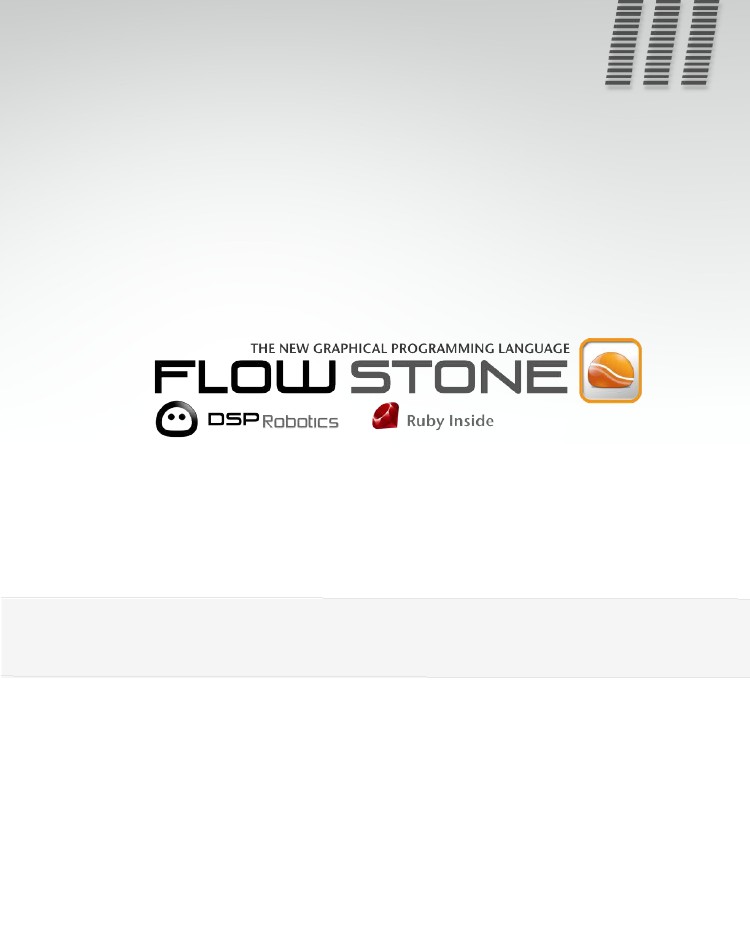 VERSION 3.0.4C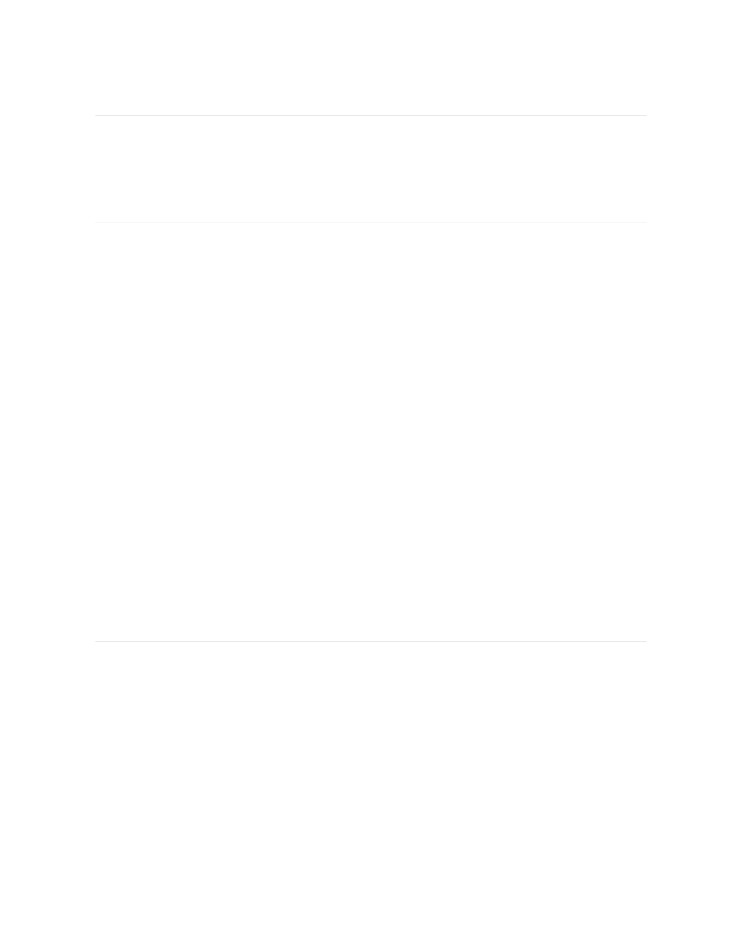 O N T E N T SCAPITULO 1INTRODUCCION9ACERCA DE ESTA GUÍA............................................................................. 10Que es FlowStone ?................................................................................... 11Como Funciona.......................................................................................... 11CAPITULO 22 Interfaz de usuario 13Caja de herramienta............................................................................. 15Explorador de Componentes.................................................................................... 51Panel de Filtros......................................................................................................….61Botones de Filtro....................................................................................................….61Cuadro de Busqueda.................................................................................................17Búsqueda Rapida.......................................................................................................17Restablecer todos los Filtros......................................................................................81Favoritos....................................................................................................................18Escala de Pantalla.............................................................................................18Caja local de Herramientas................................................................................19BARRA DE ETIQUETAS................................................................................. 21EDICION DE ETIQUETAS........................................................................................21COMPONENTES DE ETIQUETADO…………............................................................. 22USO DE ETIQUETAS.............................................................................................23NAVEGADOR................................................................................................. 24SALTO...............................................................................................................24PANORAMICA......................................................................................................25MARCADORES.................................................................................................... 52ESQUEMA DE VENTANA................................................................................ 26ZOOMING............................................................................................................ 62SCROLLING..........................................................................................................27PANNING.............................................................................................................27RESETTING ZOOM AND PAN.....................................................................................27CHAPTER 33 Components & Links28COMPONENTS............................................................................................... 33ADDING A COMPONENT...........................................................................................33SELECTIONS AND THE ACTION PANEL......................................................................... 73MOVING COMPONENTS........................................................................................... 73NAMING COMPONENTS........................................................................................... 83DELETING COMPONENTS......................................................................................... 93RESIZING............................................................................................................ 93MULTIPLE SELECTIONS........................................................................................... 04CONNECTOR LABELS..............................................................................................41CUT, COPY AND PASTE.........................................................................................41LINKS......................................................................................................... 42- ii -C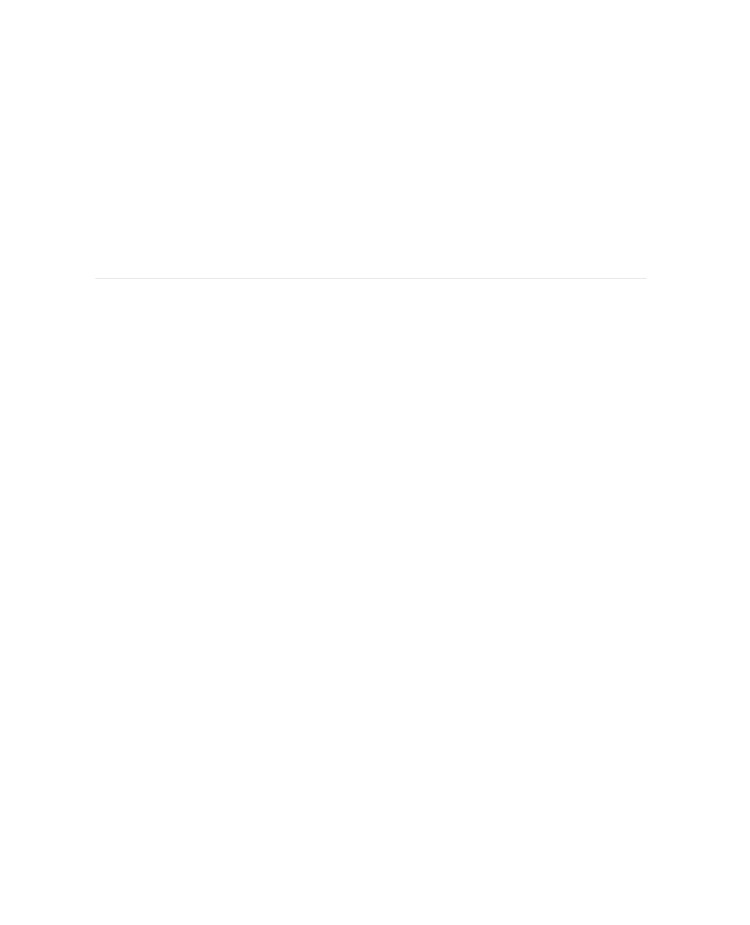 O N T E N T SCREATING A LINK..................................................................................................42ALLOWED LINKS................................................................................................... 34MOVING A LINK.................................................................................................... 34DELETING A LINK.................................................................................................. 44LINK ORDER........................................................................................................45BENDING LINKS.................................................................................................... 64AUTO LINKING......................................................................................................47SMART LINKING.................................................................................................... 84REMOVING MULTIPLE LINKS.....................................................................................49SWAPPING LINKS.................................................................................................. 94WIRELESS LINKS.................................................................................................. 05FOLLOW WIRELESS............................................................................................... 15CHAPTER 44 Modules54KEY DIFFERENCES........................................................................................ 56APPEARANCE....................................................................................................... 65FRONT PANEL......................................................................................................57PROPERTIES........................................................................................................ 75TOOLBOX............................................................................................................58BASIC OPERATIONS....................................................................................... 59MOVING INTO A MODULE........................................................................................59INPUTS AND OUTPUTS............................................................................................ 06TEMPLATE CONNECTORS.........................................................................................61INPUT AND OUTPUT NAMES..................................................................................... 16MAKE MODULE.................................................................................................... 26PROPERTIES........................................................................................................ 26WIRELESS MODULES............................................................................................. 36FRONT PANEL.............................................................................................. 64ENABLING THE FRONT PANEL..................................................................................64EDITING THE FRONT PANEL..................................................................................... 56SELECTING..........................................................................................................66MOVING..............................................................................................................67RESIZING............................................................................................................ 76JUMPING.............................................................................................................68DRAW ORDER......................................................................................................69OUT OF VIEW ITEMS..............................................................................................69GROUPED ITEMS...................................................................................................70CLIENT AREA.......................................................................................................70HIDING THE FRONT PANEL...................................................................................... 17VISIBILITY IN PARENT MODULE PANELS...................................................................... 17PROPERTIES................................................................................................. 73ENABLING THE PROPERTIES PANEL...........................................................................73ADDING PROPERTY ITEMS....................................................................................... 47CONTROL TYPES.................................................................................................. 57EDITING THE PROPERTIES PANEL.............................................................................. 77RESIZING............................................................................................................ 77CUSTOMIZING.......................................................................................................77SYNCHRONISING............................................................................................ 79- iii -C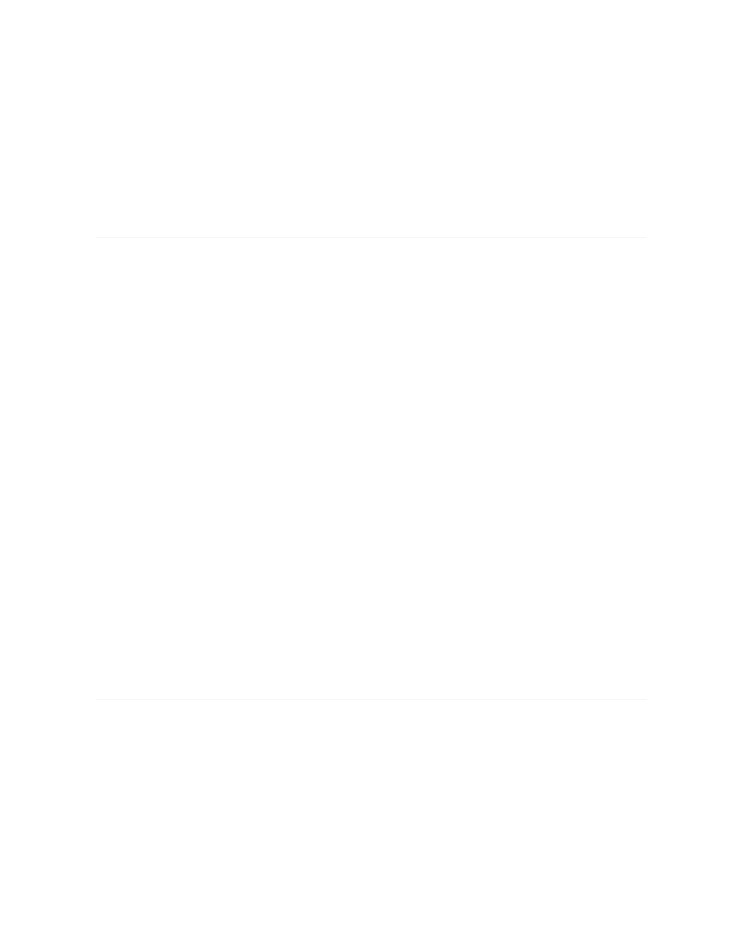 O N T E N T SPASTE SYNCHRONISE.............................................................................................79SYNCHRONISE ALL................................................................................................ 08SYNCHRONISE PAINTER.......................................................................................... 08REMOVING SYNCHRONISATION.................................................................................. 18FINDING SYNCHRONISED MODULES...........................................................................81FOCUS MODE.............................................................................................. 82FOCUSFOCUSON AON THE PREVIOUSMODULE............................................................................................ 28           MODULE............................................................................ 28CHAPTER 55 Data Types & Signal Flow83STREAM DATA.............................................................................................. 85DIGITAL SIGNAL PROCESSING IN A NUTSHELL..............................................................85MONO................................................................................................................86POLY.................................................................................................................86WHEN TO USE POLY OR MONO............................................................................... 68STREAM CONNECTORS........................................................................................... 88POLY AND MONO SECTIONS IN AUDIO APPLICATIONS.....................................................89BOOLEAN CONNECTORS.........................................................................................90POLY INT............................................................................................................90SSE.................................................................................................................90MONO 4.............................................................................................................91PERFORMANCE..................................................................................................... 19TRIGGERED DATA.......................................................................................... 92HOW IT WORKS................................................................................................... 29WHAT IT’S USED FOR............................................................................................93TRIGGERED DATA TYPES........................................................................................ 39EVENT DATA................................................................................................ 96HOW IT WORKS................................................................................................... 69EVENT DATA TYPES.............................................................................................. 79CONVERTING BETWEEN DATA TYPES................................................................. 98STRING <> BOOLEAN............................................................................................ 89INT <> BOOLEAN..................................................................................................99STRING <> FLOAT <> INT...................................................................................... 99INT/FLOAT > POLY/MONO.....................................................................................100MIDI <> STRING...............................................................................................101STRING SHORTCUTS............................................................................................ 021CHAPTER 66 Exporting105CREATING STANDALONE APPLICATIONS............................................................ 106LIBRARY DEPENDENCIES....................................................................................... 081CREATING PLUGINS..................................................................................... 109INPUTS AND OUTPUTS.......................................................................................... 091CREATE VST/VST I DIALOG................................................................................. 101STORING VST EXPORT PREFERENCES....................................................................112- iv -C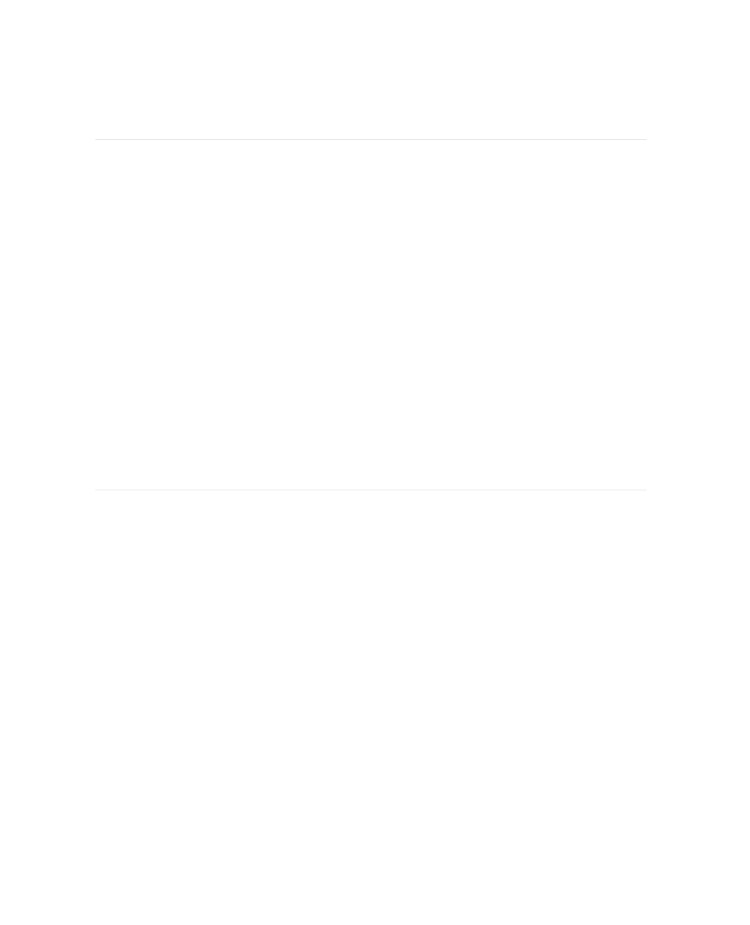 O N T E N T SPRESETS...........................................................................................................112TIMING INFO...................................................................................................... 131CHAPTER 77 Advanced GUI Editing114MODULE GUI............................................................................................ 115MODULE GUI C OMPONENT................................................................................... 151MGUI CONNECTORS...........................................................................................116GUI CONNECTOR TYPES......................................................................................117COORDINATE SYSTEM...........................................................................................118DRAWING...................................................................................................119DRAWING ON A PANEL..........................................................................................119DRAWING ORDER................................................................................................120CHAINING GUI C OMPONENTS................................................................................ 211MOUSE HANDLING....................................................................................... 122MOUSE AREA.....................................................................................................122MOUSE CLICKS.................................................................................................. 221MOUSE DRAGGING..............................................................................................123MOUSE MOVES.................................................................................................. 241DRAG ACCUMULATE.............................................................................................124REDRAWING............................................................................................... 126REDRAW CONTROL .............................................................................................126PRECISION REDRAWS...........................................................................................126CHAPTER 88 Ruby Component128INTRODUCTION............................................................................................ 129OVERVIEW.........................................................................................................129INPUTS AND OUTPUTS.................................................................................. 130ADDING OR REMOVING......................................................................................... 301CHANGING TYPE.................................................................................................130INSERTING, DELETING AND MOVING......................................................................... 311NAMING ...........................................................................................................131CODE EDITOR BASICS................................................................................. 132THE OUTPUT PANE............................................................................................. 321THE RUBYEDIT CLASS.........................................................................................134INPUT DATA.......................................................................................................134OUTPUT DATA....................................................................................................135THE EVENT METHOD.................................................................................... 138METHOD DEFINITION............................................................................................138CONNECTOR REFERENCING................................................................................... 391EFFECT ON CODE EXECUTION................................................................................140SCHEDULING EVENTS................................................................................... 141SCHEDULING AN EVENT........................................................................................ 411SENDING TO AN INPUT.......................................................................................... 421-v-CO N T E N T SCLEARING EVENTS.............................................................................................. 421CLOCK ACCURACY.............................................................................................. 431RUBY VALUES............................................................................................ 144THE RUBY VALUE TYPE....................................................................................... 441PASSING RUBY VALUES.......................................................................................144PERSISTENCE............................................................................................. 147USER STATE MANAGEMENT................................................................................... 471DEBUGGING............................................................................................... 149ERROR REPORTING............................................................................................. 491THE WATCH METHOD........................................................................................... 501DRAWING.................................................................................................. 151THE DRAW METHOD............................................................................................ 511DRAWING CLASSES AND METHODS.......................................................................... 521PENS, BRUSHES & COLORS..................................................................................152BASIC SHAPES...................................................................................................153LINES AND CURVES............................................................................................. 541GRAPHICS PATHS............................................................................................... 561TEXT............................................................................................................... 581BITMAPS...........................................................................................................161REDRAW...........................................................................................................163CLIPPING.......................................................................................................... 631SMOOTHING.......................................................................................................164VIEW PROPERTIES.............................................................................................. 651ADVANCED BRUSHES................................................................................... 167LINEAR GRADIENTS............................................................................................. 671PATH GRADIENTS................................................................................................171HATCH BRUSHES................................................................................................ 781TEXTURE BRUSHES............................................................................................. 801ADVANCED PENS........................................................................................ 182PEN ALIGNMENT................................................................................................. 821LINE JOINS........................................................................................................183DASHES............................................................................................................185BRUSHED LINES................................................................................................. 861LINE CAPS........................................................................................................187INTERACTION.............................................................................................. 192OVERVIEW.........................................................................................................192HANDLING MOUSE EVENTS...................................................................................193MOUSE CLICKS.................................................................................................. 941MOUSE CAPTURE & DRAGGING.............................................................................195KEY MODIFIERS..................................................................................................196MOUSE MOVE....................................................................................................197MOUSE CURSOR.................................................................................................198CONTROLS AND DIALOGS.............................................................................. 200IN PLACE EDIT CONTROLS.................................................................................... 002DROP LISTS...................................................................................................... 012MESSAGE BOXES................................................................................................202EXTERNAL DLLS........................................................................................204- vi -C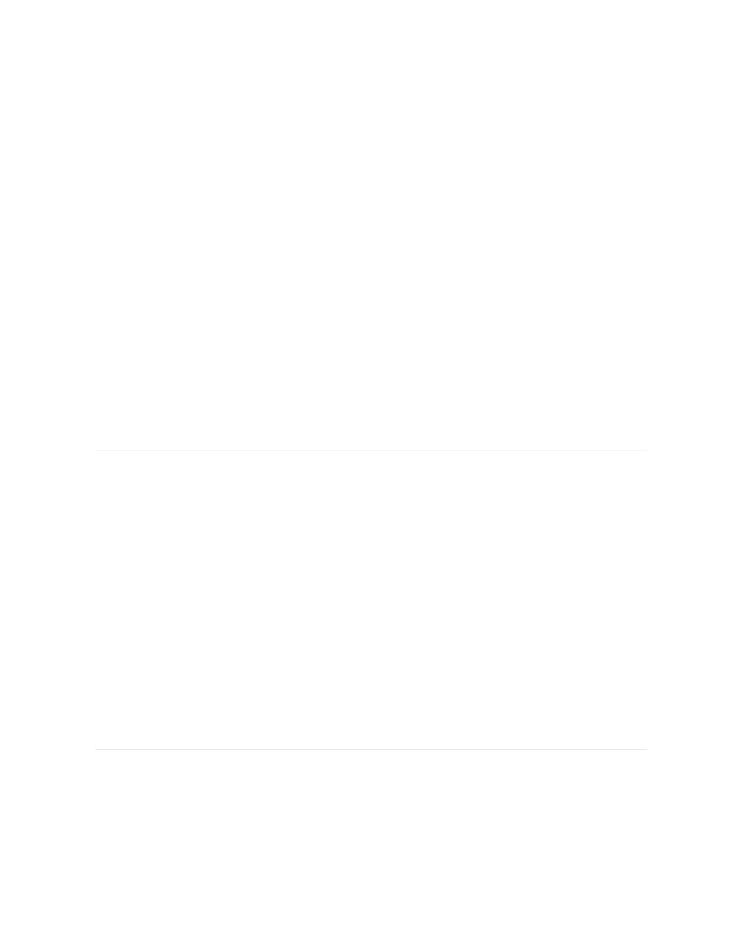 O N T E N T STHE WIN32API EXTENSION................................................................................. 042CREATING A FUNCTION OBJECT ............................................................................. 042MAKING THE CALL.............................................................................................. 062MIDI....................................................................................................... 208READING MIDI OBJECTS .................................................................................... 082CREATING MIDI OBJECTS.................................................................................... 102FRAMES.................................................................................................... 212MONO TO FRAME................................................................................................212THE FRAME CLASS............................................................................................. 132FRAME TO MONO...............................................................................................214FRAME SYNC.....................................................................................................215PROCESSING FRAMES IN A DLL............................................................................. 162RUBY LIMITATIONS....................................................................................... 218SINGLE INTERPRETER........................................................................................... 182STANDARD RUBY LIBRARIES..................................................................................218DECLARATION ORDER.......................................................................................... 192DECLARATION PERSISTENCE..................................................................................219GEMS.............................................................................................................. 192RUBY DLL............................................................................................... 221CHANGES..........................................................................................................221BUILDING THE DLL............................................................................................. 222CHAPTER 99 DSP Code Component223DSP CODING............................................................................................ 224THE DSP CODE COMPONENT............................................................................... 242INPUTS AND OUTPUTS.......................................................................................... 242SYNTAX COLOURING............................................................................................ 252EDITOR.............................................................................................................226LOCAL VARIABLES............................................................................................... 262ASSIGNMENTS.................................................................................................... 272EXPRESSIONS.....................................................................................................229CONDITIONAL STATEMENTS.................................................................................... 302COMMENTS........................................................................................................230ADVANCED FEATURES.................................................................................. 231ARRAYS............................................................................................................231HOP................................................................................................................232LOOP...............................................................................................................232STAGES............................................................................................................233DEBUGGING.......................................................................................................235CHAPTER 1010 DLL Component237INTRODUCTION............................................................................................ 238THE COMPONENT........................................................................................ 239DEFINING INPUTSANDOUTPUTS............................................................................. 392- vii -C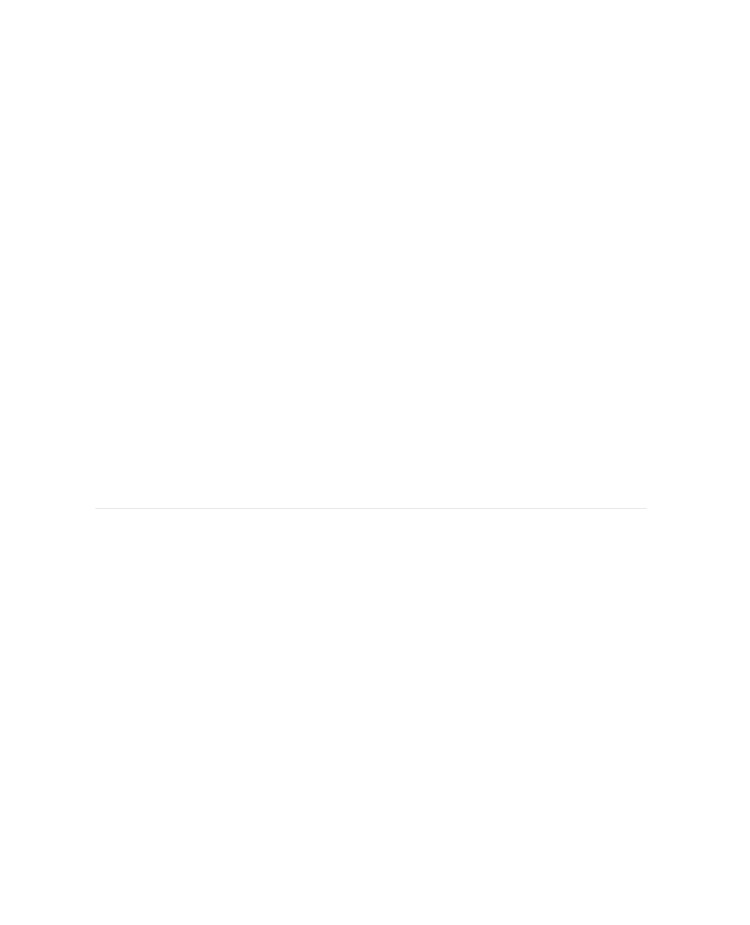 O N T E N T SCONNECTOR TYPES.............................................................................................240THE DLL................................................................................................. 242DATA TYPES......................................................................................................242INTS................................................................................................................ 432FLOATS............................................................................................................ 442BOOLEANS........................................................................................................ 442STRINGS...........................................................................................................244FLOAT ARRAYS...................................................................................................245INT ARRAYS.......................................................................................................246BITMAPS...........................................................................................................248FRAMES............................................................................................................249HELPERS.......................................................................................................... 502EXAMPLE 1 – FLOAT ADD.....................................................................................251EXAMPLE 2 – STRING UPPERCASE.........................................................................252EXAMPLE 3 – AUDIO DELAY.................................................................................. 532CONNECTING.............................................................................................. 254A NOTEABOUTOUTPUTS...................................................................................... 552DEBUGGING............................................................................................... 257DEBUGGING USING VISUAL STUDIO.......................................................................... 572CODE – TEST – DEBUG CYCLE............................................................................. 582SHARING................................................................................................... 260SHARE THE DLL SEPARATELY...............................................................................260EMBED THE DLL................................................................................................. 602PROS AND CONS OF EMBEDDING............................................................................ 612EXPORTING........................................................................................................261CHAPTER 1111 Options262THE OPTIONS DIALOG................................................................................. 263APPLICATION......................................................................................................264NAVIGATOR........................................................................................................266TOOLBOX..........................................................................................................267SCHEMATIC........................................................................................................268MODULES..........................................................................................................269EXPORT............................................................................................................270ADVANCED........................................................................................................ 712- viii -1 IntroducciónACERCA DE ESYA GUIA Y SINOPSIS DE SOFTWARETCHAPTER 1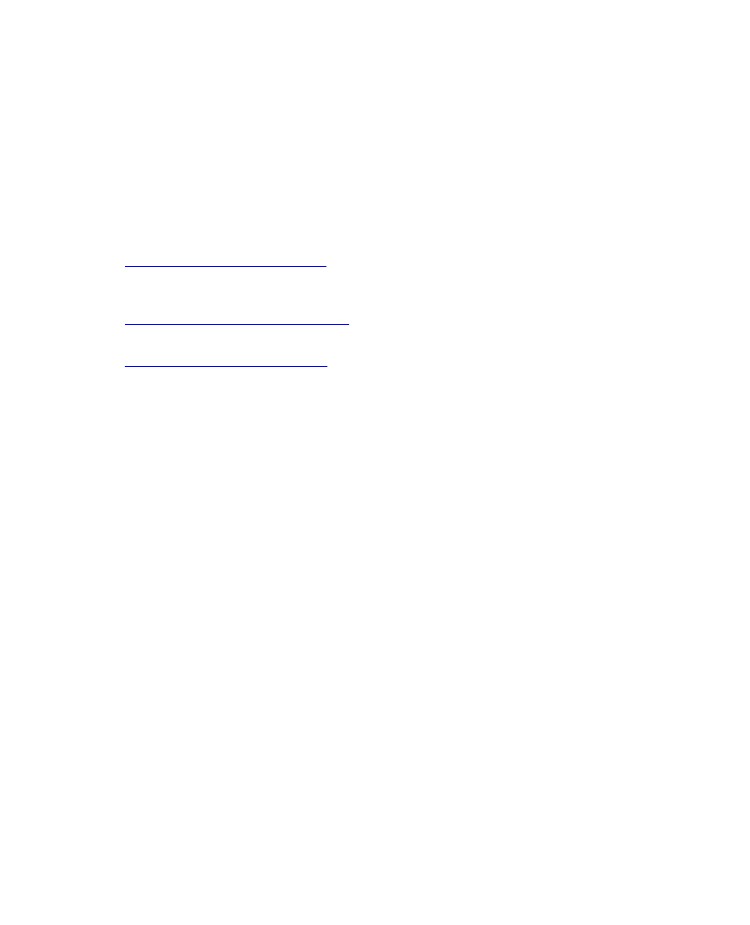 Acerca de esta GuíaEste manual proporciona una descripción detallada del software FlowStone y sus funciones. Su objetivo es 
para mostrar cómo funciona el software y lo que sus capacidades son.Si usted está buscando tutoriales luego ver la sección de tutoriales de la web DSP Robotics:http://www.dsprobotics.com/tutorials.html (English)Para obtener información acerca de los componentes individuales que se incluyen con el software, consulte la
Guía de referencia. Estos documentos se pueden encontrar en la sección de Manuales de nuestro sitio web en:http://www.dsprobotics.com/manualsarea.php (English)Información y artículos sobre el software adicional se puede encontrar en Ingles:http://www.dsprobotics.com /support.html (English)Si usted tiene algún comentario sobre esta guía, por favor envíe un correo electrónico a info@dsprobotics.com. ( En Ingles )- 10 -INTRODUCTION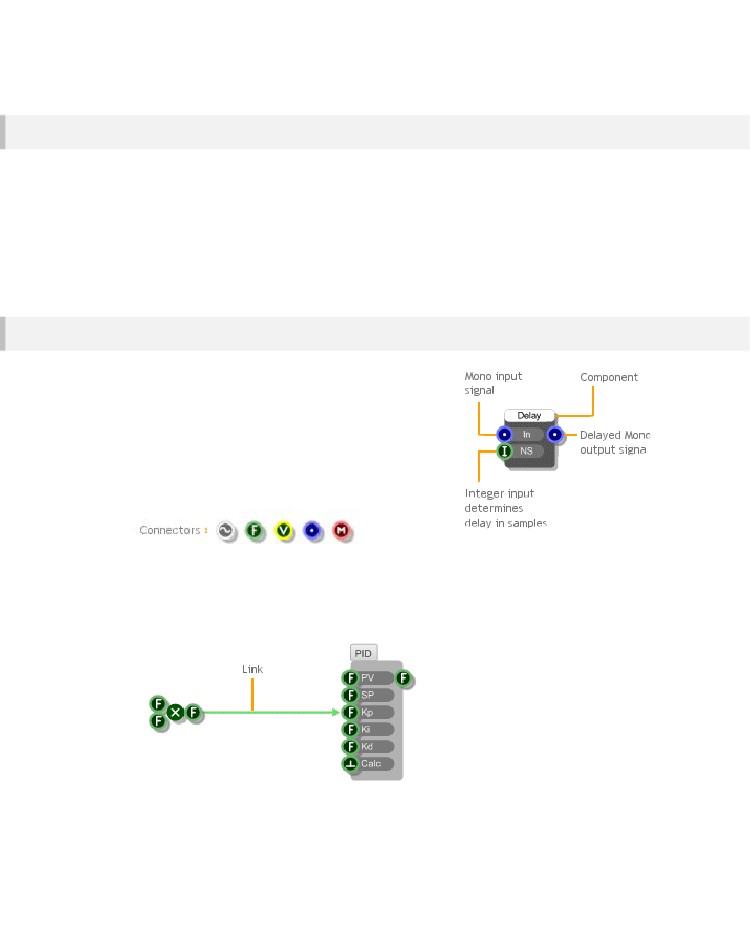 Que es FlowStone?FlowStone es un lenguaje de programación gráfica para el rápido desarrollo de software 
aplicaciones. Usando el software que tiene una flexibilidad completa para crear exactamente el tipo de aplicación que desea.Puede agregar controles personalizados para modificar los parámetros en tiempo real y el grupo de estos controles juntos para hacer potentes interfaces de usuario. 
Sus creaciones terminadas se pueden exportar como aplicaciones ejecutables completamente independientes o plugins de audio.Estas aplicaciones se pueden utilizar en cualquier PC con Microsoft Windows o utilizados en el centro de su propio sistema embebido.¿Cómo funciona?Conceptualmente, FlowStone es muy simple.El software proporciona un conjunto de bloques de construcción llamados componentes. Cada componente realiza una función diferente. Un componente puede tomar los datos de proceso ella, pasa hacia fuera. Por tanto, un componente puede tener entradas o salidas o ambos. 
Las entradas y salidas se llaman conectores. Hay diferentes 
tipos de conector para diferentes tipos de datos. Cada conector tiene 
un símbolo propio para que pueda identificar fácilmente el tipo de dato..Los datos se pasan entre los componentes conectándolos entre sí con enlaces.Un enlace inicia en un conector de salida de componentes y termina en un conector de entrada. En general, los datos pasan a través de un enlace desde el principio hasta el final (de izquierda a derecha). Sin embargo, en algunos casos, los datos también pueden pasar de derecha a izquierda(leer sobre esto más adelante).- 11 -CAPITULO 1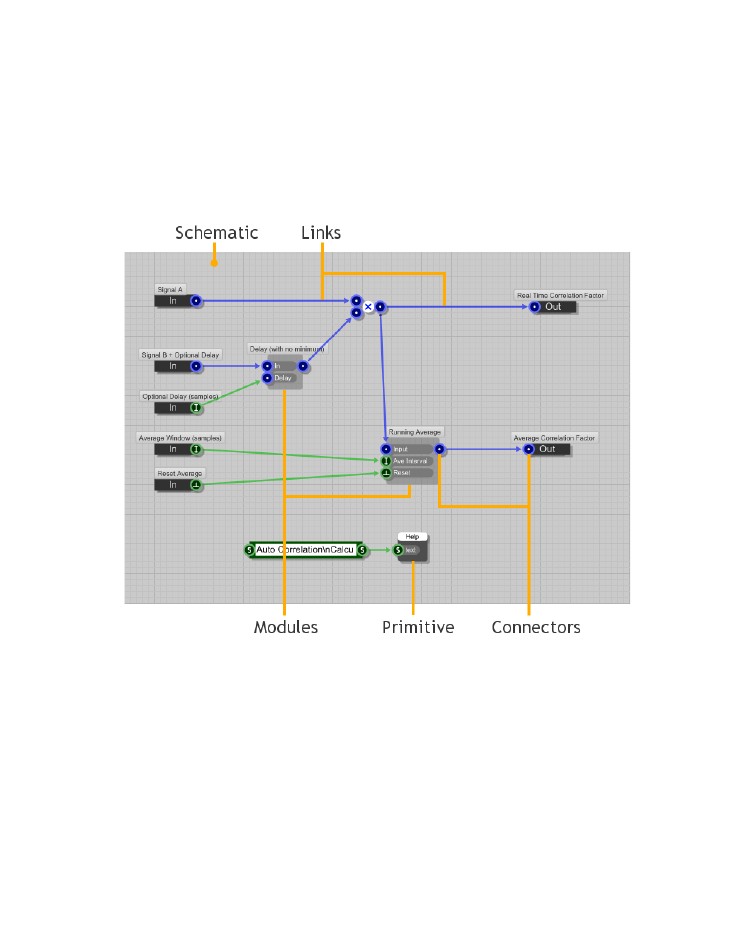 Componentes y enlaces se colocan en un 1024x1024 cuadrícula que llamamos un esquema. Con el fin de permitir esquemas más sofisticados que tenemos un tipo especial de componente llamado módulo. Los módulos son tipos especiales de los componentes en que se definen por su propio esquema. que contiene otros componentes y módulos.Los módulos también pueden tener un panel frontal interactivo con sus propios controles y gráficos personalizados. 
Cualquier componente que no es un módulo lo llamamos un primitivo.Mediante la combinación de diferentes primitivas y módulos puede crear una amplia gama de diferentes comportamientos y 
en última instancia, los módulos que son aplicaciones individuales en su propio derecho.Estos luego pueden ser exportados como aplicación ejecutable independiente para su uso fuera del software.- 12 -INTERFAZ USUARIO2 Interfaz de UsuarioA PRIMERAMIRAR AL REDEDOR- 13 -CAPITULO 2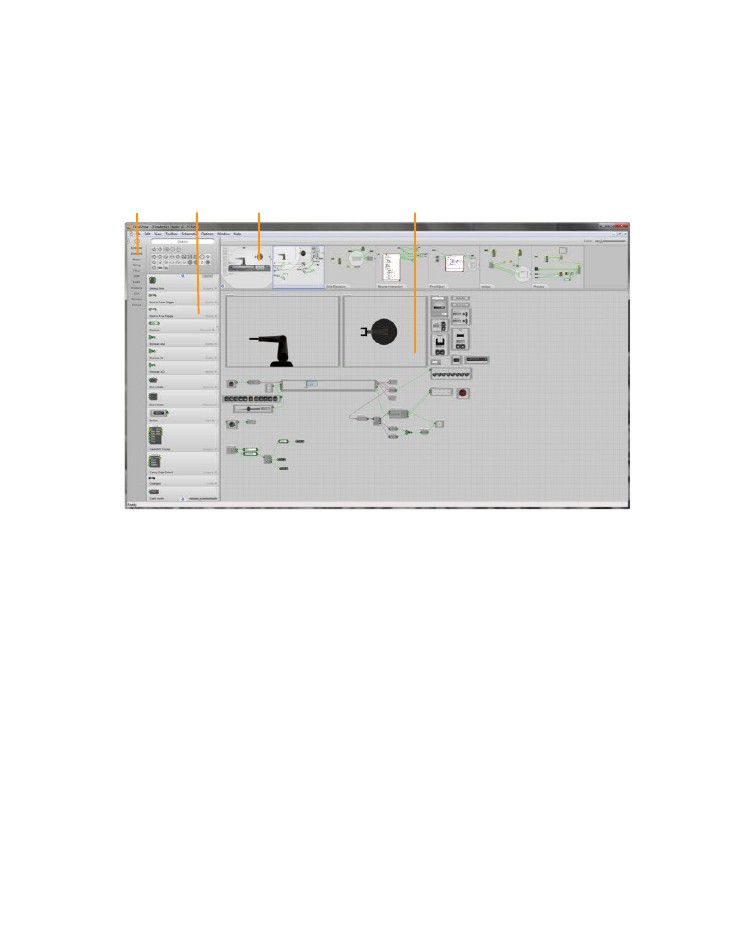 Antes de poder comenzar a utilizar el software, necesita saber un poco acerca de la interfaz de usuario. Vamos a empezar por echar un vistazo a la ventana principal de la aplicación y cómo se presenta. 
En la parte superior de la ventana se encuentra la barra de menús. Todas las funciones de las aplicaciones se puede acceder desde aquí y es el primer lugar al que debe mirar si usted es nuevo en el software y desea tener una idea de lo que usted puede hacer con él.Como el puntero del ratón pasa por encima de los elementos de menú de texto de ayuda aparece en la barra de estado en la parte inferior de la ventana de aplicación..Tag BarToolboxNavigatorSchematic WindowUsted no va a quedarse con la barra de menú por mucho tiempo sin embargo.En FlowStone por lo general hay varias maneras de ejecutar la misma acción por lo que en el tiempo se encontrará con la interacción directa, menús contextuales o teclas de acceso directo en lugar. 
Corriendo por el lado izquierdo de la aplicación es la caja de herramientas, que proporciona todos los componentes para la construcción de sus esquemas.A la izquierda de esta se encuentra la barra de etiquetas. Esto le permite acceder rápidamente a componentes sobre la base de un conjunto de etiquetas configurables. 
En la parte superior de la ventana es el Navegador. Como su nombre lo indica, este se usa para navegar a través de su esquema. Usted encontrará este inestimable una vez que sus esquemas comienzan a ser más complejo. 
La mayor parte del espacio de trabajo de la aplicación está ocupada por la ventana Esquema. Aquí es donde su se crean esquemas.- 14 -USER INTERFACE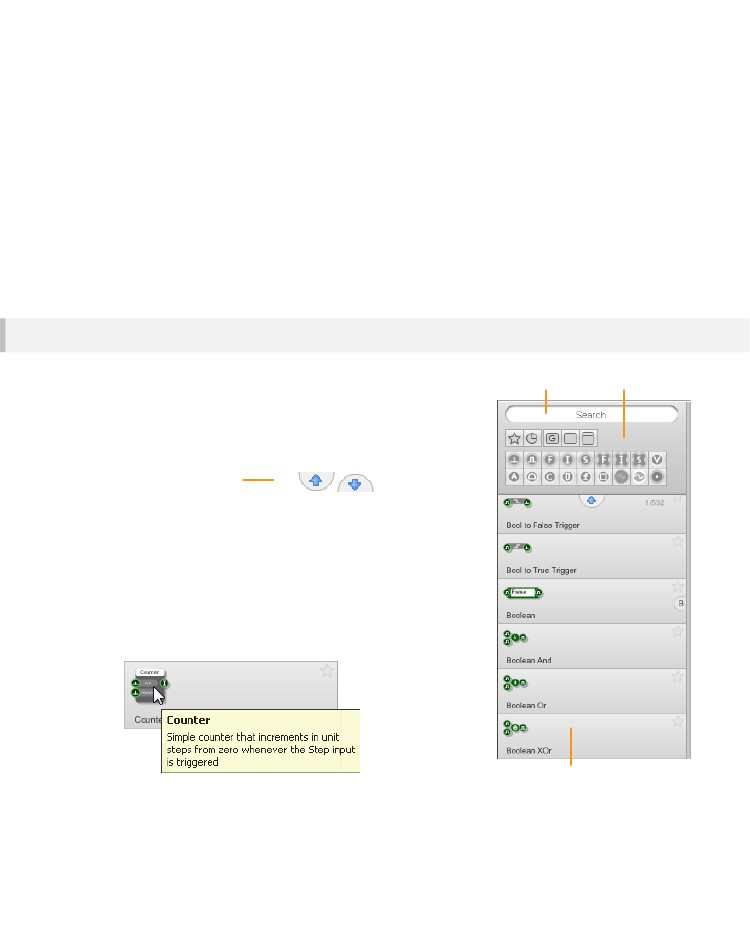 Caja de herramientasLa caja de herramientas proporciona los elementos básicos para un esquema - los componentes. Ya hay más de 450 componentes para elegir y que están creciendo en número todo el tiempo. 
Por supuesto, si hay cientos de componentes, entonces usted querrá ser capaz de poner sus manos en el componente que está buscando de forma rápida y con poco esfuerzo. Afortunadamente existen varios mecanismos en su lugar para que este sea excepcionalmente fácil.Explorador de componentesSearch BoxFilter PaneExploradorLa parte principal de la caja de herramientas es el navegador componente. Esto demuestra cada componente y su nombre.Puede desplazarse a través de los componentes haciendo clic enla página hacia arriba y hacia abajo.Page Up/Down ButtonsTambién puede desplazarse utilizando la rueda del ratón, pulsando el 
RePág y AvPág llaves o con el cursor arriba y abajo para 
moverse entre los elementos.Ayuda InstantáneaUsted puede obtener ayuda para un componente, con solopasar el mouse sobre ella. 
Una ventana pop-up aparecerá dando una breve descripción dela finalidad del el componente.Component Browser- 15 -CHAPTER 2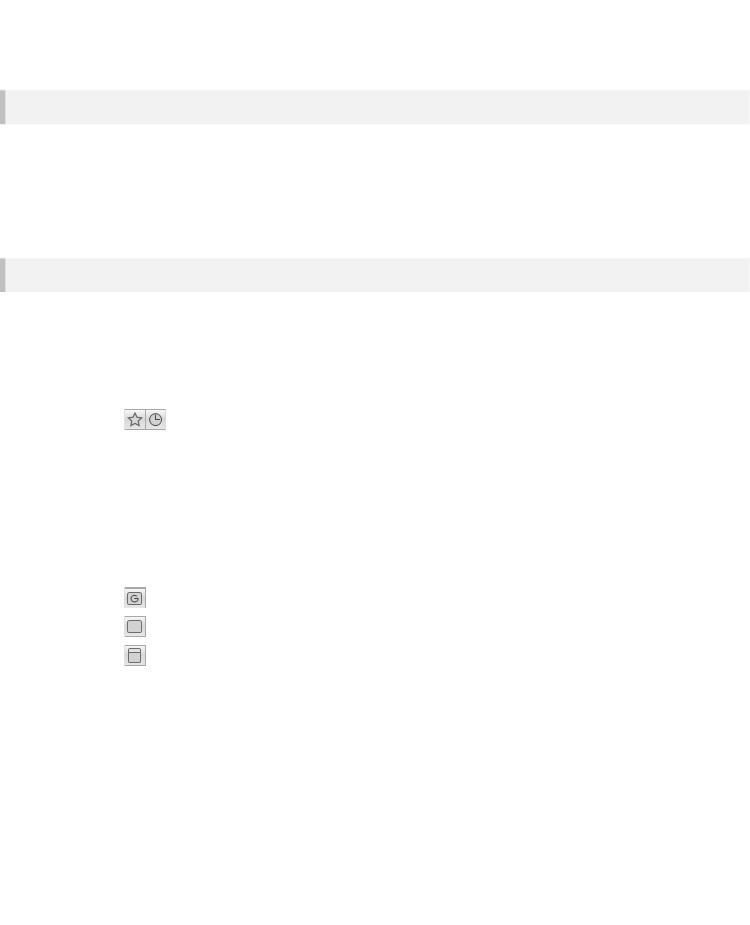 Panel de FiltroEl panel de filtro aparece en la parte superior de la caja de herramientas. Esto le permite encontrar lo que estás buscando por mucho más rápido que navegar por que le da la capacidad de filtrar los componentes que se muestran sobre la base de ciertos criterios. 
Hay dos partes en el panel de filtros, el cuadro de búsqueda y los botones de filtro. Hablaremos de esto en las dos secciones siguientes.Botones de FiltroLos botones de filtro le permiten localizar el componente buscando con sólo unos clics.Los Favoritos y los Recientes.Los dos primeros botones de la fila superior cambian la lista de componentes para que sólo los favoritos o recientes se muestran los componentes usados​​.El filtro utilizado recientemente muestra los componentes que se utilizó por última vez. Se ordenan de tal manera que el utilizado más recientemente es en la parte superior de la lista.El filtro de favoritos muestra sólo los componentes que haya marcado como favorito(Leer sobre esto más adelante),Categoría de FiltrosLos próximos 3 botones en la fila superior, filtra la lista por categorías. Cada componente corresponde a una de 3Categorías:- Un módulo con un panel frontal o GUI (más sobre paneles frontales en el capítulo Componentes)- Un módulo sin necesidad de un panel frontal o GUI- Un PrimitivoAl hacer clic en uno de ellos sólo verá los componentes que entran en esa categoría.Es posible ir a la lista o aplicar más filtros de búsqueda si es necesario para el hogar en el componente que está buscando. Puede mantener Mayús y haga clic para seleccionar dos de ellas a la vez.Esto le permite mostrar todos los módulos con o sin GUI por ejemplo.- 16 -USER INTERFACE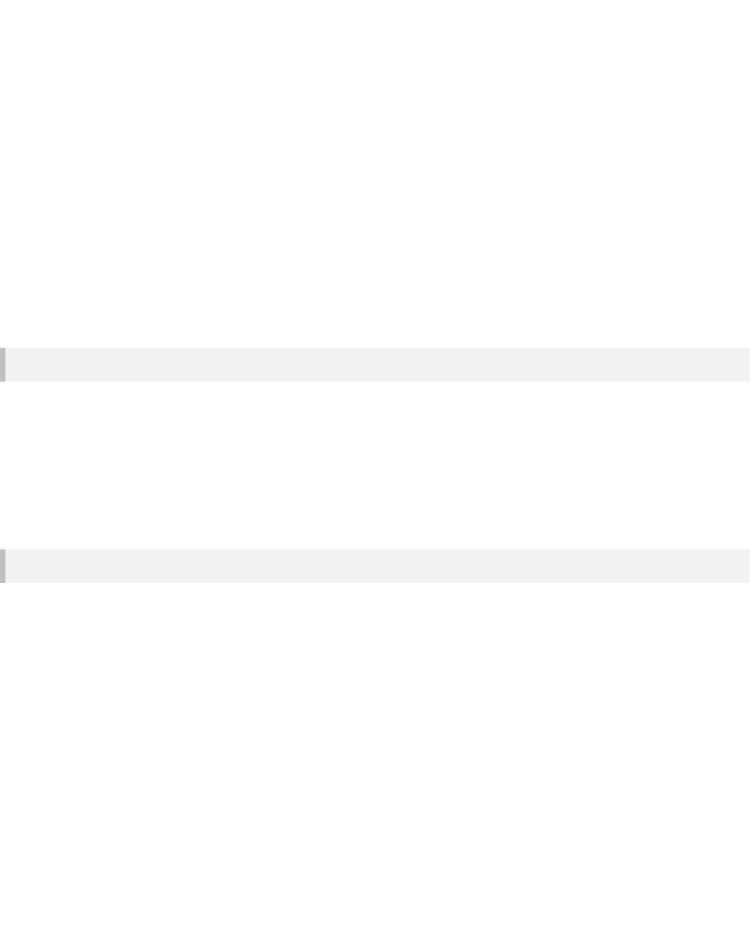 Tipo de FiltrosEl segundo grupo de botones de filtro son los tipos de filtro. Usted verá un botón para cada tipo de conector aquí. 
Haga clic en uno de estos y la lista de componentes cambiará para mostrar sólo los componentes que tienen un Conector del tipo seleccionado. 
Puede aplicar más de un filtro tipo al mismo tiempo. Para ello, mantenga la tecla CTRL o MAYÚS mientras 
hacer clic. Esto mostrará los componentes que utilizan al menos uno de cada uno de los tipos seleccionados. Así que si usted selecciona Se le aparecen Int y flotar tipos por ejemplo, sólo los componentes que tienen Int. y flotar conectores. 
No todos los tipos se muestran de forma predeterminada. Usted puede cambiar esto seleccionando Editar Tipos de filtro de la Menú Herramientas o haciendo clic en el botón '+' que aparece cuando se pasa el puntero del ratón sobre la filtrar botones de tipo. 
Haga clic en los botones de tipo de añadir o eliminarlos continuación, haga clic de distancia o seleccione el menú Edición Tipos de filtros elemento para terminar la edición.Cuadro de BusquedaEl campo de búsqueda aparece en la parte superior de la caja de herramientas y ofrece una forma rápida de ir directamente a la componente que desee.Sólo tienes que escribir algún texto en la caja y al escribir los componentes reducirán a mostrar sólo los que coinciden. 
La búsqueda se ve en el nombre del componente y el texto de ayuda. Resultados de Búsqueda son priorizados por partido nombre del componente primero y luego por el texto de ayuda. 
Usted puede saltar rápidamente a la caja de búsqueda en cualquier momento pulsando CTRL + FBúsqueda RápidaOtra forma de localizar rápidamente un componente es utilizar la función de búsqueda rápida. Esto se basa en que usted lo sepa el nombre del componente, o al menos el principio del nombre. 
Basta con mover el cursor del ratón por lo que es el componente de herramientas del navegador y luego comience a escribir la el nombre del componente que desee. El componente actualmente seleccionado cambiará a medida que escribe con el fin para que coincida con el nombre con lo que has escrito.Después de un par de segundos el texto de búsqueda que ha escrito se 
borra automáticamente y por lo que si usted comete un error simplemente hacer una pausa por un segundo y empezar a escribir de nuevo. 
Esta puede ser una manera muy rápida para localizar los componentes y puede ser utilizado en conjunción con los filtros que haya utilizado.- 17 -CHAPTER 2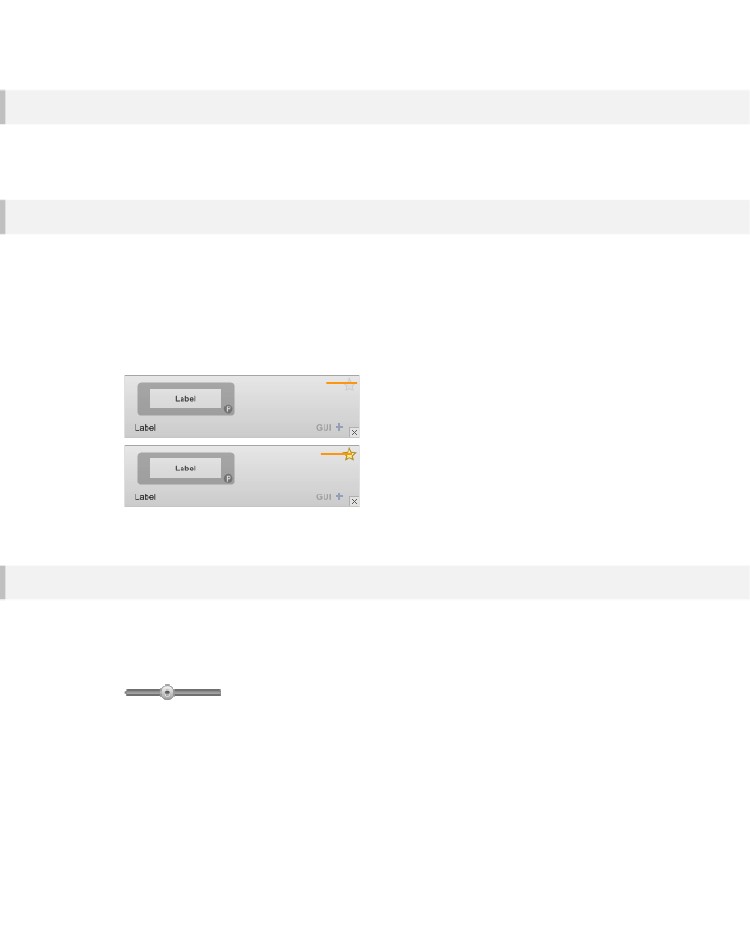 Borrar todos los FiltrosPara borrar todos los filtros (incluida la búsqueda) usted puede hacer clic derecho sobre el panel de filtros o pulse el Tecla ESC en su teclado.FavoritosPuede crear una lista de componentes favoritos que utiliza con más frecuencia. Al usar el filtro de los favoritos en el panel de filtros que tiene una forma muy rápida de conseguir en los componentes que necesita con el mínimo de esfuerzo.Para marcar un elemento como favorito, simplemente haga clic en el icono de la "estrella" en la esquina superior izquierda de la componente tal como aparece en la caja de herramientas. La estrella ahora aparece resaltada. 
Para eliminar un componente de la lista de favoritos todo lo que necesita hacer es hacer clic en el icono de la 'estrella' de nuevo.Click to Add as FavouriteComponent is in FavouritesClick to removeEscala de VisualizaciónTodos los artículos en la caja de herramientas se muestran a escala. Esto hace que sea mucho más fácil de identificar los componentes de su apariencia.Puede establecer la escala con el control deslizante en la parte inferior de la caja de herramientas.También puede cambiar la escala en pasos regulares utilizando el cursor teclas izquierda y derecha en la teclado. 
Cambiar la escala a su nivel más bajo sólo mostrará los nombres de los componentes de la caja de herramientas. es útil si usted prefiere la navegación por solo texto.- 18 -USER INTERFACE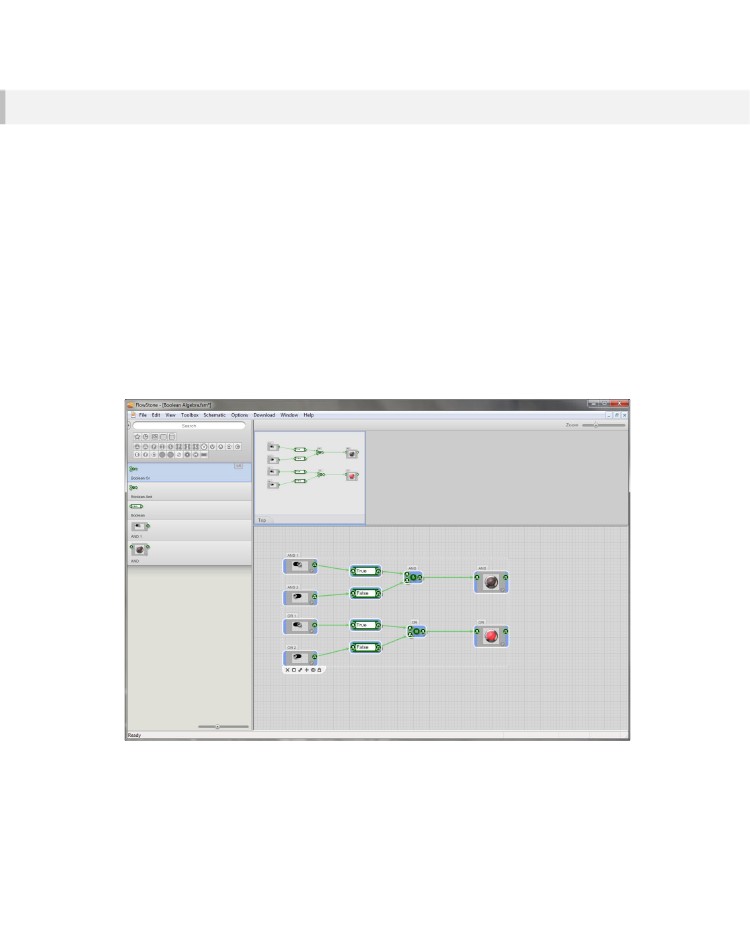 Caja de herramientas LocalA veces, es posible que prefiera trabajar desde un conjunto más limitado de componentes.Esto es a menudo el caso para educadores que no quieren que sus estudiantes sean abrumados por la gran cantidad de componentes que se ofrecen. 
Usted puede hacer esto mediante la creación de lo que llamamos una caja de herramientas Local. 
Una caja de herramientas local es una caja de herramientas reducida que es específica para un esquema.Se ahorrará con el esquema y que sólo aparecerá cuando ese esquema es el que usted está usando. cambiar los esquemas de la caja de herramientas,cambia demasiado.Creando la Caja local de herramientasHay dos maneras de hacer esto. La primera forma es seleccionar los componentes en el esquema que desea tener en su caja de herramientas y luego seleccione “Create Local Toolbox” en el menú Schematic, o presione MAYÚS + CTRL + T.La caja de herramientas cambiará por lo que sólo contiene los módulos y primitivas que se han seleccionado. El Bar Tagse oculta automáticamente como componentes en la caja de herramientas Local no tiene etiquetas.La segunda forma de crear una caja de herramientas locales es seleccionar un módulo y luego seleccione Crear Local Caja de herramientas en el menú Esquema, o presione MAYÚS + CTRL + T. En esta ocasión el cuadro de herramientas locales contener todos los componentes que están dentro del módulo.- 19 -CHAPTER 2Tenga en cuenta que la caja de herramientas local no tiene dependencia de los componentes de los que fue creada. Esto significa que se puede crear una caja de herramientas local.a continuación, elimine los componentes de la caja que se han hecho. 
Así, por ejemplo, un profesor puede crear un esquema que quieren los estudiantes construir, hacer un local de caja de herramientas a partir de ese esquema y luego borrar todo en el esquema. El estudiante puede tomar el esquema y se les pedirá recrear el original de los bloques de construcción de la caja de herramientas locales.Removiendo la caja de herramienta localPara eliminar una caja de herramientas locales, elija “Remove LocalToolbox” en el menú Esquema, o presione MAYÚS + CTRL + T de nuevo.Restaurar la caja Local de HerramientasPuede restaurar la última caja de herramientas local seleccionando Restaurar Herramientas local en el menú Esquema o presionando SHIFT + CTRL + T.Una vez más, le permite cambiar fácilmente entre lo local y la plena tamaño de la caja de herramienta local.Tamaño de la caja de herramientaRestoring a Local ToolboxYou can restore the last local toolbox by selecting Restore Local Toolbox from the Schematic menu orby pressing SHIFT + CTRL + T once again. This allows you to easily switch between local and fullsized toolboxes.Saving and Loading a Local ToolboxA local toolbox is automatically saved with its schematic. So when you open a schematic again, anylocal toolbox is restored.As we said earlier, you can delete everything in the schematic and still save it with the local toolbox.- 20 -USER INTERFACE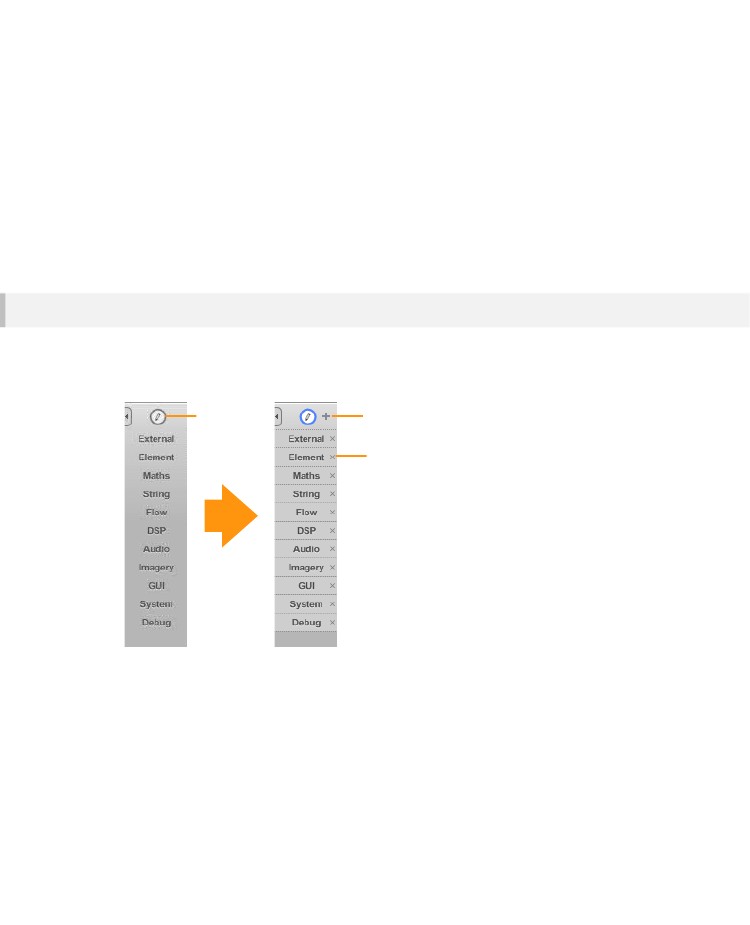 Tag BarLa caja de herramientas incorpora un sistema de etiquetas que permite organizar los componentes sobre la base de algunas características compartidas. Se agregan y se muestran Etiquetas en la barra de etiquetas. A continuación, puede aplicar etiquetas a componentes individuales y el uso de la barra de la etiqueta para filtrar al instante la caja de herramientas basado en una etiqueta en particular o 
conjunto de etiquetas.Editando EtiquetasHay algunas etiquetas ya previstos pero se puede cambiar por completo estos si así lo desea.Para hacer cualquier tipo de cambio que primero deberá desbloquear la barra de etiquetas para su edición. Para ello haga clic en el botón Editar, este pondrá el Bar Tag al modo de edición.Edit tagsAdds a tagDelete the tagAdición de EtiquetasPara agregar una etiqueta, haga clic en el botón + y uno nuevo se añadirá al final de la lista. Escriba el nombre y la pulse Intro en el teclado para terminar.Moviendo EtiquetasPuede mover las etiquetas alrededor cuando usted está en el modo de edición. Basta con hacer clic, mantenga y arrastre hacia arriba o hacia abajo para cambiar el orden.- 21 -CHAPTER 2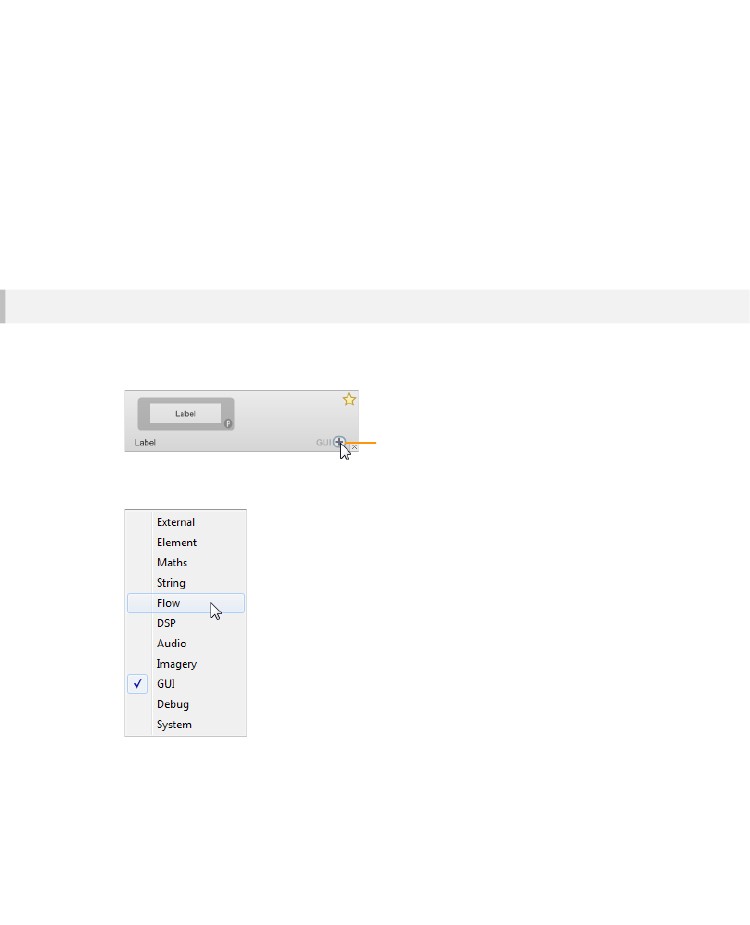 Edición y Supresión de EtiquetasPara editar una etiqueta, simplemente haga doble clic en él. Escriba sus cambios y luego haga clic en eliminar o presione retorno a fin. 
Las etiquetas se pueden eliminar haciendo clic en el botón x en el lado derecho de la etiqueta.Crear un SeparadorSi usted tiene una gran cantidad de etiquetas que usted puede querer separarlos en los bancos. Para hacer esto usted puede crear un separador para romper cada conjunto. Agregando un separador es fácil. Sólo tiene que añadir una etiqueta de forma normal, pero para el texto utilizar tres caracteres de signo resta decir '---'. El separador abarcará toda la anchura de la barra cuando se sale del modo de EdiciónEtiquetando ComponentesUna vez que tenga algunas etiquetas, a continuación, puede añadir a los componentes de la caja de herramientas. Para cambiar las etiquetas para un componente, haga clic en el botón de etiqueta para ese componente. Esta se encuentra en la esquina inferior derecha de cada componente en la caja de herramientas.Tag ButtonUn menú emergente aparecerá con todas las etiquetas en la barra de etiquetas. Haga clic en una etiqueta para añadirla sin control o un comprobado etiqueta para eliminarla.Los componentes pueden tener más de una etiqueta. Esto significa que usted no tiene que marcar componentes sobre la base de una característica particular. Por ejemplo, el componente Abs red de flotadores podría tener un Variable de matriz y una etiqueta de Matemáticas. Las etiquetas para cada componente se muestran a la izquierda del botón de la etiqueta.- 22 -USER INTERFACE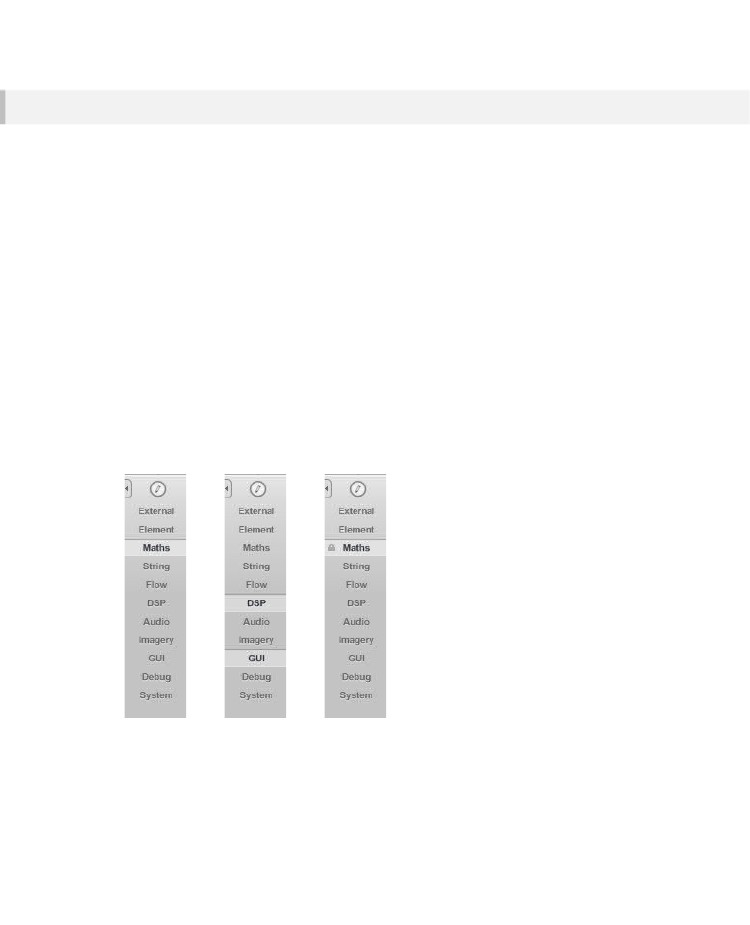 Using TagsNow that you have your tag bar set up and your tags applied to components you can use the tag bar tofilter the toolbox and help you locate components more quickly.Filtering by a TagTo filter by a single tag, just click on it. The tag will show as selected and the toolbox will filteraccordingly. Tags are applied in combination with any filters set on the Filter Pane.If you click on a different tag the previous one will automatically be deselected. To filter by more thanone tag, hold SHIFT as you click.Locking TagsIt may be that you only want to work with a particular set of components. In this case you can lock atag in place by double-clicking on it. The tag will remain selected until you click on it again.Clearing TagsYou can clear tags by clicking on them or you can clear all tags in one go by right-clicking anywhere onthe tag bar.Single TagMultiple TagsLocked Tag- 23 -CHAPTER 2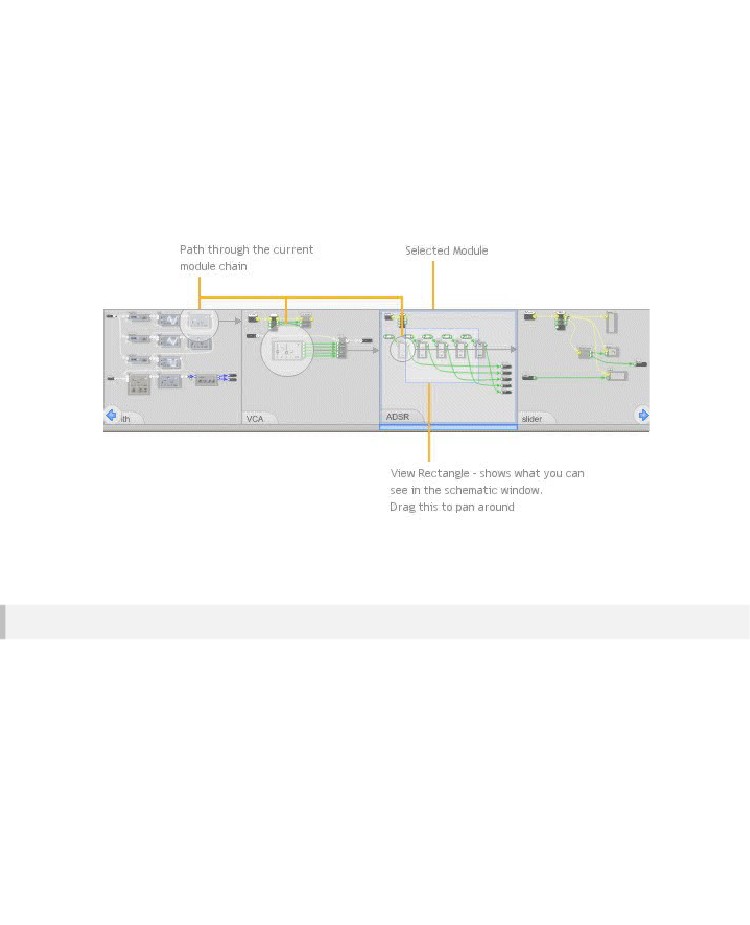 NavigatorEl Navegador le permite ver DÓNDE SE ENCUENTRA en do Esquema. Esto Es muy Useful CUANDO SE Tener Varias Capas de módulos PORQUE la ventana Esquema SÓLO Muestra el módulo de Que Usted está Edición.SaltandoEl navegador no es sólo visual, es interactivo también. Puede saltar a cualquier módulo en la cadena actual al hacer clic en él. También puede utilizar las teclas numéricas para hacer esto (siempre y cuando no esté usando el PC teclado para la entrada MIDI). Número 1 siempre te llevará al nivel superior. The PGUP and PGDN keysse moverá arriba y abajo de la jerarquía actual.- 24 -USER INTERFACE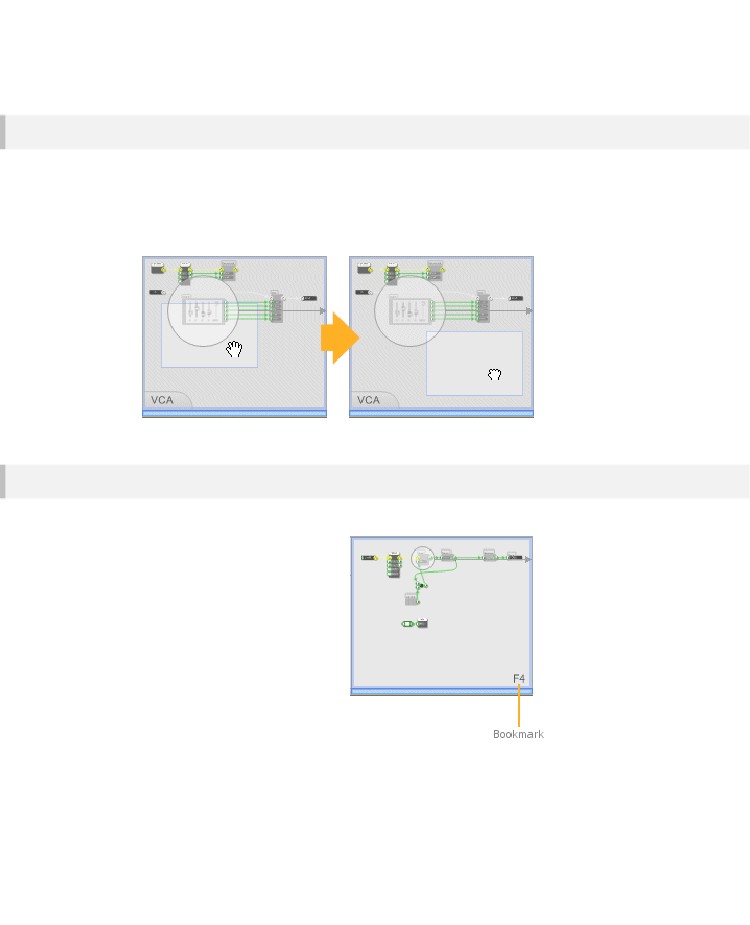 PanningSe resalta el módulo actual de la cadena. En el interior se ve un rectángulo que representa la parte de el módulo que se puede ver en la ventana de esquema. Este es el llamado Vista Rectángulo. Usted puede haga clic y arrastre para desplazarse por este esquema.MarcadoresPuede marcar determinadas partes de su 
esquemática para que pueda volver fácilmente a ellos. Para ello basta con ir a la parte de el esquema que desea marcar,Mantenga pulsado SHIFT y pulse una de las funciones teclas (F1 ... F15). El navegador mostrará la tecla de función asociada.Para volver al marcador en un momento posterior sólo tiene que pulsar la tecla de función. También puede entonces hojear de nuevo al punto de que hayas venido 
desde presionando la función de una tecla todo el tiempo.Para eliminar un marcador todo lo que tiene que hacer es saltar a ella a continuación, mantenga SHIFT y pulse la misma tecla de nuevo.- 25 -CHAPTER 2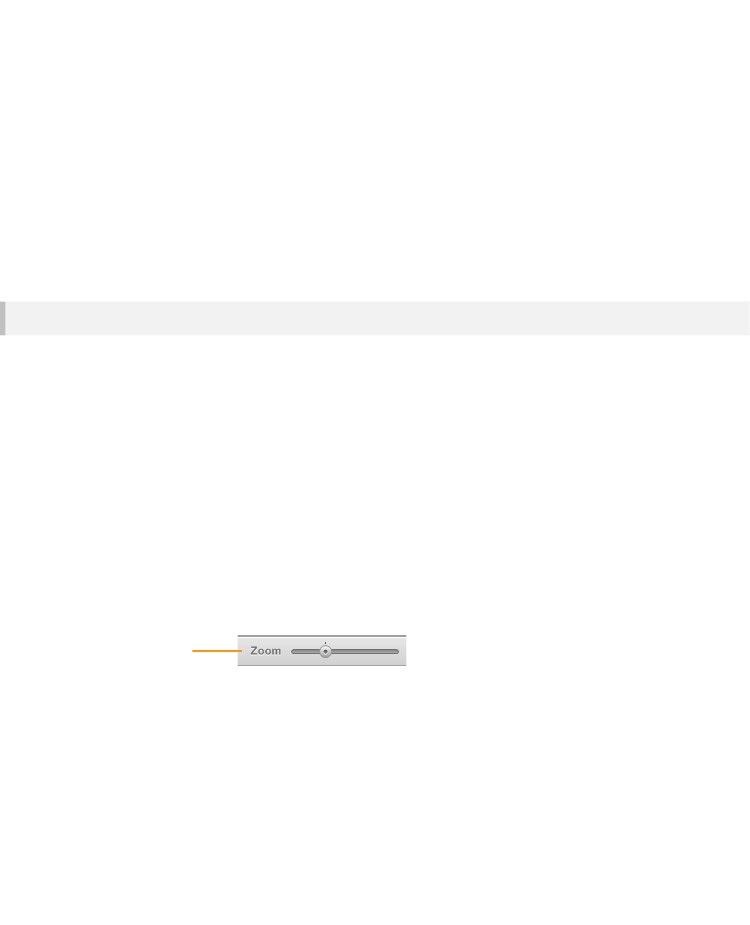 Ventana EsquemáticaLa ventana de esquema es donde todo se junta. Los componentes pueden ser arrastrados hasta aquí desde la caja de herramientas. Puede conectar los componentes arrastrando vínculos entre ellos. 
La ventana de esquema tiene todas las características que usted esperaría en un editor: deshacer, copiar y pegar, selección múltiple, el zoom, y ayuda sensible al contexto están completamente soportadas.AcercamientoLa ventana Esquema es totalmente ampliable. Hay varias maneras en que puede acercarse el esquema ventana:Mouse WheelLa forma más fácil para hacer un zoom es utilizar la rueda del ratón. Mantenga presionada la tecla CTRL y luego mover el ratón, con interés acercar y hacia usted para reducir.Cuando el zoom de la rueda del ratón, el programa se ampliará hacia o desde el punto en el que posicionar el puntero del ratón. Esto le permite hacer zoom y paneo en un solo movimiento.Si el ratón lo admite, también puede devolver el esquema para el nivel de zoom por defecto pulsando el botón de la rueda del ratón. La posición de panorama esquemático también se devuelve a él es por defecto.Zoom SliderEl control deslizante de zoom se encuentra en el lado derecho de la barra de herramientas. Al mover el control deslizante hacia la izquierda hará zoom y hacia la derecha agrandarZoom SliderLa posición del zoom por defecto se muestra como un pequeño punto por encima de la barra deslizante. El deslizador se ajustará a esta posición que usted pasa para hacer más fácil para volver a la configuración predeterminada. El nivel de zoom por defecto también puede serlogrado haciendo doble clic en el control deslizante.Context MenuRight-click on an empty part of the schematic and select Zoom In or Zoom Out- 26 -USER INTERFACE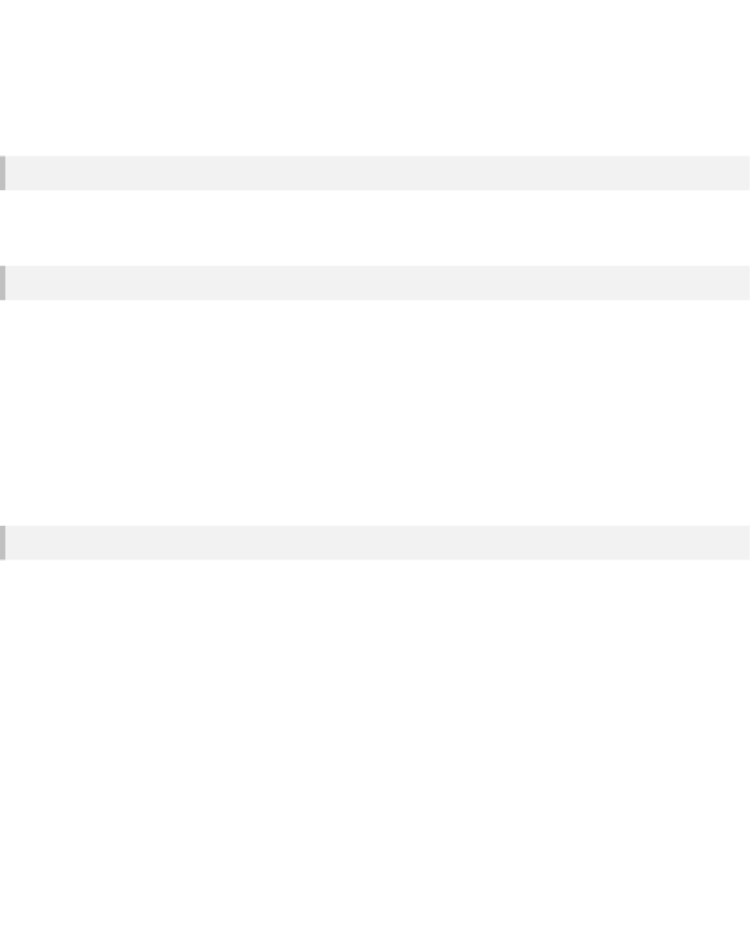 KeyboardSimply press the + (zoom in) or - (zoom out) keys.ScrollingPuede utilizar la rueda del ratón para desplazarse por la ventana esquemática arriba o hacia abajo. Mantenga pulsado SHIFT y mueva el rueda del ratón para desplazarse horizontalmente.PanningAdemás de utilizar el Navegador, puede desplazarse rápidamente por la ventana esquemática por el acaparamiento de la fondo y moverlo con el ratón. Para hacer esto:1.2.Haga clic izquierdo en una parte vacía de la esquemática y mantenga presionado el botón del ratón.Ahora haga clic y mantenga pulsado ese botón abajo también. El cursor cambiará para mostrar una mano agarrar el esquema.3.Ahora mueva el ratón y el esquema se moverá con ella. Suelte ambos botones del ratón para terminar arrastrando.También puede desplazarse por la celebración de la barra espaciadora hacia abajo. El cursor cambiará a la mano. Mantener el espacio bar y arrastre el esquema alrededor.Resetting Zoom and PanSi alguna vez necesita restablecer el zoom y desplazarse de vuelta a sus posiciones por defecto que usted puede hacer esto mediante la selección Restablecer en el menú Ver o presionando el botón HOME.- 27 -CHAPTER 33 Componentes &LinksLOSELEMENTOS BASICOS DE UN ESQUEMA- 28 -COMPONENTS & LINKS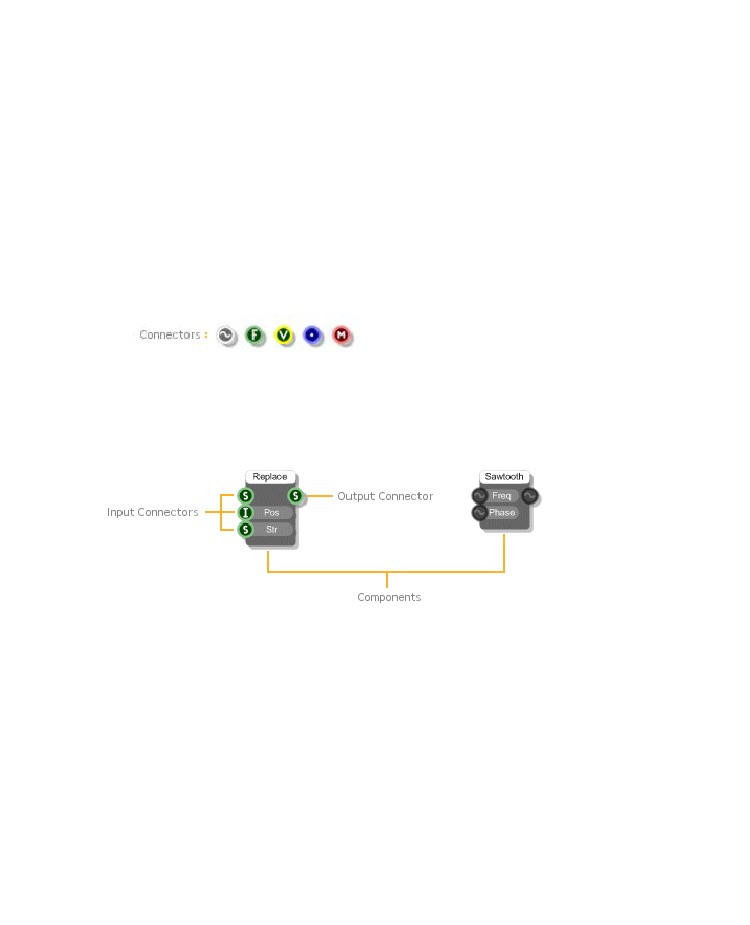 Los componentes y enlaces son los ladrillos y el mortero de un esquema FlowStone.Entender cómo editar y manipular estos elementos básicos es esencial para trabajar con el software ya que la mayoría de la interacción que usted tiene con FlowStone será a través del esquema. 
Hemos introducido el concepto de componentes y enlaces a la derecha en el inicio de esta guía. Vamos a repasar esta de nuevo, pero ahora en un poco más de detalle este momento.ComponentesLos componentes proporcionan la funcionalidad en un esquema. Cada uno realiza una tarea bien definida. ellos están representados por bloques rectangulares con adornos circulares llamados conectores que pueden aparecer en los lados izquierdo o del lado derecho (o ambos).The connectors on the left-hand side are called Input Connectors. These provide the component withinformation that it uses when performing it’s defined task.The connectors on the right-hand side are called Output Connectors. These provide information aboutthe outcome of the of the task performed by the component.In the example above the String Replace component takes 3 inputs: the original text string, the positionat which the replacement is to be made and the text string to be inserted. The output is the modifiedstring.- 29 -CHAPTER 3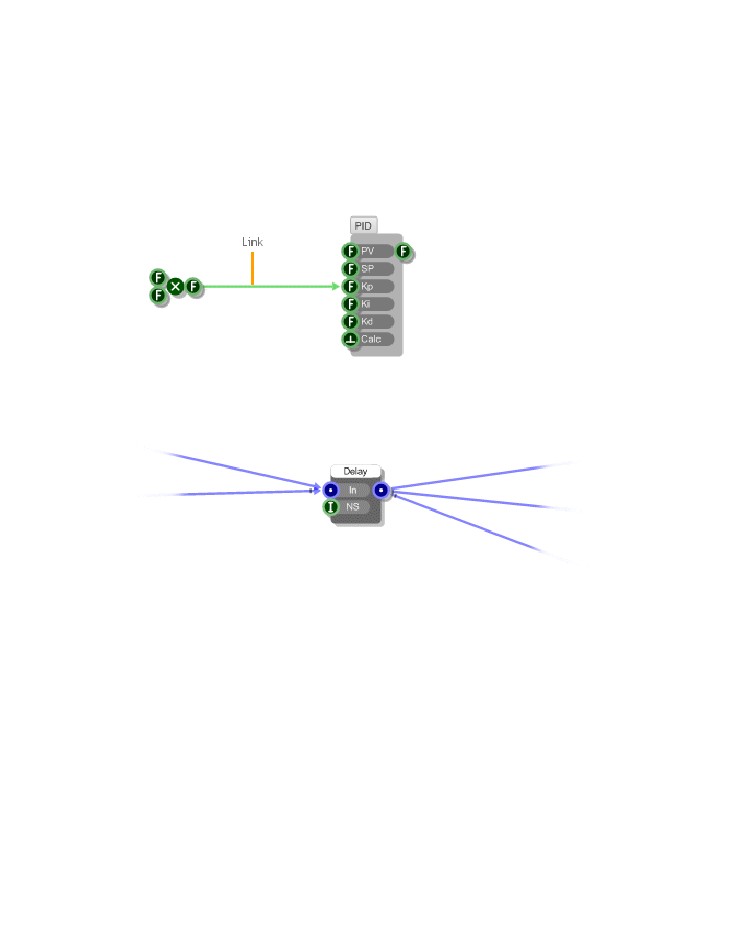 LinksLinks define how information flows between components in a schematic. A link passes from the outputconnector of one component to the input connector of another component. The direction of informationflow is generally left to right or from output to input but in some cases information can pass from inputto output as well.You can have multiple links from the same output connector. You can also have multiple links passingto the same input connector. However, you can only have one link going from the same outputconnector to the same input connector.When multiple links arrive at the same input connector then, for some connector types, the data fromeach link is added together. In other cases the data is just merged.- 30 -COMPONENTS & LINKS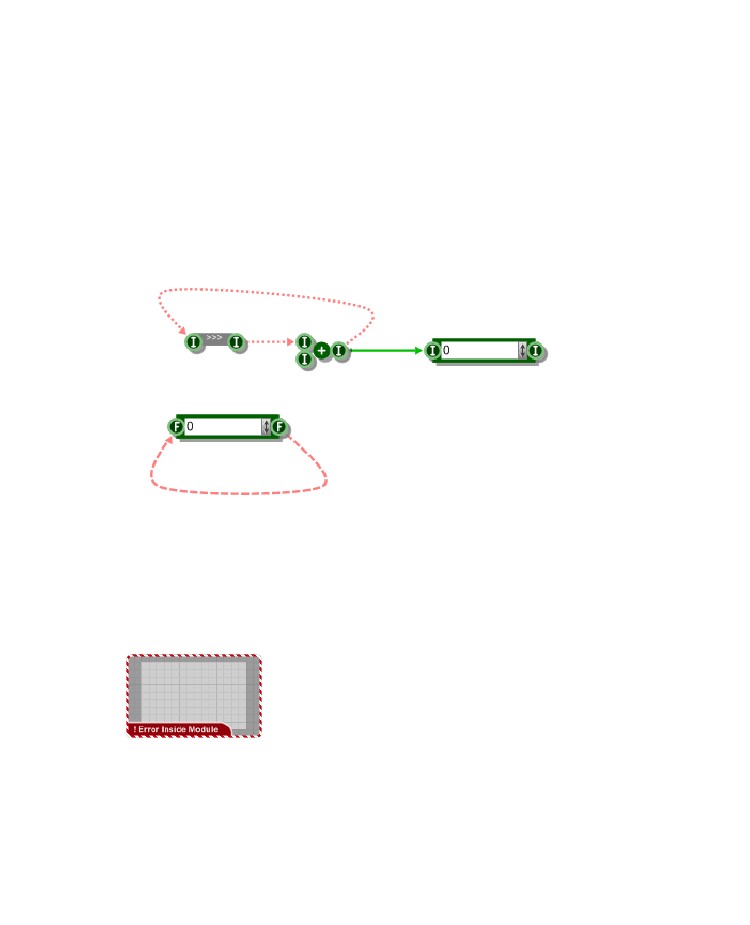 Infinite FeedbackLos enlaces pueden ser conectados desde un componente en sí mismo para crear caminos de realimentación. Sin embargo, en algunos circunstancias esto puede crear un bucle de retroalimentación infinita. Si esto sucede, el software 'congela' la enlace afectada (s). Un enlace congelada se muestra como una línea discontinua de color rojo o línea de puntos. 
Enlaces congelados siguen funcionando pero los datos fluyen a través de ellos se reduce (pero no exclusivamente en total) para evitar que el software de bloqueo hacia arriba. 
[Nota que los vínculos entre la corriente, poli o conectores mono nunca se congelan como retroalimentación es siempre permitido en estos casos.]Una línea discontinua indica que el bucle infinito es en la dirección hacia adelante es decir, de izquierda a derecha como cambios son desencadenado. Una línea de puntos indica que la dirección está al revés, es decir, de derecha a izquierda como los datos se están 
reunidos. 
Enlaces congeladas son relativamente raros. Sin embargo, cuando llegan a ocurrir, se pueden localizar fácilmente porque cada módulo que contiene un enlace congelado en algún lugar debajo de ella se resalta con un rayado rojo y blanco frontera y un adorno diciendo que hay un error en el interior.Si usted sigue los módulos de color rojo en la jerarquía que finalmente va a llegar al enlace congelado (s).- 31 -CHAPTER 3Manejo Links congelados 

Así que, ¿cómo lidiar con enlaces congelada una vez que los has encontrado? 
Usted puede ser capaz de obtener el comportamiento que estabas deseando lograr mediante la inserción de un bloqueador del disparador o utilizando un componente de muestreo y retención que desencadena de otro lugar. 
Podría ser que la retroalimentación puede ser necesario sólo en una dirección a la vez así que podría usar select componentes para asegurarse de que los datos sólo se envía en una dirección o la otra. 
Algunos componentes han construido en el manejo para evitar la retroalimentación infinita que se produzcan. The Switch componentes, por ejemplo, (interruptor del float, String Interruptor etc) tienen este tipo de comportamiento. Inserción de una en 
entre enlaces congelada a menudo puede resolver el problema. 
A veces un enlace congelado puede ser simplemente eliminado y se mantiene la misma funcionalidad. El enlace puede han agregado como una exageración o por error.- 32 -COMPONENTS & LINKS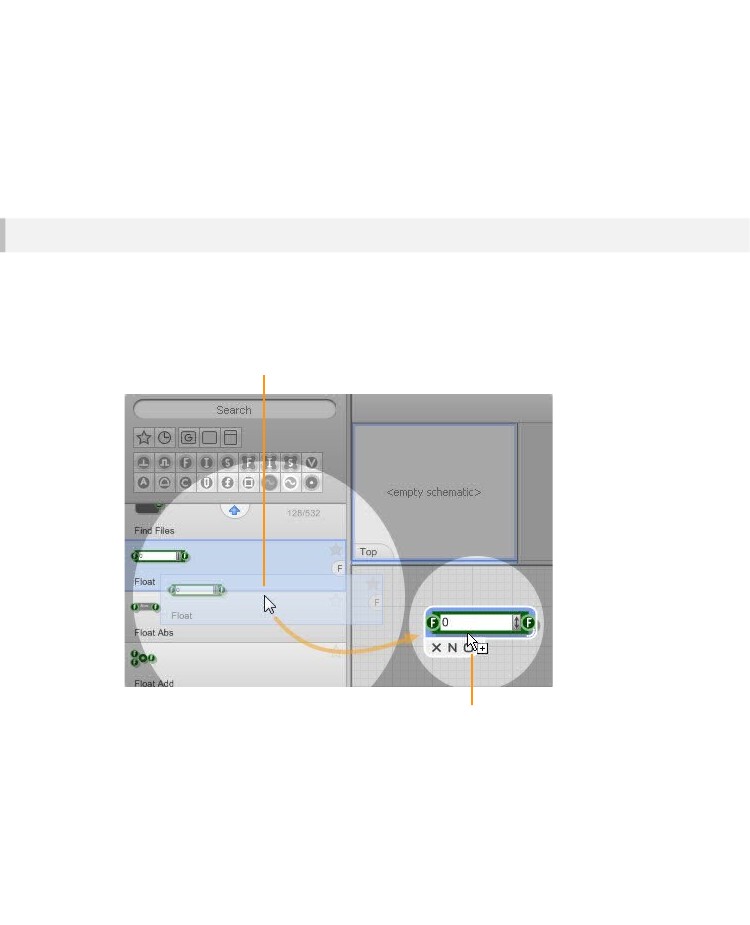 ComponentsAdding a ComponentDragging From the ToolboxPara añadir un componente a un esquema, sólo tiene que ir a la caja de herramientas, escoja el componente que desee y arrástrelo 
en su esquema.      Haga clic en el componente que desee a continuación,      mantenga y arrastrar a la ventana esquemáticaSuelte el botón del ratón para soltar el 
componente en el esquema- 33 -CHAPTER 3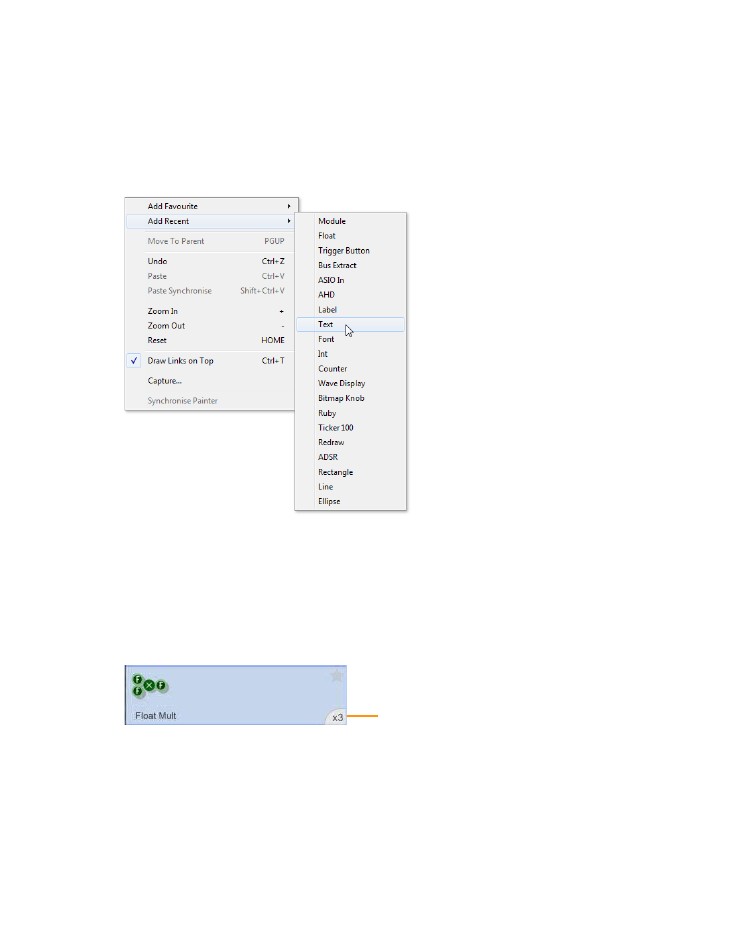 Adding from the 'right-click' MenuYou can also add components from the Favourites or Recent lists by right-clicking on the schematic -saving you from having to visit the toolbox altogether.Right-click on an empty part of the schematic then choose Add Favourite or Add Recent depending onwhich list you want to use, then just choose a component from the resulting popup sub menu.Stacking ComponentsSometimes you may want to add more than one component at a time. You can do this by stacking upcomponents before dragging them all to the schematic.To increase the number in the stack just click on the component the same number of times as thenumber you require. You’ll see a counter appear in the bottom-left corner of the component in thetoolbox.Stack indicatorTo decrease the number in the stack right-click on the component. When you have the number youneed just drag them across as before.- 34 -COMPONENTS & LINKS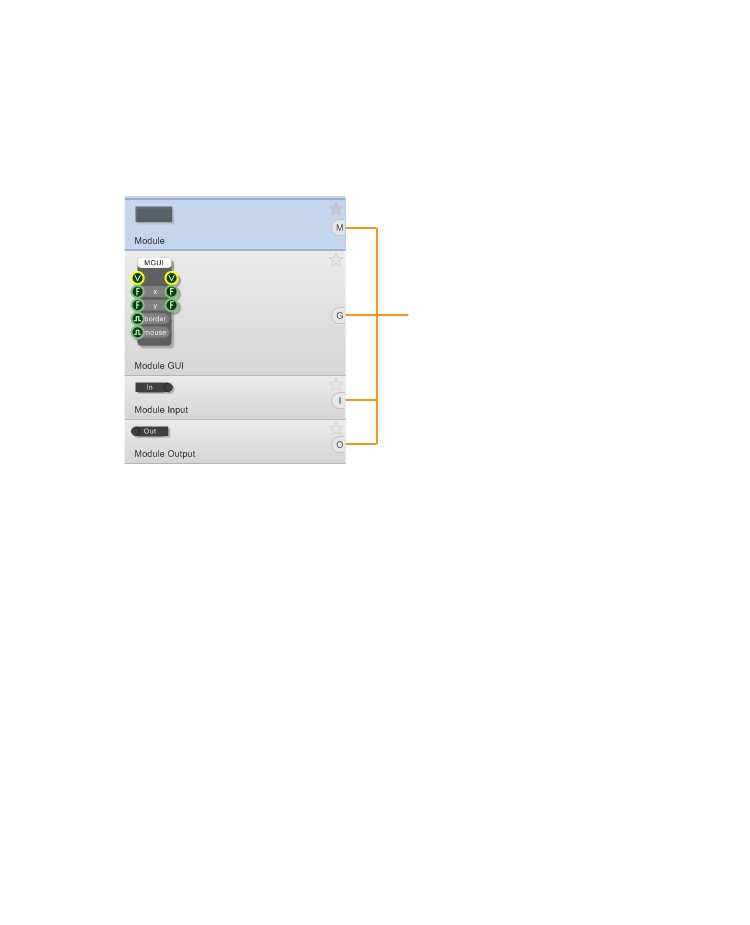 Keyboard ShortcutsAs you become familiar with the software you’ll find that there is a certain small group of componentsthat are used much more frequently than others. In order to save you time constantly going back andforth to the toolbox you can make use of keyboard shortcuts.Where a component has a shortcut key assigned this is displayed on the component in the toolbox.Shortcut Key Indicators- 35 -CHAPTER 3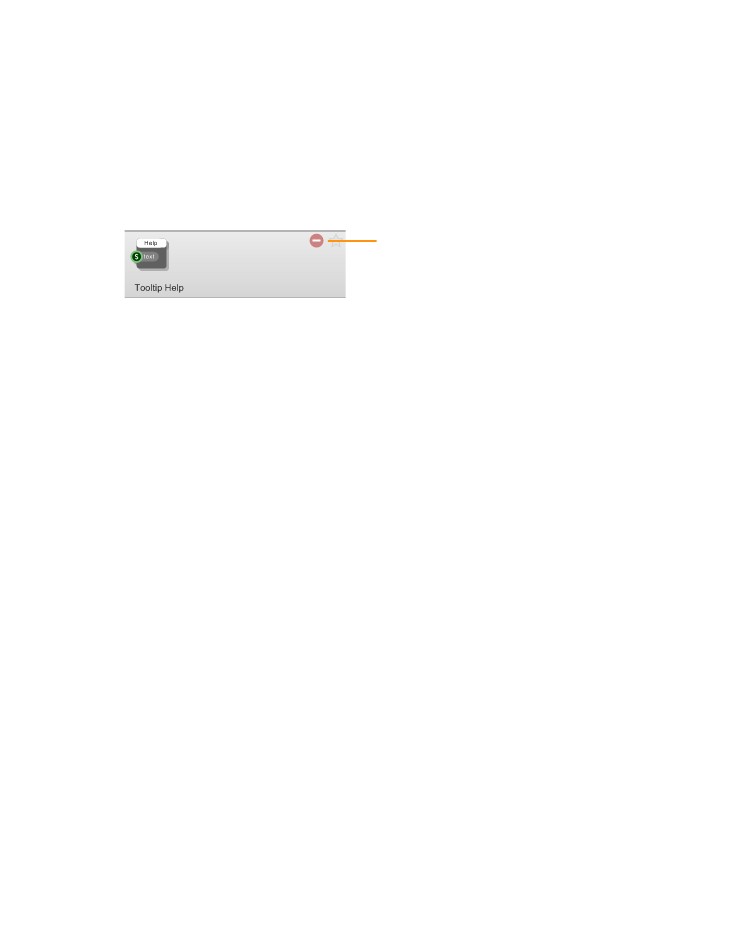 Disabled ComponentsOn some occasions it is not possible for you to add a particular component to your schematic. This isbecause some components are only allowed once within a particular module or the whole schematic.This can also occur if you're running the Free or Enterprise editions and you reach one of the limits forcomponents of a particular type.If this happens the component will have a red 'no entry' symbol over the top of it.Symbol indicates that thecomponent cannot be added atthe current location in theschematicHitting ReturnOne final way to add components from the toolbox is to use the return Key on the keyboard. This ishandy if you’ve just done a search say. Hitting return when in the toolbox (or the search box) willalways add the currently selected component to the schematic.- 36 -COMPONENTS & LINKS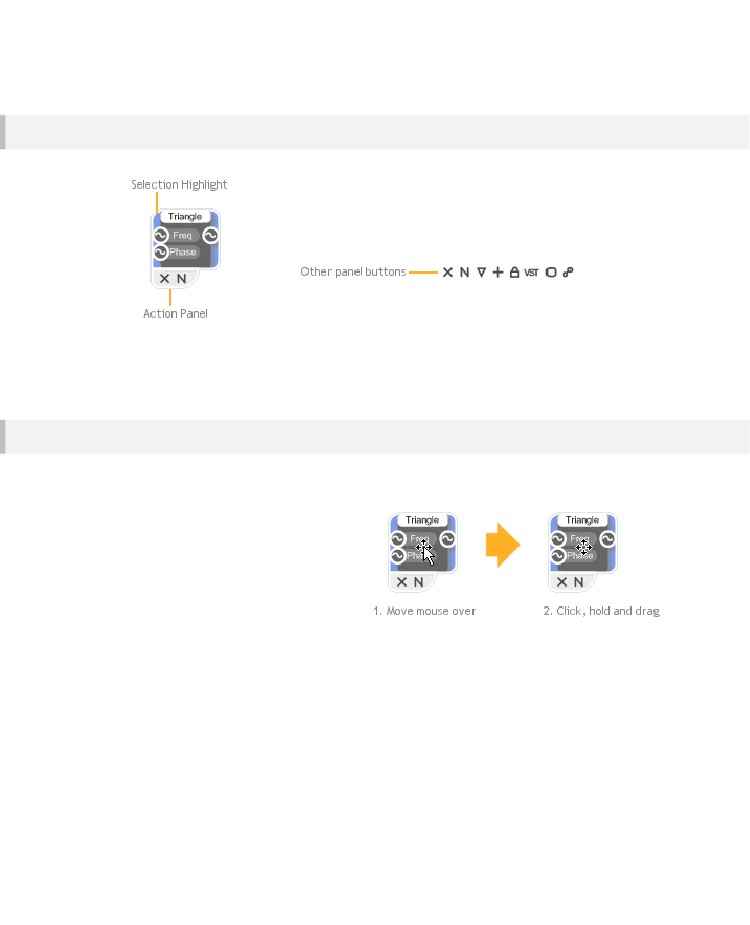 Selections and the Action PanelTo select a component simply click on it. When you do this you'll see theaction panel. This contains a number of buttons. the 'X' button will deletethe component. The 'N' button will allow you to name the component.Other buttons may appear depending on the type of componentselected - more on these later.The commands in the action panel can also be invoked from the menubar and the context menu. To get the context menu, right-click on thecomponent.Note that as well as the selected component(s), any links that start and end in a component that’sselected will also be considered part of the selectionMoving ComponentsTo move a component:1.Move your mouse over it. The cursorwill change to Move/Select.Click and hold the mouse button. thecursor will change to Move.3.Drag to the desired position and releasethe mouse button.2.For fine movements you can use the nudge feature. With a component selected use the cursor keys tomove it up, down, left or right by one grid square.- 37 -CHAPTER 3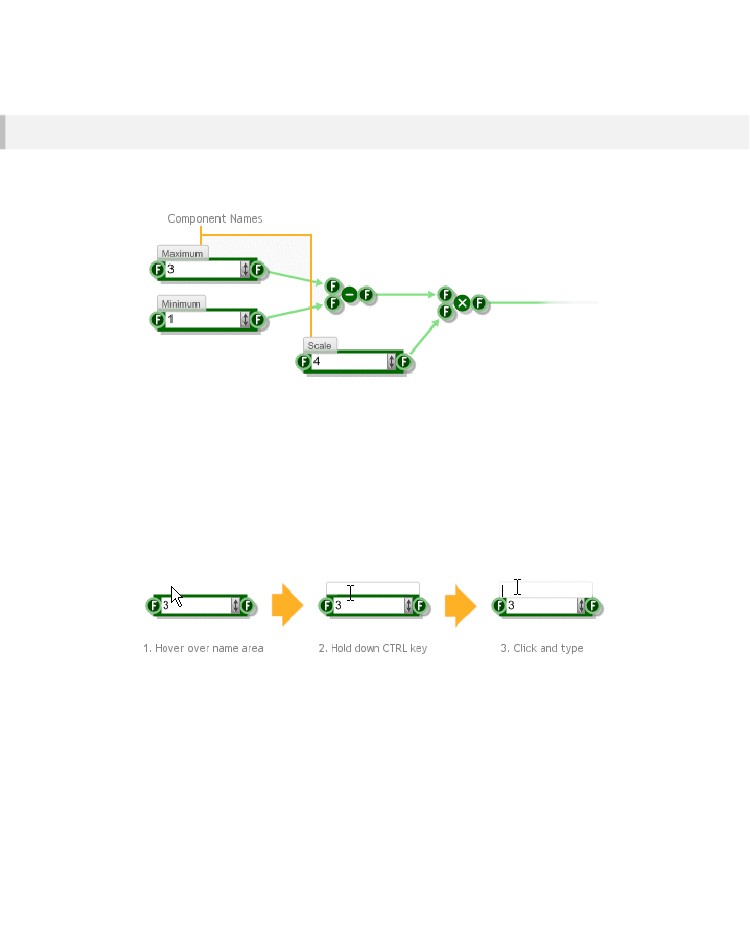 Naming ComponentsYou can give a component a name. This is just a label that can be used to remind you the role of acomponent in your schematic.To give a component a name, click the 'N' button on the action panel or right-click on the componentand select Rename. Alternatively you can select the component and press CTRL+R.An edit box will appear above the component. Type the name here then press ENTER, TAB or justclick on another part of your schematic. You can press ESC at any time to cancel.Direct InteractionFor a more interactive way to add names, hover the mouse over the area just above the componentand hold CTRL. The frame of the name box will be highlighted. Click in the box and proceed as before.Editing NamesTo edit a name you can use the action panel and right-click options as before or you can just click on itas shown below.- 38 -COMPONENTS & LINKS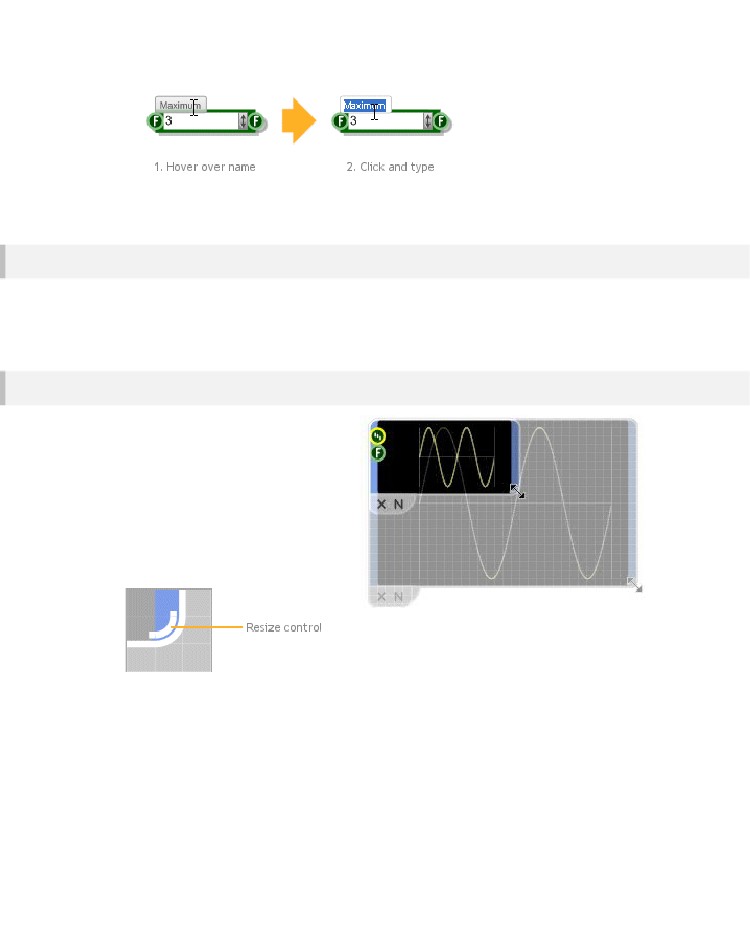 Deleting ComponentsDeleting a component is extremely easy. The quickest way to do this is to select it then press the DELkey. You can also press the 'X' button on the action panel or right-click on the component and selectDelete.ResizingSome components can be resized tomake them bigger or smaller. Somecomponents only resize horizontally,others resize vertically as well.If a component can be resized, the resizecontrol will appear in the bottom-rightcorner of the selection highlight. Thecontrol is a white arc that traces thecorner of the selection.Toresize,                                                   moveyour mouse over the resize control. The mouse pointer willchange to the resize cursor. Click and hold then drag topresize.- 39 -CHAPTER 3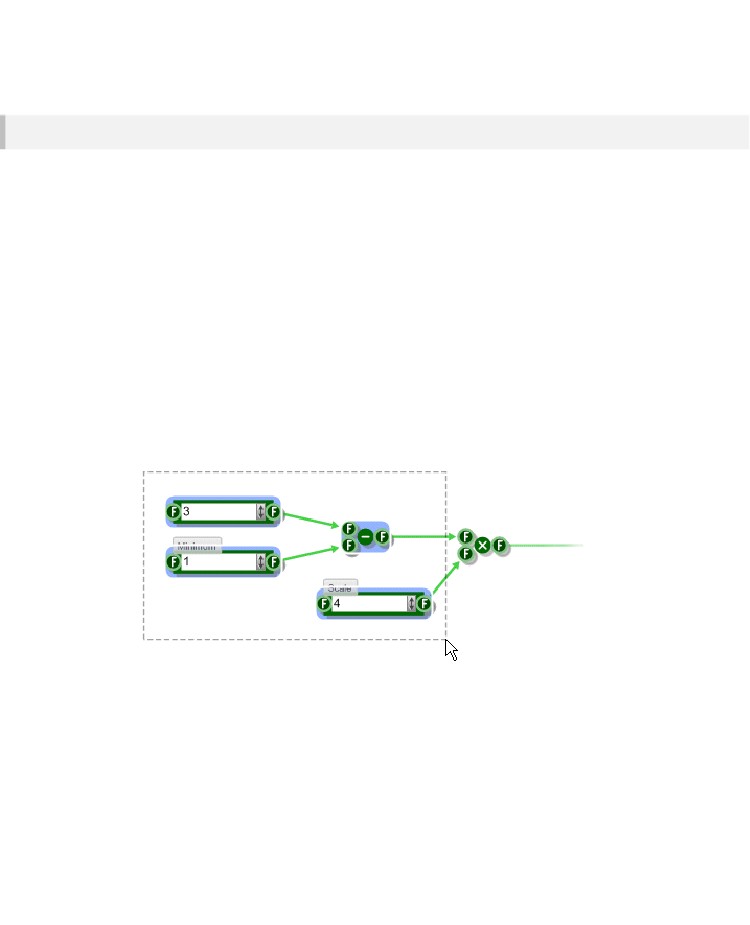 Multiple SelectionsYou can select multiple components at the same time. This is useful if you want to move a group ofcomponents but maintain their relative spacing or if you want to delete a whole load of things in onego.There are two ways to create a multiple selection. The first way is to hold down SHIFT and then clickon each of the components in turn. If a component is already selected, clicking on it will remove it fromthe selection.A quicker way to make a multiple selection is to drag select. This involves dragging out a rectangle toenclose all the components that you want to select.To drag select:1.2.Click on a blank part of the schematic to the top-left of the components you want to select.Holding the mouse down, move the mouse down and to the right. You'll see a dotted rectangleappear as you move.The components will show as selected as you move the mouse so when the selection is what youwant release the button.3.- 40 -COMPONENTS & LINKS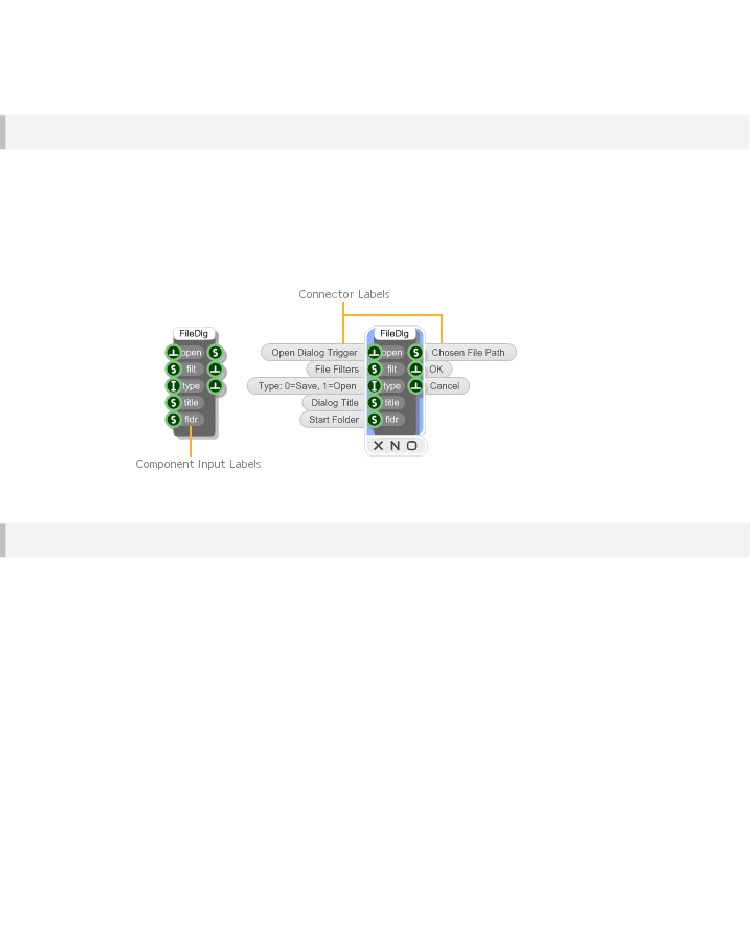 Connector LabelsMost components have a short label for each of their input connectors. There isn’t enough room on thecomponent body for both inputs and output labels. The outputs are usually less ambiguous and fewerin number and so input labels are usually preferred.Component labels are usually very short and provide a quick reminder of what each connector is for. Ifyou need more information you can select the component (by clicking on it). Where available,additional connector labels will appear to the left and right of the component.Cut, Copy and PasteFlowStone supports the standard Cut, Copy and Paste operations for moving or duplicating parts of aschematic. Both single and multiple selections can be cut, copied and pasted.You can access these operations from the Edit menu or by right-clicking on a selection in the case ofCut or Copy or anywhere on your schematic in the case of Paste.Copying a selection will place a duplicate of the components and links on the Clipboard. The clipboardis an invisible buffer that retains what was last copied to it. Cutting is like a combined copy and deleteas the original selection is removed from the schematic.Having Cut or Copied a selection you can then go to any other part of your schematic or to any otherschematic you have open and paste in a copy of the clipboard contents. Copies are pasted at thecurrent mouse location. You can hold ALT while pasting to have pasted elements stack up at thelocation of the source elements.- 41 -CHAPTER 3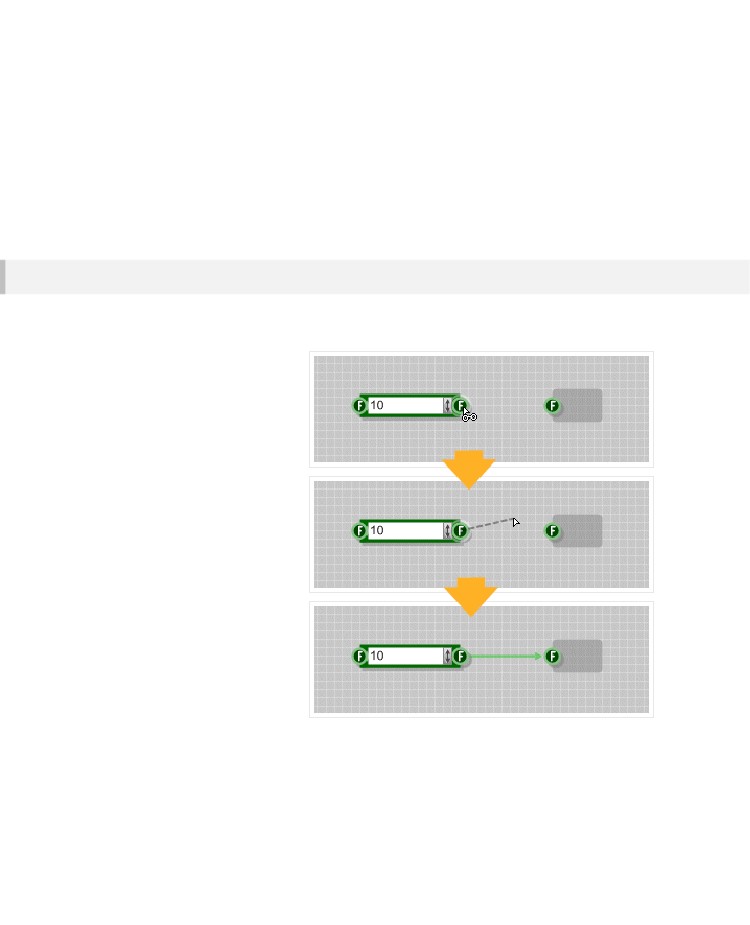 LinksIn this section you'll learn how to move a link to another connector or delete it completely. You'll alsosee how to change link order and how to bend a link.Creating a LinkLinks must start at an input connector and end at an output connector. You can link another componentor to itself, to create a feedback path say.To create a link:1.Move your mouse over anoutput connector. Theconnector highlight willshow as you pass over it.Click and hold, then dragtowards the inputconnector. You'll see adotted line representing thepotential link.Keep dragging until yourmouse passes over theinput connector. Thepotential link will snap tothe connector to indicatethat the link can be formed.4.Release the mouse buttonto create the link.2.3.- 42 -COMPONENTS & LINKS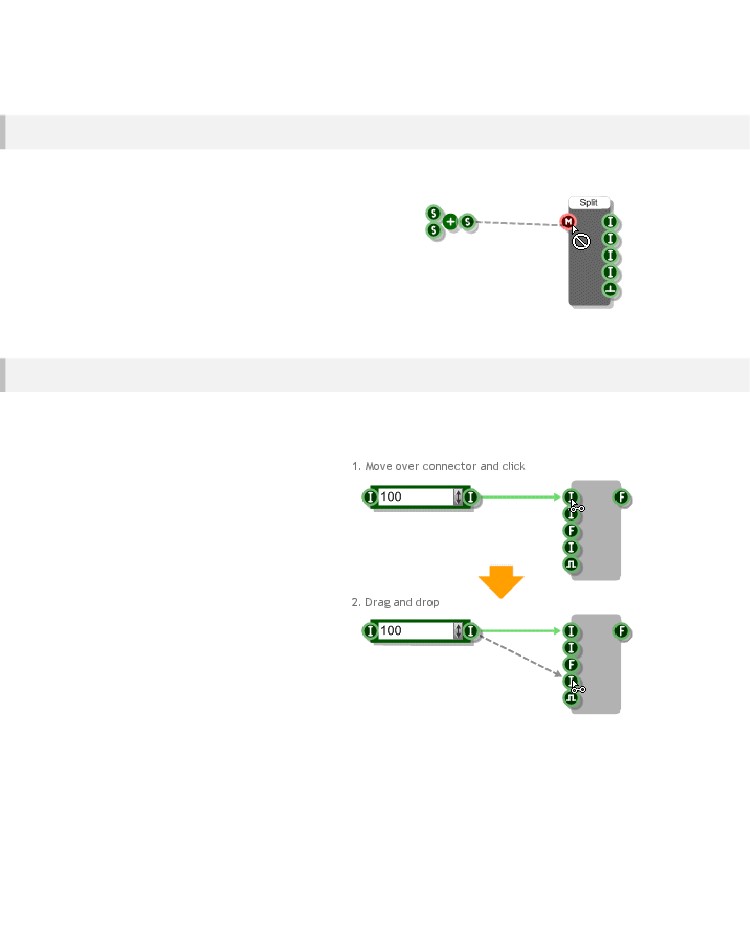 Allowed LinksA veces no es posible establecer un vínculo entre un par de conectores.Cuando esto sucede, la cursor del ratón cambiará para mostrar esta.En general, los enlaces sólo pueden hacerse entre los conectores del mismo tipo. Sin embargo, hay varias excepciones a esta. Por ejemplo, los flotadores y Ints se pueden conectar lo que puede Flotadores y Stream conectores. 
Una descripción completa de todas estas excepciones se puede encontrar en el capítulo 5 en la conversión entre tipos de datos en la página 98.Moving a LinkYou can move the end of a link from the input connector to another input connector on the samecomponent. You can also move it to an input connector on a completely different component.To move a link:1.Move the mouse pointer over the inputconnector where the link ends. Thecursor will change to the linking pointer.Click and hold. You'll see a dotted outline confirming that you've picked up thelink that you wanted.3.Drag the link to another input connector and release the mousebutton.2.- 43 -CHAPTER 3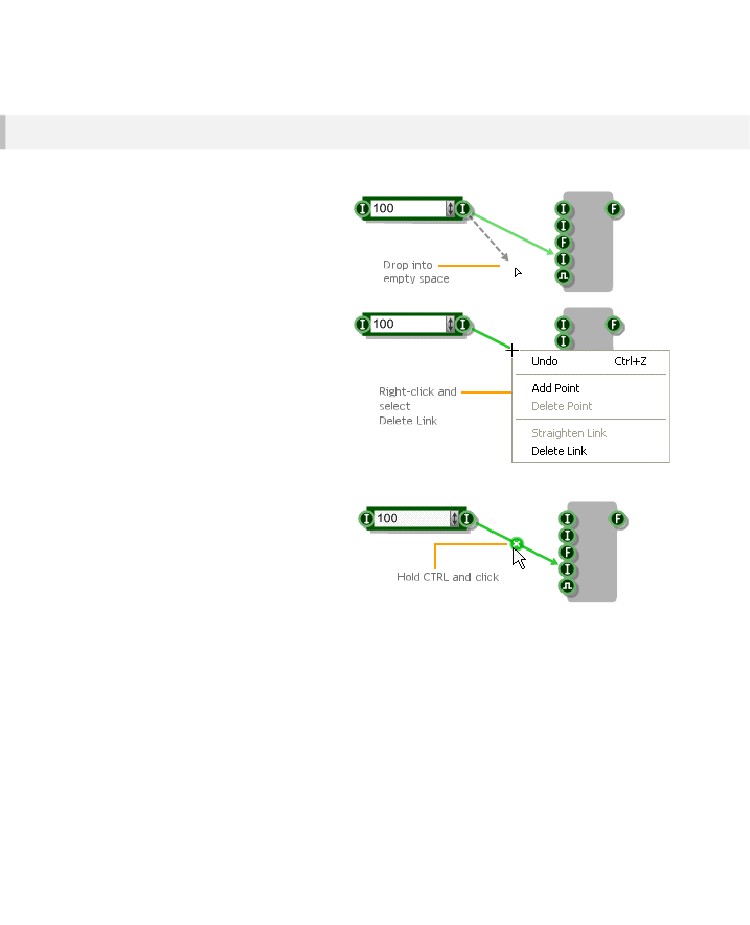 Deleting a LinkThere are several ways to delete a link. Youcan pick it up and drop it into empty space.Just move it from the input connector (asdescribed above) but don't link it to another connector.You can also right-click on the link andselect Delete Link from the context menu.For really quick deleting, hold down CTRL.When your mouse passes over a link, thedelete button will appear. Click the button and the link isgone.- 44 -COMPONENTS & LINKS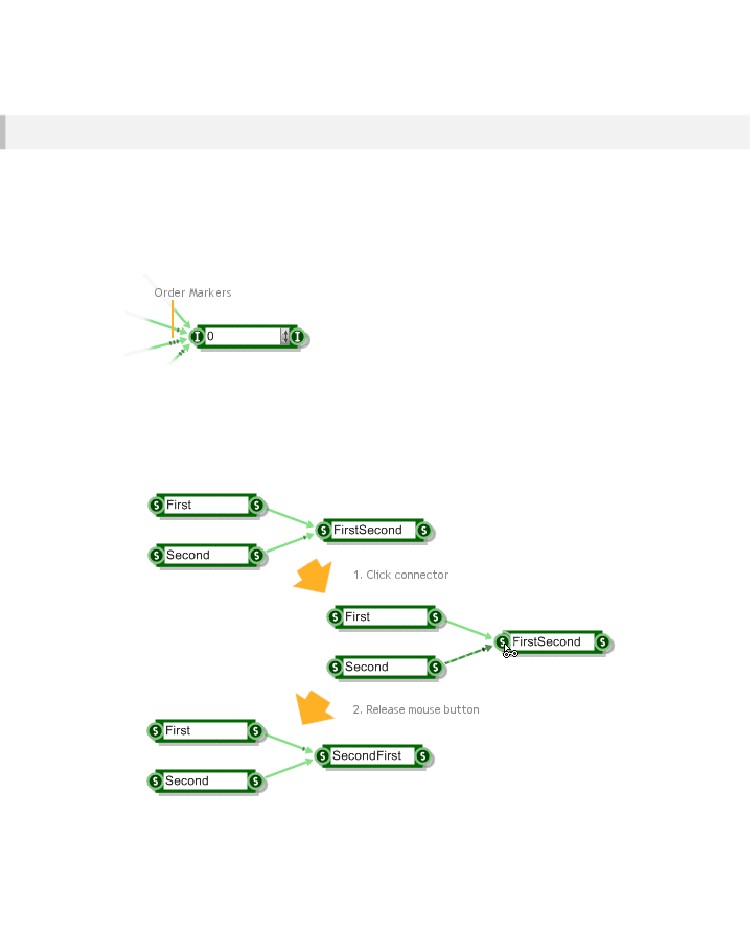 Link OrderCuando hay muchos enlaces que terminan en el mismo conector de entrada, el orden de los enlaces puede afectar el comportamiento de su esquema. Por ejemplo, si tiene dos enlaces que están pasando datos de cadena a una cadena conector, la primera cadena en llegar tendrá el segundo anexo al mismo. 
El orden de un enlace se indica mediante un marcador de fin. Esta es una serie de muescas perpendicular al enlace en su punto final. El primer eslabón de la orden tiene ningún marcador, el segundo tiene un marcador con una muesca, la tercero tiene dos muescas, etc..Changing the OrderEs útil ser capaz de cambiar el orden de los vínculos en un conector de entrada. Para ello, simplemente haga clic en el conector y el enlace de la parte superior actual (el último en el orden) se convertirá en el enlace de abajo(la primera en el orden).- 45 -CHAPTER 3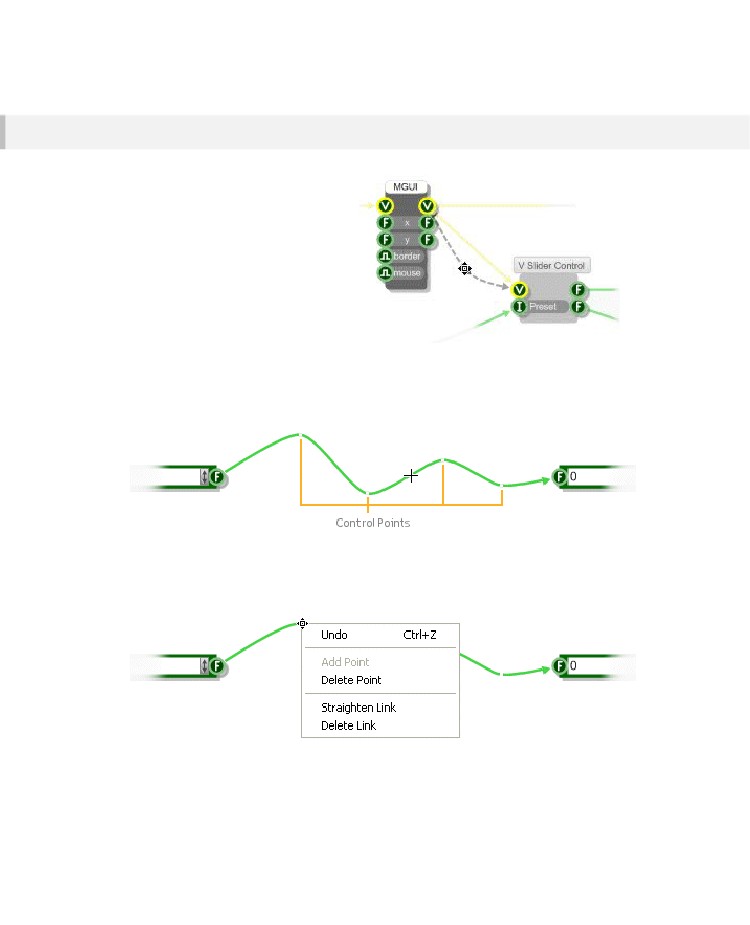 Bending LinksIn a complex schematic with manycomponents, sometimes a straight line justwon't do. Often you'll struggle to avoidcreating links that run over components oreach other.To get round this problem, you can bend anylink to make your schematic clearer andeasier to read. All you have to do is click onthe link and pull it into place.Cada curva que usted pone en un enlace crea un punto de control. Los puntos de control definen la trayectoria del enlace. Si mover el puntero del ratón sobre un enlace que quede resaltado y los puntos de control se muestran como pequeños cuadrados. Los puntos de control serán o negro o blanco, dependiendo del color del enlace.Puede arrastrar los puntos de control en torno a la re-forma al enlace. También puede eliminar un punto de control por haga clic en un punto y seleccionando Eliminar Point en el menú contextual.Para eliminar todos los puntos de control y hacer que el enlace de una línea recta de nuevo, seleccione Straighten Link del menú contextual.- 46 -COMPONENTS & LINKS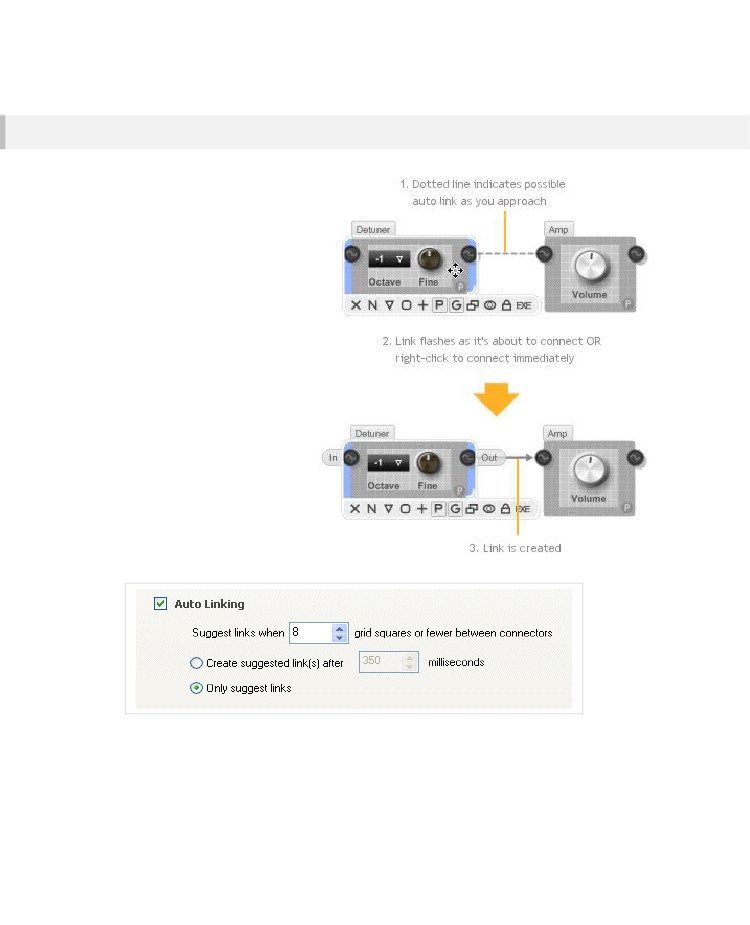 Auto LinkingTo help you build your schematicmore quickly we have theAutomatic Linking feature. Whenthis feature is switched on you cancreate a link between twoconnectors by moving acomponent so that the requiredoutput connector is on the samehorizontal and sufficiently close tothe required input connector.When these conditions aresatisfied a dotted line will appear.This suggests where the link wouldbe created. If you then pause for afraction of a second the link willflash and become permanent.If you don’t want to have to wait forthe link to be created you caninstantly accept the suggested linkby clicking the right mouse button.Hay varias opciones para el Auto Vinculación. Estos se pueden ajustar mediante la selección esquemática desde el menú Opciones.You can change the time between suggestion and link creation you can also set how close connectorshave to be before a link is suggested. If you only want to use the right-click method to make a link thenyou can set the auto linking to only suggest links and of course you can turn the feature off altogether.- 47 -CHAPTER 3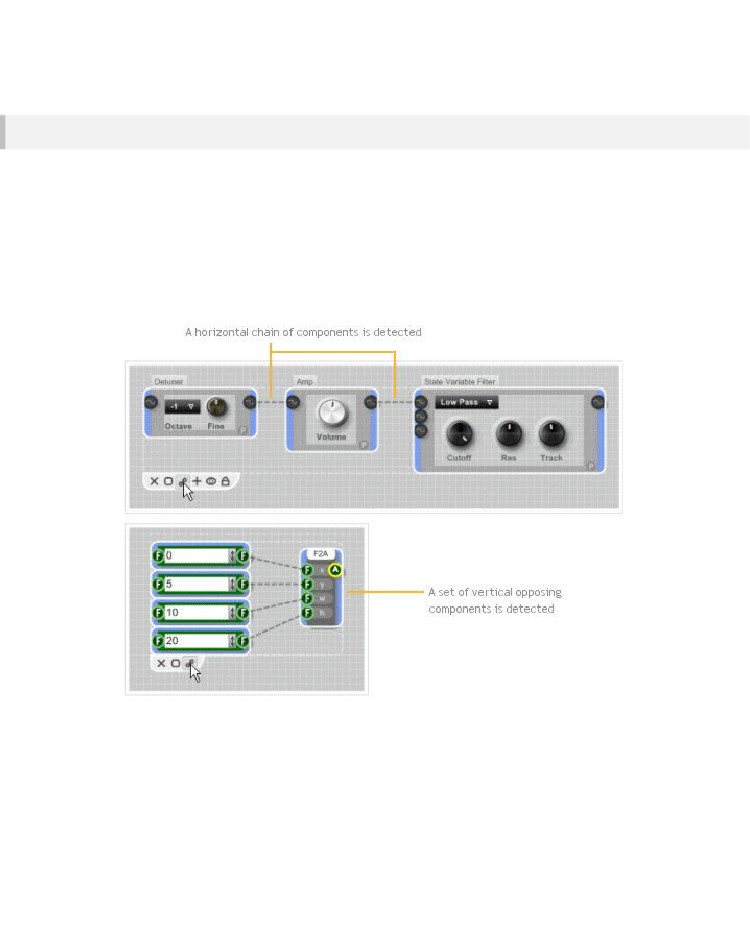 Smart LinkingSi es necesario enlazar varios componentes entre sí de forma rápida, puede utilizar la característica de enlace inteligente. 
Simplemente coloque sus componentes de una manera lógica, seleccione y luegohaga clic en cualquiera de los componentes del botón de enlaceen el panel de acción o seleccione Vincular componentes en el menú Esquema.El software hará una mejor conjetura en cómo desea que los componentes a ser unidos entre sí. Si utiliza el botón del panel de acción para hacer esto, entonces cuando se pasa el puntero del ratón sobre el botón, el softwareindicará los enlaces que se crearíanVinculación inteligente es útil si tiene varios componentes que desea vincular a otro componente o si quieres componentes de la cadena juntos.- 48 -COMPONENTS & LINKS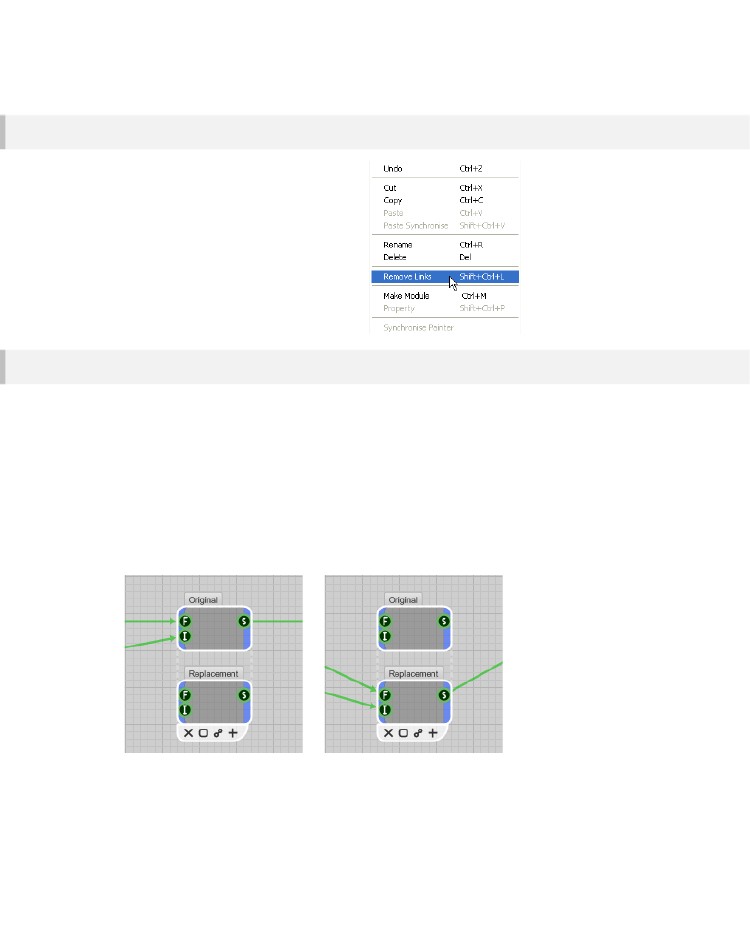 Removing Multiple LinksYou can remove all the links in a selection inone go. Simply right-click on the selection andchoose Remove Links from the pop-up menu.This can be very useful when you have a largesection of schematic that you need todisconnectSwapping LinksSometimes you might want to replace a component in a schematic with another component. The mostcommon reason for doing this is when you have a newer version of a module that you want to use inplace of an existing one (see the next chapter to learn about modules).You can do this by hand by moving all the links one by one but this is time consuming and can lead toerrors if you forget a link or where it was in the link order.To help we have the Swap Links feature. Simply select the two components, right-click and chooseSwap Links from the popup menu. The links from one component will swap to the other and vice-versa. If the components don't have the same number of inputs or outputs then the software willtransfer the links it can and drop any that it can't.- 49 -CHAPTER 3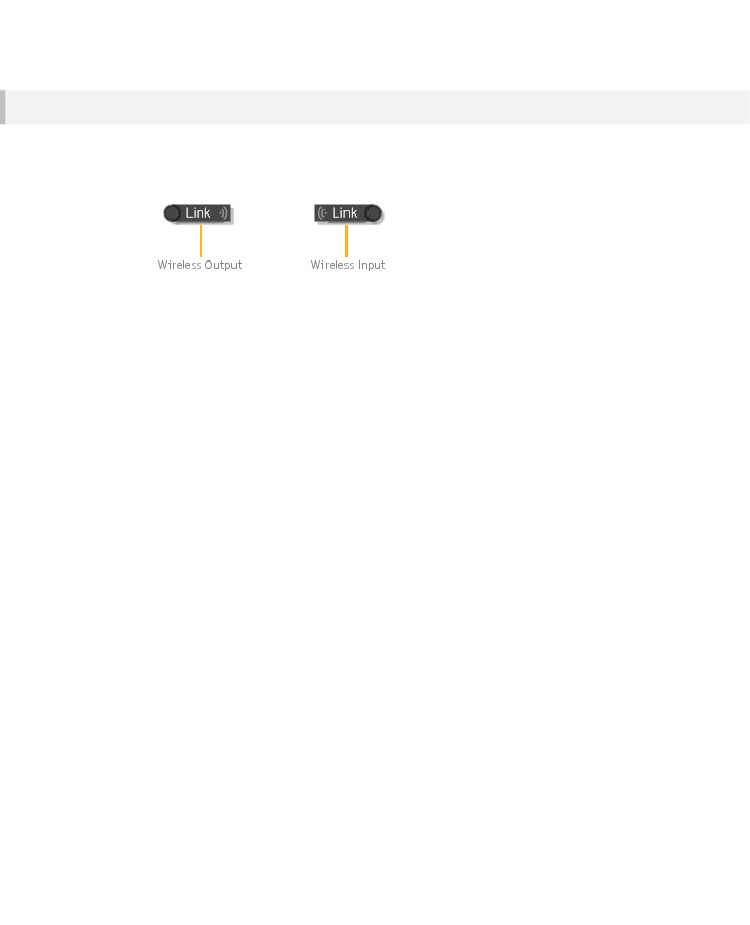 Wireless LinksLos enlaces inalámbricos proporcionan un mecanismo para pasar datos a través de la jerarquía de módulo sin tener que crear ningún enlace físico. Ellos son como las redes inalámbricas en el mundo real. Tiene un transmisorllamado una salida inalámbrica en un extremo y un receptor, una entrada sin hilos en el otro extremo.Se establece una conexión entre una salida y una de entrada inalámbrico Wireless sólo si se cumplen las tres condiciones siguientes:1.2.3.La entrada sin hilos debe aparecer en un módulo por debajo de la salida Wireless en la jerarquíaLa entrada sin hilos y de salida deben tener la misma etiquetaLa entrada sin hilos y de salida deben tener el mismo tipo de conectorCuando se establece un enlace de los indicadores de conexión de la entrada inalámbrica y salida se encenderán.- 50 -COMPONENTS & LINKS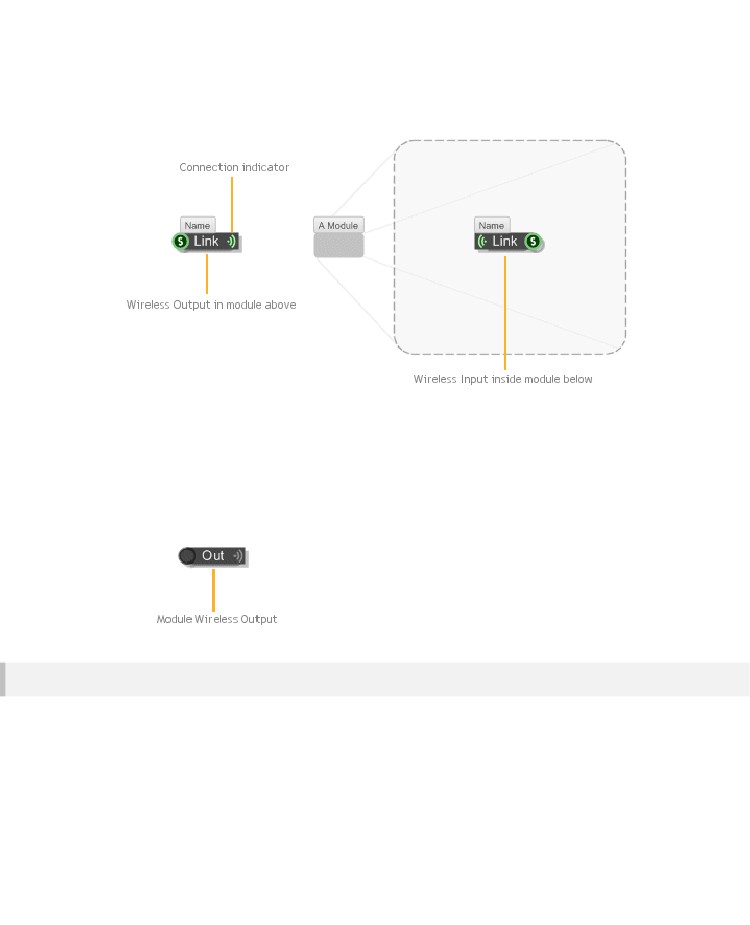 Los enlaces inalámbricos sólo funcionan en la jerarquía del módulo, no se puede vincular de nuevo hacia arriba. Además, el rango de una salida inalámbrica sólo se extiende hasta la próxima salida inalámbrica por debajo de ella que tiene la misma etiqueta y el tipo de conector. 
La misma salida inalámbrico se puede conectar a múltiples entradas inalámbricas y viceversa, siempre y cuando se ajusten a los criterios 3 descritos anteriormente. 
Hay otro componente inalámbrico llamado Output Wireless Module. Esto se utiliza para hacer un módulo inalámbrico. Consulte la sección Módulos para más información sobre este.Follow WirelessLos enlaces inalámbricos son excelentes para mantener sus esquemas ordenado pero tienen un inconveniente: que puede ser muy difícil de seguir. Para ayudar con esto tenemos la función Seguir Wireless. 
Para utilizar esta sólo tiene que seleccionar una entrada o salida inalámbrica Wireless y, o bien haga clic derecho y seleccione Seguir inalámbrica desde el menú o la tecla TAB.El esquema saltará a la primera conexión de salida inalámbrica o de entrada. La trayectoria del vínculo también se indicará en el Navegador.- 51 -CHAPTER 3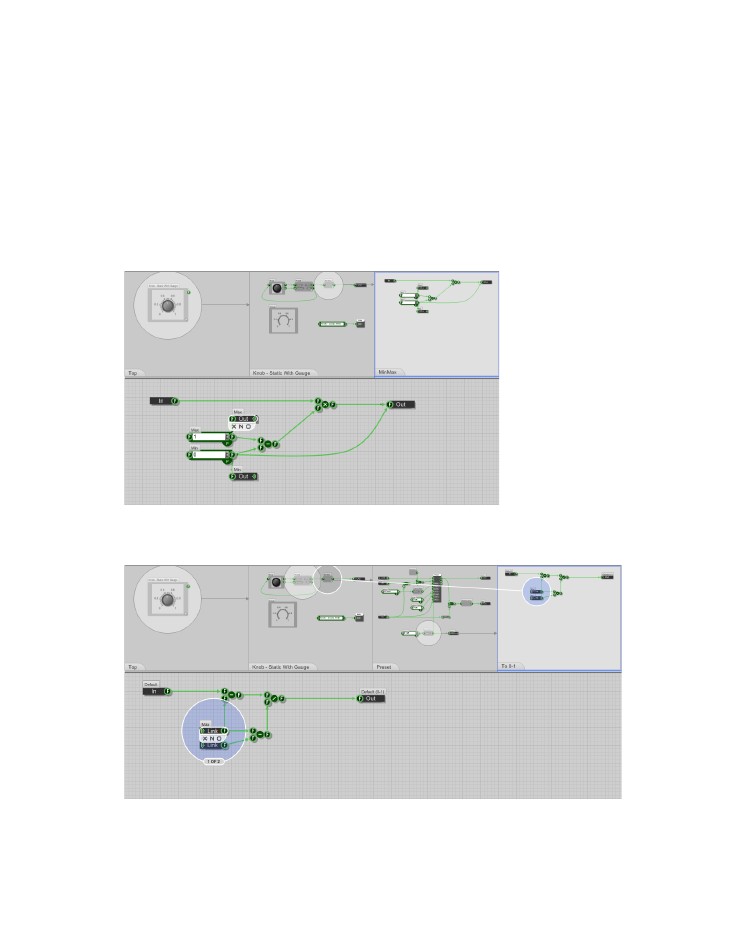 El componente inalámbrico de conexión se resaltará y una etiqueta a continuación se mostrará el número de componentes inalámbricos a juego existen, y el índice de la que actualmente es resaltado. 
A continuación, puede hacer clic derecho sobre un área vacía de la esquemática y seleccione Siguiente Wireless componentes o presione TAB. Finalmente se TAB de nuevo al componente que empezar con - el componente inalámbrico fuente.EXAMPLEBelow we have one of the standard toolbox modules. We've moved into a sub module called MinMax.We want to see what the Module Wireless Out component called Max is connecting to. All we do isselect the component and press the TAB key.The schematic jumps to the first Wireless Input component that that connects to Max. We can seefrom the highlight that this is component 1 of 2.- 52 -COMPONENTS & LINKSEl esquema muestra el camino a través del esquema de este componente y la conexión inalámbrica. 
Debido a que hemos seleccionado una salida Módulo inalámbrico de la conexión se muestra desde el punto de la transmisión es decir, el módulo primario. 
Podemos ver claramente que el receptor se encuentra en el interior del módulo de 'A 0-1 "dentro" prefijado ". 
Si continuamos pestaña iremos a la segunda entrada inalámbrica y luego de vuelta a la fuente. Una vez más, porque estamos siguiendo una salida Módulo inalámbrico se muestra el origen como el módulo principal. 
Para dejar de seguir las conexiones inalámbricas, simplemente haga clic en el esquema o realizar algún otro tipo de edición operación.- 53 -CHAPTER 44 ModulesMANAGING COMPLEXITY- 54 -MODULES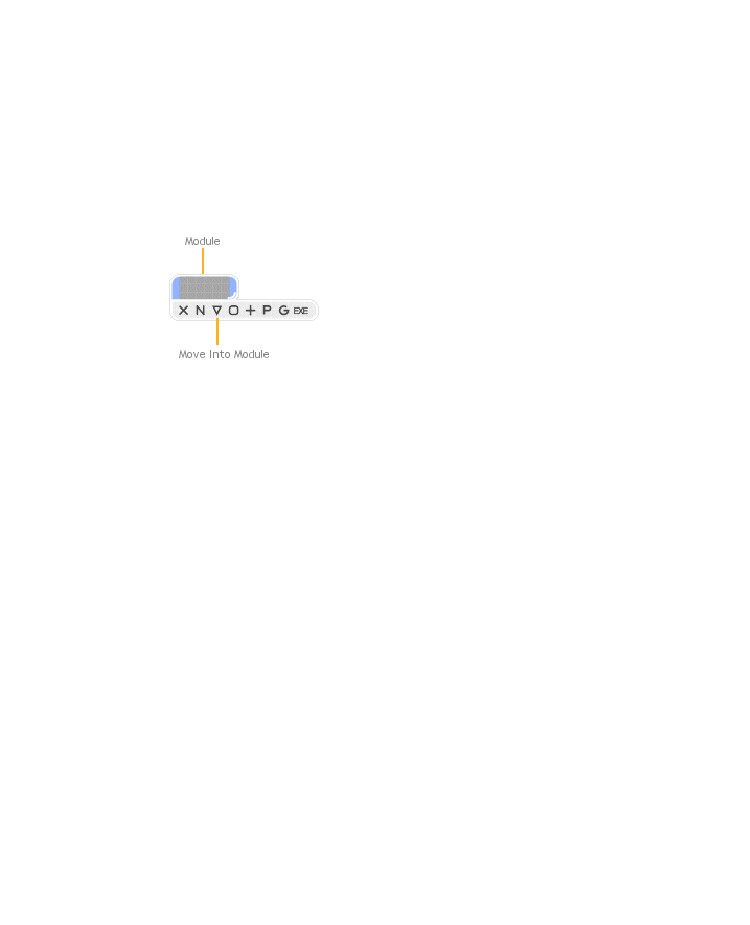 You may recall from the introduction that components are broken into two types: primitives andmodules. A primitive has a predefined behaviour. It’s a black box whose behaviour can't be changed.A module on the other hand has it's behaviour defined by a schematic. You can add inputs and outputsand the internal behaviour can be modified to do virtually anything you want.The module component can be found in the toolbox under the Module filter group. Drag one into aschematic and you'll see that an empty module is just a grey box.The action panel for a module has addition buttons to reflect the additional operations that you canperform on it. Of these the most important is the Move Into Module button (represented as an invertedtriangle). By pressing this button you can go inside a module to view it’s schematic and from theredefine the module’s behaviour.Modules are very simple in concept but they are extremely powerful. They can be used to partition offfunctionality into pieces that can be reused again and again. They are essential for managingcomplexity in anything but the very simplest of schematics.- 55 -CHAPTER 4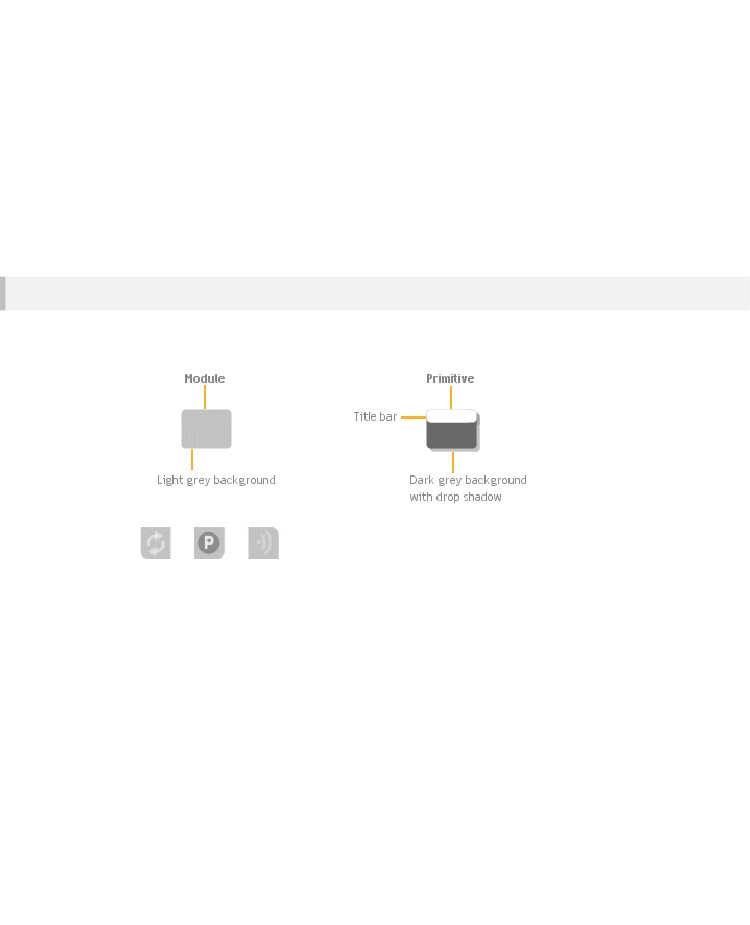 Key DifferencesApart from the fact that a module has it’s own schematic there are a few other key differences betweenModules and Primitives. This section outlines those differences. More details are given in subsequentsections.AppearanceFirst off modules can be differentiated from Primitives by the way they look. A module has a light greybackground whereas a primitive has a dark grey border with a drop shadow and title bar.A module can also have additional adornmentsindicating syncing, properties or wireless capabilities.More on these later.- 56 -MODULES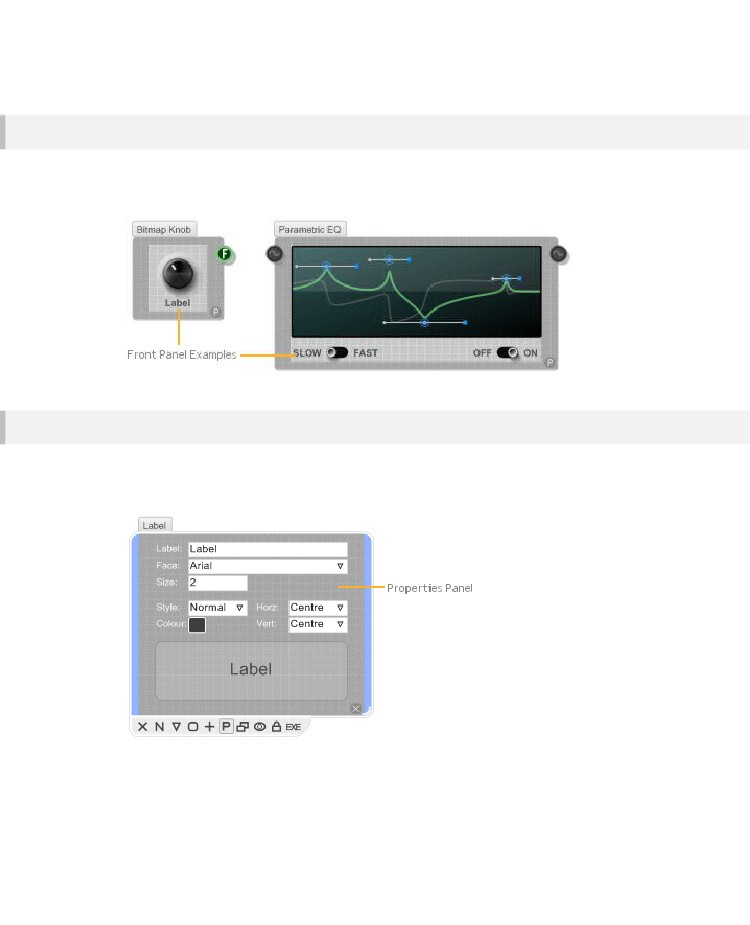 Front PanelAny module can have a front panel. This is shown on the module itself and provides an interactivesurface for adding controls or displaying graphics. The front panel graphics and interaction is alldefined in the module’s schematic.PropertiesIf you want to control the behaviour of a module in a more interactive manner then instead of usinginput connectors you can define a properties panel. Again the properties panel is defined by themodule’s schematic.- 57 -CHAPTER 4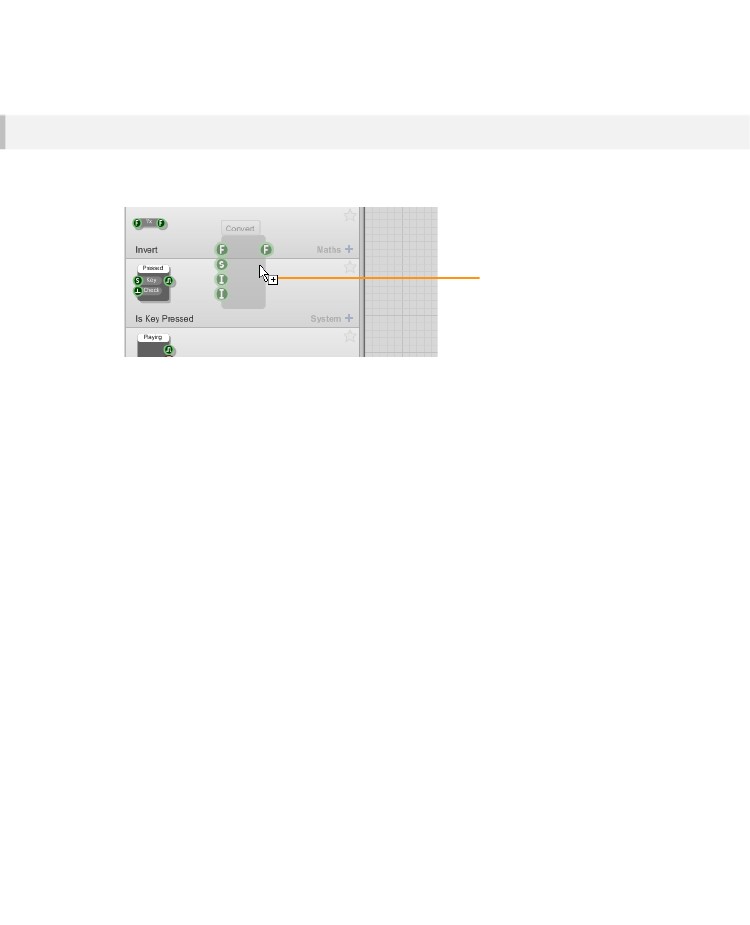 ToolboxThe final key difference between a module and a primitive is that a module can be dragged to the toolbox foruse at a later date. You can drag a module on it’s own or you can drag all selected modules in one go.Dragging a module tothe toolboxWhen you do this the module will automatically acquire any tags you have selected at the time. If notag is selected then the module will have no tags added automatically.- 58 -MODULES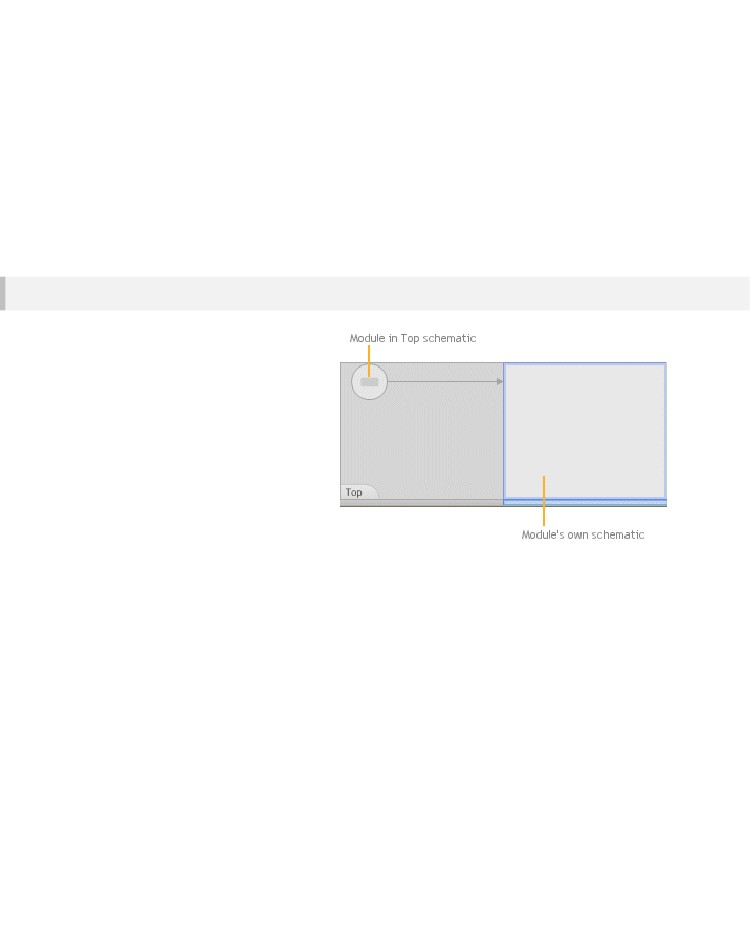 Basic OperationsYou can do everything to a module that you can do to a primitive. You can delete it, name it, move itaround etc. The key difference between a module and a component is that you can go into a moduleand view or edit it's schematic.Moving into a ModuleWith most operations in FlowStonethere are many ways to do the samething. Moving into a module is noexception.To move into a module, either:1.Click the Move into Modulebutton on the action panelDouble-click on the moduleRight-click on the module andselect Move into Module from thecontext menu4.With the module selected, pressthe PGUP keyThe Schematic Window will change to show the module's own schematic, the Navigator will alsochange to reflect this.To move back out of the module again, either right-click and select Move to Parent or press the PGDNkey. You can also double-click on an empty part of the schematic or of course use the Navigator.2.3.- 59 -CHAPTER 4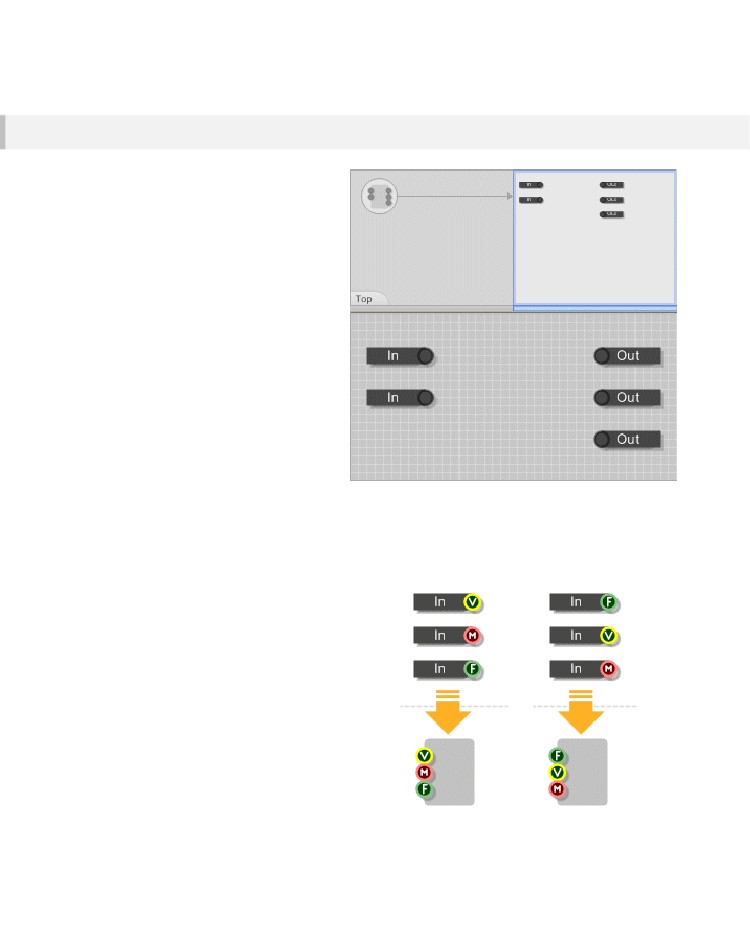 Inputs and OutputsTo get information into and out of amodule you need to add inputs andoutputs. To do this, just drag them infrom toolbox in the usual way (you'll findthem under the Module group). Theexample opposite shows a module withtwo inputs and three outputs.For a quick way to add Module Inputsand Module Output components you canuse keyboard shortcuts. A select fewcomponents are used much morefrequently than the others. To save yougoing to the toolbox each time you canjust press a particular key and a newcomponent is dropped at your mouseposition.To add an input press 'I', to add anoutput press 'O'. Note that theseshortcuts will not work if you are usingyour PC keyboard for MIDI input.Input/Output OrderingIt's usual to keep the inputs on the left and theoutputs on the right but it’s up to you.What does matter is the position of inputs relativeto one another as this determines the order of theinputs on the module itself. By swapping thevertical positions of the input and outputcomponents you can easily change the order ofinputs for a module.If components have the same vertical position thehorizontal position is taken into account, with theleft-most input being higher in the order.The same rules apply to the outputs.- 60 -MODULES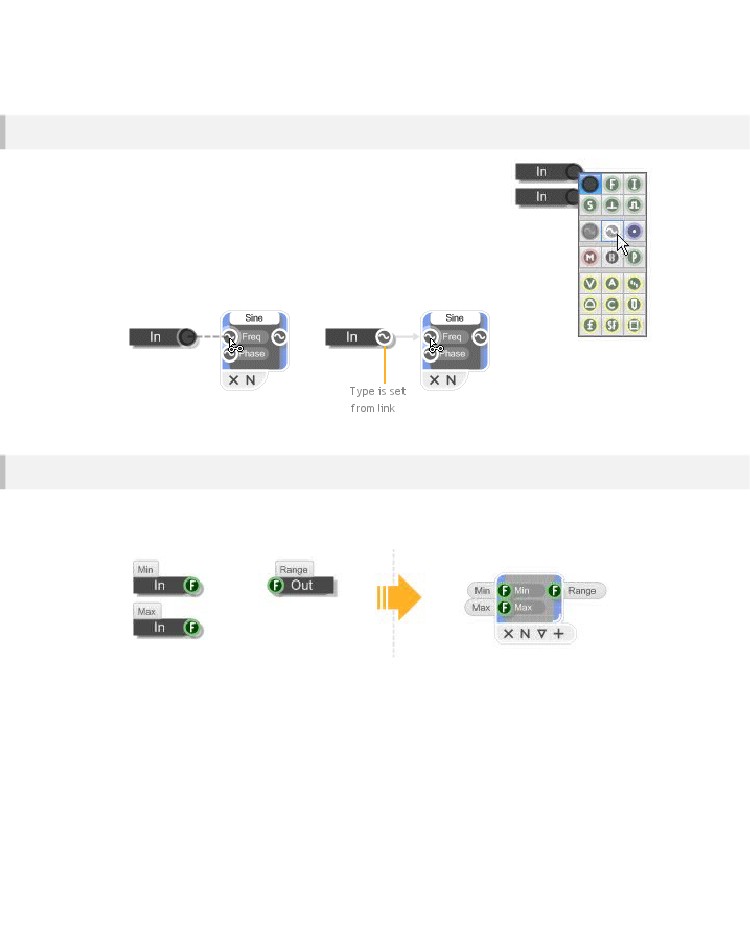 Template ConnectorsLos conectores para los componentes de entrada y salida del módulo del módulo son lo que llamamos Conectores de plantilla. Estos tienen ningún tipo definido.Hay dos maneras que usted puede asignar un tipo a un conector de plantilla:1.Captará automáticamente el tipo de otro conector mediante la creación de un enlace a ese conector.Ajuste el tipo de forma explícita al hacer clic derecho sobre el conector y la elección del tipo en el menú contextual.2.Input and Output NamesIf you give your inputs and outputs names then these will be displayed when you select your module.In addition, input names will be automatically displayed on the module body itself.If you want to be even more complete you can provide both short and long descriptions. To do this youneed to name the module input or output component in the form <long name>\n<short name>. So forexample, the label “Maximum height of rectangle\nmaxh” would give an input or output a short name of“maxh” and a long name of “Maximum height of rectangle”.- 61 -CHAPTER 4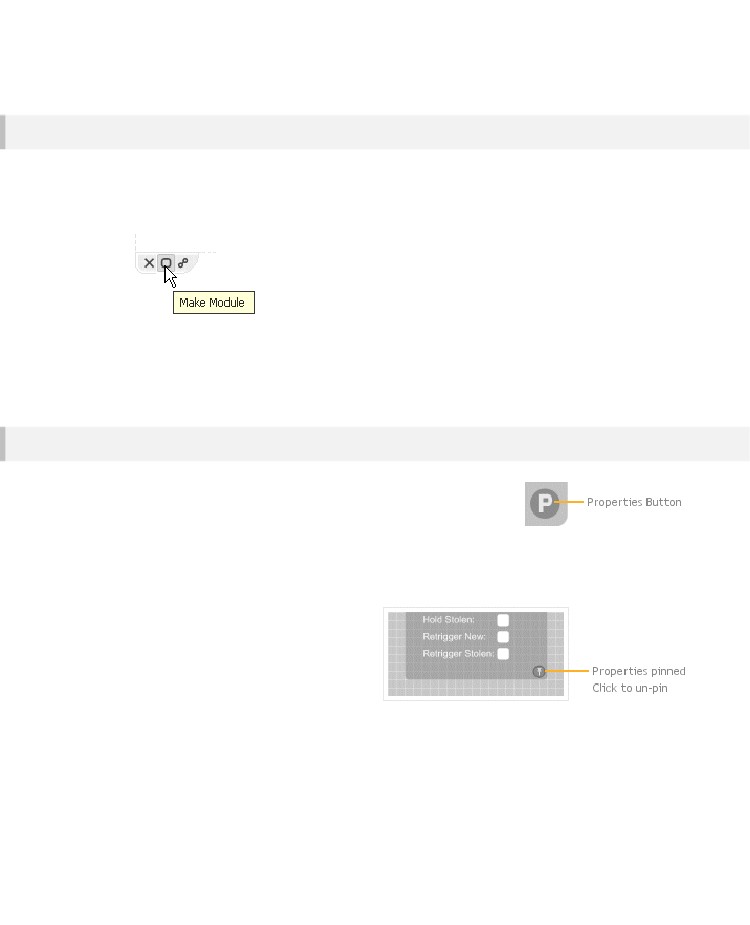 Make ModuleUsted encontrará que a medida que crea un esquema que usted quiere y necesita piezas de sección off en módulos separados con el fin de gestionar la complejidad cada vez mayor. Usted puede hacer esto fácilmente utilizando la función Módulo Marca. 
Sólo tiene que seleccionar un número de componentes a continuación, haga clic en el botón Módulo de Marca en la acción de selección panel (o haga clic derecho en la selección y seleccione Crear módulo).The software will create a new module and place the selected components and links inside (the layoutof all components is preserved). A module input or output will be created for each link that connects tothe selection. The old links are then connected to the inputs and outputs on the new module instead ofthe selection.PropertiesWe mentioned earlier that modules can have properties. These affect how themodule looks or behaves. When a module has properties the propertiesbutton will be shown in the bottom-right corner of the module. This is in theform of a small circle with a letter P in the centre.When you click the properties button the module will expand to show the properties panel. With thepanel open you are free to make any changes you want. The panel will then remain open until youclick on some other part of your schematic.If you want to make the properties panel displaypermanently you can pin it open by holdingCTRL as you click the P button. The P willchange to a pin icon to show that the propertieswill stay open.- 62 -MODULES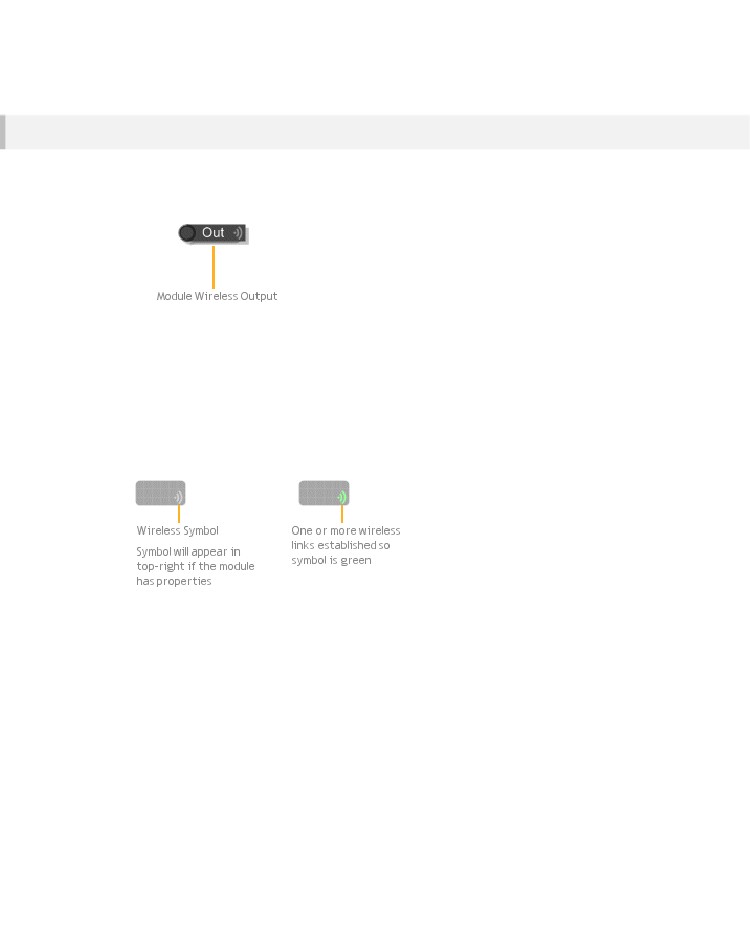 Wireless ModulesMost modules will have fixed output connectors that you physically link up to other connectors.However, it is sometimes useful to make a module output wireless. Instead of using a Module Outputcomponent you use a Module Wireless Output component.By adding wireless outputs to your module the module becomes a wireless module. The module willbehave In the same way as a Wireless Output component establishing wireless links with matchingWireless Input components lower down in the module hierarchy.As with Wireless Outputs a match is determined by the type of connector and the component label.Wireless modules can be identified by the wireless symbol which appears on the module body. Thiswill appear grey when no links have been established. However, if one or more Module WirelessOutputs within the module have established connections with matching Wireless Inputs the wirelesssymbol will light up.- 63 -CHAPTER 4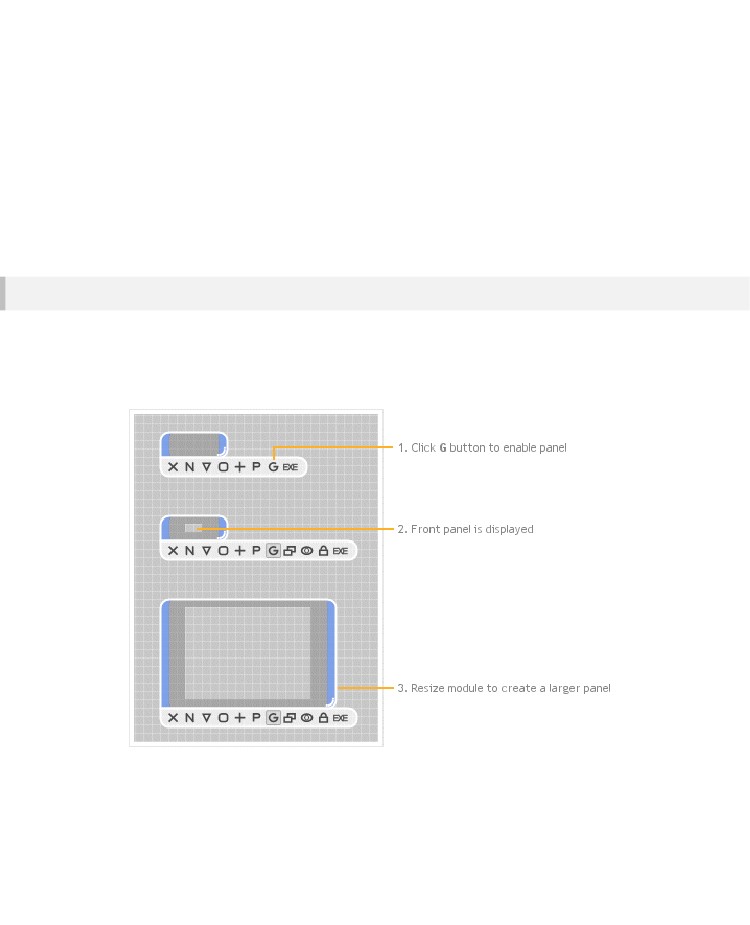 Front PanelEvery module has the option of having a front panel. Front panels allow you to add interactiveelements to your schematic and they are the mechanism by which you provide a graphical userinterface (GUI) for your creations.Enabling the Front PanelThe front panel is shown on the module itself. By default the front panel is disabled. To enable it, selectthe module then click the G (GUI) button (you can also right-click on the module and select EnableFront Panel).If you resize the module the front panel will resize accordingly.- 64 -MODULES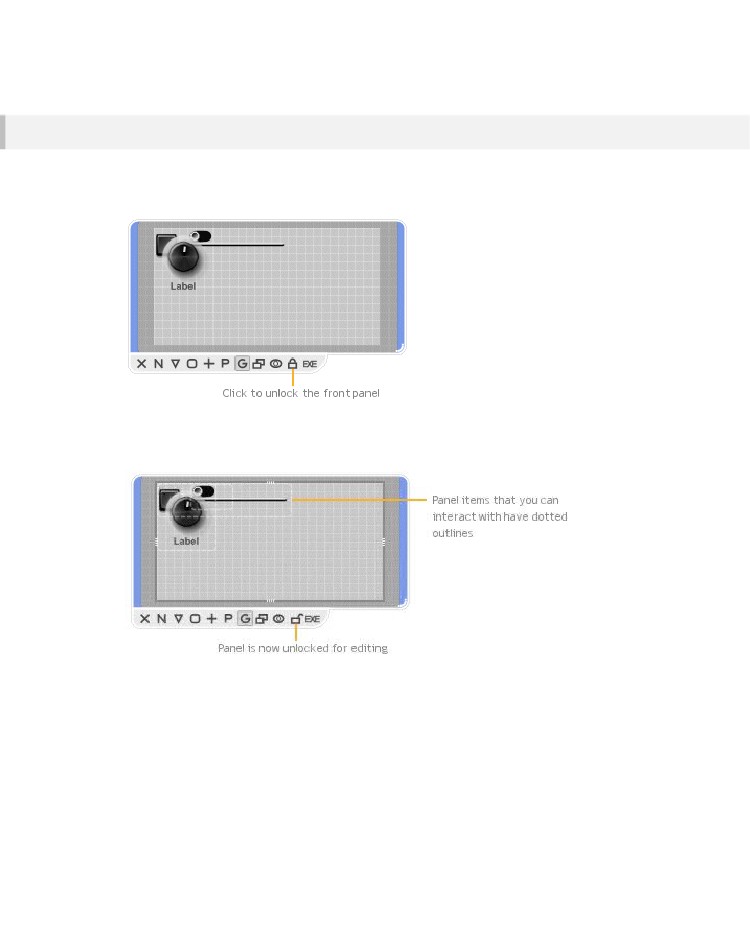 Editing the Front PanelAl colocar las perillas, deslizadores y otros controles dentro de un módulo que tiene un panel frontal entonces estos elementos aparecerán inmediatamente en el panel frontal. Sin embargo, todo va a ser apilados en la parte superior izquierda esquina.In order to arrange the items you need to unlock the front panel. First select the module then click thepadlock button on the action panel (you can also right-click on the module and select Edit Front Panelor hold CTRL and press E).The front panel will stay unlocked until you lock it again. However, you’ll only be able to edit the panelwhile the module is selected. When the module becomes deselected it will operate as if the panel waslocked.- 65 -CHAPTER 4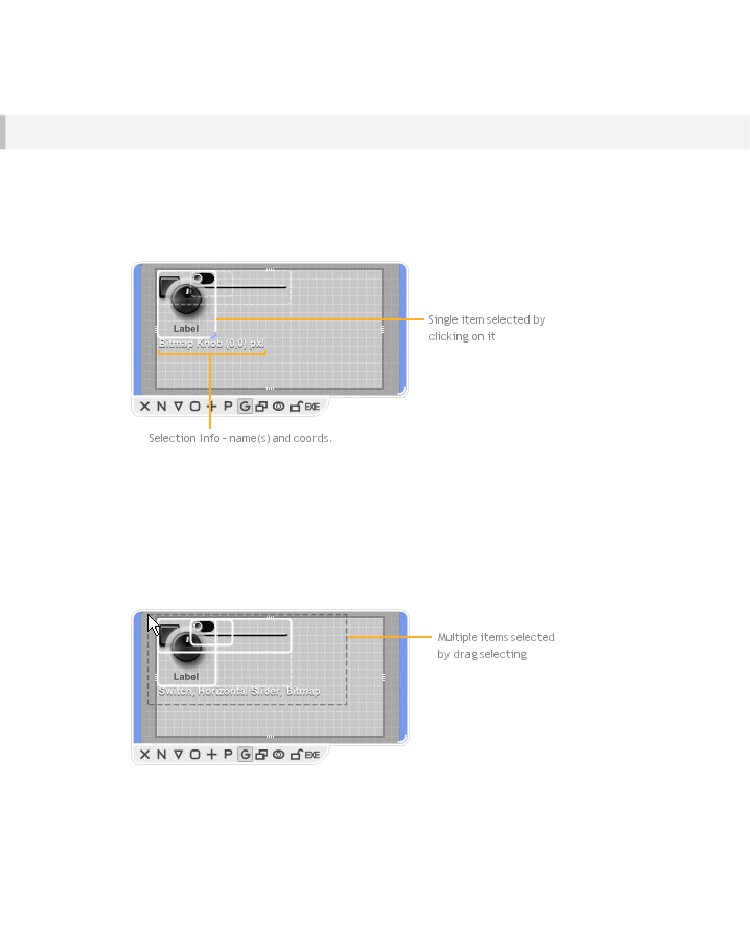 SelectingYou can select items in the front panel in the usual way by clicking on them. If you hold SHIFT you canclick to add or remove items from the selection. You can also click on an empty part of the front paneland drag to select all items in a rectangular area. To select all the items you can use CTRL+A.If one item is underneath another you can hold ALT and click to alternate between selecting the topitem and the one below.Selection InfoEither above or below the selected items you’ll see some text showing information about the selection.The first part this is the module names for the items in the selection. The second part is shows you thecoordinates of the top-left corner of the selection. The coordinates are in the form “(x,y)” followed by“sqr” or “px”. If sqr is showing then the coordinates are in grid squares. If px is showing then thecoordinates are in pixels at the default zoom level. You can switch between grid squares and pixels byclicking on the selection info text.- 66 -MODULES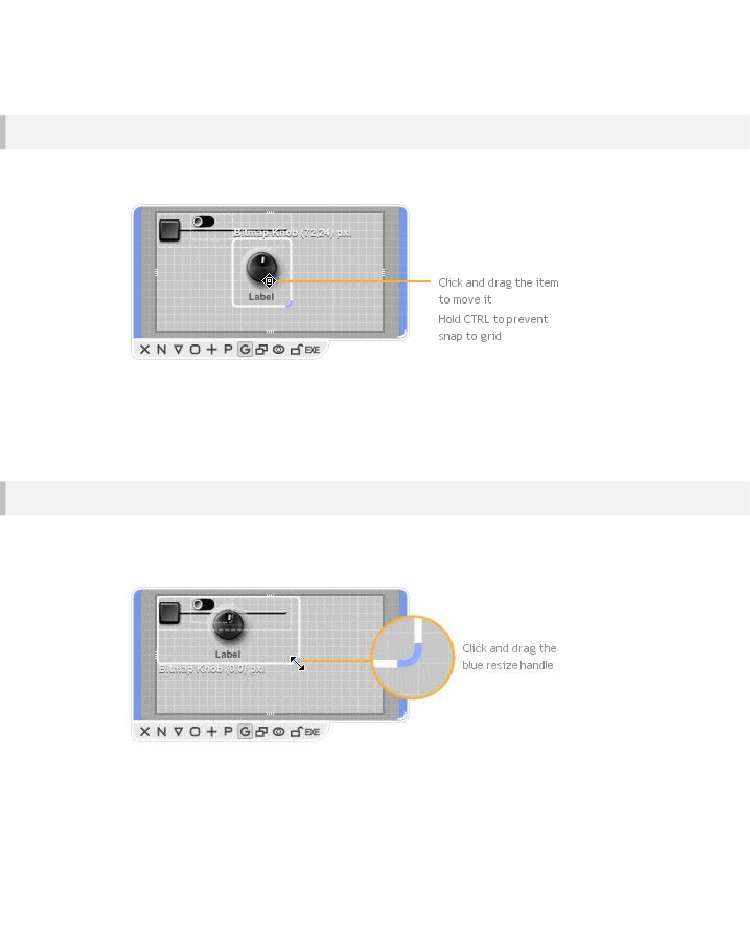 MovingHaving selected items you can then move them by dragging them around. By default the positionsnaps to the grid but you can prevent this by holding CTRL as you drag.You can also use the cursor keys to nudge a selection by one grid square at a time in any direction. Ifyou hold CTRL while nudging you will move a distance equivalent to 1 pixel at the default zoom level.If you’re zoomed in or out then you’ll move by a distance that is equivalent to 1 pixel at the currentzoom level. This allows you to have ultra fine control over the placement of items on a front panel.ResizingYou can resize front panel items. This works in the same way as for components in a schematic. Firstselect the item you want to resize. The bottom-right corner of the selection will show a blue resizecontrol. Click and drag this to resize.Note that because each item in the front panel is actually the front panel of a module somewhere lowerdown in the hierarchy, resizing an item will resize the corresponding module in the schematic.- 67 -CHAPTER 4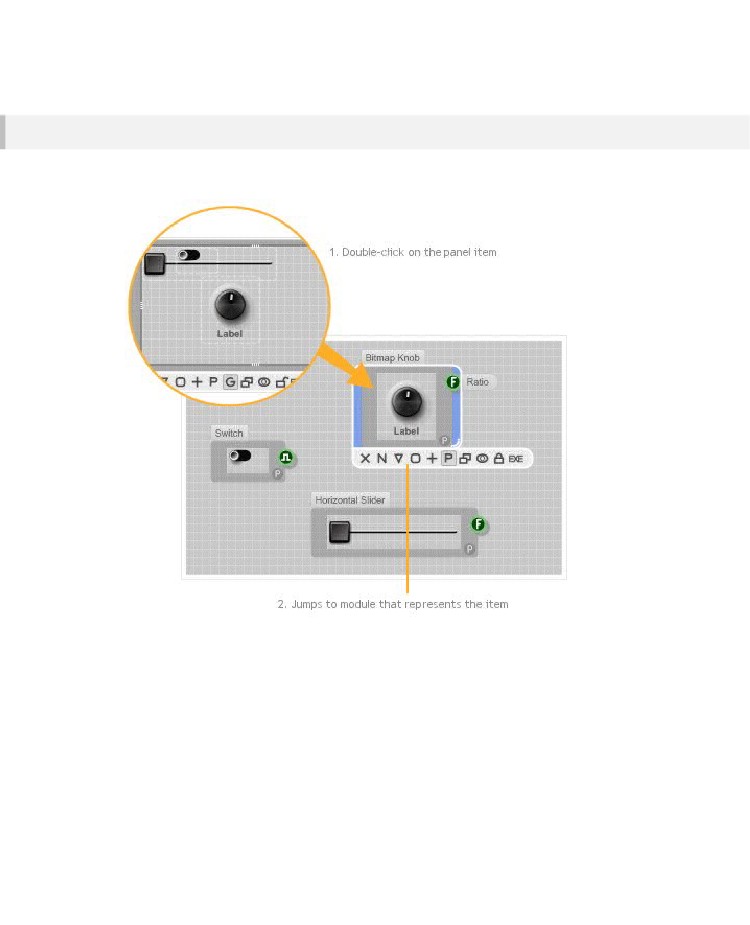 JumpingIf you want to jump straight to the module that is represented by a front panel item then all you need todo is double-click on it.- 68 -MODULES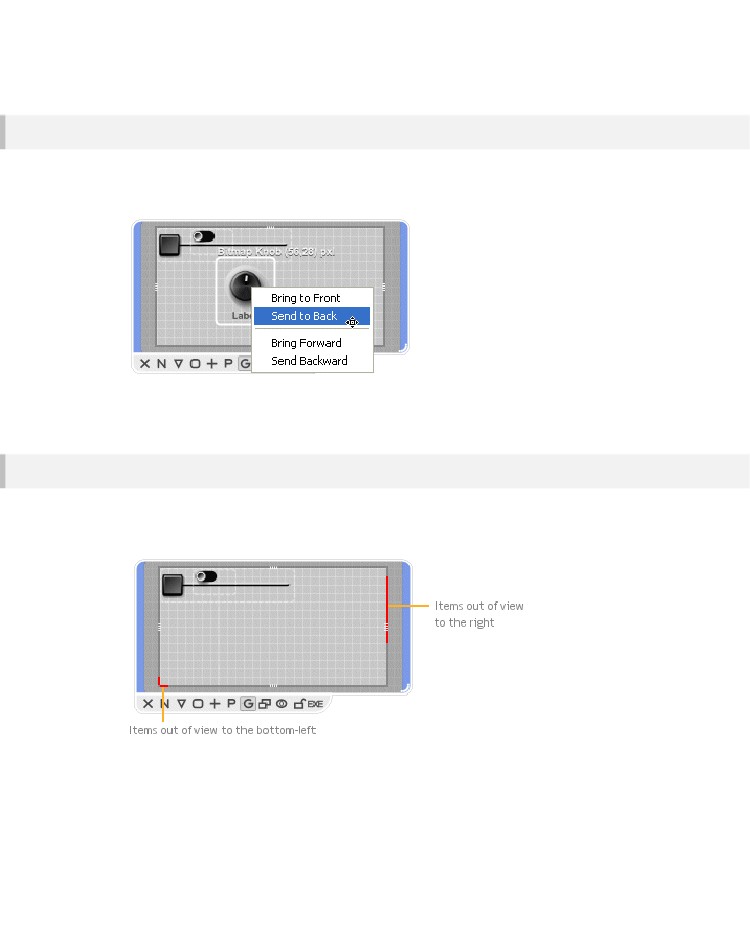 Draw OrderIf you have several items that overlap with each other then you can determine which ones appear ontop of the others by using the order menu. Right-click on a selected item (or items) and a pop-up menuwill appear.You can then choose whether to bring a selection forward in the draw order or send it backwards. Youcan send the item straight to the back or bring it to the front.Out of View ItemsIt is possible for panel items to move out of view. This can happen when resizing the panel or whencopying and pasting modules. When this occurs you’ll see red markers on the edge of the panel’sexterior. These also indicate the location of the items.To get the items back into view simply right-click on the module and select Bring Panel Items Into View.This option is also on the Schematic menu on the menu bar.- 69 -CHAPTER 4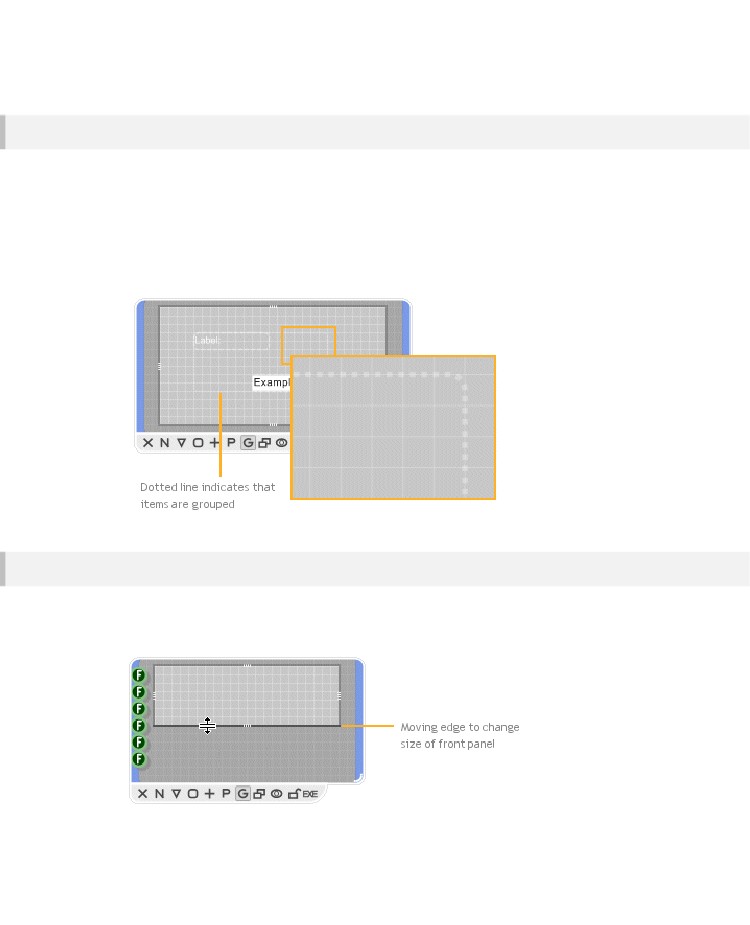 Grouped ItemsSometimes front panel items are grouped together. This is determined by the way that the modules areconstructed. We’ll talk about how this comes about later on so for now we’ll just talk about whathappens when it occurs.Grouped items are indicated by a thin dotted line around the items. The only way that grouped itemsbehave differently from those that are not grouped is that they are constrained to appear in the samedraw order relative to each other. For example, if you send one item in the group backwards, all theother items in the group will move backwards too.Client AreaOn occasions you may need to change the size of a front panel without changing the size of themodule. This can happen when the number of module inputs or outputs imposes a minimum size onthe module but you want the height of front panel to be smaller.- 70 -MODULES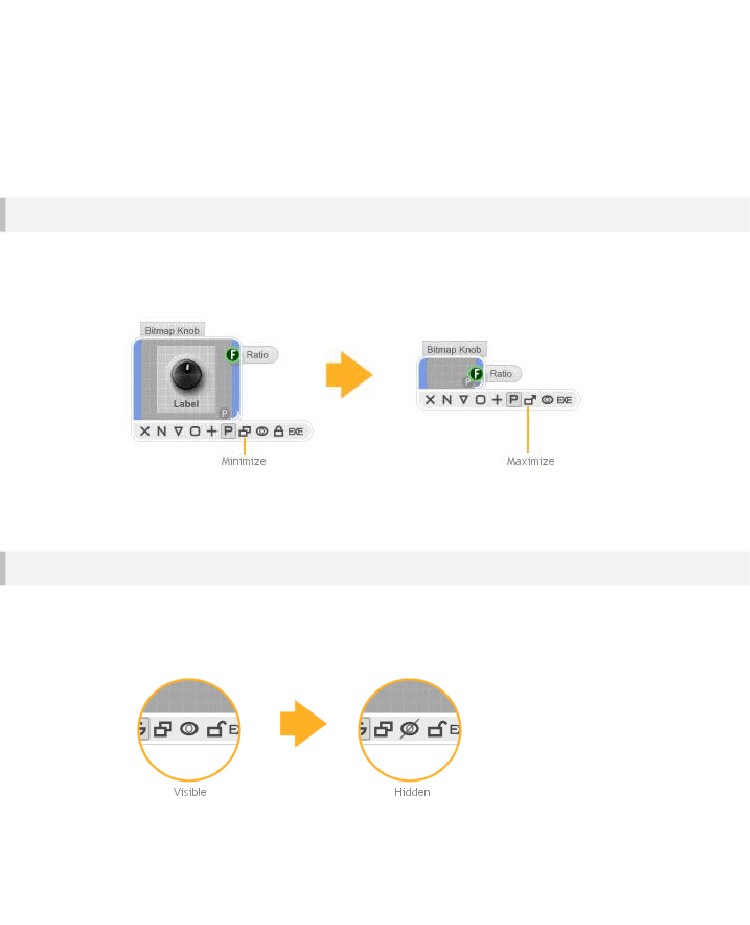 When the front panel is unlocked you’ll see a thick dark grey border around the panel edge. This definesthe client area. You can drag the borders around to change the size of the client area. When an edge ismoved from it’s standard position it changes to a darker grey colour. Note that when this happens the edgebecomes detached from the module boundary and will not resize when the module resizes unless it isforced to do so. You can reattach an edge to the module by dragging it back to it’s original positionHiding the Front PanelSometimes you want a module to have a front panel but you don’t want to display it. This may bebecause it is too big and you want your schematic to be compact. You can hide the front panel byminimizing the module. First select the module then click on the Toggle Minimize button on the frontpanel (or right-click on the module and select Minimize Front Panel).The module will appear as it would be if no front panel were present. You can maximize the moduleagain to show the front panel if you wish by performing the same action.Visibility in Parent Module PanelsThere are some circumstances under which you don’t want a module’s front panel to appear in parentmodule front panels. For example, you may be using a knob to control a variable for experimentationpurposes or you may want to hide a background image to stop it from getting in the way while youarrange other panel items.- 71 -CHAPTER 4Puede ocultar un módulo seleccionando el módulo y hacer clic en el botón de ojo en el panel de acción (o usted puede hacer clic derecho en el módulo y seleccione Mostrar Panel de Padres). El botón ocular mostrará con un tachado para indicar que el módulo no se muestra en los paneles frontal del módulo padre.El Show En funcionamiento Panel de Padres funciona en selecciones múltiples también.- 72 -MODULES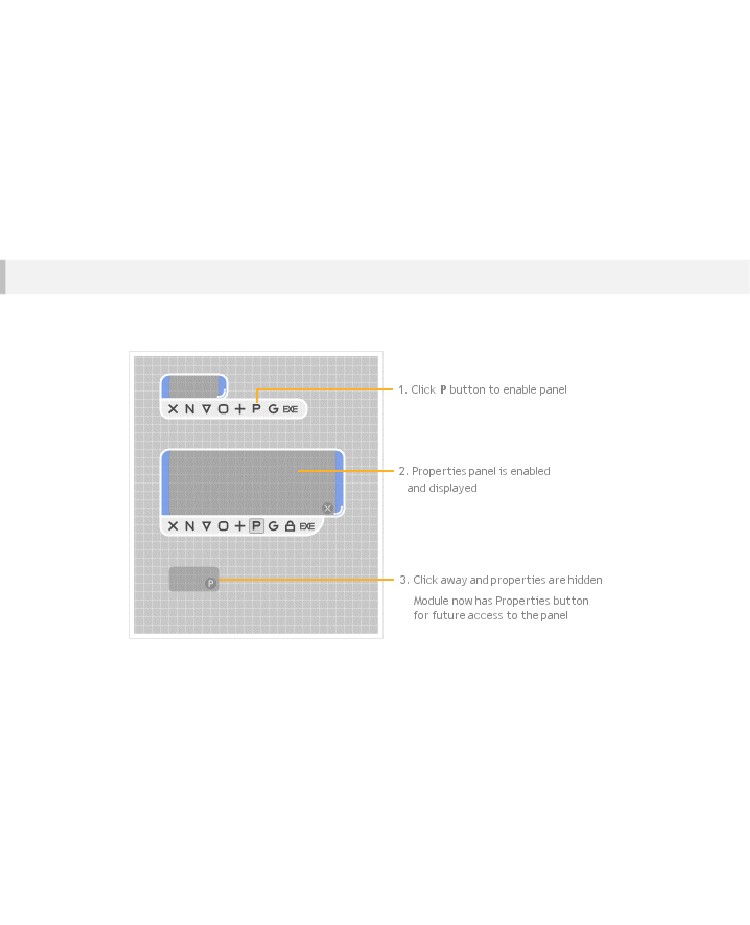 PropiedadesYa hemos visto cómo acceder y cambiar las propiedades de un módulo, pero ¿cómo llegan allí en el primer lugar? En esta sección usted aprenderá cómo agregar propiedades a tus propios módulos..Habilitación del panel de propiedadesPara activar el panel de propiedades de todo lo que necesita hacer es seleccionar el módulo y haga clic en el botón PEn el panel de acción. También puede hacer clic en el módulo y seleccione Habilitar Propiedades..- 73 -CHAPTER 4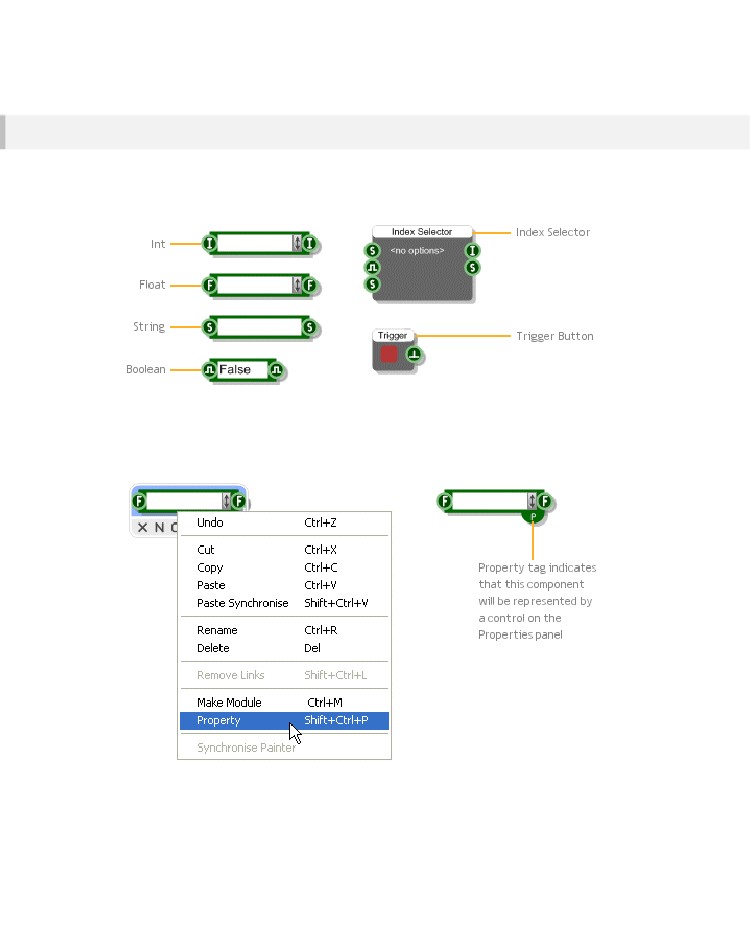 Adding Property ItemsThe items on the property panel each map onto a particular component somewhere within the moduleor it’s sub-modules. There are six different types of components that can be enabled for display on theproperties panel. They are: Int, Float, String, Boolean, Index Selector and Trigger Button.To enable one of these components for display on the properties, right-click on the component andselect Property. You’ll see a small tag with a letter P in the middle appear in the bottom-right corner ofthe component. This indicates that this component is a Property and will be represented by a controlon the Properties panel.- 74 -MODULES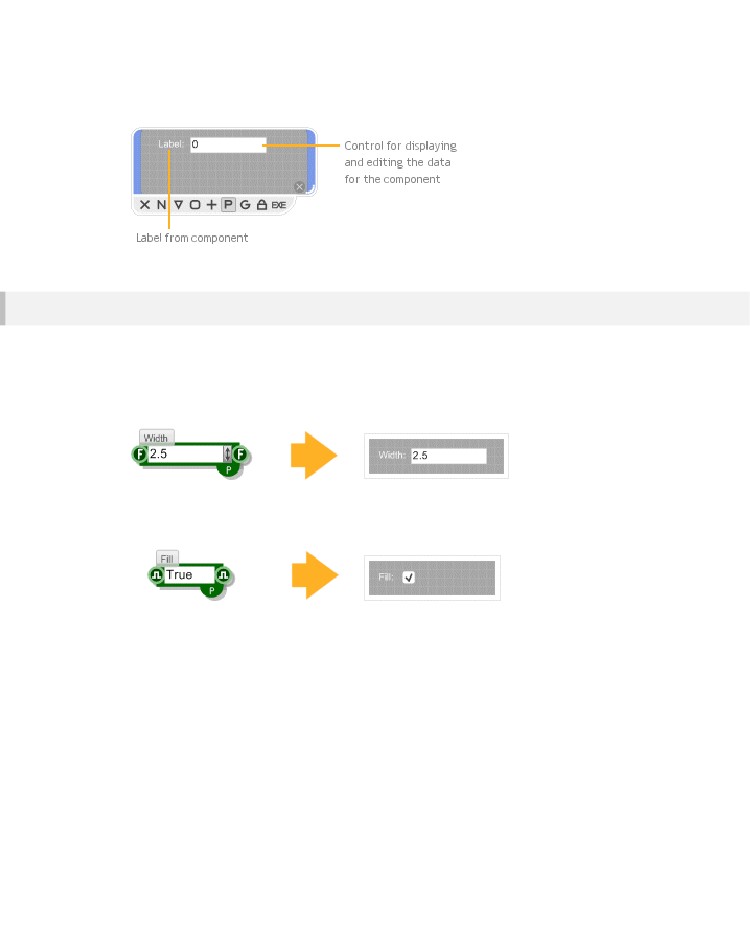 If you add a label to the component this will be used on the front panel to identify the component. If younow go back to the properties panel you’ll see the property control for the component.Control TypesEach of the five property enabled component types has a control that represents it on the Propertiespanel. There are just three different types of control.Float, Int and String components are represented by Edit controls. These have a label which takes it’stext from the label of the component.Boolean components are shown as a check box. Again the label for the check box uses the text fromthe label of the Boolean component- 75 -CHAPTER 4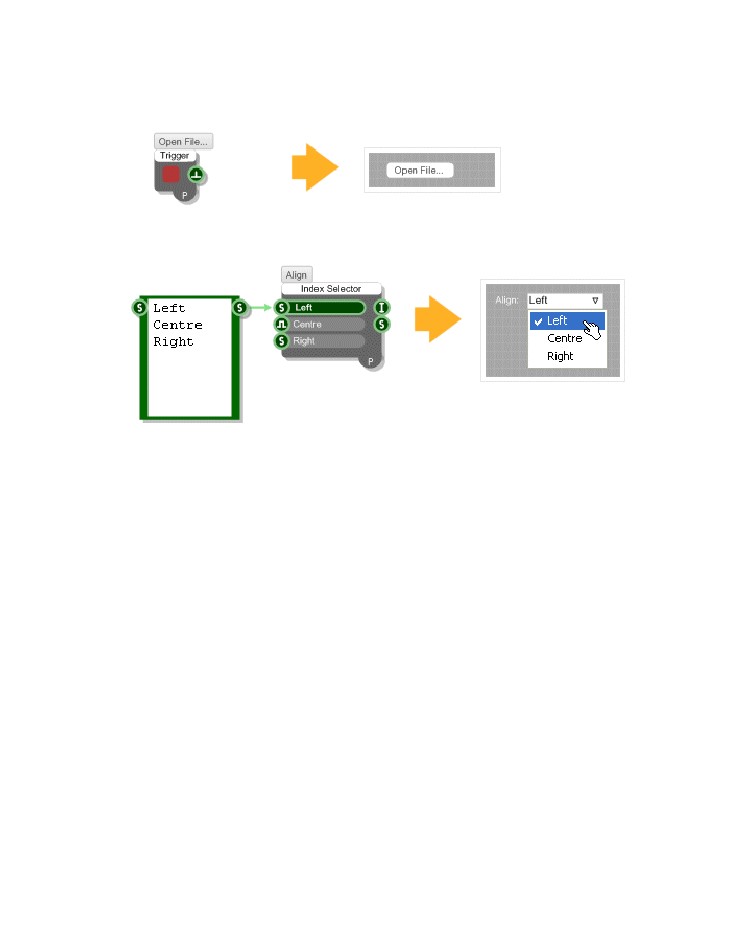 The Trigger Button component is represented by a button. The button text is taken from the labelassigned to the Trigger Button component.The Index Selector component is used for selecting from a list of options so this is represented as adrop-down list. The component label once again supplies the text for the control label.- 76 -MODULES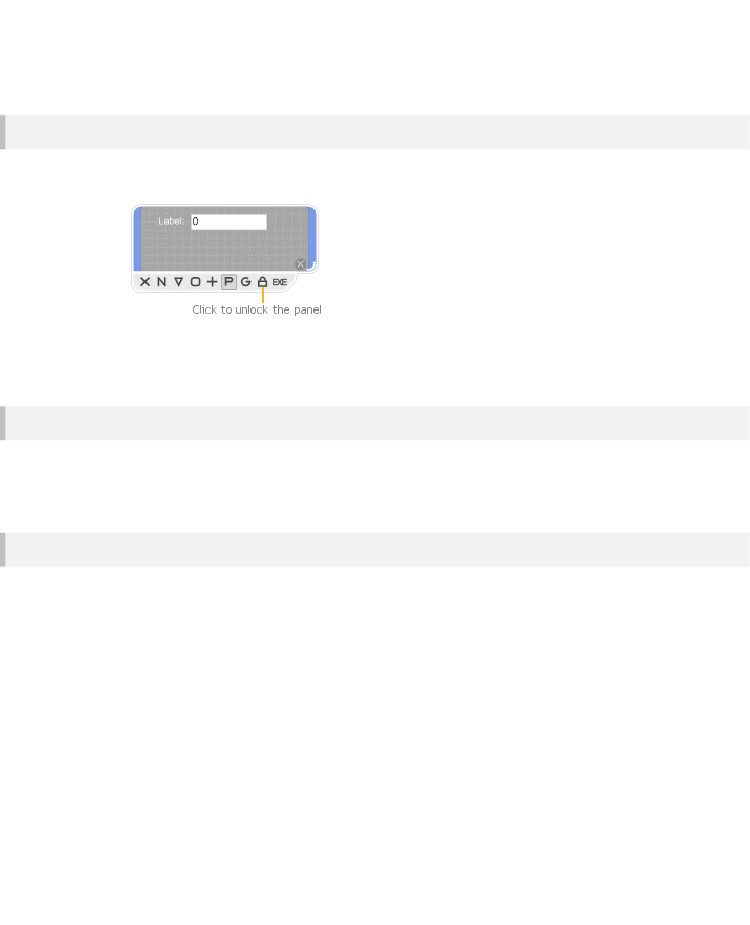 Editing the Properties PanelTo edit the positions of items on the panel just unlock the panel, exactly the same as you would forediting a front panel.Editing is then exactly the same as for the front panel. You can select items, drag and nudge itemsaround or resize them. See the section on the module front panel for more details.ResizingThe size of the properties panel can be adjusted independently of the size of the module. When thepanel is open any resizing of the module will only apply to the properties panel. When you click awayor close the properties panel the module will return to it’s original size.CustomizingYou are not just restricted to the three control types described earlier. Because the panel works justlike an extra front panel you can in fact add any kind of controls or graphics you like. All you need to dois connect your custom GUI to a Wireless Input with the label ‘Properties’.- 77 -CHAPTER 4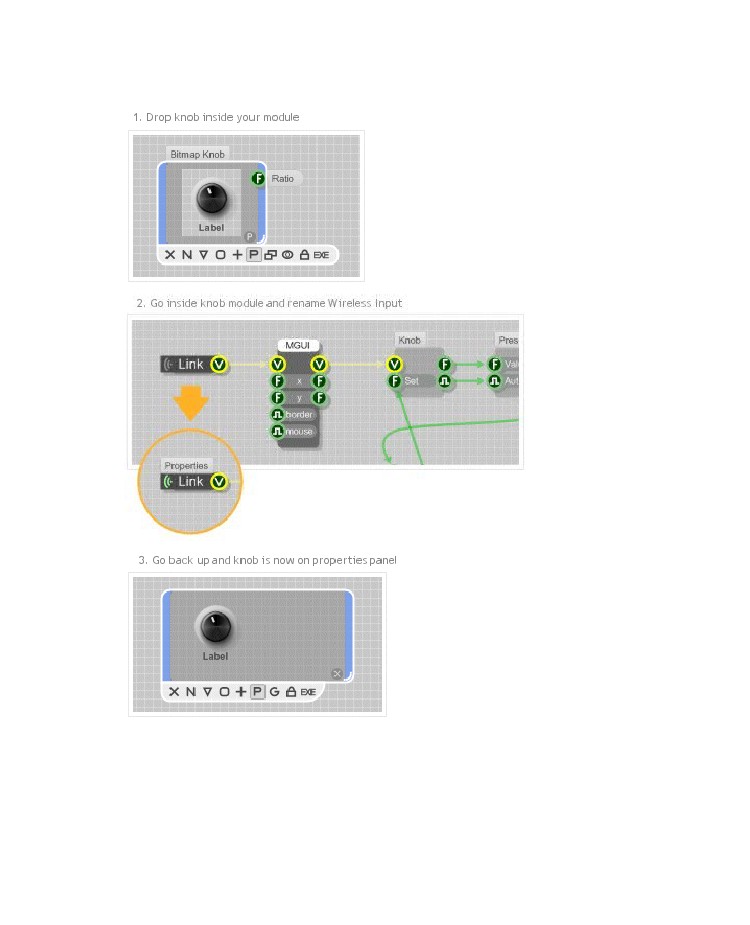 The example below shows how to show a knob on the properties panel.- 78 -MODULES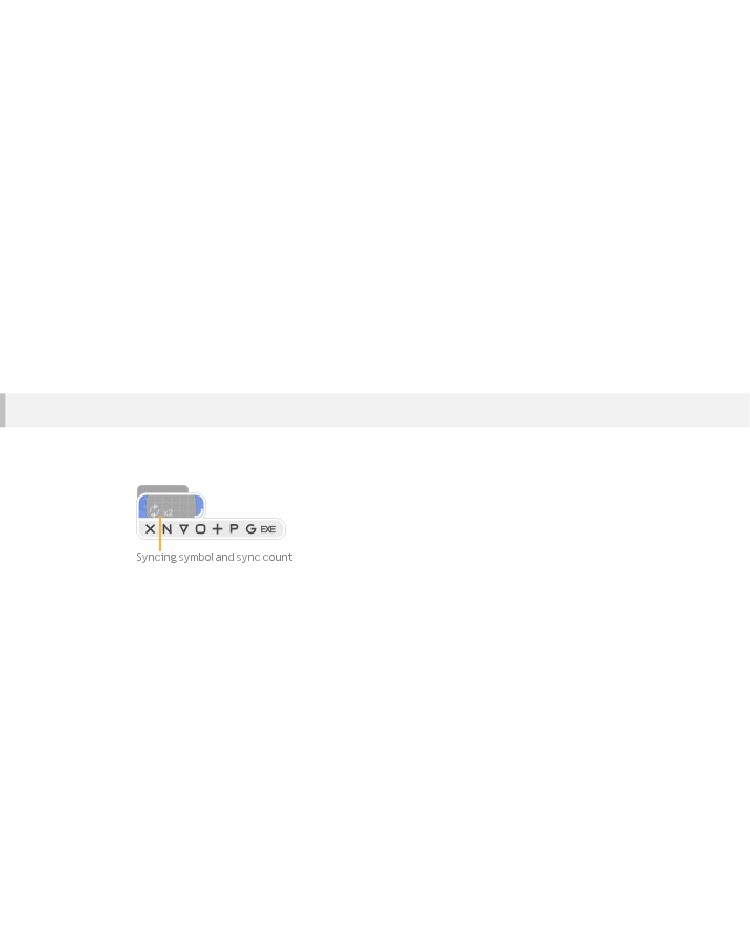 SynchronisingYou’ll often find that you have many copies of the same module scattered around your schematic. Thisis one of the great benefits of modules – you create one and then you can use it in many other places.However, what happens when you want to change the behaviour of the module?Well, you certainly don’t want to have to change all your copies one by one. You could change just oneof them and then copy and paste it again but that’s not great either. It would be much better if youcould just transmit the changes to all your modules as you make them. That’s exactly what ModuleSynchronising or Module Syncing is designed to do.When one or more modules are synchronised any changes you make to one module are instantlymade to all the others, it’s that simple.Paste SynchroniseYou can put copies of modules in sync as you make them. Instead of pasting a copy of the modules,choose Paste Synchronise from the Edit menu or use SHIFT+CTRL+V.When you Paste Synchronise for the first time you’ll notice that both the original module and the copynow have the module syncing symbol. The pasted copy will be selected. When a synced module isselected you will also see the sync count. This indicates how many other modules are synced with thisone. The count is of the form xN where the x symbol represents multiplication and N is a number.- 79 -CHAPTER 4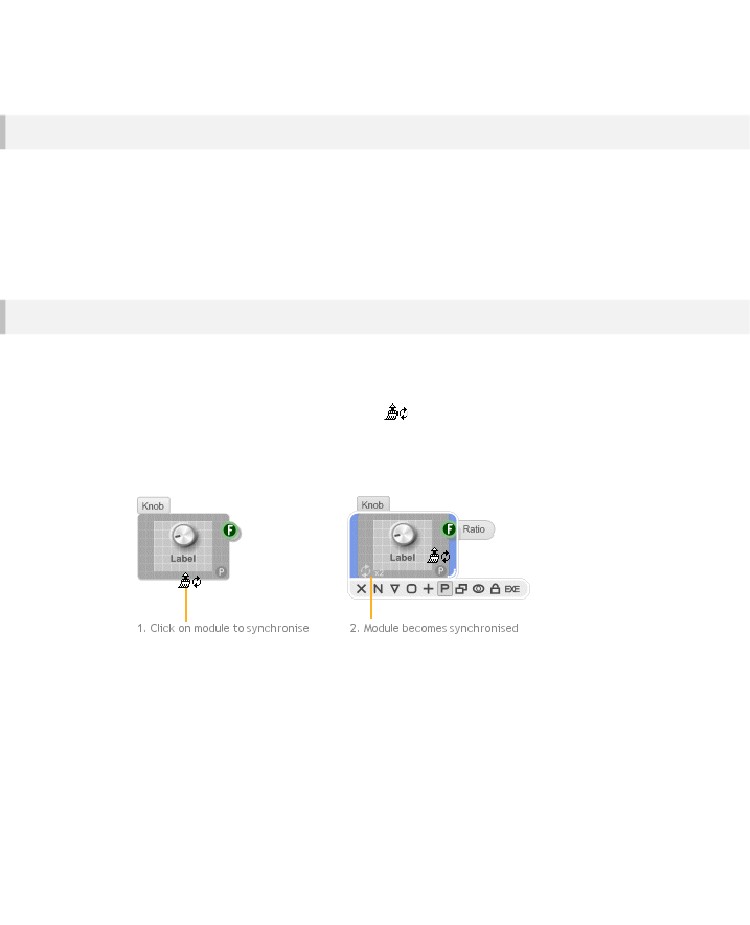 Synchronise AllIf you didn’t think in advance that you wanted copies of a module to be in sync then don’t worry.There’s an easy way to put them all in sync after they have been created. Just right-click on one of themodules and select Synchronise All. All the modules that match the module you clicked will be put intosync, regardless of where they reside in your schematic.Note that if any of the original copies have been altered in any way then they cannot be brought intosync.Synchronise PainterFor more selective syncing we have the Synchronise Painter feature. This is a mode that you put thesoftware into which allows you to click on the modules that you want to put in sync.Right-click on the module that you want to synchronise with and select Synchronise Painter. Thecursor will change to the synchronise paintercursor . To make another module sync withthis one all you need to do is click on it.If the module is identical and so can be synced the module border will flash blue to indicate that theoperation succeeded.You can navigate through your schematic while the Synchronise Painter is switched on. You can usethe Navigator or the module action panels. You can also hold CTRL to temporarily disable paintingwhile you double-click on a module to go inside it.To exit Synchronise Painter mode you can right-click on your schematic and uncheck the SynchronisePainter option. Alternatively, you can hit the ESC key. If you try and perform any other editing operationwhilst the Synchronise Painter is on it will immediately switch off and you’ll return to standard editingmode.- 80 -MODULES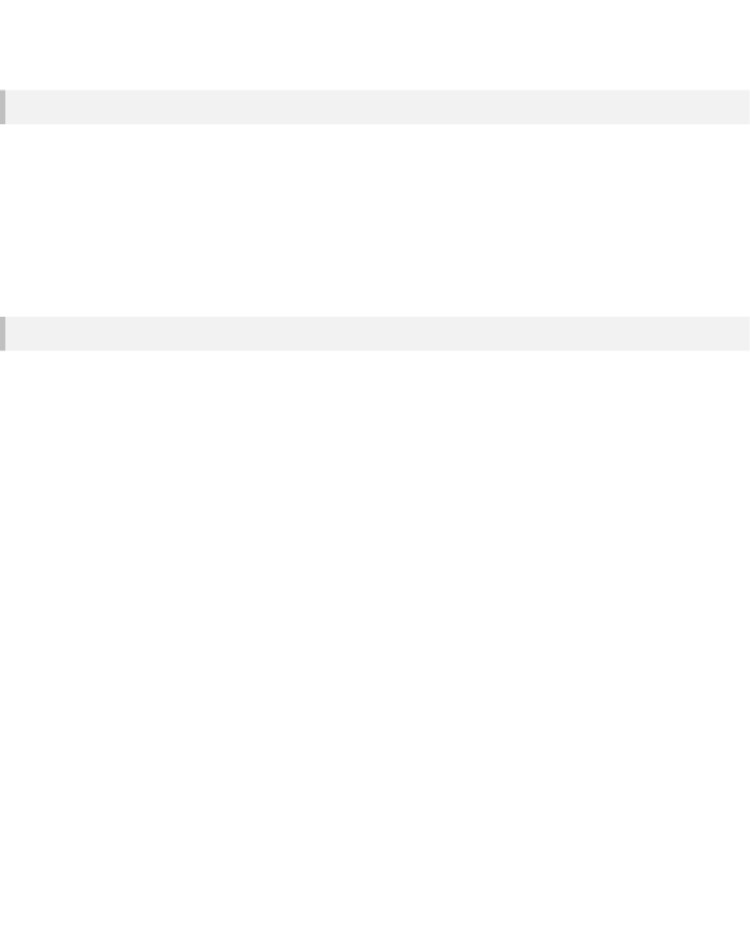 Removing SynchronisationYou will on occasions need to be able to stop a set of modules from syncing with each other. It’sactually a good idea to remove syncing when you know that you don’t need to make any morechanges.There are three ways to do this. You can use the Synchronise Painter as described above. For a reallyquick way to remove syncing you can right-click on a synced module and select Un-synchronise All.This will remove syncing from all of the modules that are synced with the one you clicked.You can also just remove syncing for a particular module on it’s own by right-clicking on it andselecting Un-synchronise.Finding Synchronised ModulesIf you want to locate modules that are synced with a particular module then simply select the moduleand press the TAB key.The software will jump to the next module that is in sync. Continue pressing tab to cycle through all themodules that are synchronised. Eventually you will return back to the module that you started with.You can also hold SHIFT and press TAB to ycle through the synced modules in the opposite order.- 81 -CHAPTER 4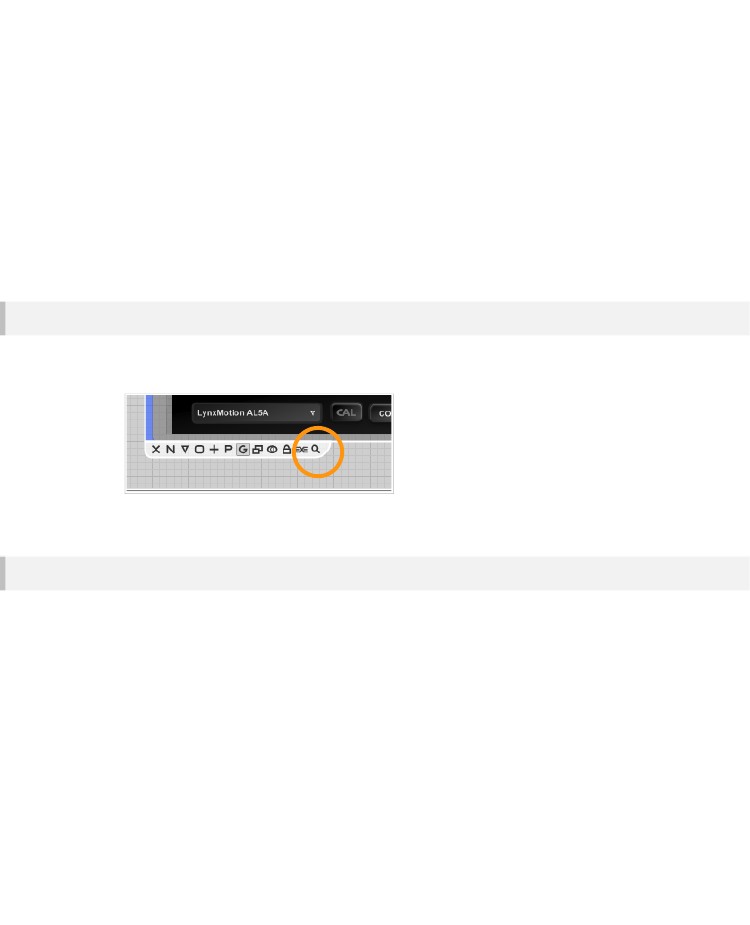 Focus ModeIf you're building an application to export sometimes you may want to preview it or even just use itwithout all the editing interface getting in the way. You can do this using a feature called Focus Mode.Focus Mode applies to a particular module. It collapses the application window around a module andallows you to have it as the main focus – as if it was the application.Focus on a ModuleTo put a module into Focus Mode, select the module then click the focus mode button on the actionpanel (looks like a magnifying glass). Alternately right-click on the module and select Focus Mode.To exit Focus Mode click the close button, press the ESCAPE key.Focus on the previous ModuleYou may want to preview your application or module when you're in some other part of the schematicwithout having to navigate back to find it each time. You can do this by selecting Focus Mode from theView menu or by right-clicking on an empty part of schematic and selecting Focus Mode.The last focused module will be selected in this case regardless of any other module that may beselected in the schematic at the time.For quick switching Focus Mode in this way you can use the keyboard shortcut SHIFT + ESCAPE.- 82 -DATA TYPES & SIGNAL FLOW5 Data Types &Signal FlowCONNECTORTYPES EXPLAINED- 83 -CHAPTER 5FlowStone supports over 30 different types of data. Each type has it’s own connector with a uniquesymbol for easy recognition. Although there are many different types of data they all fall into one ofthree different categories: Stream, Triggered or Event.Stream data covers all digital audio and control signals. These signals are fluctuating at sampling rateand so any components which process them will also perform calculations at sampling rate.Triggered data works in a completely different way. Where stream data is continuously flowing,triggered data only flows in response to some event. Usually the event is a user interaction or dataarriving from some external source like an interface card or a timer.Event data is similar to triggered data in that it flows in response to some event. However, the way inwhich it flows is quite different.Note that in the vast majority of cases data flows from left to right, by this we mean from outputconnector to input connector. This is true for all Stream and all Event data but there are a fewexceptions with some of the triggered data types.- 84 -DATA TYPES & SIGNAL FLOW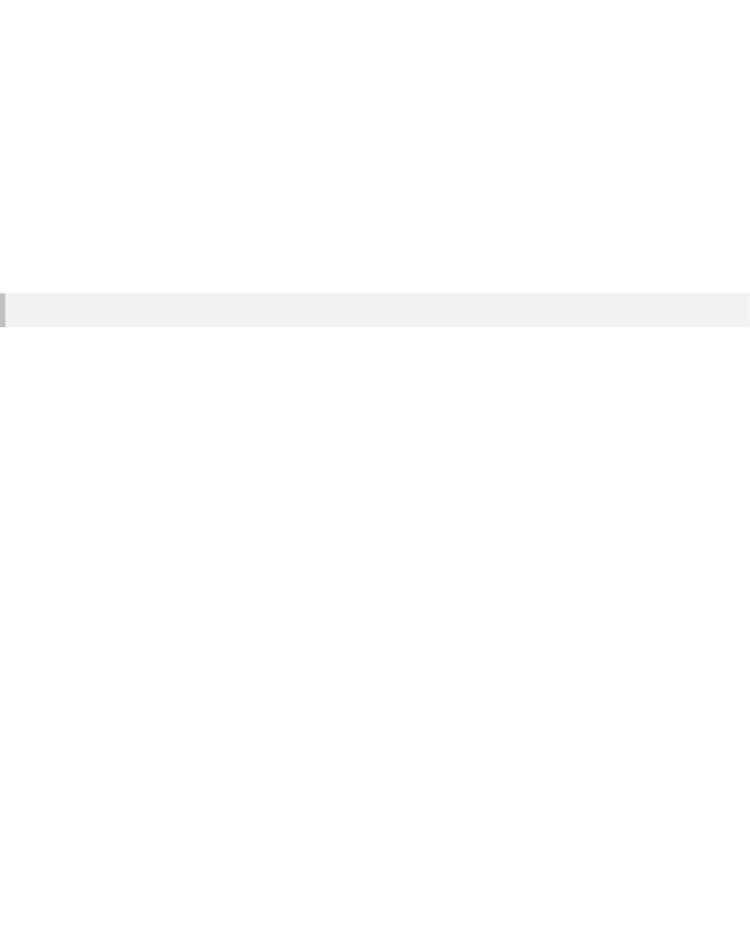 Stream DataSi usted está interesado en aplicaciones de audio o procesamiento de datos a altas velocidades de datos, entonces usted tendrá que trabajar con los datos de la secuencia. Streams entregan señales digitales de alta velocidad de datos que usted puede entonces el proceso en el software. Esto se conoce como procesamiento de señal digital (o DSP). Si usted no está familiarizado con DSP entonces la siguiente sección le dará una visión general rápida.Procesamiento digital de señales en una cáscara de nuez¿Qué es DSP? Bueno, vamos a empezar con una señal que vamos a definir como el valor continuo de un cierto parámetro en el tiempo. Esto podría ser cualquier cosa, desde la temperatura de una habitación de audio tomado de algún dispositivo de escucha.
Si no se pasa la señal en su ordenador desde una fuente externa, como un micrófono, entonces tiene que ser convertida de una señal analógica a una digital . Esto se hace mediante la medición de la magnitud de la señal en repetidas ocasiones durante intervalos de tiempo discretos.Cada medición se denomina una muestra y el resultado es una serie de números que es la señal digital.
El proceso se denomina muestreo y la velocidad a la que se mide se llama la tasa de muestreo.El índice más utilizado para las señales de audio, por ejemplo, es 44 100 muestras por segundo, a menudo representados como una frecuencia de 44.1 Khz pero las tasas más altas también se utilizan para obtener las señales de mayor calidad.
La parte de procesamiento de DSP consiste en tomar la corriente de números que representan la señal digital y su conversión en otra corriente de números mediante la aplicación de una combinación de transformaciones matemáticas.Esto es lo que FlowStone no usa en secciones de componentes de secuencia de datos que se conectan entre sí.La señal de salida puede ser convertido nuevamente en analógico y transmite o escuchó como el sonido a través de auriculares o altavoces.Una característica clave del software es que puede procesar estas muestras individualmente a la tasa de muestreo.Muchas aplicaciones no son capaces de esto y tienen que procesar una colección de muestras en un solo marco con el fin de mantener el uso de la CPU en niveles aceptables. Esta restricción limita las posibilidades de procesamiento, ya que es a menudo un requisito para procesar una muestra determinada en base a la muestra que la precedió. Esta situación se denomina retroalimentación y única captación de la muestra es una capacidad de FlowStone que lo diferencia de otro software.- 85 -CHAPTER 5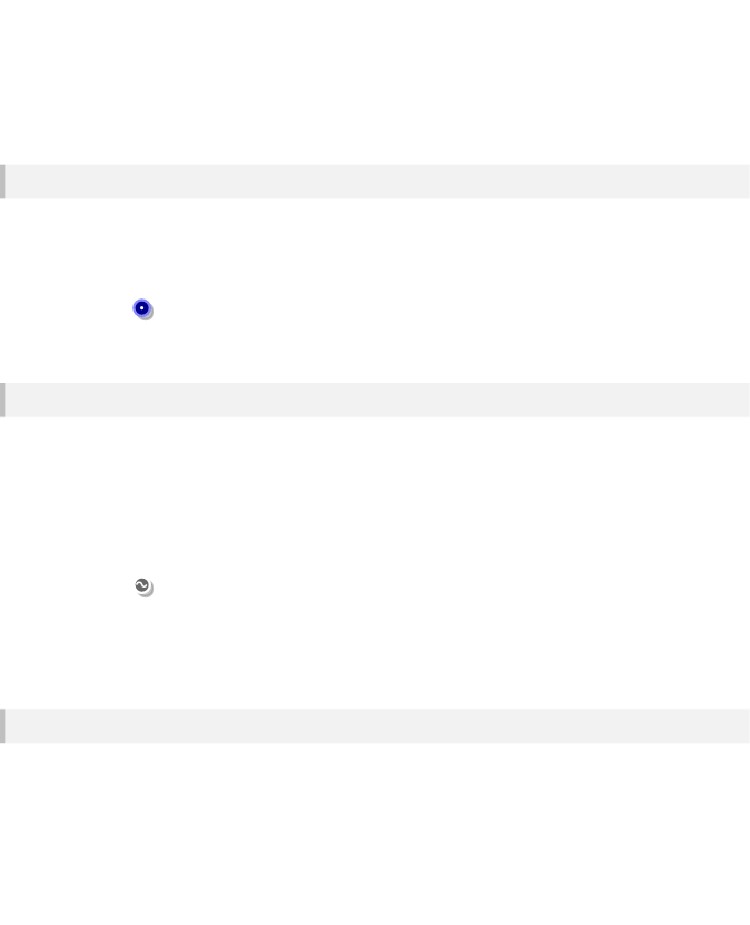 Hay dos principales tipos de datos de flujo: Poly y Mono. Poly sólo se utiliza para aplicaciones de audio donde las señales de sonido se generan a partir de las notas MIDI. Si usted no está generando el audio de esta manera entonces puede ignorar completamente Poli.MonoMono lleva una sola señal en la frecuencia de muestreo. Un conjunto de componentes mono conectados entre sí (para formar lo que se llama una sección Mono) siempre tiene datos que fluye a través de él. Una vez conectado a la derecha a un componente Direct Sound Out o salida ASIO una sección Mono se ejecuta constantemente, incluso si hay una señal de nivel cero que pasa por.Conector Mono - un solo canal de flujo de movimiento rápido de los datos de coma flotante que oscila a una velocidad de muestreo. Siempre y cuando esté conectado a un componente de salida de sonido, como Direct Sound Out siempre está activa.PolyConectores Poly pueden llevar a muchas señales digitales a la vez. Una sección Poli sólo utiliza su tratamiento cuando existan señales que pasan a través de él. Poli sólo se utiliza para aplicaciones de audio y se genera en respuesta a las notas MIDI.El número de señales se determina por el número de notas que se tocan. Si no hay señales entonces no hay éxito CPU. Sin embargo, cuando hay una o más notas jugando obtendrás el uso proporcional de la CPU para cada señal generada (aunque debido a la forma FlowStone utiliza SSE, que sólo te dan una aumentar en cada 4 ª nota).Conector Poli - representa las señales de audio multicanal. Cada canal es un movimiento rápido arroyo independiente de datos de punto flotante que oscila a una velocidad de muestreo. Los datos son de varios canales porque hay un canal para cada nota que usted juega.Cuándo utilizar Poli o MonoUsted podría utilizar una combinación de componentes de poli (una sección de Poli) para modelar la parte polifónica de un sintetizador. Con una sección Poli puede generar señales de audio separadas para cada voz o una nota que usted juega. A continuación, puede combinar las señales de Poly Mono y tienen una sección Mono donde usted aplicar efectos a la señal combinada en su conjunto.- 86 -DATA TYPES & SIGNAL FLOW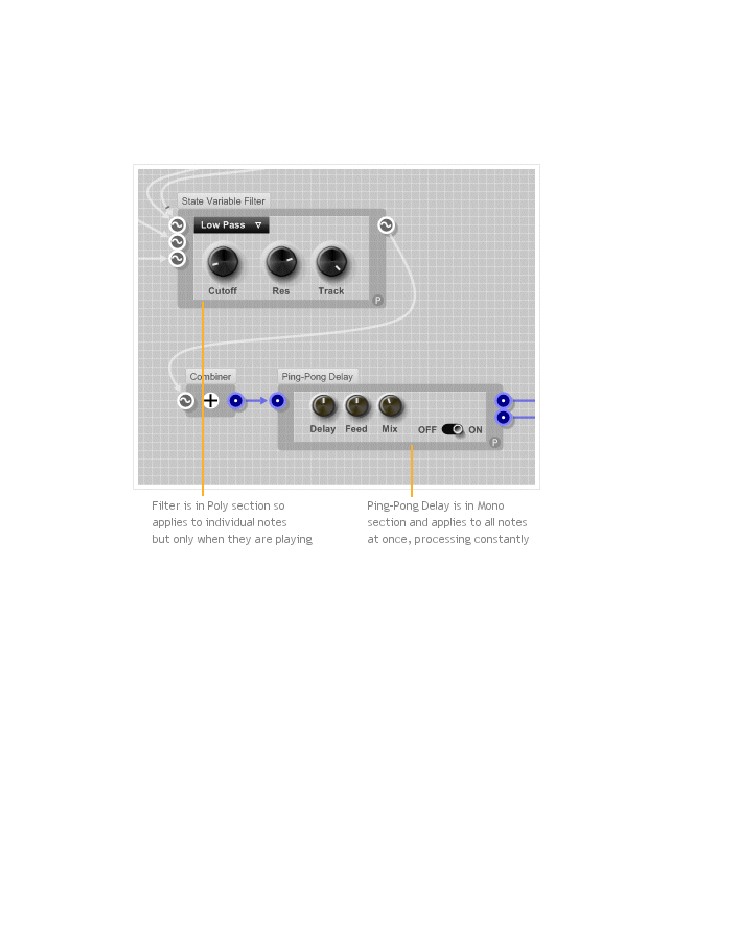 Conectores Poly y Mono le permiten ver fácilmente qué tipo de datos está fluyendo a través de diferentes partes de su esquema. Esto es importante porque cuando se agrega a su esquema que necesita saber si el tratamiento que usted introduce se aplicará de forma acumulativa para cada voz (Poli) o constantemente 
por una señal (Mono).- 87 -CHAPTER 5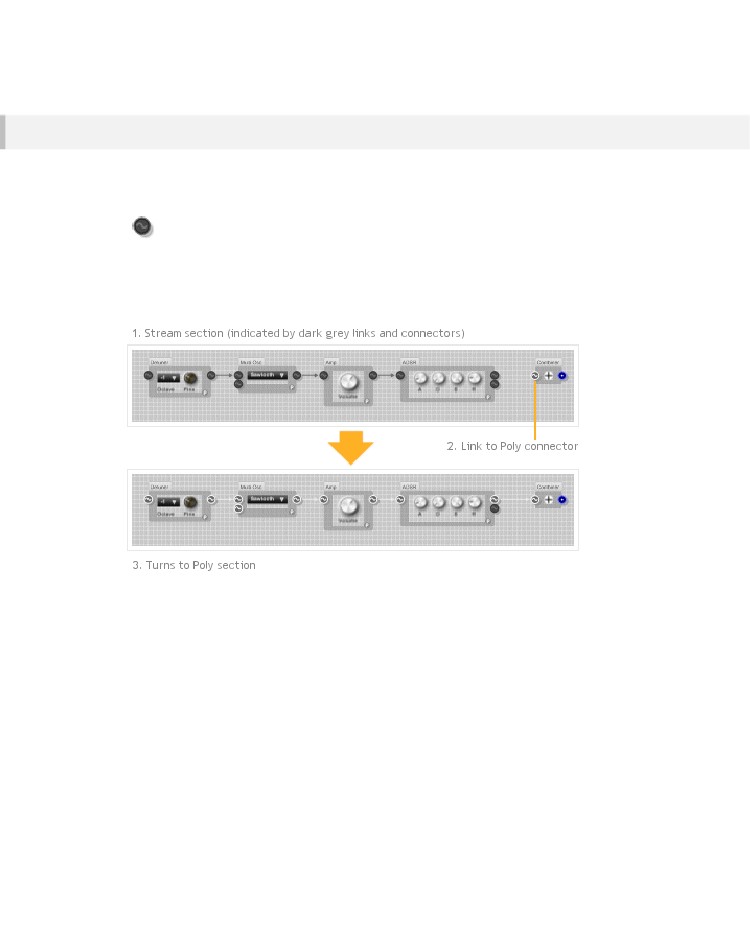 Conectores StreamPuede crear módulos que se pueden utilizar en una sección de un mono o poli mediante el uso de conectores Stream. 
Se ven como versiones de color gris oscuro del conector poli.Stream connectorCuando un conector de salida de corriente está vinculado a un conector de Poly o Mono al instante recoge ese tipo. 
El cambio de tipo fluye entonces desde la izquierda a la derecha de nuevo por cualquier otro procedimiento conectores corriente cambiándolos al nuevo tipo de acuerdo.- 88 -DATA TYPES & SIGNAL FLOW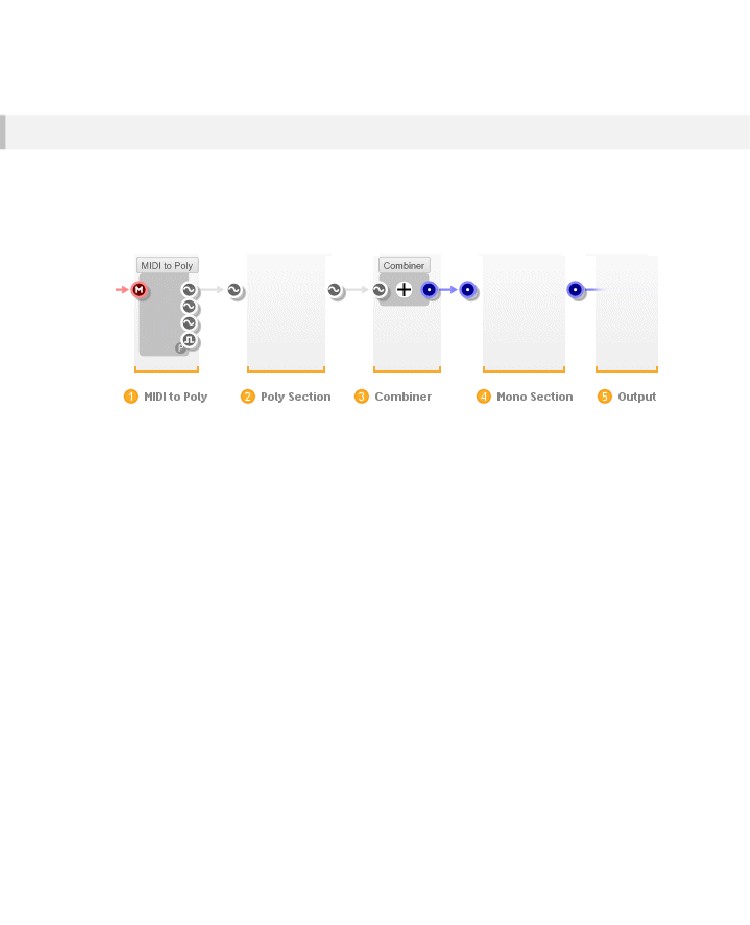 Poly y Mono Secciones en aplicaciones de audioPara obtener los datos a fluir a través de un poli o sección mono que tienes que conectarlo correctamente. En la mayoría de los casos usted desea utilizar la entrada MIDI de un teclado o de otra fuente para generar notas. A continuación, desea que cada nota para hacer un sonido que se puede escucharLa configuración más común sería el que figura a continuación:1.2.3.4.5.El MIDI al módulo de Poli convierte los datos de notas MIDI entrantes en señales PolyLa sección Poli procesa las señalesEl módulo combinator luego combina las señales independientes Poly en una señal monoLa sección Mono aplica un procesamiento para el resultadoLa señal final es enviado a su tarjeta de sonido a través de un componente Direct Sound Out o salida ASIO dentroFlowStone oa través de la configuración de audio de acogida si se utiliza dentro de un plugin 
NOTA: Si usted no tiene Direct Sound Out o componente de salida ASIO 
el procesamiento de audio no se realizaráA, sección poli utilizable completa siempre comienza con un módulo MIDI a Poly y termina con un módulo combinator. La única excepción es si usted está usando un analizador de señal para mirar la salida de un tramo de poli.Usted puede tener una sección Mono sin sección Poly. Esto es lo que tendría si estuviera creando un efecto que realiza alguna DSP en una señal entrante. Sin embargo, si quieres escuchar todo lo que tiene que conectar una sección Mono a un dispositivo de salida a través de un componente Direct Sound Out o salida ASIO.- 89 -CHAPTER 5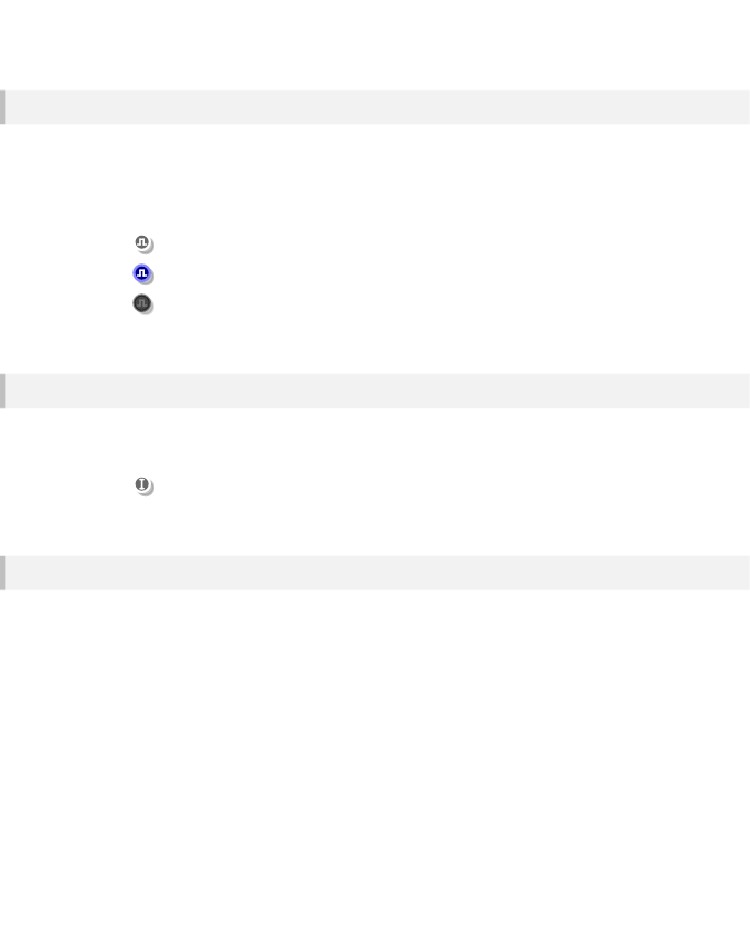 Boolean ConnectorsThere are Boolean equivalents of the Poly, Mono and Stream data types. They are only seen on a fewcomponents, most notably the Poly and Mono comparison components.The MIDI to Poly module has a Poly Boolean output which shifts from false to true when a note isplayed and can therefore be used as a gate signal.Poly Boolean – multi-channel mask, one mask for each note playingMono Boolean – single channel mask, constantly runningStream BooleanPoly IntEl tipo de datos de poli Int. es el entero equivalente del tipo Poly. Sólo se utiliza en el gráfico a Poli para permitir la indexación de frecuencia de muestreo de Arrays de flotador.PolyInt - multicolor número entero de canales, un canal para cada nota de juegoSSESi una CPU soporta SSE entonces tiene un conjunto de instrucciones incorporadas en la que permiten las operaciones matemáticas que se realizarán en varios conjuntos de datos al mismo tiempo. FlowStone hace pleno uso de esto cuando el procesamiento de datos de la secuencia.El resultado es que se puede procesar con eficacia hasta 4 canales al mismo tiempo por el mismo costo de la CPU como una sola.- 90 -DATA TYPES & SIGNAL FLOW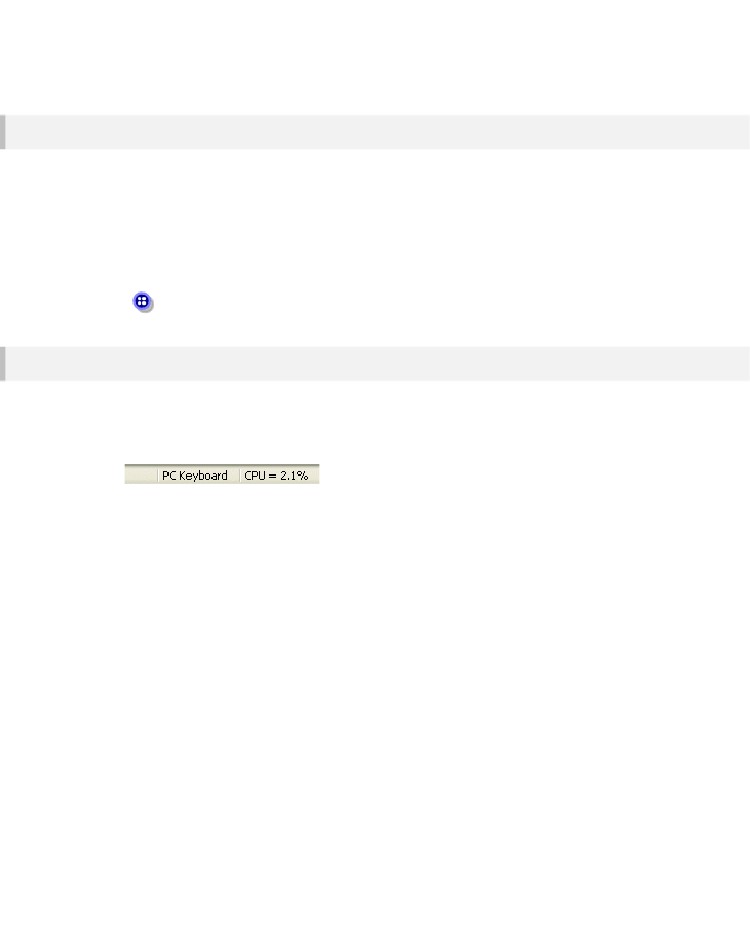 Mono 4If you really want to get the best performance out of a Mono section then you need to consider usingthe Mono4 data type. It’s not always possible to use this but when you can it makes a huge differenceto performance.Mono sections only have one sound process. Because FlowStone uses SSE this process could bedoing four times the work for the same cpu cost. To take advantage of this we have the Pack andUnpack components. These allow you to literally pack four mono channels into one Mono4 stream.Mono4 – four Mono signals processed as onePerformancePara ayudar a medir el efecto de los cambios en las partes de su esquema de flujo que tenemos un medidor de cpu. 
Esto se puede encontrar en el lado derecho de la barra de estado en la parte inferior de la ventana de aplicación. El medidor de CPU es muy básico. Sólo se mide el rendimiento de la CPU de las secciones de la corriente, no se mide el rendimiento GUI.- 91 -CHAPTER 5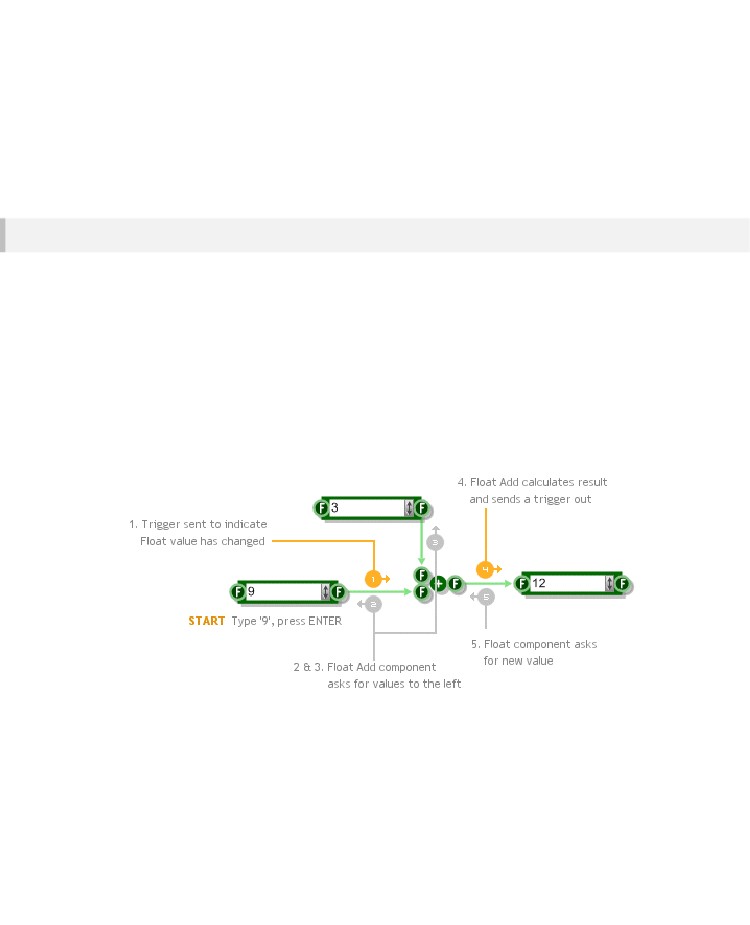 Triggered DataHow it WorksDatos activa sólo fluye a través de un esquema cuando se produce un evento que 'disparadores' un cambio. Hasta que esto suceda secciones de datos activados permanecen en un estado de equilibrio. 
Cuando un evento ocurre un mensaje de llamada de activación se envía a través de los conectores de salida de uno o más componentes. El gatillo fluye a través de los enlaces hasta que llega a otro componente. Ese componente luego evalúa si el estado se vería afectado. Cualquier recálculos necesarios se realizaron a continuación y un disparador se envía a través de los conectores de salida de dicho componente. El proceso continúa creando un efecto de cascada a través de la esquemática. 
El siguiente ejemplo muestra algo muy simple de dos números, se suman.Cuando se escribe en un componente Float esto da lugar a uno de los eventos que hemos estado hablando y comienza una ráfaga de disparo.Tenga en cuenta que durante la parte de recálculo de un componente puede pedir a los demás componentes que proporcionen valores a sus entradas para sus últimos valores.Esto en sí mismo puede provocar un aluvión de mensajes a la izquierda.- 92 -DATA TYPES & SIGNAL FLOW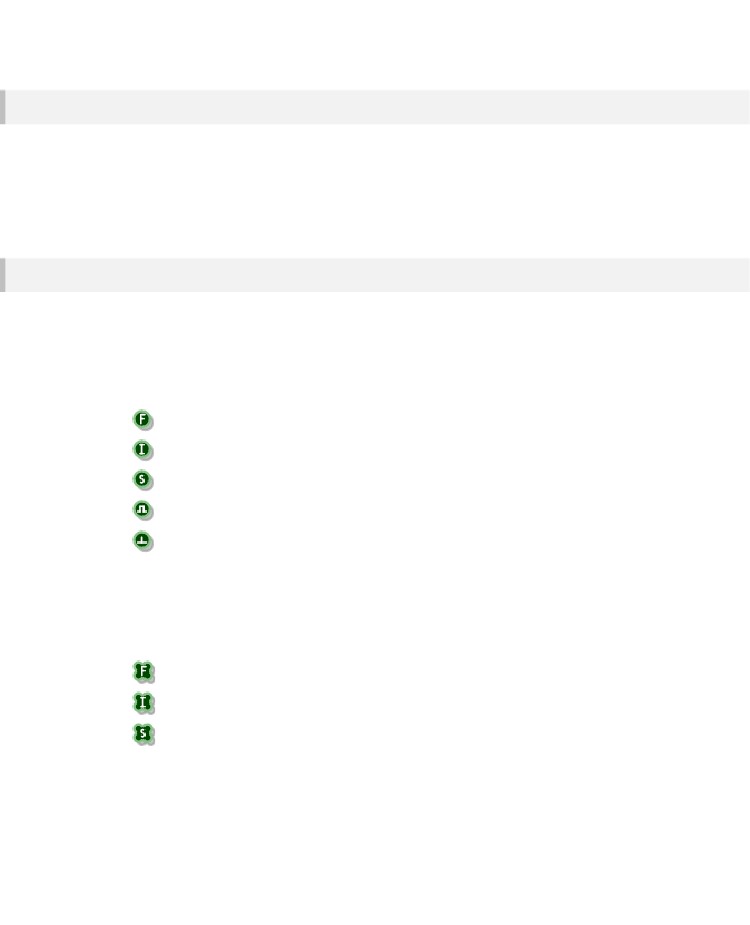 Para que se Utilizalos datos desencadenado tiene dos funciones principales. 
En primer lugar se proporciona una forma de realización de cálculos que no necesitan ser hechas a la tasa de muestreo. En segundo lugar que le permite construir elementos muy detallados y complejos de interfaz de usuario, que sólo tienen que responder al interactuar con ellos. 
Como regla general el DSP rápido es manejado por el flujo de datos y la interfaz de usuario más lenta DSP y es manejada por los datos disparada.Tipos de datos disparablesLos diversos tipos de datos activadas se pueden agrupar en varias categorías basadas en su propósito.Primary TypesEstos son los tipos más comunes. Representan datos simples, como números y texto.Float - un número de punto flotante de 32 bitsInt - un entero de 32 bits con signo en el rango desde -2147483648 hasta 2147.483648 millonesString – una cadena alfanumérica de caracteres de longitud ilimitadaBoolean – uno de dos valores: true o falseTrigger - no es realmente un tipo de datos (no hay datos) sino que se utiliza para pasar mensajes de activaciónTipos de matrizEstos tipos representan matrices de tamaño variable de algunos de los tipos primarios. Una matriz es simplemente una lista ordenada de elementos del mismo tipo. Los tipos de matriz tienen un patrón de esquema 'de cuatro hojas "en lugar de un círculo.Float Array – matriz de números de punto flotante de 32 bitsInt Array – gama de 32 bits entero con signo en el rango desde -2147483648 hasta 2147483.648 milString Array – conjunto de cadenas de caracteres- 93 -CHAPTER 5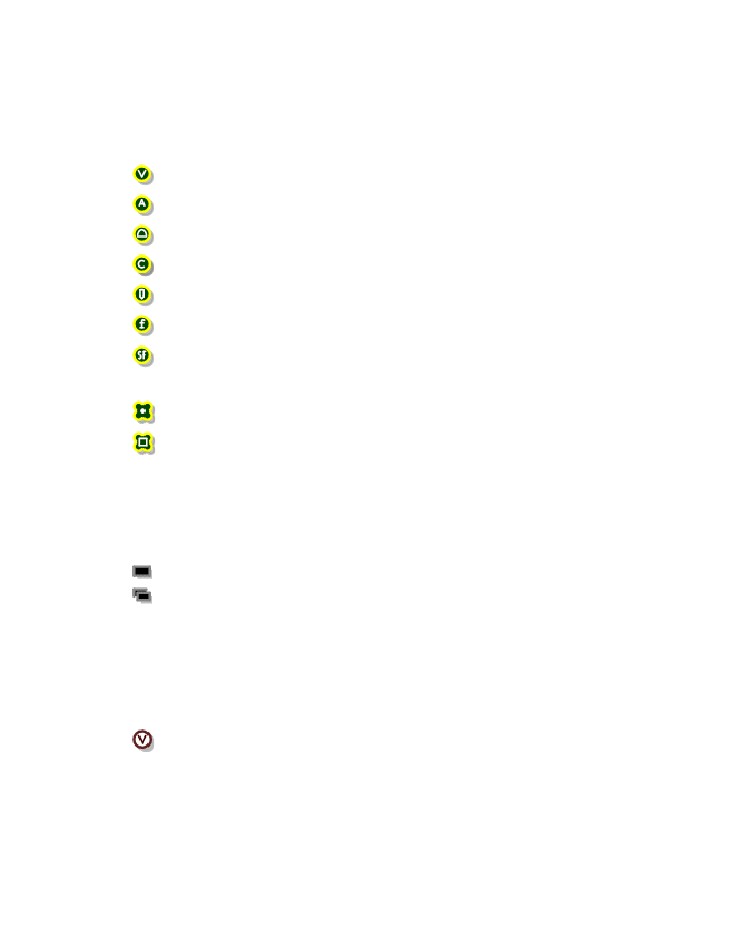 Tipos de interfaz gráficaEstos se utilizan solo para la edición de interfaz gráfica de bajo nivel por lo que no se necesita saber acerca de ellos hasta llegar a utilizar los componentes GUI.View – transporta toda la información de dibujo y el ratónÁrea – se define mediante las coordenadas de la esquina superior izquierda, una anchura y una alturaMouse – eventos de ratón (botón izquierdo arriba / abajo, mover el ratón, etc)Color – en formato argb ('a' es el nivel de transparencia)Pen – para dibujar líneas - definido por el color, grosor y estiloFont – Información que comprende la fuente de letra, tamaño y estilo String Format – información de alineación para dibujar textoBitmap – 32bit imagePoint Array – una matriz de puntos (pares de punto flotante)Bitmap Array – una matriz para los mapas de bitsMemory TypesThere are two types that represent buffers of data stored in memory. They are most frequently used forstoring wave file data for samples.Mem – a contiguous section of data in memoryMem Array – an array of memory sections of unlimited lengthRuby TypesEn un Ruby todos los datos se considera como un objeto. Los números son objetos, las cadenas son objetos, las matrices son objetos. Fuera del código Ruby objetos tienen el mismo tipo: VALOR así que cuando se pasa objetos de Ruby entre los componentes de Ruby se les pase a través del conector Valor Ruby.Valué – puede referirse a cualquier objeto de Ruby- 94 -DATA TYPES & SIGNAL FLOW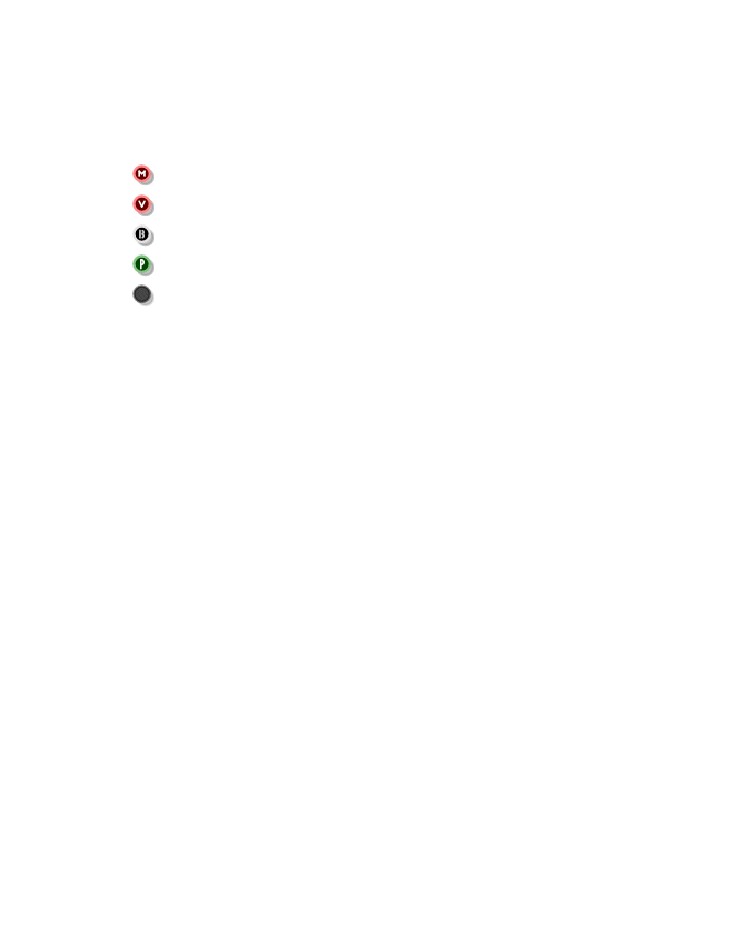 Special TypesThere are a handful of data types that stand on their own.MIDI – todos los mensajes MIDI estándarVoice – Actualmente sólo se utiliza dentro del MIDI al módulo de Poli, pero podrá ser extendido en el futuroBus – el conjunto definido por el usuario de los tipos de datos que viajan juntos a través del mismo conectorPreset – lleva información sobre el parámetro preestablecido y cambios de programación de pluginsTemplate – no es un tipo de datos, en lugar de esto, toma lo que sea que lo conecte a él- 95 -CHAPTER 5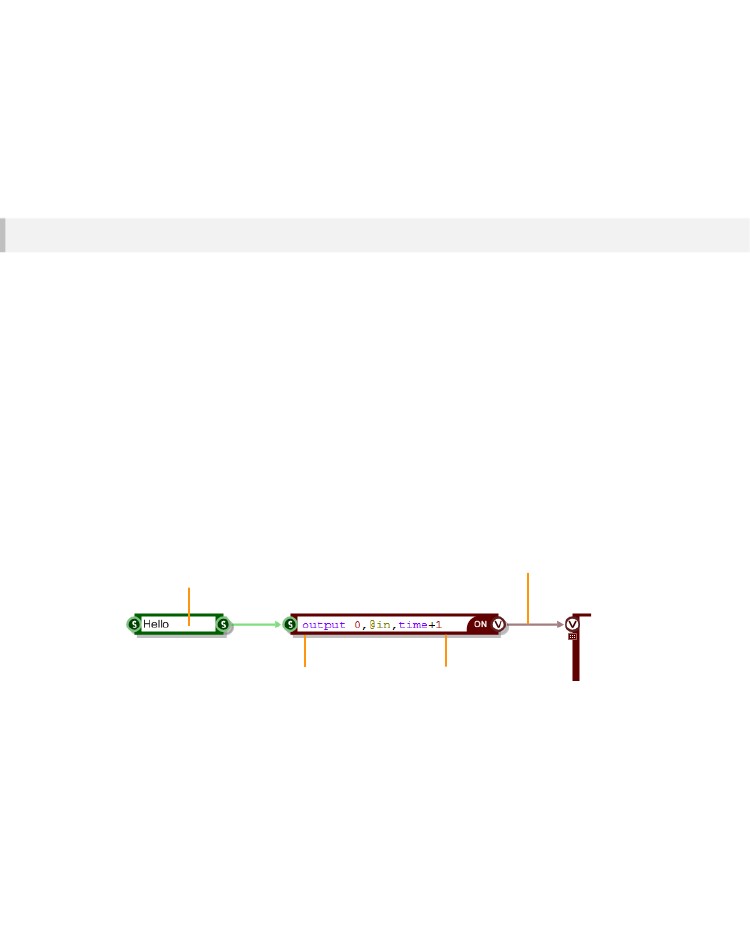 Eventos de DatosComo TrabajaComo dato desencadenados , los datos de eventos sólo fluye a través de un esquema cuando ocurre algo que causa un cambiar . Hasta que esto suceda secciones de datos de eventos permanecen en un estado estable .
Cuando ocurre un evento un mensaje denominado evento se envía a través de los conectores de salida en uno o más componentes . El Evento fluye a través de los enlaces hasta que llega a otro componente .
Todo esto suena muy similar al sistema de disparo . Sin embargo , existen dos diferencias importantes . primero el evento lleva datos con él. El sistema de disparo sólo señala que se ha producido un cambio, componentes y luego vuelven a llamar ( a la izquierda ) para calcular sus valores. Eventos transportan datos con ellos . una vez que un caso llega a un componente que no hay de volver a llamar .
La segunda diferencia es que los eventos están programados . Cuando se crea un evento primero se le da un tiempo erradicar y sólo se ejecutará cuando se llega a ese momento. Esto significa que usted puede especificar exactamente cuando se desea un evento ocurra. Este tiempo se integra completamente con los datos de la secuencia , para que pueda programar eventos que se producen en una muestra precisa.
Actualmente los datos de eventos sólo se aplica al componente de Ruby. Vea la sección de Rubí de componentes para más información .1 String changes sending trigger to  right via trigger system4 Time+1 arrives and event is sent out2 Ruby component calls back to  get the new string value and  stores it.Use of the trigger systemends here. After this point theRuby component will nevercall back for a value, it canonly use what it has beensent.3 Ruby component  schedules an event to be  sent out 1 second into the  future using the Event  system- 96 -DATA TYPES & SIGNAL FLOW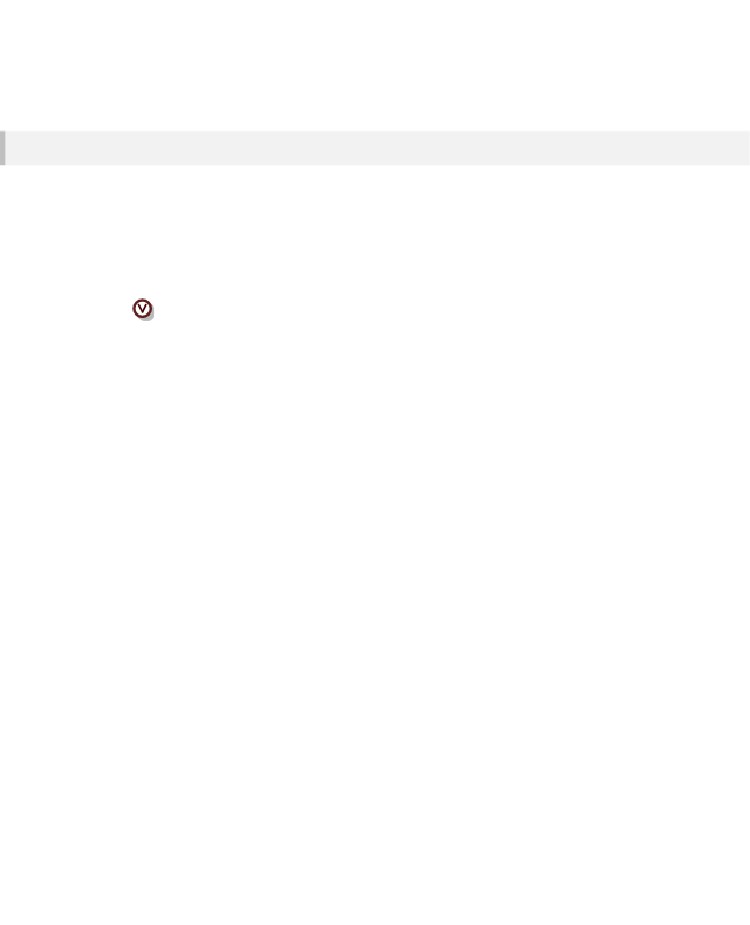 Tipos de Datos EventualesFuera de los componentes de Ruby sólo un tipo de datos utiliza el sistema de eventos, Ruby Valor. 
En Ruby todos los datos se considera como un objeto. Los números son objetos, las cadenas son objetos, las matrices son objetos.Fuera del código Ruby, los objetos tienen el mismo tipo: VALOR así que cuando se pasa objetos de Ruby 
entre los componentes de Ruby se les pase a través del conector Valor Ruby. 
Vamos a discutir esto con más detalle en la sección Rubí componentes de esta guía.Value – can refer to any Ruby object- 97 -CHAPTER 5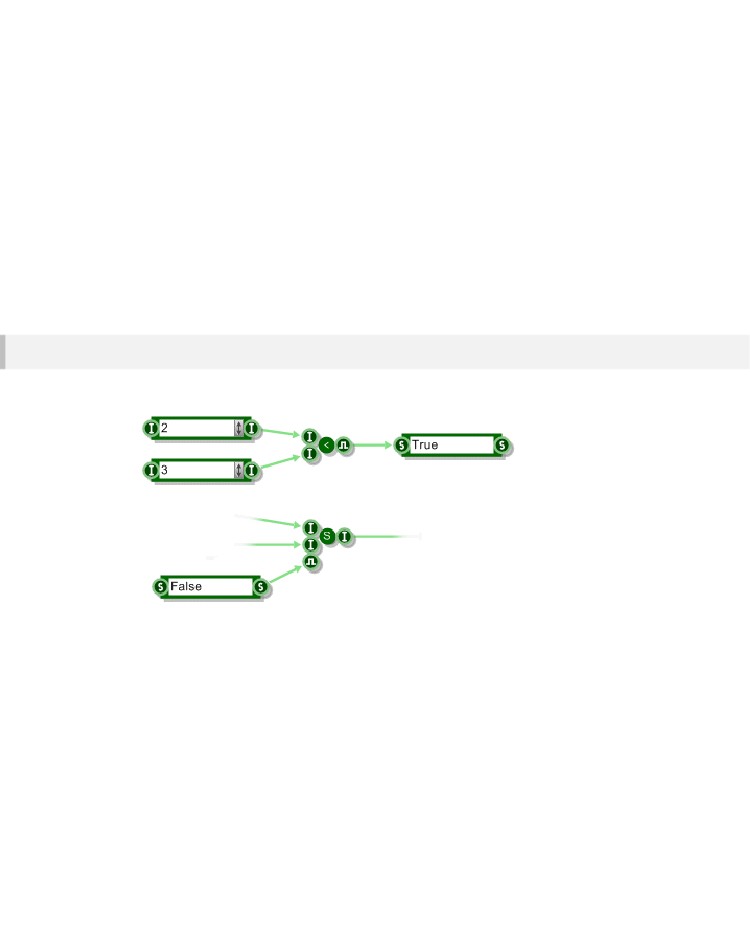 La conversión entre tipos de datosEn la mayoría de los casos va a crear vínculos entre los conectores del mismo tipo. Sin embargo, FlowStone soporta varias conversiones automáticas e intuitivas entre tipos de datos que encontrará extremadamente práctico. 
En la mayoría de los casos va a crear vínculos entre los conectores del mismo tipo. Sin embargo, FlowStone soporta varias conversiones automáticas e intuitivas entre tipos de datos que encontrará extremadamente práctico.String <> BooleanYou can get a boolean value from a string and also convert from a boolean to a string:- 98 -DATA TYPES & SIGNAL FLOW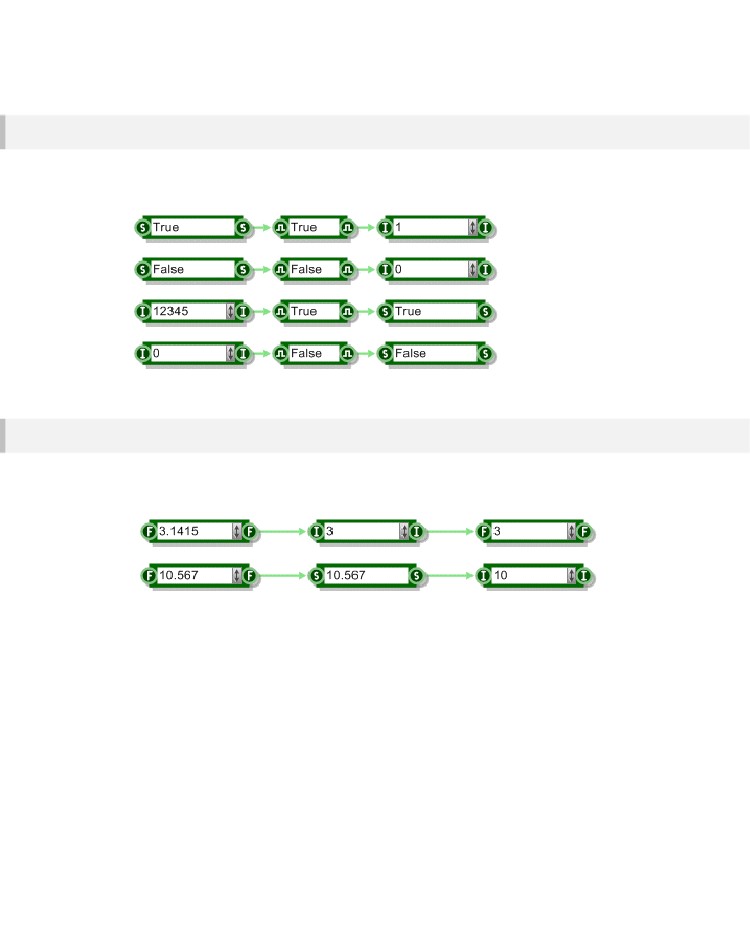 Int <> BooleanBoolean and Int are also interchangeable. Zero represents a false value, any other value is consideredto be true.String <> Float <> IntPuede convertir de nuevo y adelante entre las cuerdas, flotadores y ints. Redondeo obviamente ocurrir al convertir de Flotante a Int (la parte decimal es ignorado).- 99 -CHAPTER 5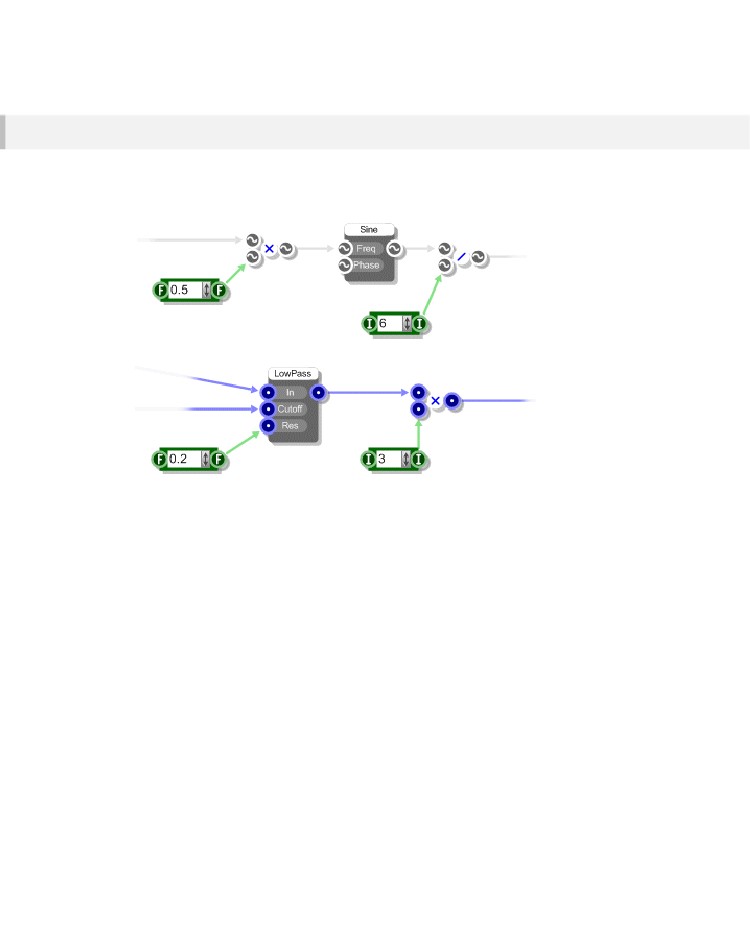 Int/Float > Poly/MonoUn flotador o Int se pueden conectar a las entradas de Poly o Mono. Estos actúan como señales que mantienen un nivel constante. No puede sin embargo conectar un poli o Mono a un flotador o Int. De hecho conectores Poly y Monosólo se pueden conectar a sí mismos..- 100 -DATA TYPES & SIGNAL FLOW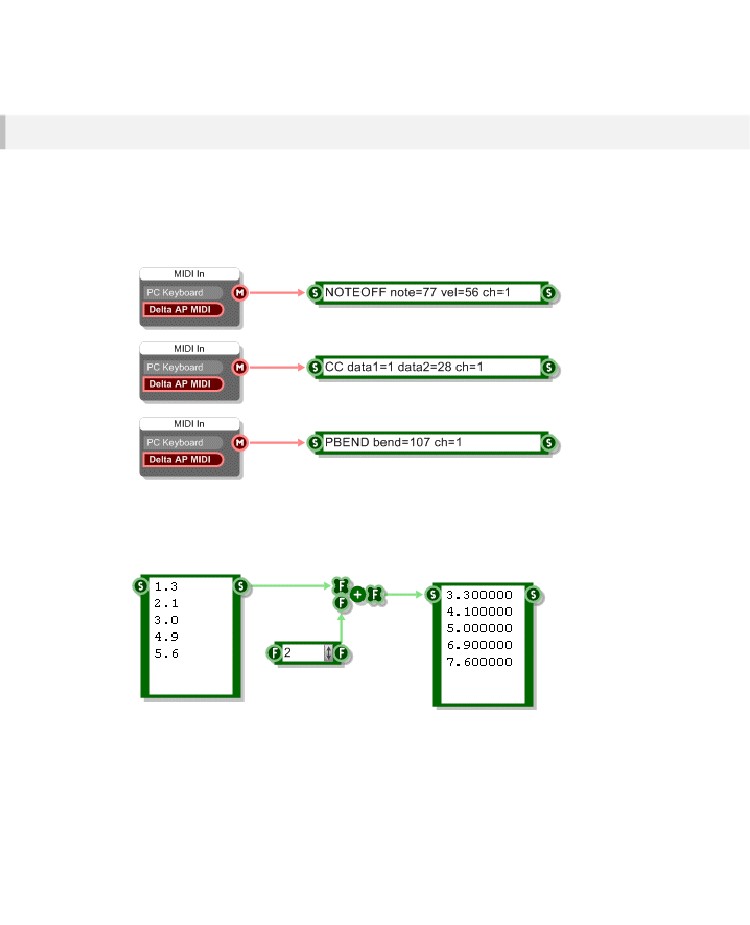 MIDI <> StringEsto no es tanto una conversión como una manera práctica de revisar qué datos MIDI es procedente de un MIDI de salida. Conecte un componente de datos String y nota on / off, cambio de control y mensajes de pitch bend, etc se muestran junto con los diversos parámetros que las definen. 
Como no se trata de una conversión, como tal, usted necesita MIDI "fuerza" a los enlaces de Cuerda manteniendo SHIFT + CTRL al vincular.Float Array <> StringUsted puede convertir fácilmente entre una cadena y una red de flotadores.- 101 -CHAPTER 5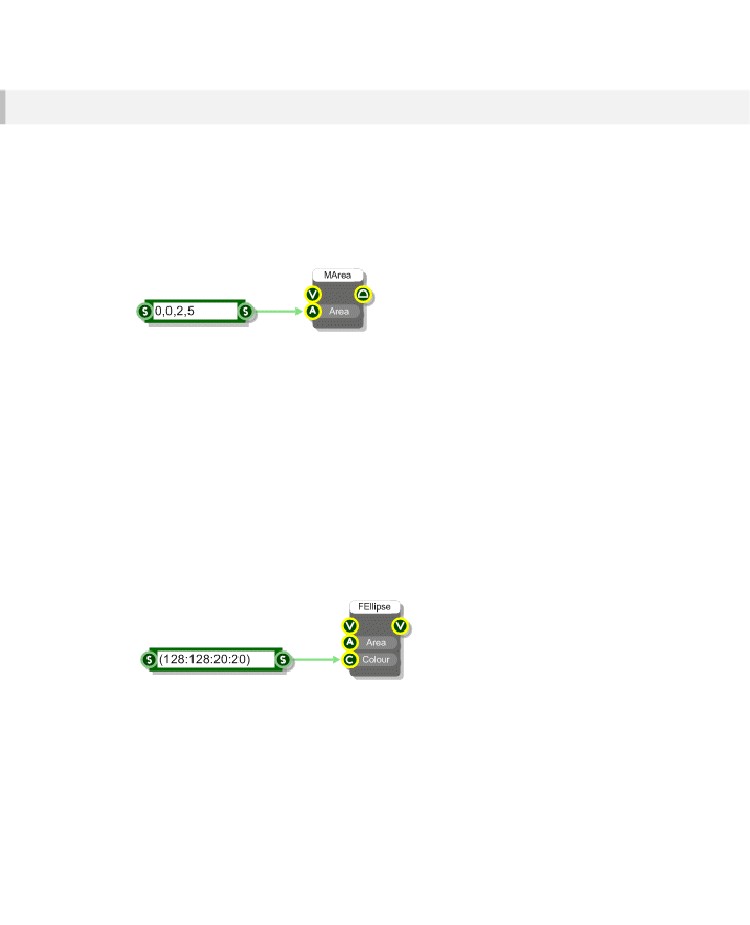 Accesos directos de cuerdaEl componente de datos String se puede utilizar como un atajo para la definición de los distintos tipos de datos de la GUI. Los colores, las Áreas, Bolígrafos y más pueden ser definidos en una única cadena de texto.AreaPara crear un área de utilizar el formato "x, y, w, h", donde "x" e "y" dar a la esquina superior izquierda de la zona y "w" y "h" dar el ancho y alto de la zona. Todas las dimensiones están en cuadrículas, por supuesto.ColourThere are two ways to specify a colour using a data String. You can use one of the 14 predefinedcolours which are as follows:Black, White, Red, Green, Blue, Yellow, GreytBlack, tWhite, tRed, tGreen, tBlue, tYellow, tGrey(the 't' colours are partially transparent)Use the colour by name in the String component. Note that the colour names are not sensitive to case.The second way to specify a colour is by ARGB. Use the format "(a:r:g:b)" where a is the transparency,r is the red component, g is the green component and b is the blue component. All values are integersin the range zero to 255.Pen (pluma)Una pluma tiene tres atributos: color, grosor y estilo. El uso de un componente de la cadena se puede especificar una pluma por la prestación de estos atributos en el "color, grosor, estilo" formato.- 102 -DATA TYPES & SIGNAL FLOW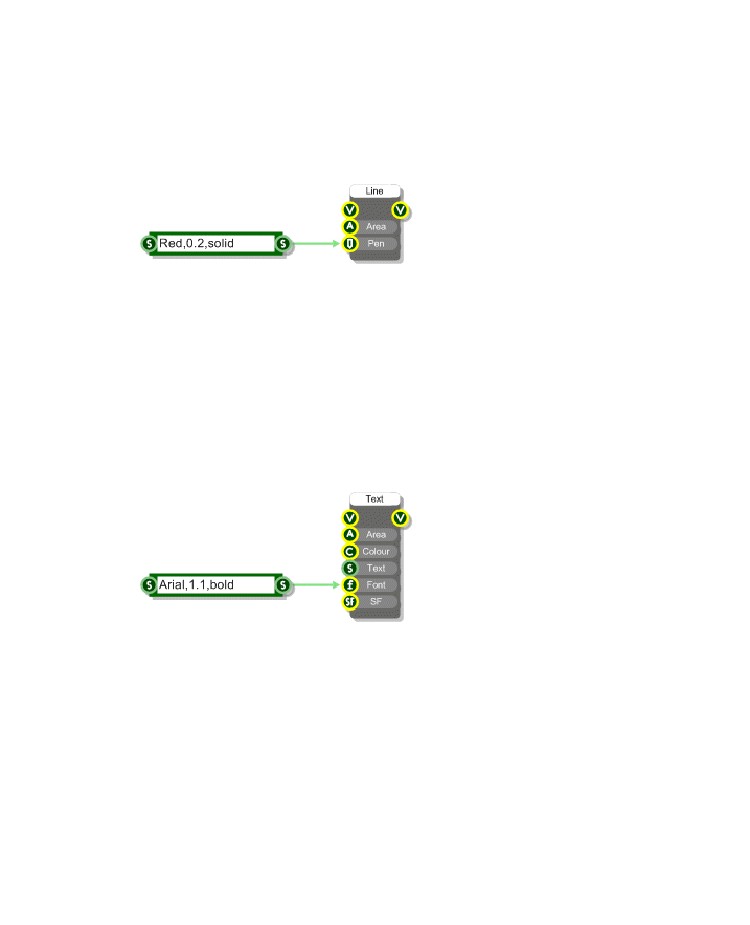 The colour part is exactly the same as for specifying a colour with a string (see above). The thicknessis a floating point number in grid squares. The style can be any one of the following strings:solid, dash, dot, dashdot, dashdotdotYou can leave the style parameter out and a solid style will be assumed.FontFonts can be generated by Strings using the format "typeface,size,style". Typeface is the name of thefont face e.g. Arial or Tahoma. Size is the height of the text in grid squares (it is not a point size).Style can be any combination of the following strings (in any order):normal, bold, italic, underline, strikeSome examples: bolditalic, underlineboldstrike, italicunderline. You can leave the style parameter outand a regular style will be assumed.- 103 -CHAPTER 5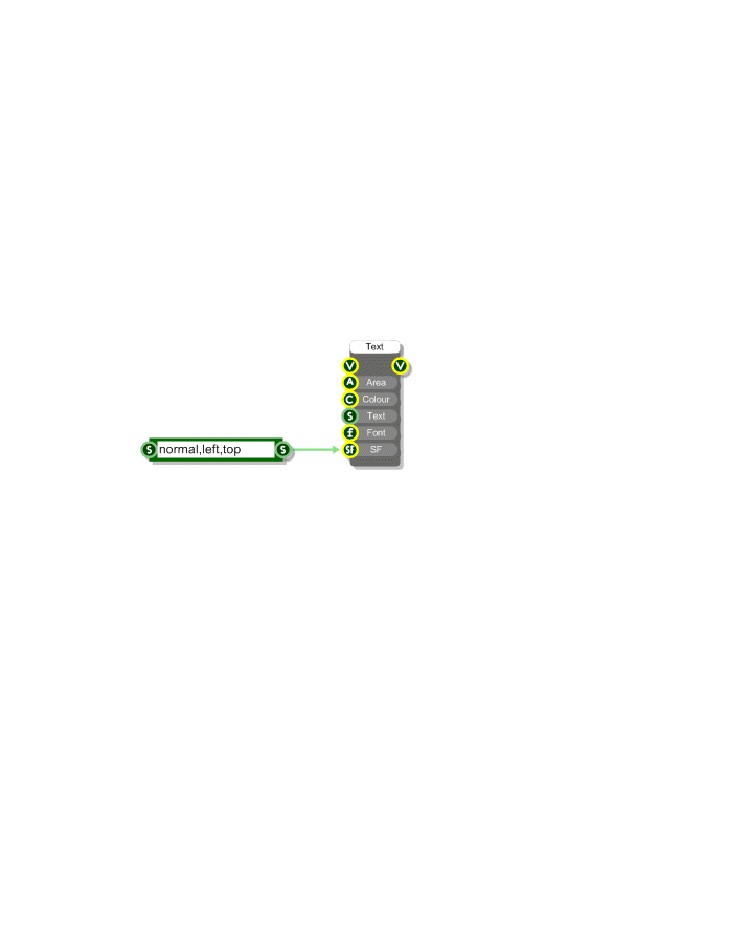 StringFormatStringFormats are specified using the format "style,horizalign,vertalign". The style can be anycombination of the following strings (in any order):normal, righttoleft, nowrap, verticalSome examples: nowrapvertical, nowraprighttoleft. You can also use 0 to indicate no style optionsapply.For horizontal alignment you can use:left, center or rightFor vertical alignment you can usetop, center or bottom- 104 -EXPORTING6 ExportingCREATINGSTANDALONE APPLICATIONS AND PLUGINS- 105 -CHAPTER 6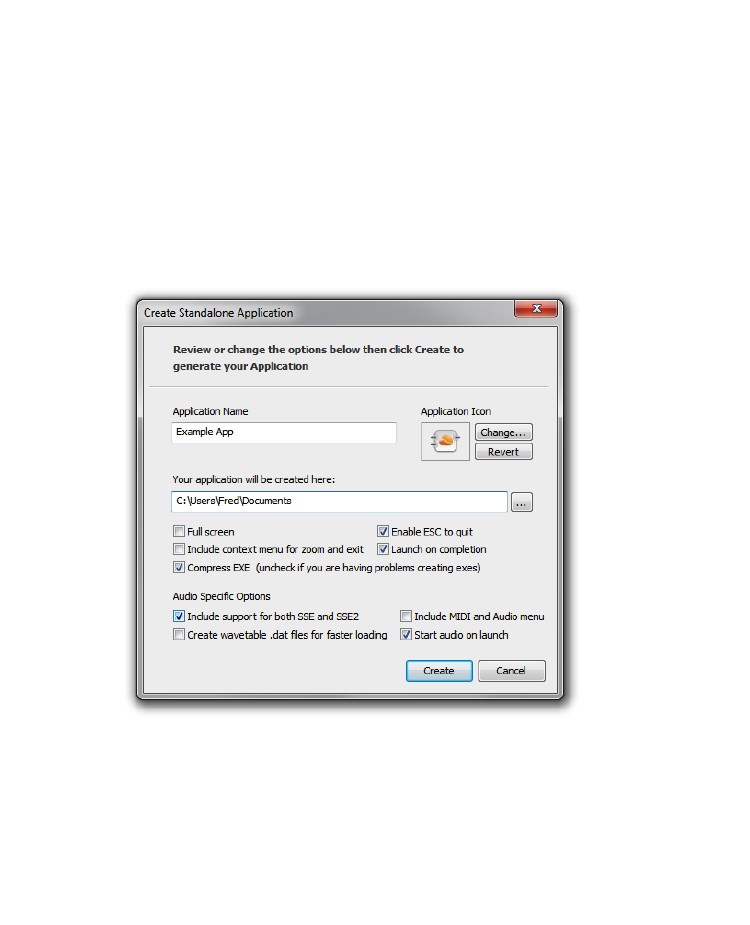 Creating Standalone ApplicationsFlowStone can be used to create complete applications that will run on their own. First click the EXEbutton on the action panel of the module you want to export (or right-click on the module and selectCreate Standalone from the pop-up menu).The Create Standalone Application dialog will appear.Application NameThe application name is the name of the .exe file that will be generated. By default the software willuse the module label. If there is no label the dialog will show the last name that you used.- 106 -EXPORTINGApplication IconYou can choose your own icon for your application. Click Change and locate the icon you want usingthe resulting dialog box. Icons need to be stored in .ico files before they can be used by FlowStone. Ifyou decide you just want to use the default icon click the Use Default button. A preview of the icon thatthe software will use is shown on the dialog box.Your application will be created hereApplications are created in a particular folder and you have the option to change this.Full ScreenCheck this box if you want your application to launch and fill the whole screen. This is the ideal optionfor applications intended for embedded systems.Include context menu for zoom and exitThis option determines whether the default right click menu is present in your exported exe. This menuallows users of the exe to change zoom level, move to full screen and exit the application..Enable ESC to QuitThis option enables the Escape key as a means of exiting your generated exe. It's useful forapplications that run in full screen where you don't want to have a Quit button or menu on the GUI.Launch on CompletionYou can choose whether to launch the newly generated application on completion by checking thisbox.Compress EXEExported exes are automatically compressed to decrease file size. On a very small number of systemsthis has been found to interfere with the export process causing it not to work. If you are experiencingproblems of this nature then you can disable compression.Include Support for SSE and SSE2The PC on which you generate your exe may support SSE2 or it may just support SSE. When youexport an exe the software saves code that is optimised for the SSE capabilities of your own PC. If youthen give the exe to someone whose PC has different SSE capabilities from you the software needs tomake adjustments on loading so that the plugin will work.- 107 -CHAPTER 6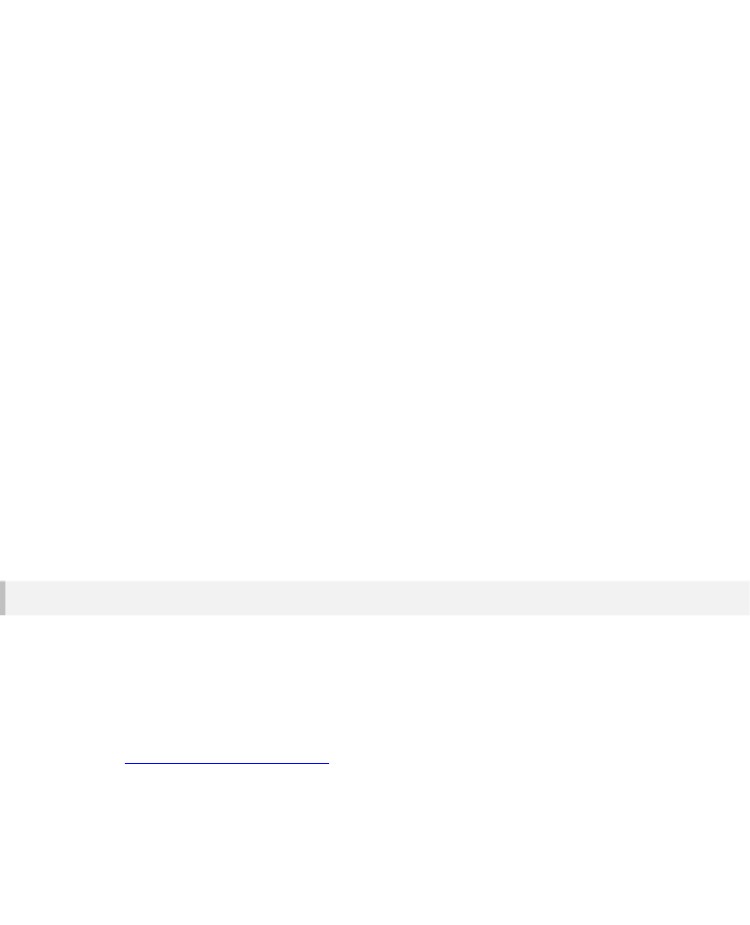 These adjustments can slow down the loading process. To avoid this you can choose to includesupport for all SSE setups at export time. This way there is no reduction in loading speed when exesare used on PCs with different SSE capabilities.Create wavetable .dat files for faster loadingThe Sawtooth and Sine components use wavetables. These are generated on startup but you canchoose to save them to a local .dat file in order to speed up the exe loading time.Include MIDI and Audio MenuFor audio applications FlowStone can create exes with a default menu that allows users to select MIDIinput and Audio output. You can choose not to have this menu and either provide access to theseoptions through your own GUI or not provide them at all.Launch on CompletionYou can choose whether to launch the newly generated application on completion by checking thisbox.Start Audio on LaunchIf this option is selected the software will attempt to open the default audio driver when the exelaunches.Click Create and within a few seconds your application .exe will be created in the target location thatyou specified. If you checked the Launch On Completion box the application window will appear.Library DependenciesOn most occasions your exported exe can be distributed on its own. However, some components inFlowStone are reliant on external libraries. If your project uses these components and you then exportto a standalone you will need to distribute the supporting libraries together with your executable.You will be informed of any dependency when you export.We provide pre-packaged installers for the libraries on our web site. You are free to distribute these inthe form they are provided. For more information see our web site page:http://www.dsprobotics.com /libraries.html- 108 -EXPORTING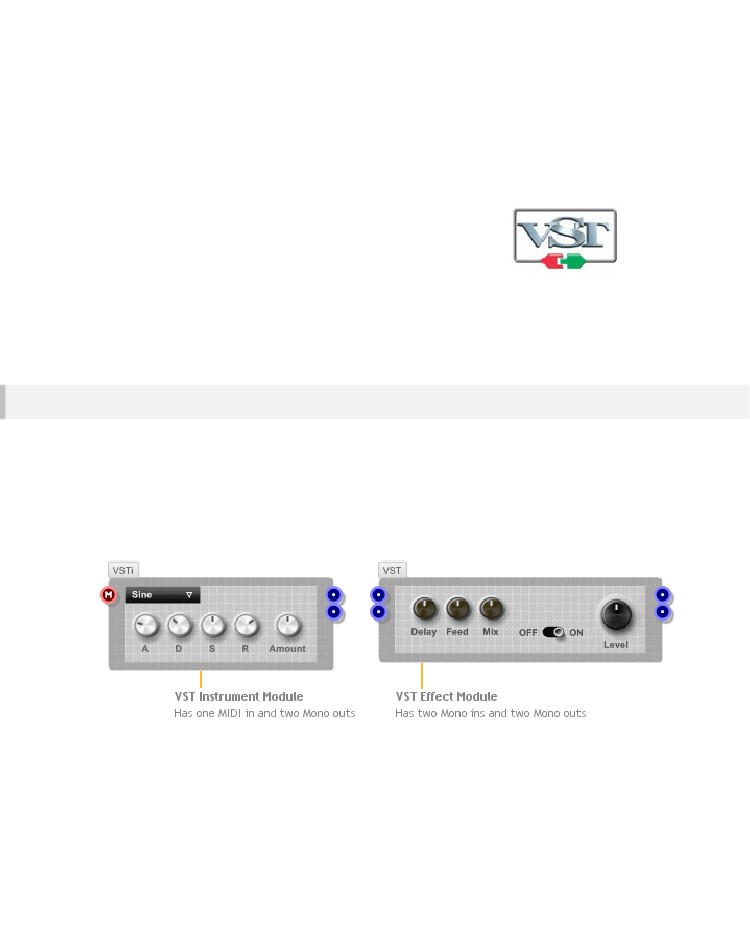 Creating PluginsFlowStone puede exportar plugins VST totalmente independientes.VST es un formato estándar creado por Steinberg. Un plugin VST es unprocesador de efecto digital virtual o instrumento que se puede utilizar enaplicaciones compatibles VST para crear música. 
El mecanismo para la creación de un plugin en FlowStone es muy simple. Todo lo que necesitas es un módulo con una combinación aceptable deentradas y salidas MIDI y / o Mono. 
El panel frontal del módulo (si se proporciona uno) proporcionará la interfaz de usuario de su plugin. Dentro de su módulo es necesario proporcionar las entradas y salidas necesarias entonces todo lo que ocurre en el medio es de usted.Inputs y OutputsPara un instrumento VST necesitará una entrada MIDI y dos salidas mono módulo. Esto permite que el instrumento para enviar datos de audio estéreo basado en señales MIDI enviados desde un host. 
 Efectos VST pueden variar. Usted puede crear un efecto MIDI que toma una entrada MIDI y una salida MIDI. 
Para un efecto de audio estándar se necesitan dos entradas mono y dos salidas mono. 
Por supuesto, usted puede tener cualquier número de entradas y salidas, pero usted necesitará un host que puede manejar el datos que está solicitando desde o enviar a la misma.Tenga en cuenta el botón VST, y por lo tanto la opción de crear un plugin desde un módulo, no aparecerán a menos que la combinación de entradas y salidas es aceptable.Usted puede utilizar el VST VSTi o módulos en la caja de herramientas si desea un módulo de plantilla a utilizar como punto de partida para su complemento.- 109 -CHAPTER 6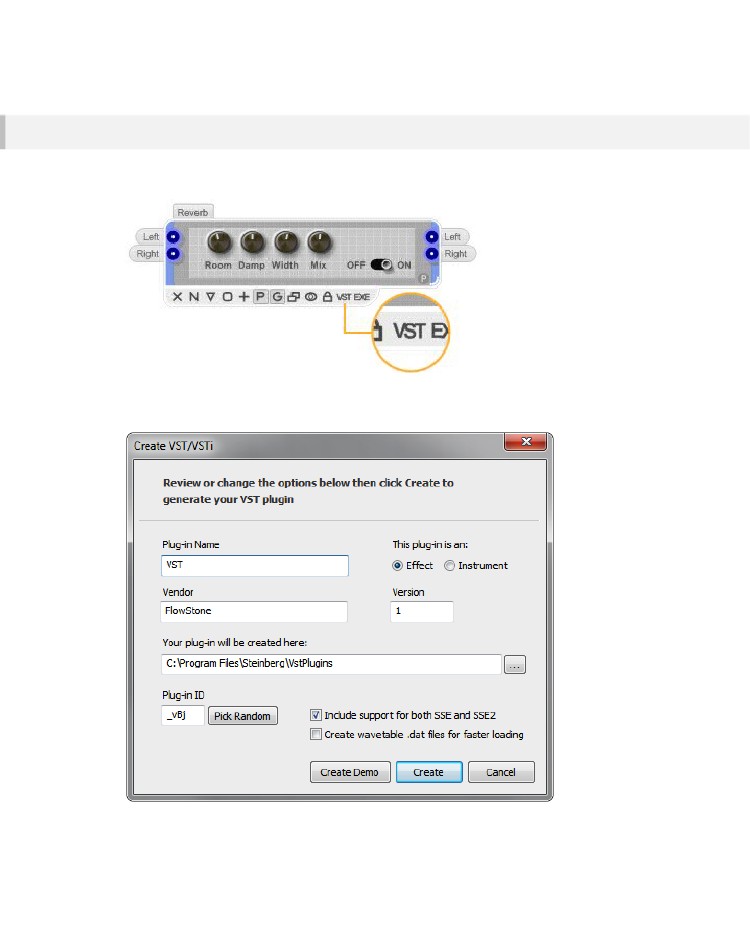 Create VST/VSTi DialogTo create a VST plugin, simply click the VST button on the action panel of your plugin module or selectthe module and choose Create VST/VSTi from the Schematic menu.When you click the VST button you’ll be presented with the Create VST/VSTi dialog. This allows you tospecify the various characteristics of your plugin.- 110 -EXPORTINGPlug-in NameThe plug-in name is the name of the dll that will be generated and the name that will be used when theplug-in is listed in your host. By default the software will use the module label. If there is no label thedialog will show the last name that you used.This plug-in is anThe plugin type will be set automatically based on the combination of inputs and outputs on yourmodule. Basically if you have one MIDI input and two mono outputs then Instrument will be selectedotherwise Effect will be selected.Vendor & VersionThe vendor name is your name or your company name if you want to specify one. You can also set aversion number, this must be an integer value.Your plug-in will be created herePlugins are created in a particular folder and you have the option to change this.Plug-in IDYou can set the four character unique ID for your plugin. This is part of the VST standard. You shouldtry to use an id that is not used by any other. However it is widely recognised that with the number ofVST plugins in circulation it’s almost impossible for the unique id system to work. In the majority ofhosts it is not necessary to have a unique id.Include Support for SSE and SSE2The PC on which you generate your plugin may support SSE2 or it may just support SSE. When youexport a plugin the software saves code that is optimised for the SSE capabilities of your own PC. Ifyou then give the plugin to someone whose PC has different SSE capabilities from you the softwareneeds to make adjustments on loading so that the plugin will work.These adjustments can slow down the loading process. To avoid this you can choose to includesupport for all SSE setups at export time. This way there is no reduction in loading speed when pluginsare used on PCs with different SSE capabilities.Create wavetable .dat files for faster loadingThe Sawtooth and Sine components use wavetables. These are generated on startup but you canchoose to save them to a local .dat file in order to speed up the plugin loading time/Click Create and within a few seconds your plugin dll will be created in the target location that youspecified.- 111 -CHAPTER 6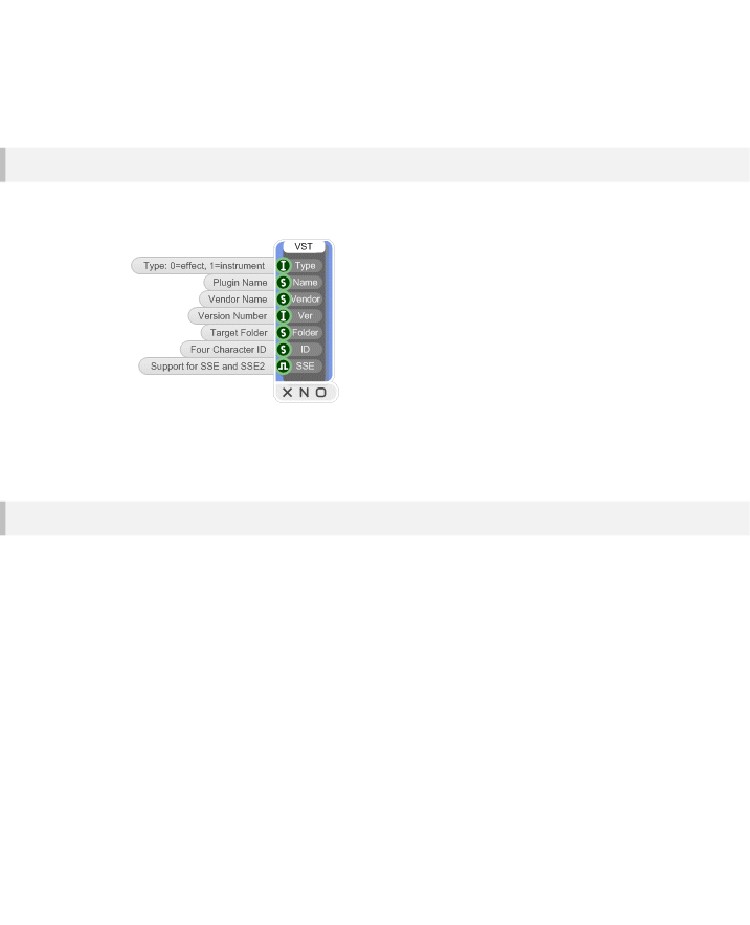 To create the plugin click the Create button. You can also create a demo version. This will insertintermittent noise bursts into your plugins.Storing VST Export PreferencesIn order to preserve the settings you want to use in the Create VST/VSTi dialog you can add a VSTPlugin Info component to your module. This has inputs for all the parameters in the dialog.With nothing connected to an input the default value will be used. However, if you provide a value forany of the inputs the corresponding field in the dialog will be filled out with this value when you pressthe VST button.PresetsMost VST plugins include a set of preset data that you can use to instantly call up collections ofparameter settings. FlowStone includes support for presets. All the standard controls (knobs, slidersetc.) already contain components for storing and preset data. To make use of this all you need to do isadd a Preset Manager component inside your plugin module.- 112 -EXPORTING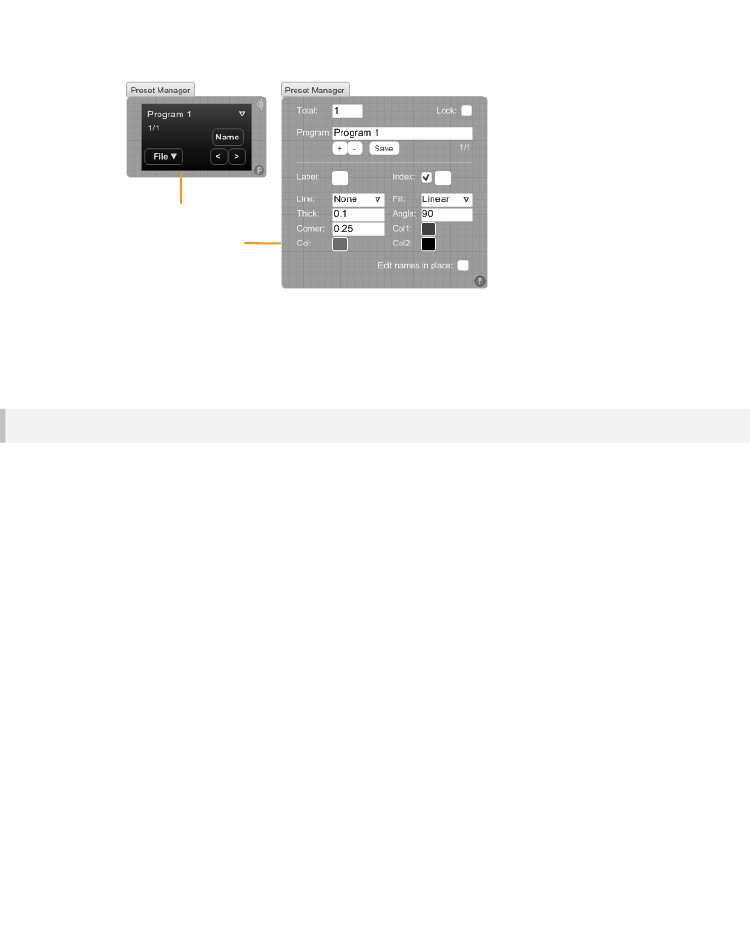 Preset Manager module...with properties openUse the Preset Manager properties to set the total number of programs, their names and whether thepreset data is to be locked or not. When presets are locked any changes you make to them are lostwhen you change program – this applies to exported plugins as well as inside SynthMaker.Timing InfoSome VST plugins depend on information that is sent from the host application where it is being used.Typical examples are the sampling rate, tempo and whether the host sequencer is playing. You can getaccess to such information using special components. These components are:Sample Rate, Tempo, Time Signature, Delay Compensation, Is Playing, Bar Start Position, SamplePosition, PPQ Position, VST Editor Open.For information on how these work please refer to the components reference guide..- 113 -CHAPTER 77 Advanced GUIEditingTHEGUI COMPONENTS AND HOW TO USE THEM- 114 -ADVANCED GUI EDITING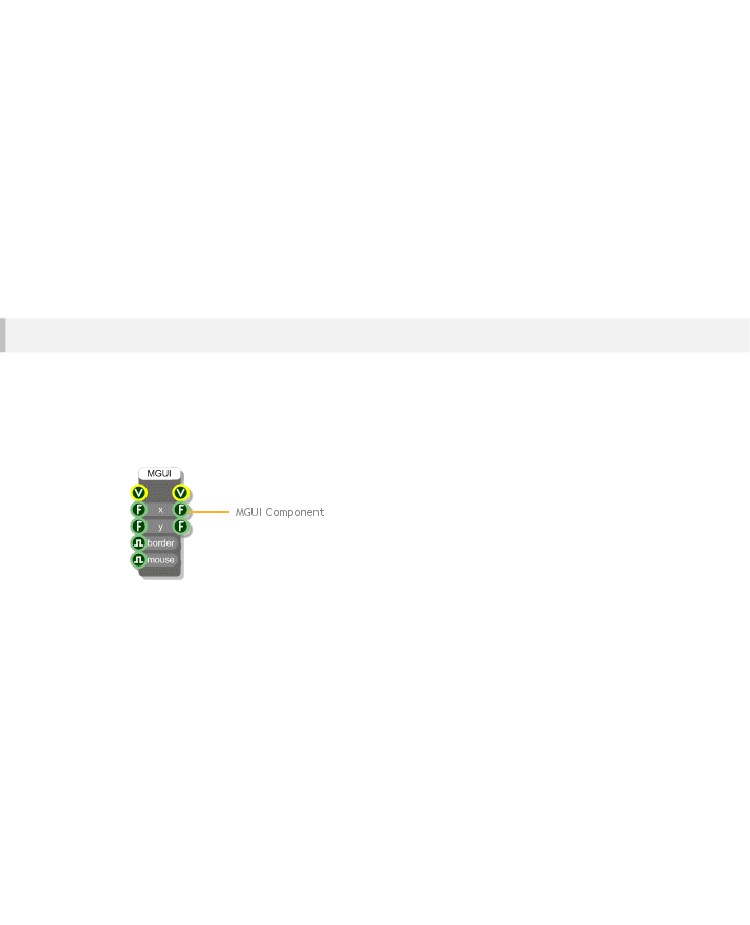 Module GUIEn el capítulo Módulos aprendimos cómo habilitar el panel frontal de un módulo, agregar elementos a ella y moverse a su alrededor. Utilizamos deslizadores, perillas e interruptores de la caja de herramientas.Son ellos mismos los módulos pero sus paneles frontales se construyen utilizando componentes GUI.
En este capítulo se verá cómo crear sus propios paneles frontales con los componentes GUI. Trabajar a este nivel tienes un control completo sobre todos los detalles de cómo su panel frontal se ve y se comporta.Module GUI ComponentYa hemos visto que el punto de partida para cualquier GUI en FlowStone es un módulo. Los módulos proporcionan la base sobre la que una interfaz gráfica de usuario se puede construir a través de su panel frontal. Puede activar el panel frontal pulsando el botón G en el panel de acción. 
Sin embargo, si desea utilizar los componentes GUI es necesario tener acceso al panel dentro de su esquema y esto se hace a través del componente de interfaz gráfica de usuario del módulo (o MGUI para abreviar)- 115 -CHAPTER 7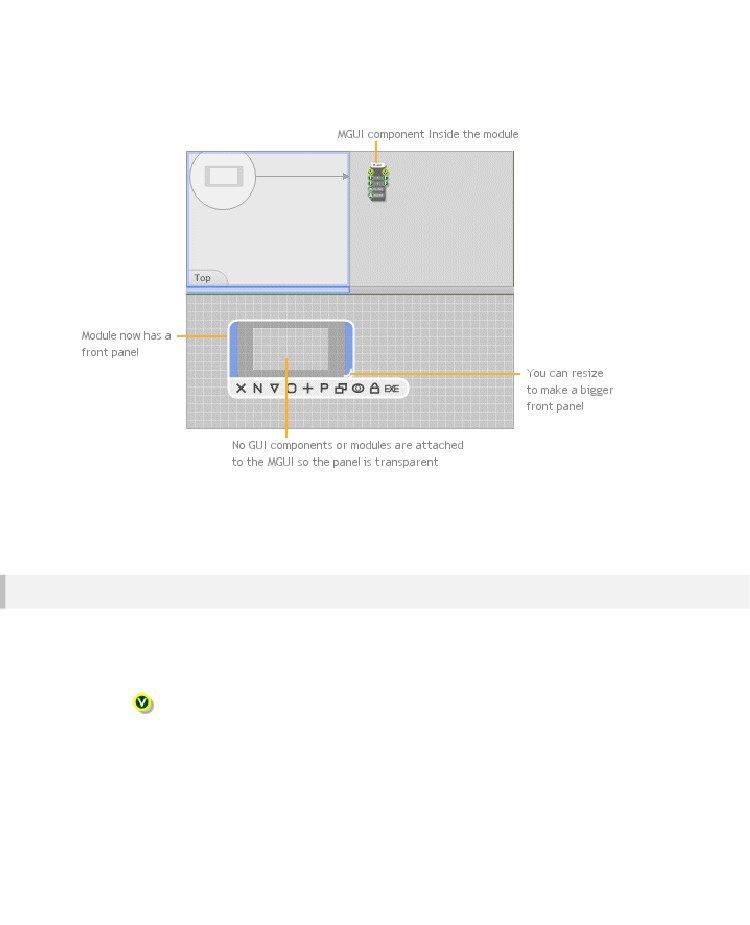 Cree un nuevo módulo a continuación, colocar un componente MGUI interior. Usted puede encontrar el componente MGUI bajo 
el grupo del filtro del módulo en la caja de herramientas.Si se muda de nuevo a un nivel superior usted verá que el módulo ahora se ve un poco diferente. Ahora cuenta con un panel frontal, aunque con nada en él. Puede cambiar el tamaño del módulo para que el panel más grande o más pequeño. También puede observar que el botón G se ha eliminado desde el panel de acciones.MGUI ConnectorsAll GUI information is sent through View connectors. These are yellow circles with a V in the middle.The MGUI has one View output. Anything connected to this will either draw onto the front panel orhandle mouse messages from it.View – handles all drawing and mouse messagesThe two Float outputs can be used to get the size of the front panel if this is needed.For the moment you only need to know about the output connectors. The input connectors come intoplay when things start getting more advanced. We'll cover this in a later section.- 116 -ADVANCED GUI EDITING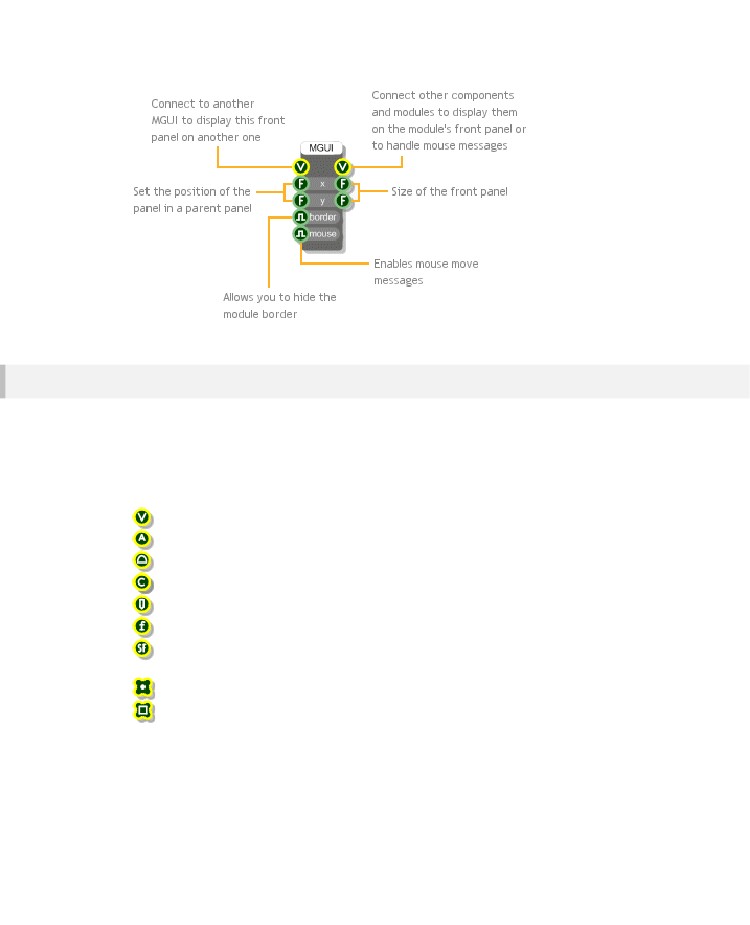 GUI Connector TypesThe GUI components introduce a new set of data types. Each type has it's own connector and eachconnector has it's own symbol. However, the symbols all have the yellow circle in common to showthat they are GUI related.We saw these first in the chapter on Data Types:View – transports all drawing and mouse informationArea – an are defined by coordinates of top-left corner, a width and a heightMouse – mouse events (left button up/down, mouse move etc.)Colour – in argb format (‘a’ is the transparency level)Pen – for drawing lines – defined by colour, thickness and styleFont – font information comprising typeface, size and styleString Format – alignment information for drawing textBitmap – 32bit imagePoint Array – an array of points (floating point pairs)Bitmap Array – an array of bitmaps- 117 -CHAPTER 7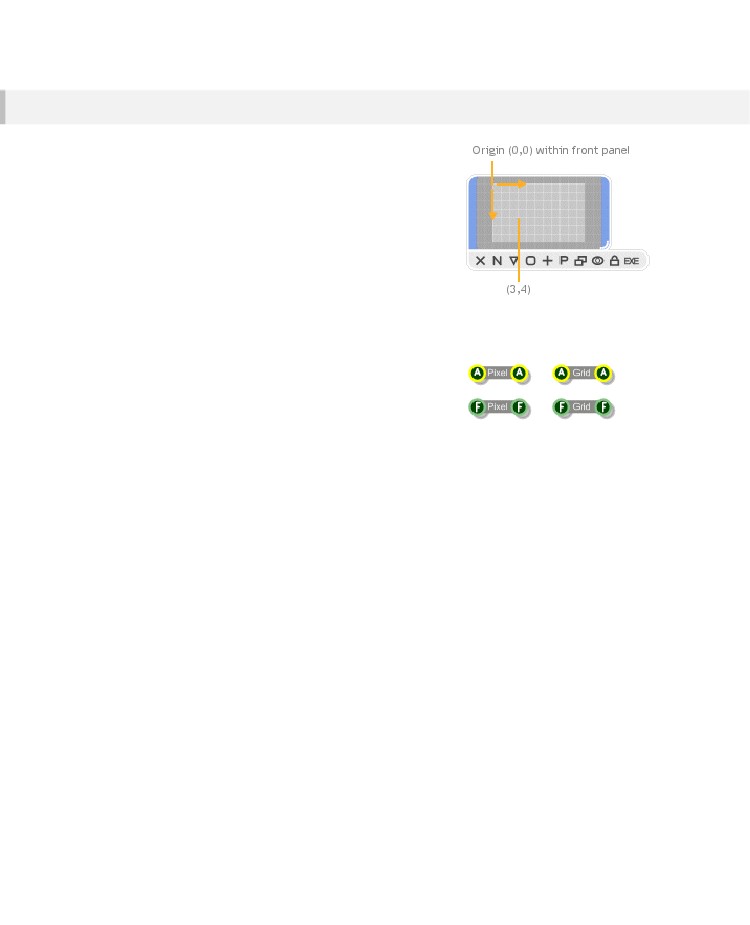 Coordinate SystemFlowStone uses a grid system to position components. Exactlythe same grid system is used by the vast majority of GUIcomponents for drawing and for mouse events.The grid system is floating point based so you can havefractions of a grid square. This allows for more precisepositioning of drawing elements.Of course there's no getting away from the fact that the screenuses pixels and that these form a discrete grid of points. But byusing special rendering techniques, FlowStone can still displaygraphics as if they were on a continuous surface.Working in PixelsSometimes you need to work in pixels instead of grid squares.To do this you can make use of the Grid Square to Pixel andPixel to Grid Square components to move between the twosystems.- 118 -ADVANCED GUI EDITING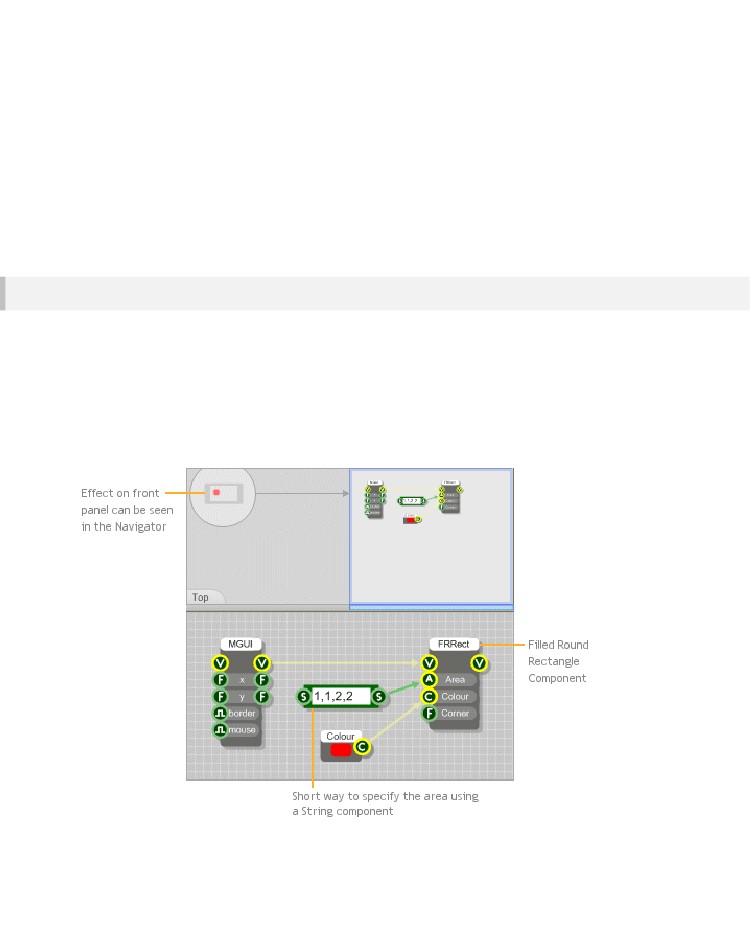 DrawingThis section describes how to draw using the GUI components. With the introduction of the Rubycomponent you can now also draw using Ruby code. This is now the recommended way of drawing inFlowStone. For more details see the Drawing section in the Ruby Component chapter.Drawing on a PanelDrawing on a front panel is a simple matter of picking a drawing primitive and connecting the Viewoutput of the MGUI to the View input of the primitive.All the drawing primitives can be found by selecting the GUI filter group. There are primitives fordrawing lines, rectangles, text, bitmaps and more.The example below shows how to draw a simple filled rectangle. We've used a little shortcut to specifythe Area for the rectangle. This makes use of a string component to specify the x,y,width and heightthat define the Area. The colour is defined using the colour component.- 119 -CHAPTER 7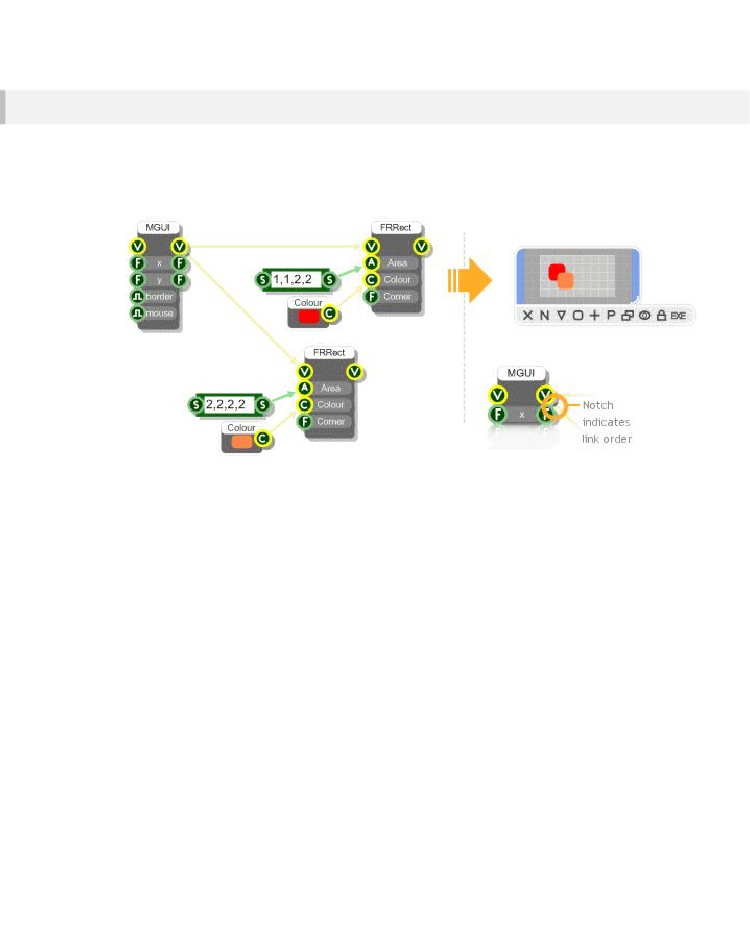 Drawing OrderOften you'll be drawing more than one element on a front panel. If two elements overlap then the onethat is last in the link order will be displayed last and therefore over the top of the other element.The example below shows this. The orange rectangle is on the second link from the MGUI (see Linksfor more on link order). The orange rectangle will therefore be drawn on top of the red one.- 120 -ADVANCED GUI EDITING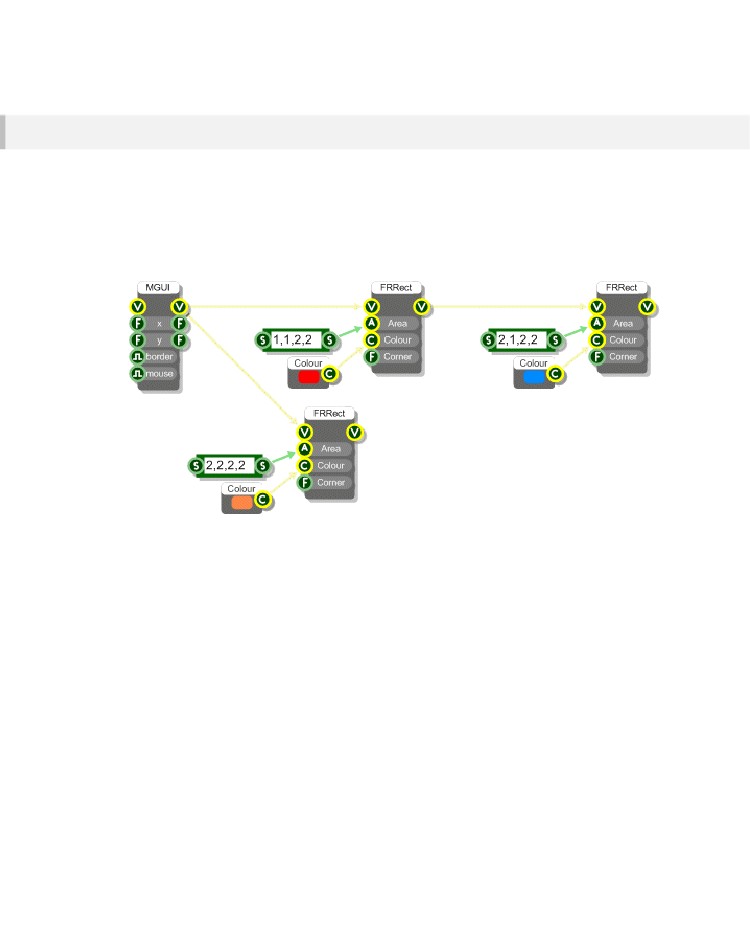 Chaining GUI ComponentsMost GUI components have a view output connector. This allows other GUI components to be linkedto them so chains of graphical elements can be created.The example below shows how this is done. The effect on the link order is as follows: the link to thered rectangle is taken first followed by any links from it's output connector. Then it's back to the nextlink from the MGUI etc. In this example the red rectangle would be drawn under the blue one whichwould then be under the orange one.- 121 -CHAPTER 7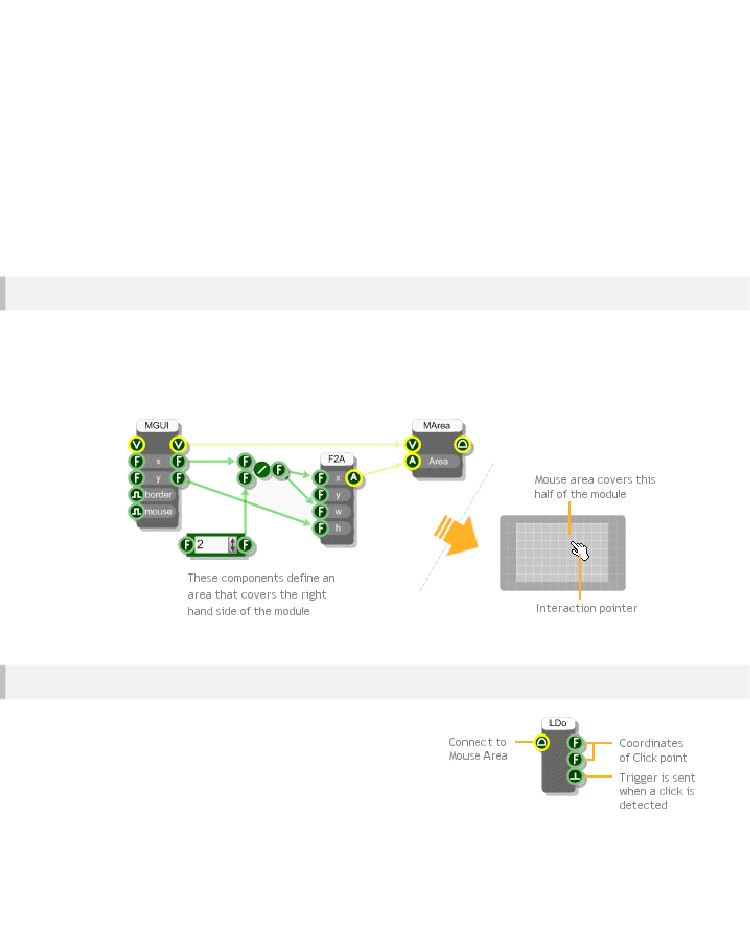 Mouse HandlingThis section describes how to handle mouse interaction using the Mouse components. With theintroduction of the Ruby component you can now also do this using Ruby code. For more details seethe Interaction section in the Ruby Component chapter.Mouse AreaIn order to receive mouse messages in a part of your front panel you must first define a mouse area.This is done using the Mouse Area component.The example below shows how the right half of a module can be made to receive mouse messages.This is indicated by a change in cursor as the mouse pointer passes over the mouse area.Mouse ClicksTo trap mouse clicks on a mouse area you'll need a Mouse L-Button Down component. Link the Mouse output connector onthe Mouse Area component to the input on the Mouse L-Button Down component.- 122 -ADVANCED GUI EDITING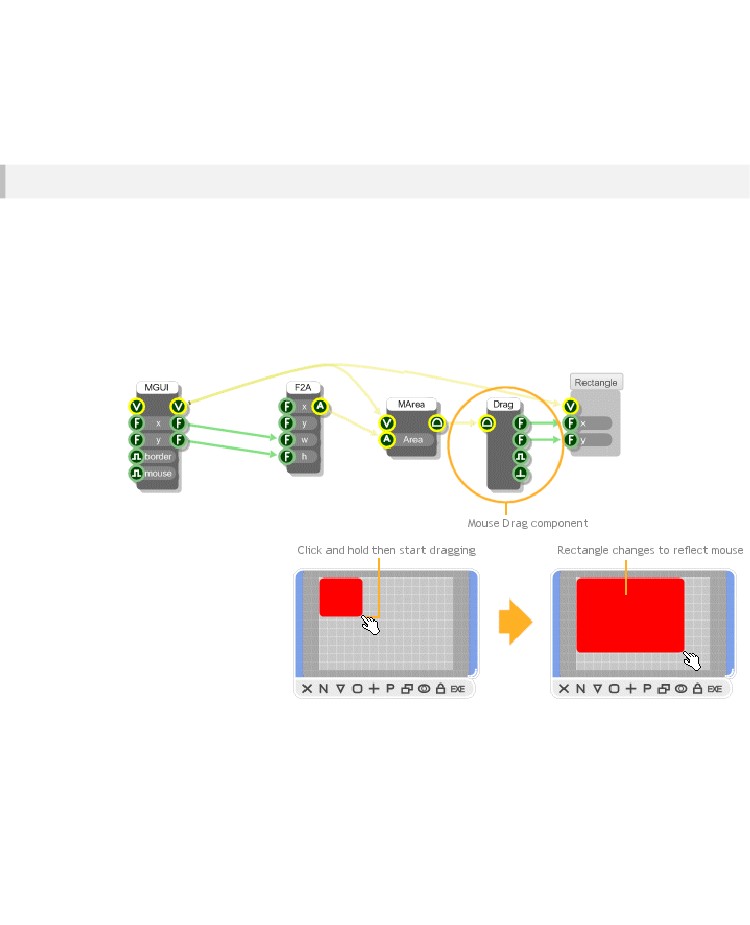 Whenever you click in the mouse area a trigger will be sent to the Trigger output on the Mouse L-Button Down. The coordinates of the click point (in grid squares) will be available from the two Floatoutputs.Mouse DraggingYou can track the mouse position while the left mouse button is held down. This allows you toimplement drag operations.The component you need to do this is the Mouse Drag component. This takes Mouse messages at it'sinput and sends the coordinates to it's two Float outputs as you drag.The example below shows how the Mouse Drag component can be used to change the size of arectangle. We've created our own rectangle module to handle the drawing in this example. This makesthe schematic a bit neater.- 123 -CHAPTER 7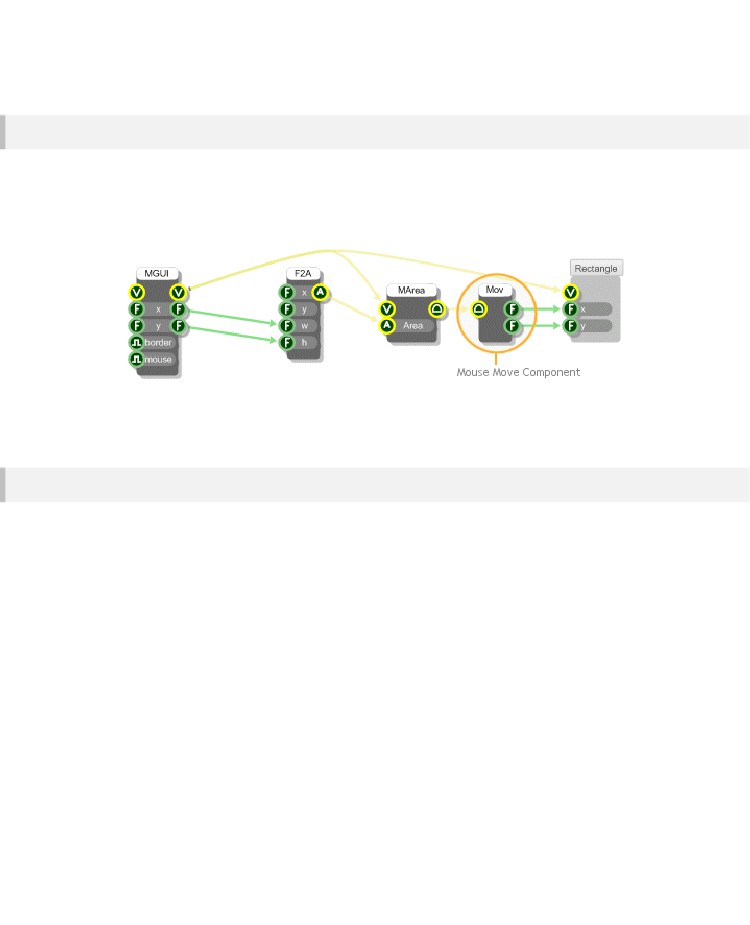 Mouse MovesYou can also track the mouse as it moves over a mouse area. This is done using the Mouse Movecomponent. Before you can use this you need to enable mouse move messages on the appropriateMGUI component. Mouse move messages are disabled by default to reduce unnecessaryperformance overheads.Try replacing the Mouse Drag component in the previous example with a Mouse Move component andyou’ll see how this works.Drag AccumulateThe Mouse Drag component is a bit too low-level for some tasks. If you want to create a slider oranything with moving parts that can be dragged around then it's much easier to use a DragAccumulate component.Drag Accumulate components manage much of the legwork of drag operations for you. There arethree varieties: X, Y and XY.The Y Drag Accumulate manages a parameter that varies over a particular range. When you drag themouse, the offset from the point where you clicked is maintained by the component. As you continuedragging the parameter is updated according to the Y position of the mouse and a scale value that youcan specify.- 124 -ADVANCED GUI EDITING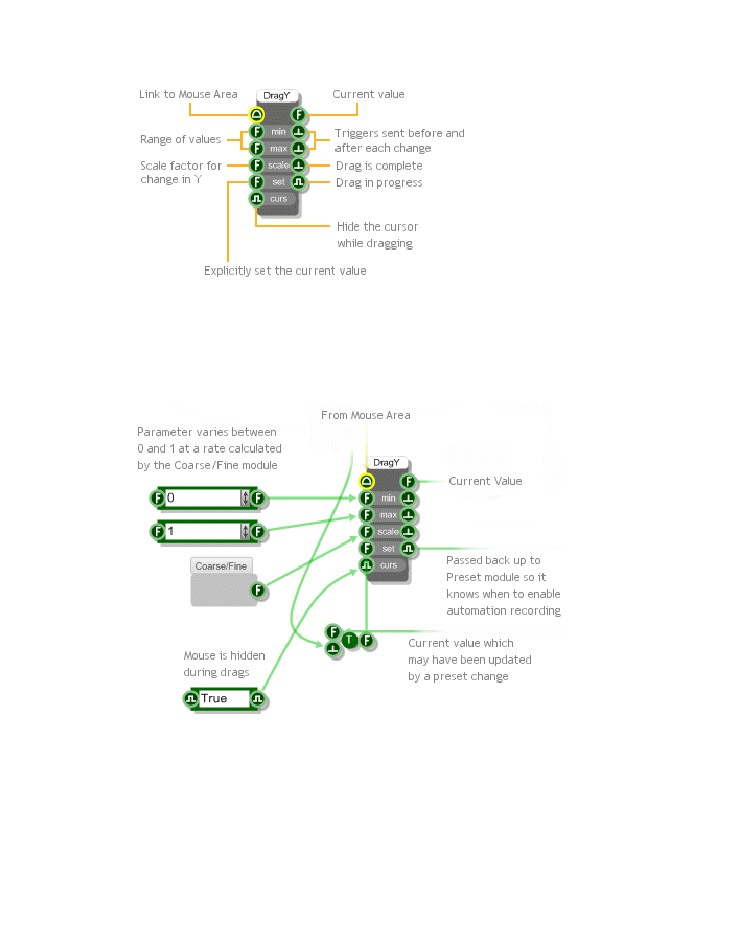 If you have a look deep inside the Bitmap Knob module in the toolbox you'll see how the Y DragAccumulate component is used. Move through the following modules:Bitmap Knob\Knob\Interaction\Knob\Control\Moving Part\Knob ControlInside the Knob Control module and you'll see the Y Drag Accumulate in the middle. The picture belowexplains what's going on.- 125 -CHAPTER 7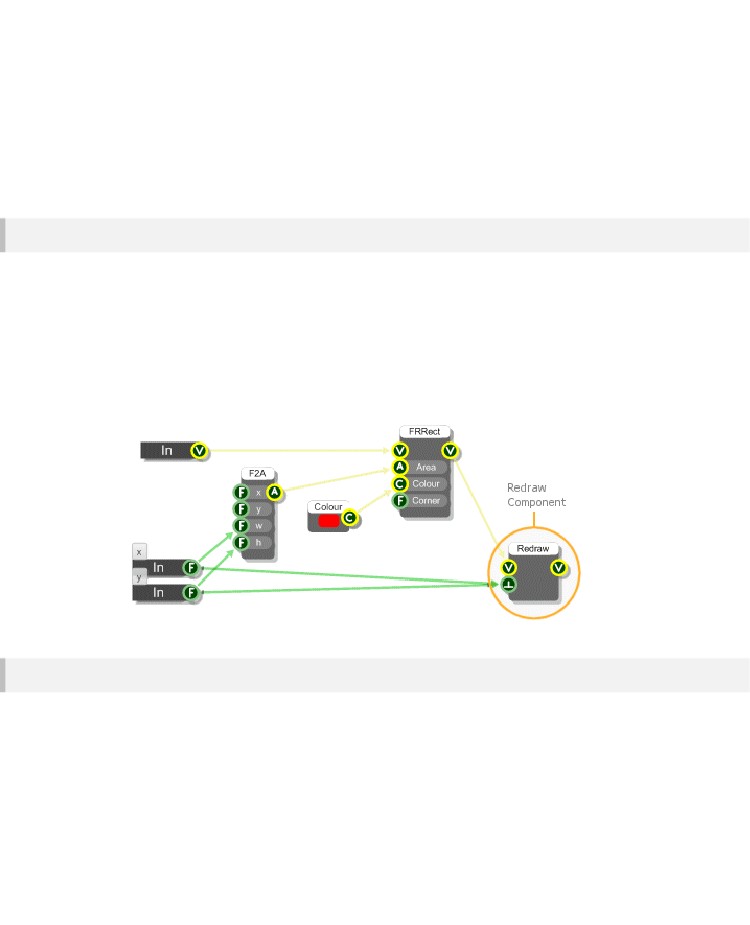 RedrawingRedraw ControlIf you change a property of a drawing element during a mouse operation like dragging, you'll oftenwant the changes to be reflected immediately in the module front panel.To allow for maximum flexibility FlowStone allows you to control when parts of the front panel areredrawn. In the rectangle dragging example we used the simplest kind of redraw - we just forced thewhole panel to refresh. This was done using the Redraw component.If you look inside the Rectangle module you'll see the Redraw component. When the componentreceives a trigger it sends a message back up through the View links to the first MGUI it finds. Whenthe MGUI receives the message it redraws everything on it's front panel.Precision RedrawsRedrawing the whole panel each time can be slow when the area is large (try resizing the module inthe example above so that it's very big - you'll notice that dragging becomes sluggish).Often only a small area of the panel is changing at any one time so it's much more efficient to redrawonly the bit that has changed. For this purpose we have the Redraw Area component. This works inexactly the same way as the Redraw component except that it only redraws the area that you supply toit's Area input.- 126 -ADVANCED GUI EDITING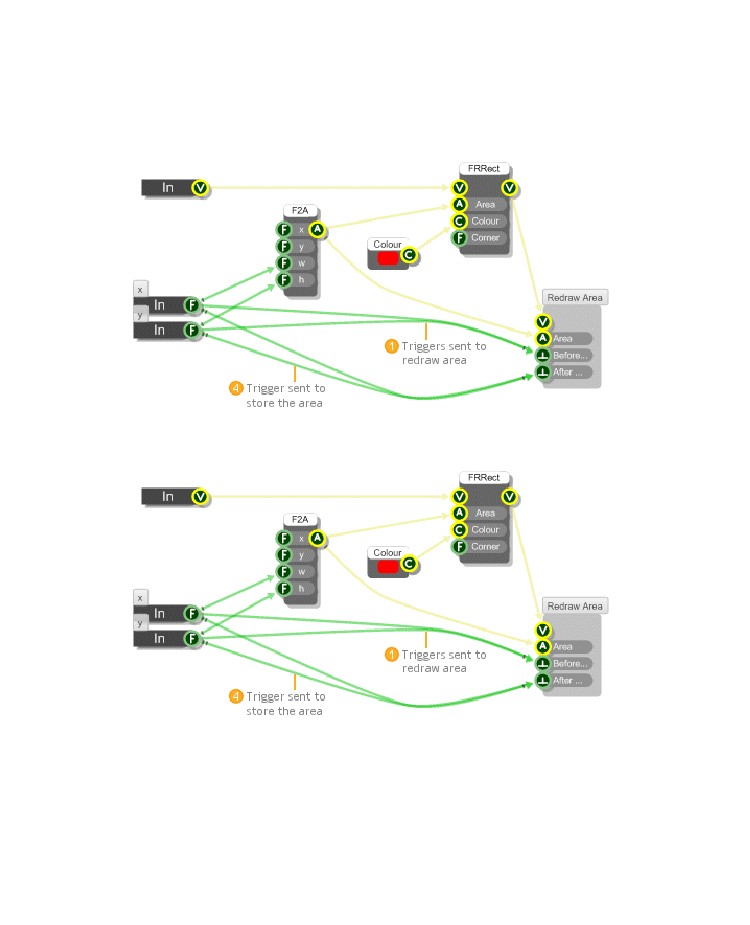 We've modified the drag rectangle example so it uses the Redraw Area component. Unfortunately it'snot just a simple case of linking the rectangle area to the Redraw Area component. This is because thearea before the last mouse move may need to be redrawn too. What we need is the combined area ofthe old and the new rectangles.For this example we've created a module that handles the storage of the old area and it's combinationwith the new area. This uses an Area Sample and Hold to keep the old Area for when it's needed.- 127 -CHAPTER 88 RubyComponentA WORLD OF POSSIBILITIES- 128 -RUBY COMPONENT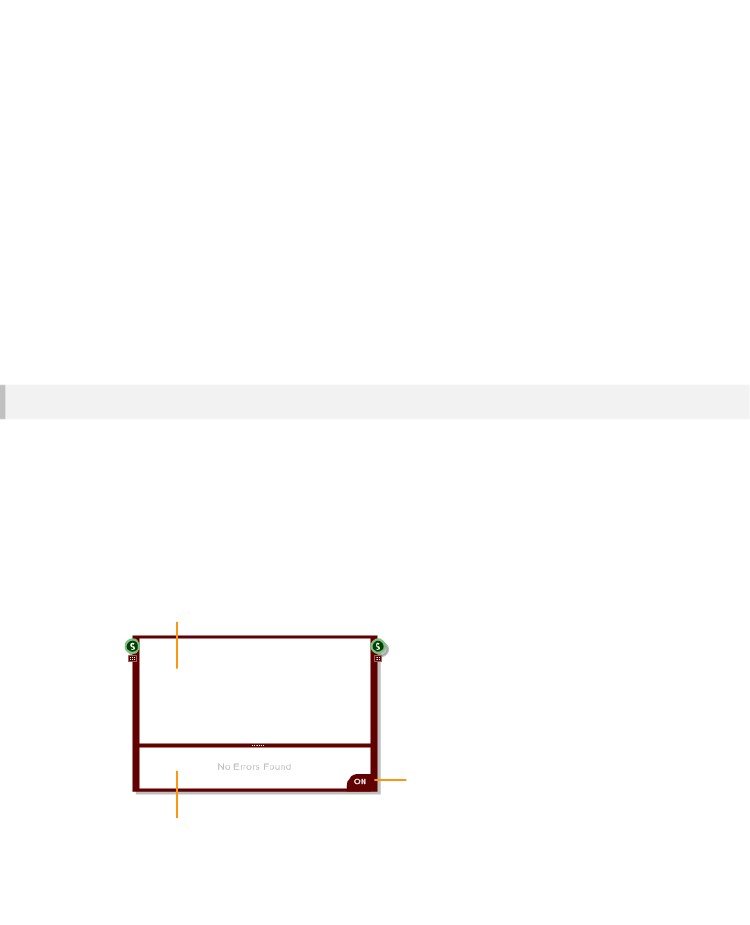 IntroductionEl componente de Ruby es, con mucho, el componente más flexible en la caja de herramientas FlowStone. Encapsula el lenguaje completo Ruby, que permite pasar de los datos a través de un sistema de eventos precisa eficiente del tiempo y se integra plenamente con FlowStone desencadenó tipos de datos, eventos de ratón y gráficos. 
El componente de Ruby puede ser utilizado para cualquier cosa, desde simples ecuaciones a las bibliotecas de clases complejos, la interacción del usuario y procesamiento de gráficos. Realmente se abrirá un mundo de posibilidades. Para el resto de este capítulo se asume un conocimiento básico del lenguaje Ruby que no está cubierto en esta guía. Si desea una gran referencia que recomendamos el siguiente sitio:http://www.ruby-doc.org/docs/ProgrammingRubyOverviewEl componente de Ruby se divide en dos mitades. En la parte superior es el Editor de código. Haga clic aquí y escriba su código Ruby. 
A continuación el editor es el Panel de salida. Esta área muestra los mensajes de error, la salida de código evaluado y valores de datos vistos. Puede cambiar el tamaño relativo de las áreas del Editor y salida arrastrando la barra separadora. 
El botón On / Off se puede utilizar para evitar que el código Ruby de ser evaluado. Esto puede ser útil si se desea escribir código que podría generar inestabilidad mientras se escribe en (bucles while son un ejemplo de ello).Code EditorOn/Off ButtonOutput Pane- 129 -CHAPTER 8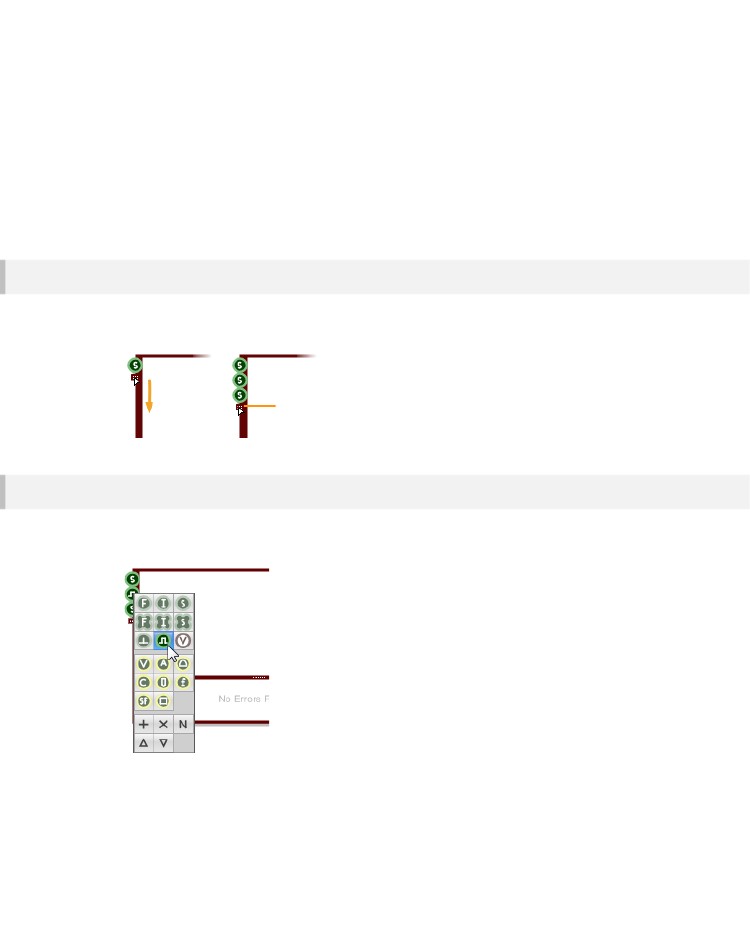 Inputs and OutputsThe Ruby component can interface with most other triggered data types in FlowStone. By default thecomponent has one String input and one String output.Adding or RemovingTo change the number of inputs and outputs just click and drag the handles under the bottom mostconnectors.Drag handle down to add moreconnectors or up to remove themChanging TypeTo change the type of a particular connector simply right-click on the connector and choose the typefrom the resulting menu. This is similar to the way you can set the type for a Module Input or Output.- 130 -RUBY COMPONENT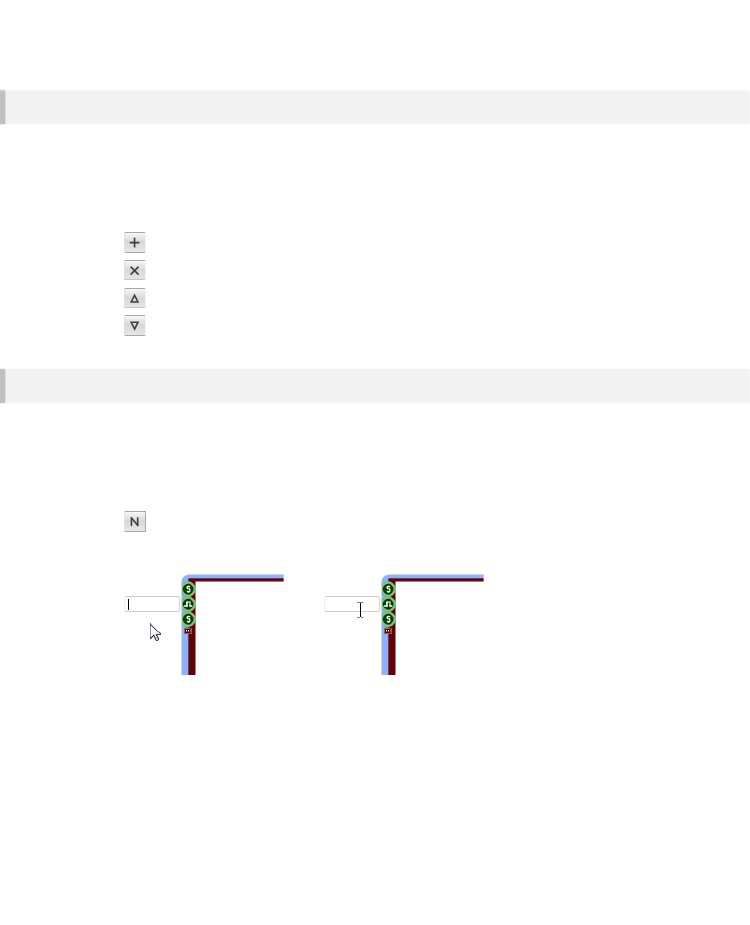 Inserting, Deleting and MovingIf you don't want to upset the configuration of connectors you already have then you can add orremove at a specific point.These operations are performed by right-clicking on a connector. The right-click menu has a number ofbuttons at the bottom for deleting or moving the connector you've click on or for adding a connectorbelow it.- adds a new connector below the one you clicked on- deletes the connector you clicked on- moves the connector up one place in order- moves the connector down one place in orderNamingIt's useful to be able to name connectors, not only for readability (so it's clear what the data represents)but also because in the case of input connectors the label can be used within your Ruby code as avariable or as a reference to an input.There are two ways to add connector labels. First you can right-click on the connector and then clickthe N button.- opens up an in-place edit box where you can name or rename the connectorType the name in the resulting edit box and hit the Return key.Another way to name connectors is to first select the Ruby component then hold CTRL and hover themouse near the connector whose label you wish to edit. An I-Beam cursor will appear together with atext box boundary. Click in the text box, type the name and hit return.If you want to set multiple labels at once simply tab between the labels instead of hitting the Returnkey. If a connector already has a label you can use the same methods as above to edit it.- 131 -CHAPTER 8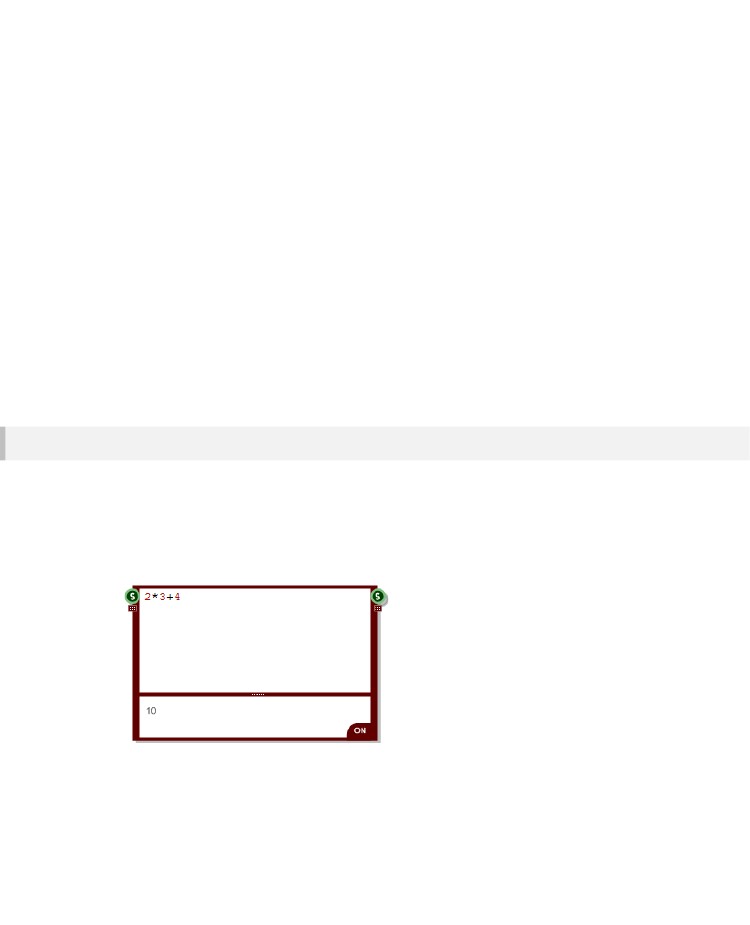 Code Editor BasicsEl editor de código es donde toda la acción sucede. Esto es donde se escribe el código Ruby, que lo procesa los datos de entrada y enviar ningún resultado a la salida (s). 
El editor tiene coloreado de sintaxis para hacer el código más legible. Es compatible con todas las operaciones que usted esperaría incluyendo cortar, copiar y pegar, barras de desplazamiento automático y rueda de desplazamiento del ratón. 
Hemos utilizado el hecho de que Ruby es un lenguaje extensible para implementar una serie de clases y palabras clave específicas Flowstone. También hemos definido un conjunto de métodos que se pueden implementar en su código para que con más fuerza se puede integrar con FlowStone. 
El resto de esta sección se supone que sabe lo que Ruby es y tener un conocimiento básico de lo que es una clase de Ruby, el método y la variable es.The Output PaneAntes de entrar en el quid de la cuestión, una charla del Panel de salida. 
El editor de código y panel de salida trabajan juntos.Cualquier error o salida desde el código que escribe en el editor se muestran en el panel de salida. Por ejemplo, puede escribir cualquier expresión matemática válida en el componente de Rubí y el resultado evaluado se muestra en el panel de salida..The example above shows 10 as the result of 2*3+4.- 132 -RUBY COMPONENT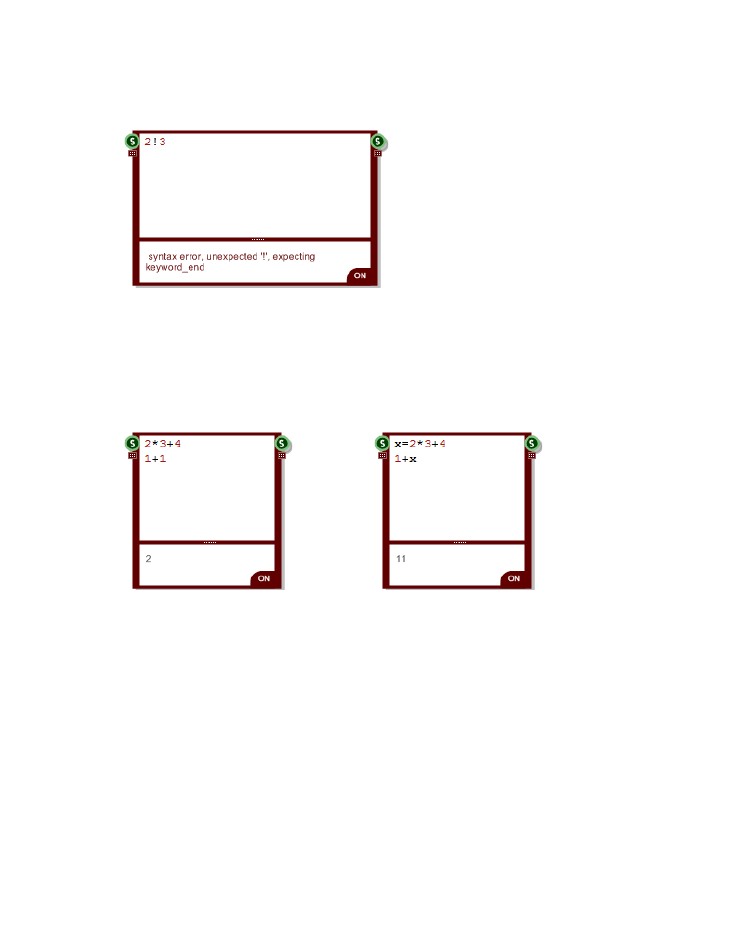 Escriba una expresión válida o cualquier sintaxis que provoca un error y te sale un mensaje de error en lugar. Tenga en cuenta sólo se muestra el primer error encontrado.Como se puede ver, se muestra el mensaje de error en rojo para diferenciarlo de salida evaluada. 
Tenga en cuenta los mensajes de error vienen directamente de la intérprete de Ruby.A veces pueden parecer ajenas al error. Sin embargo, el componente de Rubí evalúa su código mientras está escribiendo lo que si un error hace estallar para arriba usted sabrá exactamente lo que lo causóUna última cosa a destacar es el panel de salida sólo muestra el valor de la expresión última evaluada. Tome los siguientes ejemplos:En el componente de la izquierda se evalúa la primera expresión, seguida por la segunda expresión. El segundo es el último y por lo que este se envía al panel de salida. 
En el componente de la derecha pasa lo mismo. Sin embargo, con el fin de mostrar que la primera expresión de hecho se vuelve a evaluar hemos asignado su resultado a una variable (x) y luego se usa esta expresión en el segundo. 
Ahora sabemos lo suficiente sobre el Panel de salida para proceder a las cosas más emocionantes.- 133 -CHAPTER 8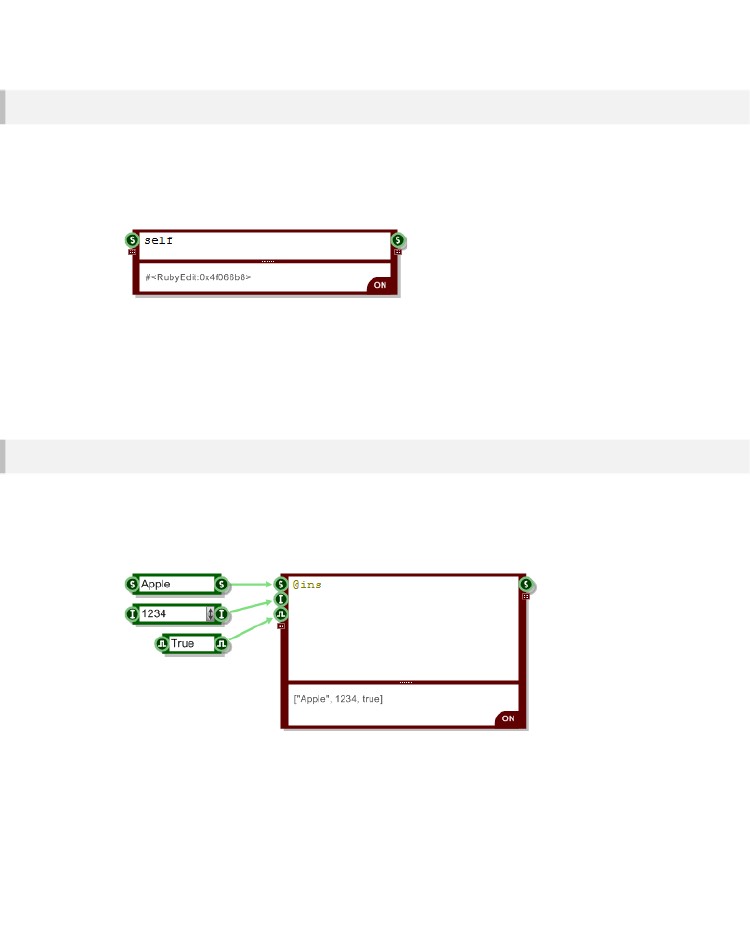 The RubyEdit ClassCada componente de Ruby está representado por una instancia de la clase RubyEdit.Esta es una clase que hemos definido en FlowStone para representar el componente de Ruby. 
Hemos definido los métodos y variables de instancia que le permiten comunicarse con el componente. Estos proporcionan la interfaz entre el código Ruby y FlowStoneTyping self into the Ruby component will return the instance of the RubyEdit class that represents thatcomponent. In the above example you can see the instance representation in the output pane.You canalso use the instance variable @this instead of self.All code you type in a Ruby component is executed within the context of the RubyEdit object thatrepresents it.Input DataData that arrives at a Ruby component is stored in an instance variable called @ins. This is a Rubyarray and it stores the last value to arrive at each input.You can look at this by simply typing it into the component. Note that instance variables are colouredgold in the code editor.To access the value at any input use the Ruby Array element reference []. Values are zero indexed soto get the value at the second input use @ins[1].It's quite common to have only one input so we've added another instance variable called @in thatreferences this first input value directly.- 134 -RUBY COMPONENT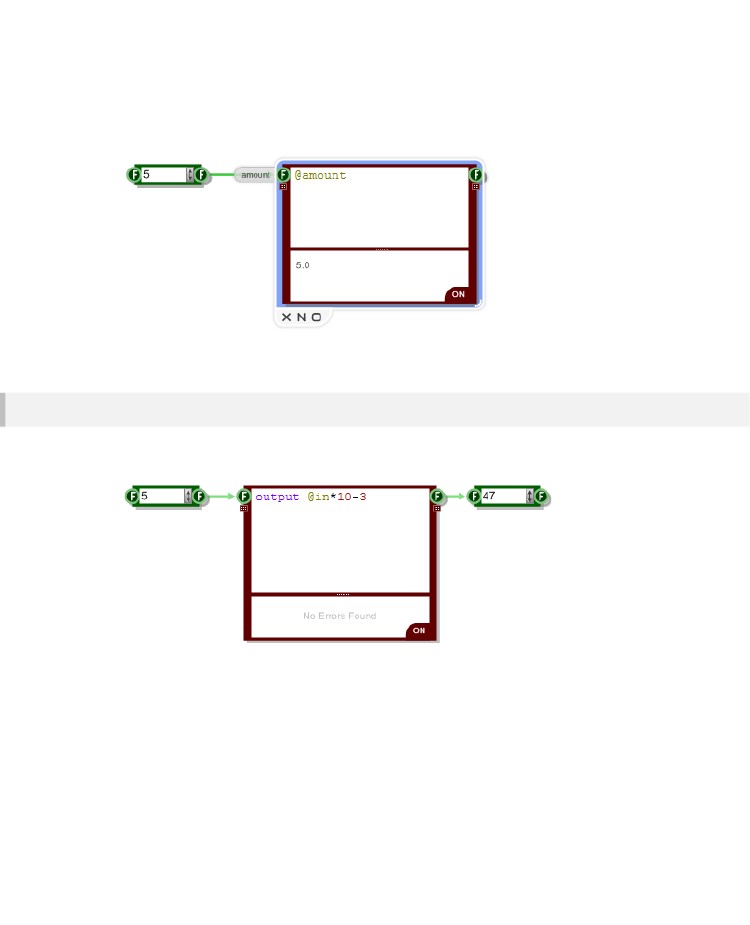 Input LabelsIf you set a label for your input then this is automatically translated into an instance variable that youcan use within your Ruby code.Note that as the variable is an instance variable it must be preceded with the @ symbol.Output DataAs well as receiving data from FlowStone you can of course send data out. To do this use the outputmethod.Note that output is not a keyword, it's a method of the RubyEdit class. Usually you would invoke amethod on an object. However, in the case of the Ruby component all code is evaluated in the contextof the RubyEdit instance that represents it.You could just as easily write self.output and you'd get the same result.For this reason methods of the RubyEdit class are shown in purple so that you can distinguish themfrom Ruby keywords (which themselves show in blue) and inherited methods (which show in black).- 135 -CHAPTER 8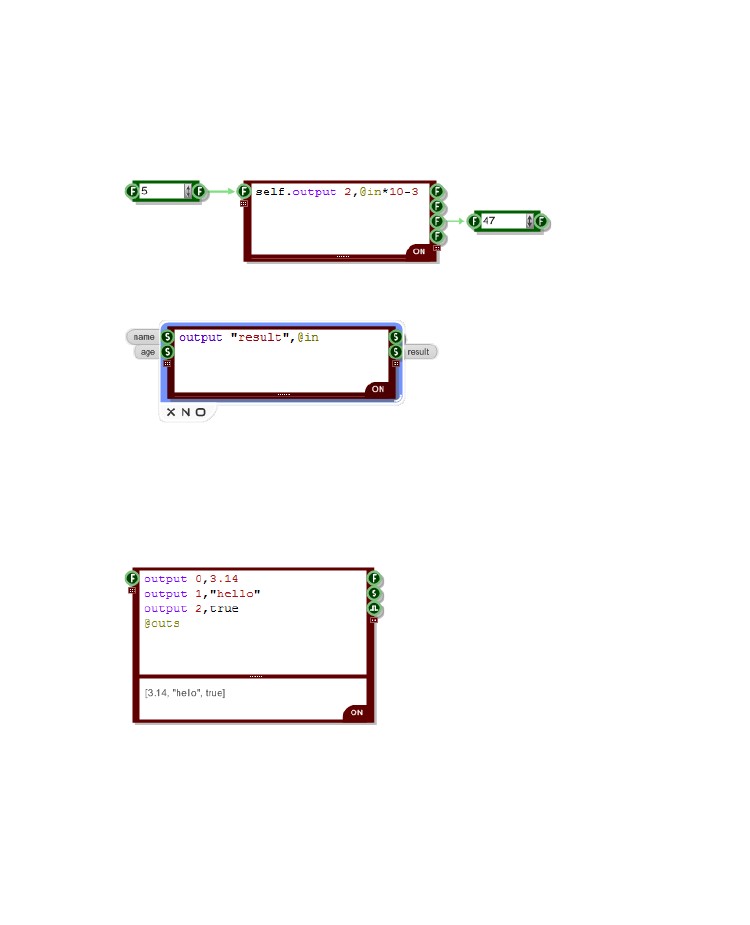 Specifying an OutputIn the previous example no output was specified and so the result is sent to the first output. If you wantto specify a particular output then you add this as the first input to the output method.The value can be the index of an output connector (starting from zero) as shown below:Or it can be the label of an output connector if you've specified one:Storage of OutputsJust as the input data was stored in a Ruby Array we do the same for the output data. The very lastvalue sent to an output is stored in an Array called @outs.You can inspect the contents of this array in the same way as for the inputs array. This can be usefulwhen debugging.You can change the contents of the @outs array. This can be useful if you want to change a value atan output without sending an event or trigger. The value can then be read by other components thatconnect to the output.- 136 -RUBY COMPONENT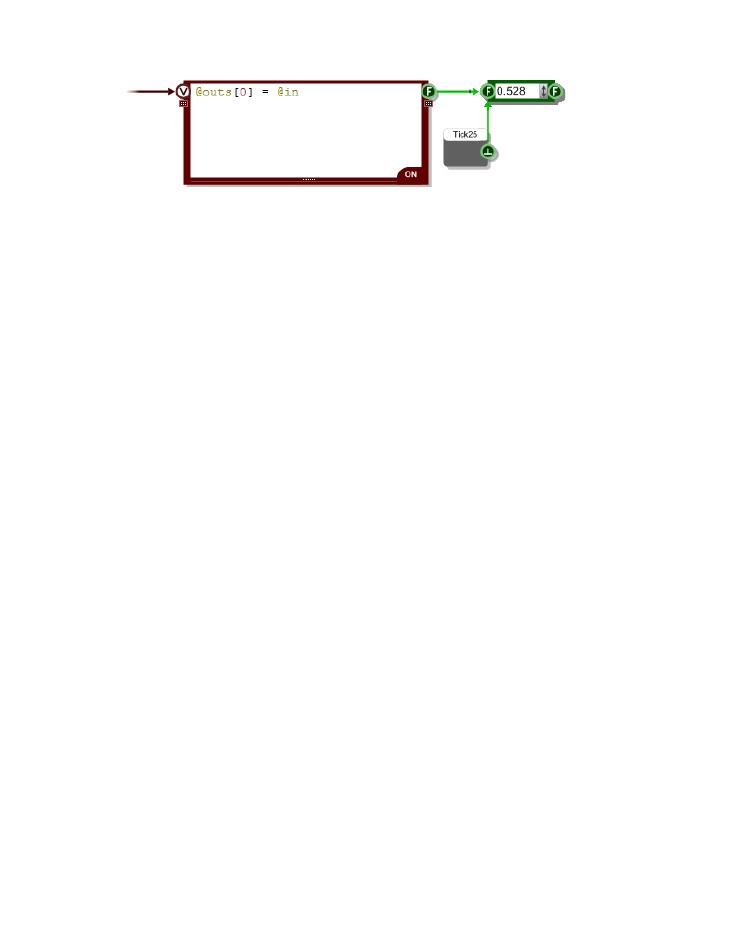 This can be very useful if you have events data running at a high rate and you want to read it viatriggered data at a lower rate. The example above shows a Tick25 being used to read the output at25Hz regardless of the rate of change of the value inside the Ruby component.- 137 -CHAPTER 8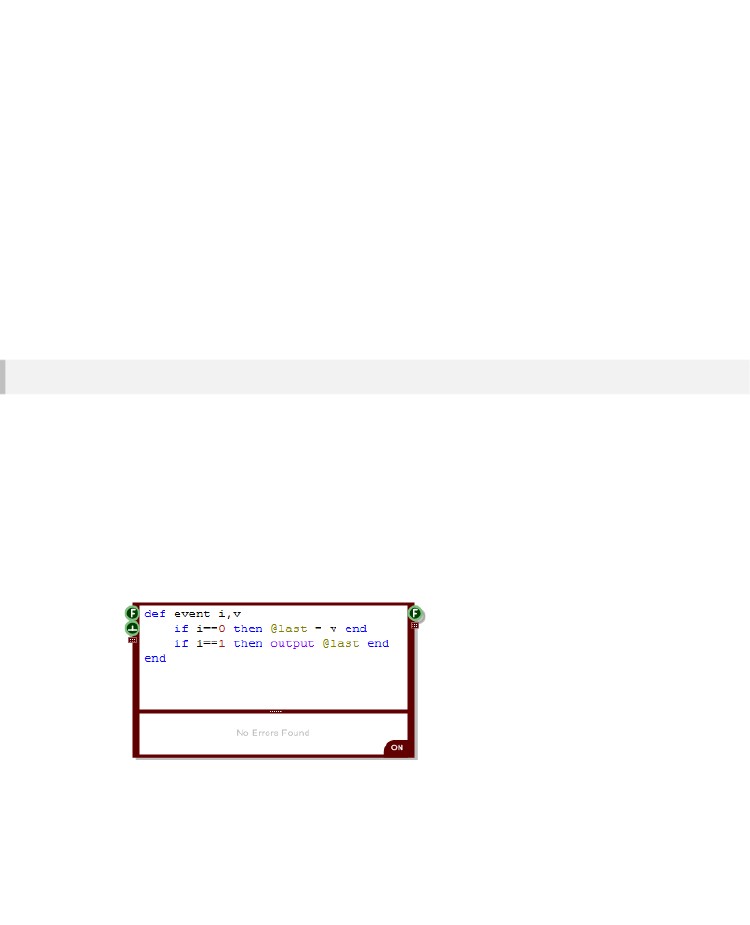 The event MethodAs we mentioned earlier, the Ruby Component evaluates your code as you type. If your code containsexpressions (as opposed to declarations or definitions) then these are executed and the last result isdisplayed in the Output pane.Outside of the editor your code will also execute whenever data arrives at an input. This allows you touse the Ruby component for data processing.This is all extremely useful but what happens if you want to respond to data received at one inputdifferently from data received at another?Method DefinitionFor more advanced data handling you can define an event method. This is a special method whichFlowStone looks for whenever it receives data at an input.The event method can have up to 3 input parameters:▪▪▪ivt---references the input at which the data arrivedvalue that arrived at the inputtime at which the data arrived (schematic time in seconds)You can have 0,1,2 or all 3 input parameters but you must add them in the order. So for example, youcan have no parameters or you can have i on its own or i and v or i and v and t but you can't have von its own or i and t without v. More on t in the next section, we'll focus on i and v for now.The example above shows how you would define an event method that would act as a 'sample andhold'. Data arriving at the first input is stored. Any trigger at the second input results in the last valuebeing sent out.- 138 -RUBY COMPONENT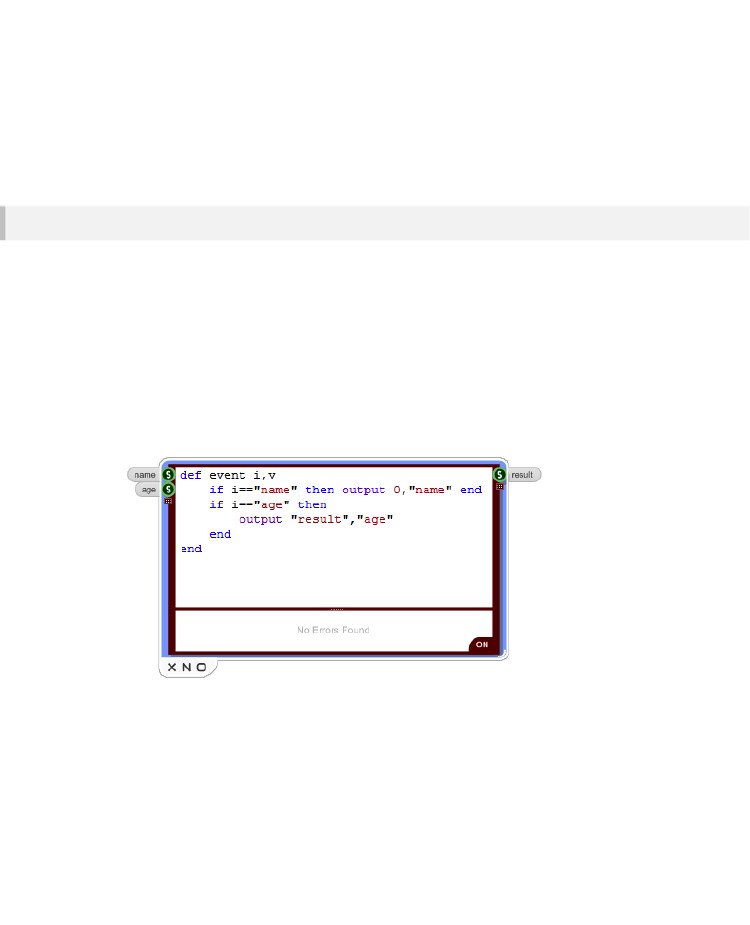 If you don't supply a v input and just have a connector reference then you won't be passed any data.The event method will still be called when data arrives at any of the inputs. You'll know which input gottriggered you just won't know what data arrived.Note that you can name the input parameters whatever you like, you don't have to use i,v and t.However, the method name must always be event as that's what FlowStone will be looking for.Connector ReferencingYou might think that the connector reference parameter passed to the event method is an integer valuebut it is in fact an instance of the RubyEditConnector class.Objects of this class can be treated as integer indexes when used in a comparison situation. However,under the hood the class not only encapsulates the connector index but also any connector label thatyou may have assigned.We have added overrides of the standard comparison operators to the RubyEditConnector classwhich means that as well as comparing with integer values in the event method you can also comparedirectly with a string.The previous example showed how it can be used to compare with an integer. Comparing with a string(if you have a label for the connector) is just the same:Comparison will work in case statements too. You can also use any of the inequality operators.Mathematical operations can also be performed on the RubyEditConnector object and return aninteger result.If you need to you can access the individual index or name of a RubyEditConnector object using theindex and name methods.- 139 -CHAPTER 8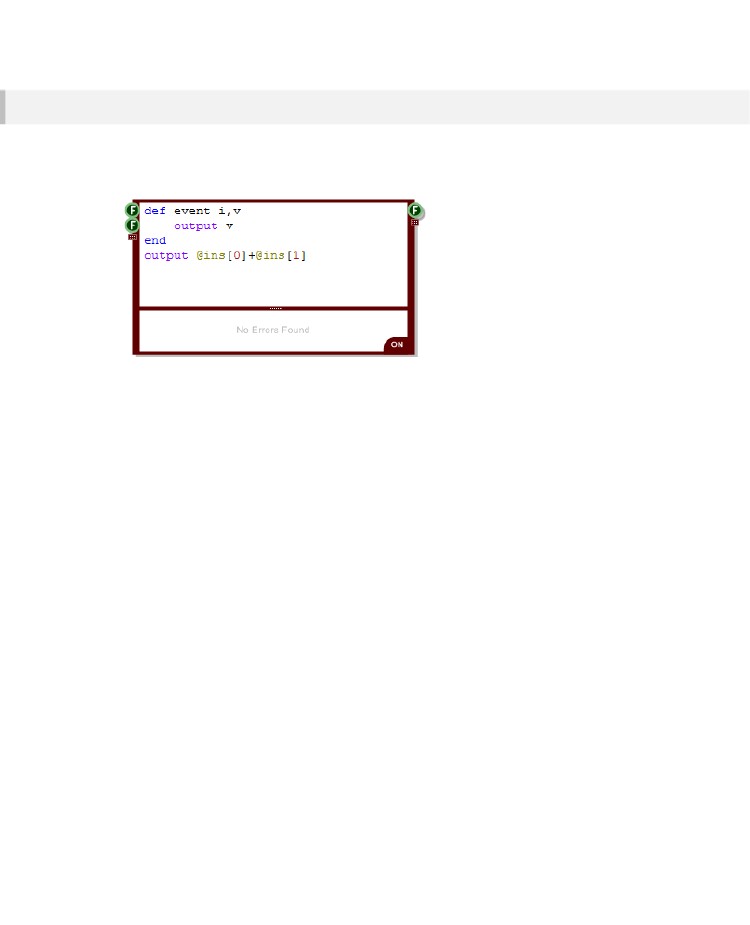 Effect on Code ExecutionIf you supply an event method then any code you define outside of the method will no longer executewhen an input changes. The example below shows an event method which simply outputs the mostrecent value received.Prior to adding this method the remaining code would have executed whenever any of the inputschanged thus resulting in the sum of the inputs being sent to the output. However, with the eventmethod in place FlowStone executes this method instead and ignores any other code.- 140 -RUBY COMPONENT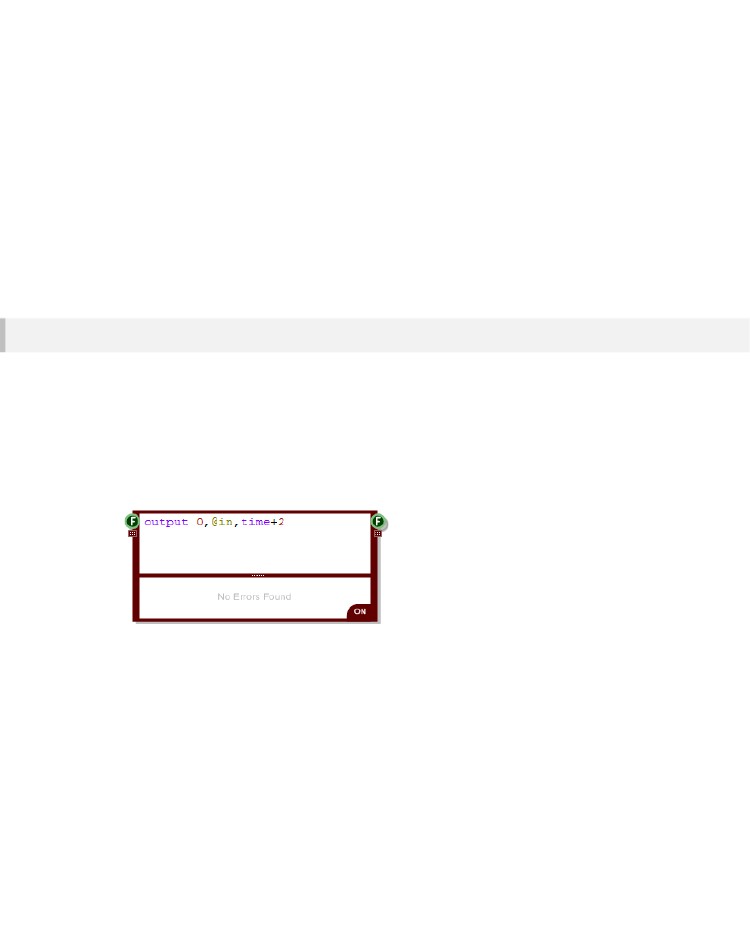 Scheduling EventsYou may recall from the Data Types and Signal Flow section that, unlike triggered data which is sentimmediately, event data can be scheduled to be sent at some time in the future.To do this a schematic has a clock. The clock is an elapsed time, in real world seconds, which beginswhen the schematic is loaded or created. The clock does not represent a time of day, it is simply acounter which continually increases.Scheduling an EventTo schedule an event you need to provide a time stamp when you send data to an output. This needsto be supplied as a third input parameter when you use the output method.The time stamp will almost always be an offset from the current time. You can get the time in twodifferent ways depending on where you make the call from.From any location you can use the time method. If you're in the event method then if you define it withinput reference, value and time inputs then you will have the time passed to you via the time inputparameter.The event will be sent to the events queue and will only be sent out through the designated outputwhen the clock time for the event time stamp is reached.The example below shows how to schedule an event from inside an event method using the time inputparameter.- 141 -CHAPTER 8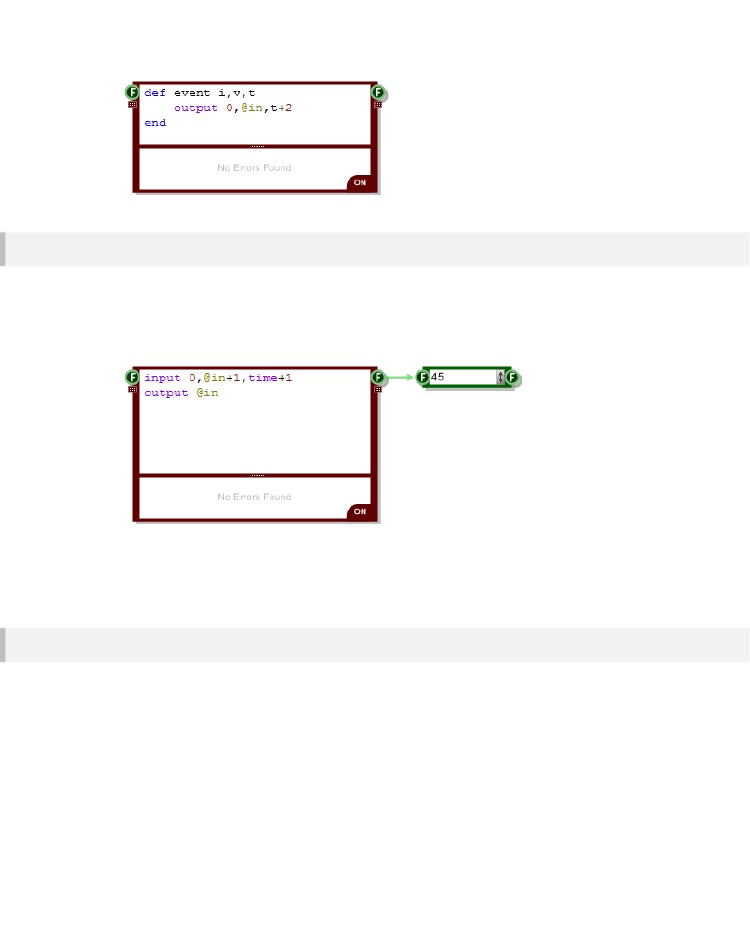 Sending to an InputYou can send events back to the same Ruby component by sending them to an input. This is useful ifyou want to create a repeating event or perform a recursive operation.To do this use the input method. This works in exactly the same way as the output method but ofcourse the connector reference refers to the input you want to send the event to instead.The above example creates a counter that moves in one second steps and continues without end.Note that, just like for the output method, you can use a connector label instead of an index to identifywhere you want to send a value to.Clearing EventsOnce you send an event it goes onto the events queue and waits until its time comes to be executed.If you're scheduling events that happen some time in the future sometimes you might want to stopthem from happening. You can do this using the clearEvents method. This will remove all pendingevents for that particular Ruby component from the events queue.- 142 -RUBY COMPONENT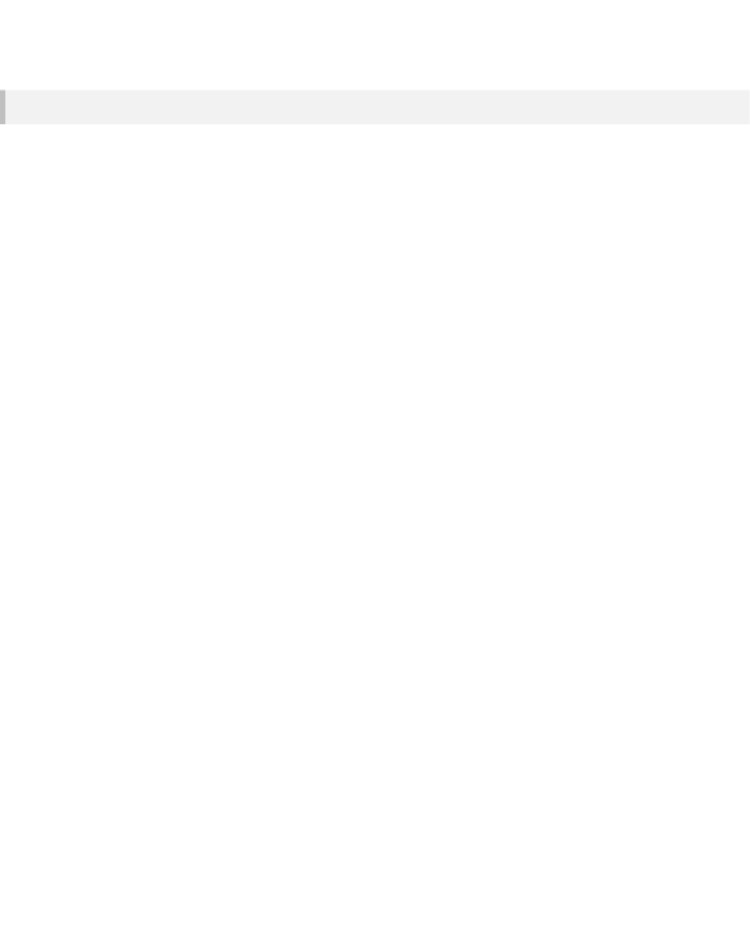 Clock AccuracyThe schematic clock runs at 100 Hz. Unlike the Tick components which are not time precise due totheir use of Windows timers, the Events system uses a different timer which is much more accurate soeach 10 millisecond tick should occur precisely on time.If you have any of the DirectSound or ASIO primitives in your schematic and these are switched onthen the clock will automatically switch to run in sync with the audio processing. You can then scheduleevents to occur with sample precise timing within any audio frame.- 143 -CHAPTER 8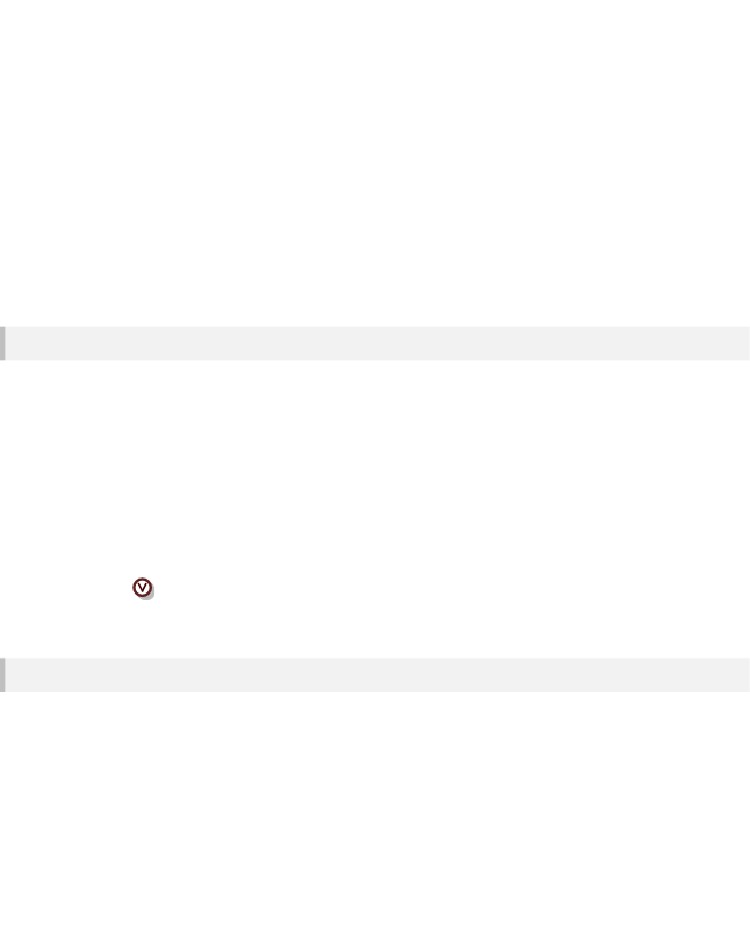 Ruby ValuesEarlier in this guide we talked about the Ruby Value connector type. This is used to pass data from oneRuby component to another.It's a very simple concept but as you'll see, it's also incredibly powerful as it gives you the flexibility todefine and use your own data types.We'll start with a quick reminder of what a Ruby Value is.The Ruby Value TypeIn Ruby all data is considered to be an object. Numbers are objects, strings are objects, arrays areobjects – everything is an object. Each object is an instance of some class. For example, an integerobject is an instance of the FixNum class and an array is an instance of the Array class.Some classes are subclasses of a parent class. FixNum for example is a subclass of the Integer class.Those superclasses can themselves be subclasses of another class. A key aspect of Ruby is that nomatter how many superclasses there are they all end up at one common base class called Object. Soall data is in fact an instance of the Object class and as such we can consider everything as having thesame common base type.When referring to ruby data in this common way we call it a VALUE. As such, when you pass Rubyobjects between Ruby components you pass them through the Ruby Value connector.Value – can refer to any Ruby objectPassing Ruby ValuesRuby values can be passed from one Ruby component to another. Data is transferred using the Eventsystem we talked about earlier.Because everything in Ruby is an object you can pass anything you like between components. Thisopens up many possibilities.- 144 -RUBY COMPONENT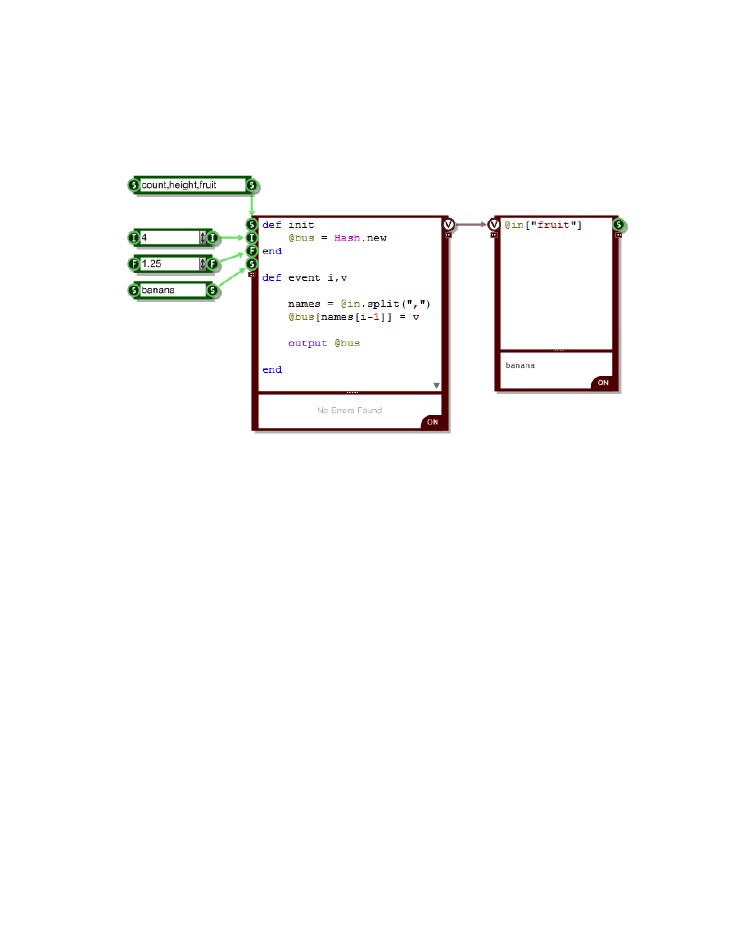 For example, FlowStone has Bus components which are used to pass collections of data around viaone single connector. The Ruby Value connector can act like a bus by passing a Ruby hash (acollection of data and string pairs).The example below shows how a Bus can be created using the Ruby component.Of course you can be even more clever than that. In the previous example we were passing a RubyHash. However, we can pass anything we like. So we could create our own class with its own data andpass that.- 145 -CHAPTER 8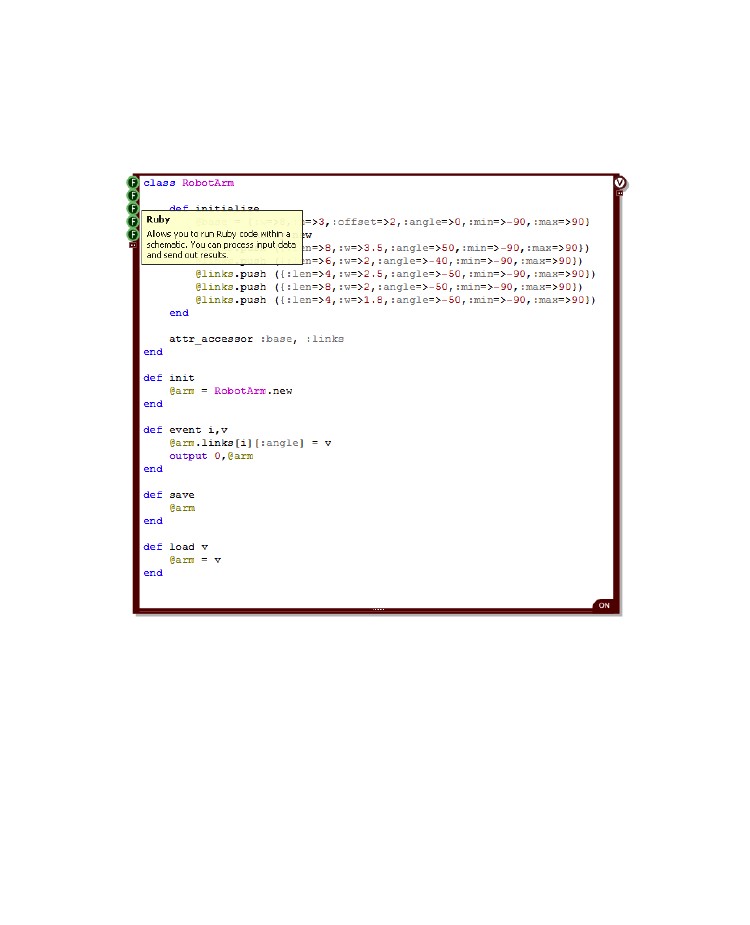 This next example shows a RobotArm class designed to model a multiple link robot arm. This is gettingquite advanced now but you can see that the options for extending the types of data passed aroundare almost limitless.- 146 -RUBY COMPONENT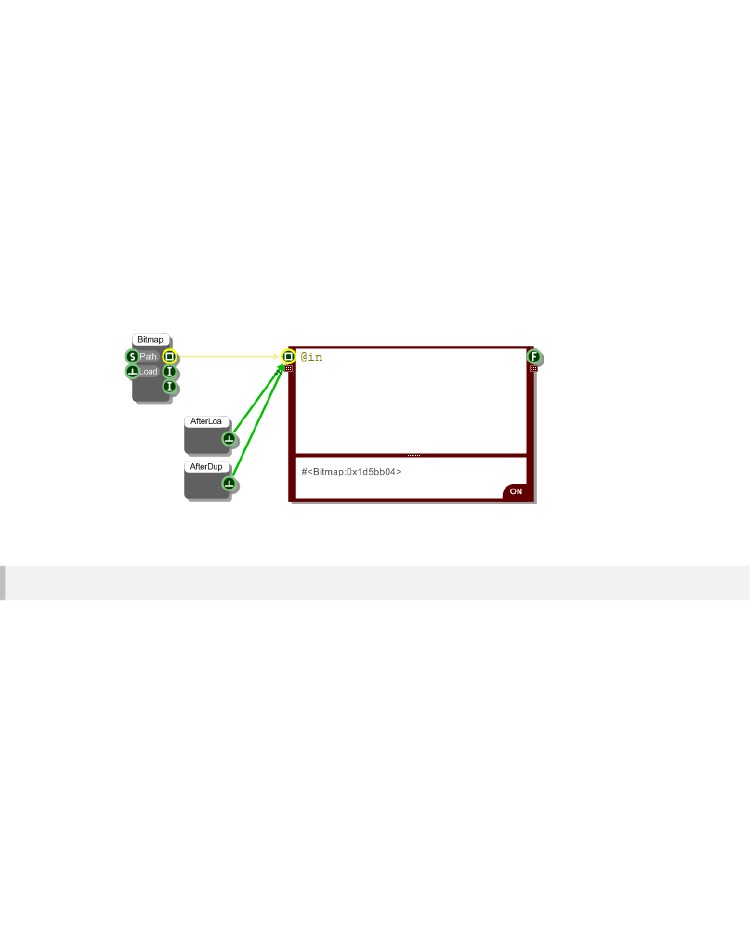 PersistenceThe Ruby component saves its state. If you save a schematic with a Ruby component in it then whenyou load it back the @ins and @outs arrays are restored to exactly how they were before. Thisensures that the component maintains its state at all times.The only exception to this is bitmaps. Because bitmaps can be very large these are not automaticallysaved as part of the input and output arrays. If you want to restore a bitmap after loading use the AfterLoad component to trigger a refresh of any input bitmap. In addition you may want to add an AfterDuplicate component too so that the bitmap refreshes when you copy and paste.User State ManagementIf you have your own data that you want to save with a Ruby component then you can implement thesaveState and loadState methods:def loadState venddef saveStateendThe way this works is really simple. In the saveState method you return a Ruby object thatencapsulates all the data that you want to save. It could be a string or an array say if you have lots ofdata or it could just be a simple value.- 147 -CHAPTER 8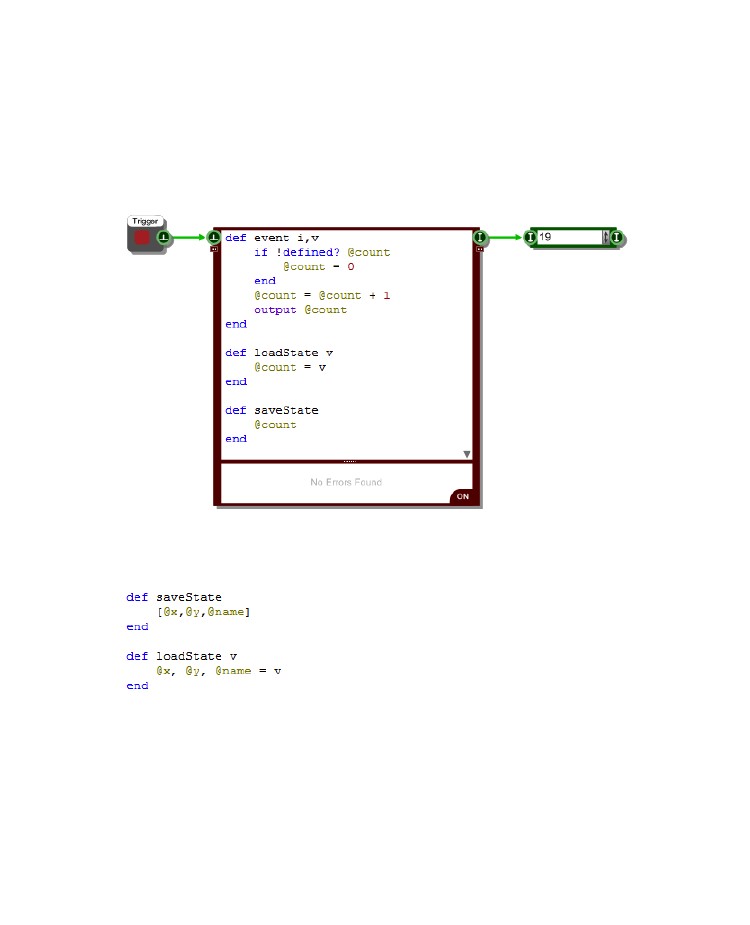 When you save your schematic the saveState method is called by FlowStone and the state of yourRub component is saved as well.When you open your schematic again FlowStone calls the loadState method and passes it the datayou returned in the saveState method. All you need to do is use this data to restore your componentstate back to how it was.Here's a little example of how this works. It shows a counter that retains its current value when saved:If you have multiple values you want to save and restore then the easiest way to deal with these is toput them in an Array and return that in saveState. Let's say you have variables @x, @y, @name.Here's some example code that would save and restore these:In loadState we use Rubys syntax for assigning variables to consecutive elements in an array.@x, @y, @name = vis equivalent to:@x = v[0]; @y = v[1]; @name = v[2];When using this method always make sure you maintain the same order for the variables in yourloadState and saveState methods or you might get some strange results.- 148 -RUBY COMPONENT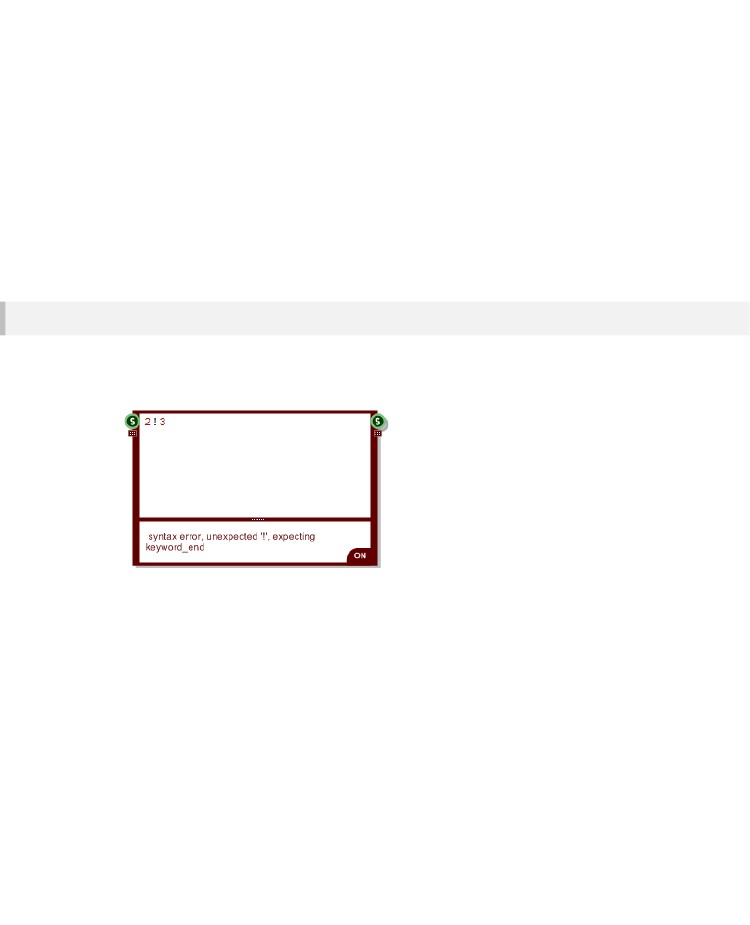 DebuggingFlowStone is designed to make programming easier. However, it can never be foolproof and so atsome point you are bound to find yourself facing bugs which have you scratching your head.This aim of this section is to provide you with information, hints and tips that will hopefully make thedebugging process much less of a headache.Error ReportingThe first thing you need to know when you have an error is where it is. As we discussed way back nearthe start of this whole chapter, the Ruby component evaluates your code while you are typing. If anerror occurs it is displayed immediately in the output pane.Hopefully this will help you eliminate most problems immediately when they occur.There are some situations where errors are not reported straight away. Errors inside any methods youdefine will only show up when the method is called. There are some exceptions to this but most of thetime the error will only show itself on executing the method.When this happens you will still get an error message. However, unlike when you're typing you mayhave moved to another part of your schematic and not be able to see the component when the errorappears.To help with this, FlowStone highlights any module that contains a Ruby component that has an error.- 149 -CHAPTER 8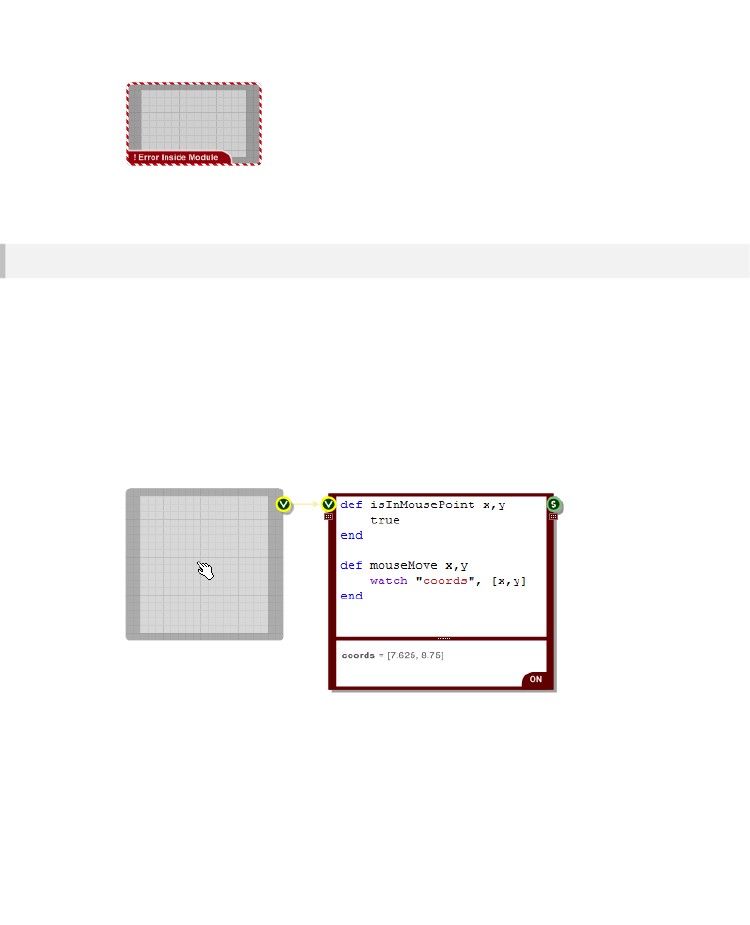 This highlighting propagates right up to the top level so no matter where you are in your schematic,you should see errors show up on the navigator and you can drill down through them to find the cause.The watch MethodIf you're debugging your code it's often very useful to be able to look at the values of variables as yourcode runs. You'll recall from earlier in the chapter that the value of the last evaluated expression isshown in the output pane. This is great but what if you want to see a value that is calculated earlier orinside a method?To help with this we have the watch method. This method takes two inputs. The first is a label toidentify the watched data in the output pane. The second input parameter is the value you want towatch. The label can be a string or an integer value.The example below shows how the mouse coordinates can be watched as the cursor moves acrossthe View (not that this requires mouse move messages to be enabled on the MGUI inside the module– see the Interaction section for more on this).If you just want to quickly see one value in a Ruby Edit then you can omit the string label input. Thiswill show with the label 'Quick Watch' in the output pane. Note that quick watch will only show the lastvalue sent to it so if you want to watch more than one either put all your watches in an array ( eg.watch [x,y,name,pos] ) or use a label for each watch separately.- 150 -RUBY COMPONENT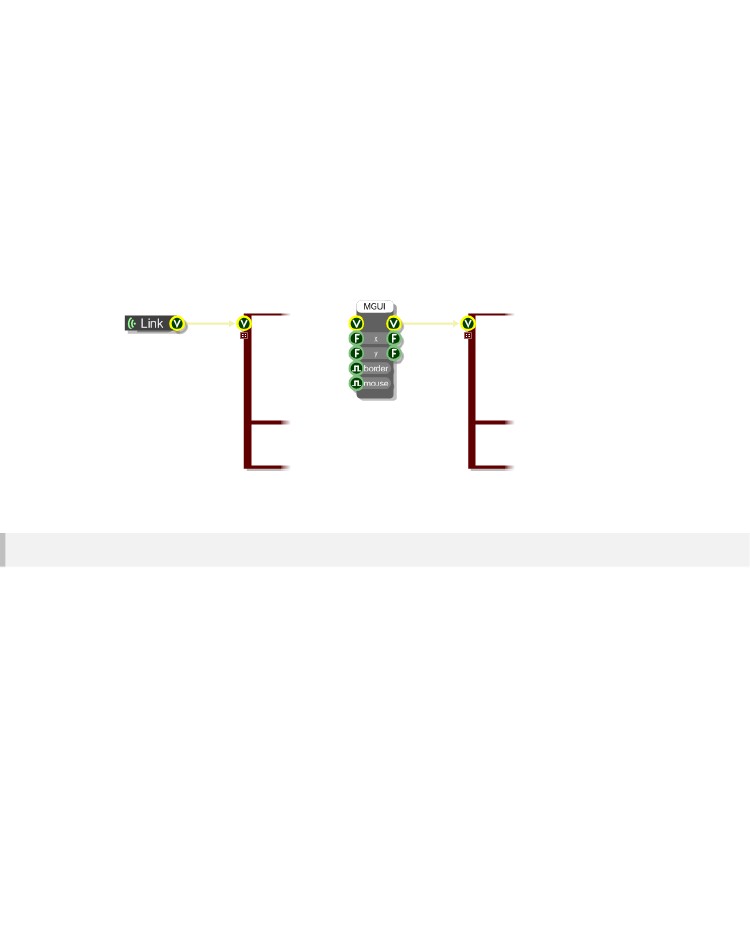 DrawingAs well as handling data the Ruby component can also be used to handle mouse events and draw to afront panel. This section covers drawing and the next handles mouse interaction.To enable your Ruby component to draw to a front panel you need to add a View input connector andthen link this to a View output connector from an MGUI (either directly or by a series of links) or from aWireless Input that connects to a front panel in a module above.Once you have this set up you can start responding to draw requests from FlowStone.The draw MethodTo respond to redraw requests from FlowStone you'll need to define a draw method. FlowStone looksfor this whenever drawing messages arrive at a View connector on a Ruby component.The method can have an optional input connector reference parameter (if you're handling multipleView connectors on the same Ruby component) followed by a mandatory View parameter.{ examples }The View parameter is an instance of the View class. This is a Ruby class that references the frontpanel and allows you to draw to it. Think of it as the drawing surface.- 151 -CHAPTER 8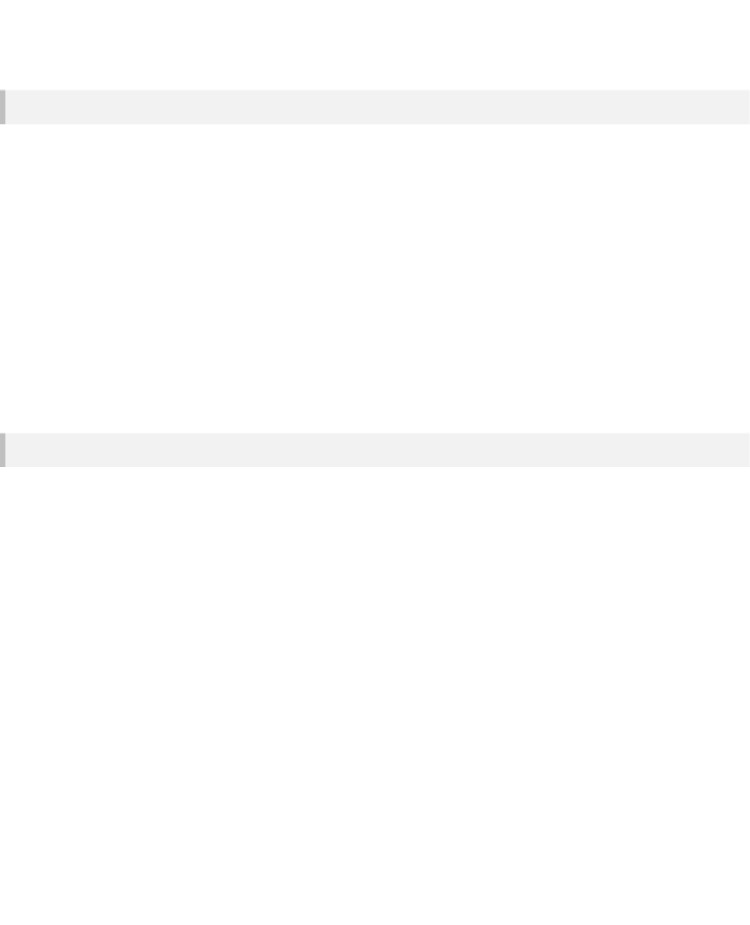 Drawing Classes and MethodsDrawing is performed by calling methods of the View object. There are also a number of Classes whichrepresent drawing objects.All the methods and classes you'll use are wrappers onto Microsoft's Gdi+ graphics library. There aresome minor variations but in general they map directly onto the methods and classes of Gdi+. Thereare many resources online dedicated to this so if you need any further help or examples you should beable to look these up and translate them directly into the FlowStone equivalents.Drawing UnitsBefore we begin we should quickly talk about the units of measurement we use for drawing. Becauseall drawing in FlowStone is scalable we work in grid step units and not in pixels (see the Coordinatessection in the chapter on Advanced GUI Editing). All coordinates, measurements and sizes are in gridsteps.If you ever need to know the size of a grid square you can call the gridStep method on the View objectat any time.Pens, Brushes & ColorsBefore you can draw anything you'll need either a Pen, a Brush or a Color. These are all representedby Ruby classes. Pens are used for drawing lines and Brushes are used for filling areas. The Colorclass is used to define Pens and Brushes and as an input in other drawing methods.ColorYou can't get anywhere without a Color so let's start here. Color objects are defined by three primarycolour components (red, green and blue) plus an optional transparency which is called Alpha. Eachcomponent is an integer value in thsete range 0-255.To create a Color object:myColor = Color.new a,r,g,bWhere a is the alpha, r is the red component, g is the green component and b is the blue component.Here are some examples of creating Color objects.cccc====Color.newColor.newColor.newColor.new255,255,0,0128,0,0,2550,255,064####an opaque reda half transparent bluean opaque green (no transparency)a dark grey (a single value is a grayscale)- 152 -RUBY COMPONENT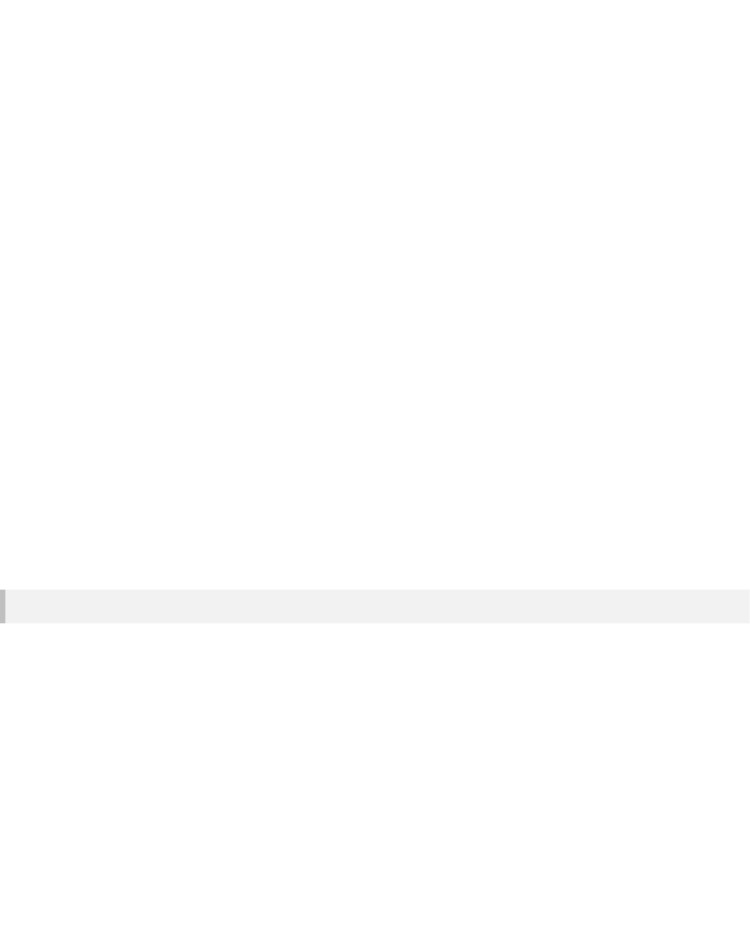 PensAt their core, Pens are defined by a color and thickness (or width). They can also have a dash style,end caps like arrows or other shapes and they can render their joints in a number of different ways.These are more advanced features that we'll look at later.To create a Pen object:myPen = Pen.new color, thicknessThe color parameter is a Color object that you need to create and pass in. Thickness is the line width(again in grid steps, so this is usually a number less than 1 for thinner lines).If you need it, you can get the thickness or width of a pen object by calling the getWidth method. Youcan also set the width using the setWidth method.The colour can be set by calling the setColor method and passing a Color object.BrushesBrushes can be solid colours, textures, or gradients. The simplest brush is the solid brush. This isrepresented by the Brush class.To create a Brush object:myBrush = Brush.new colorOnce again, the color parameter is a Color object that you need to create and pass in. As with pens,the colour can be set by calling the setColor method and passing a Color object.Basic ShapesYou can draw a number of different basic shapes using methods of the View class. They all take adrawing instrument (either a Pen for outlines or a Brush for fills) and then a number of otherparameters to define position and size.The parameters are usually points, collections of points or rectangles. These are represented by Rubyarrays. A point is represented by a two element array with the first element being the x coordinate andthe second being the y coordinate.A rectangle is represented by a four element array. The first two elements are the x and y coordinatesof the top-left corner followed by the width and the height.A collection of points is represented by an array of two element point arrays.- 153 -CHAPTER 8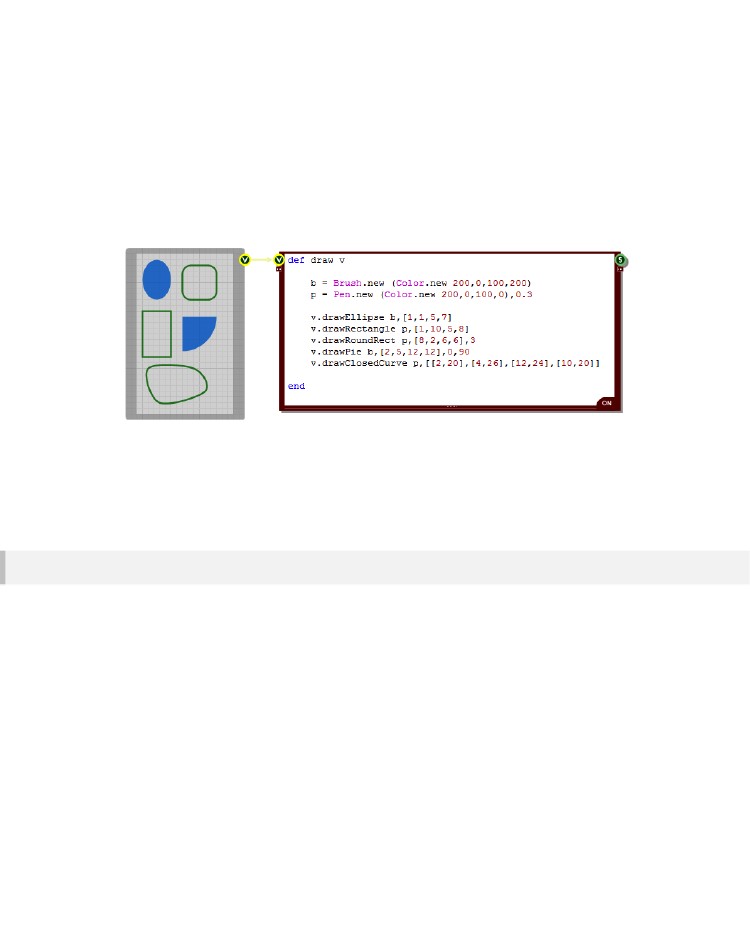 There are 6 shape methods:drawRectangle instrument, rectdrawRoundRect instrument, rect, cornerdrawEllipse instrument, rectdrawPie instrument, rect, startAngle, sweepAngledrawPolygon instrument, pointsdrawClosedCurve instrument, pointsHere are some examples of drawing shapes:The drawClosedCurve method can take an additional input:drawClosedCurve instrument, points, tensionThe tension input determines the curvature. A value of zero will produce straight lines, a value of 0.5will produce curves at the standard curvature and increasing tensions will produce more curvy lines.Lines and CurvesThe View class has a number of different line drawing methods. They all take a pen as their first input.The remaining parameters depend on the type of line. As with the shapes, Ruby arrays are used tospecify points, collections of points and rectangles.There are 5 line drawing methods:drawLine instrument, point1, point2drawArc instrument, rect, startAngle, sweepAngledrawCurve instrument, pointsdrawBeziers instrument, pointsdrawLines instrument, points- 154 -RUBY COMPONENT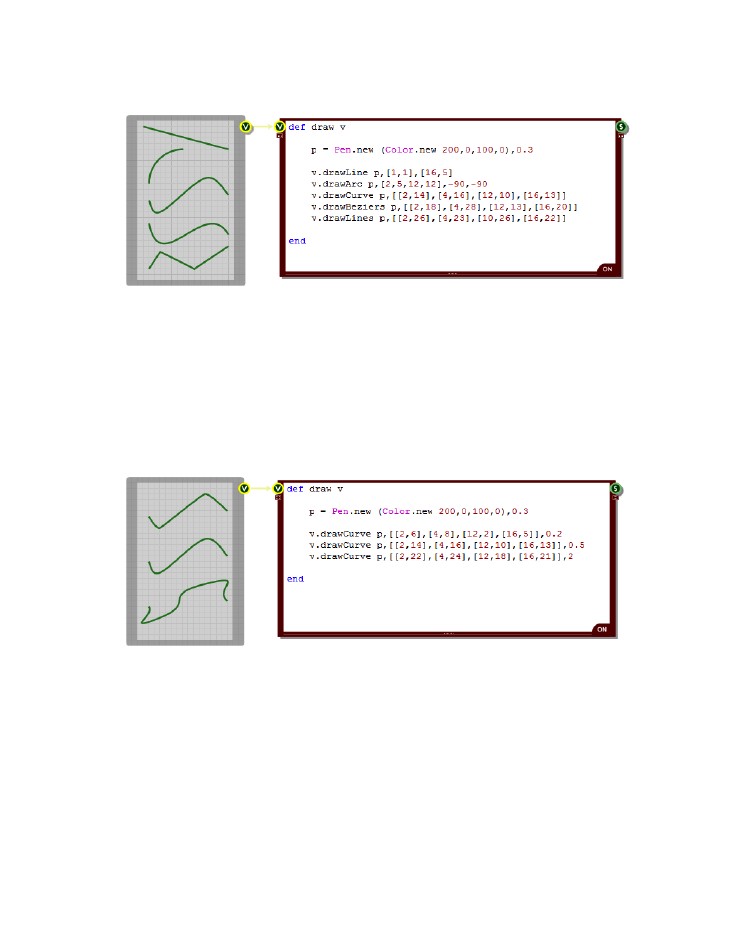 Here are some examples of line drawing in action:The drawCurve method can take two additional forms:drawCurve instrument, points, tensiondrawCurve instrument, points, offset, segments, tensionThe tension input determines the curvature. A value of zero will produce straight lines, a value of 0.5will produce curves at the standard curvature and increasing tensions will produce more curvy lines.The offset value determines the point at which drawing will begin and the segments input determineshow many segments of the curve are drawn.The image below shows how the curvature changes for tensions above and below 0.5:- 155 -CHAPTER 8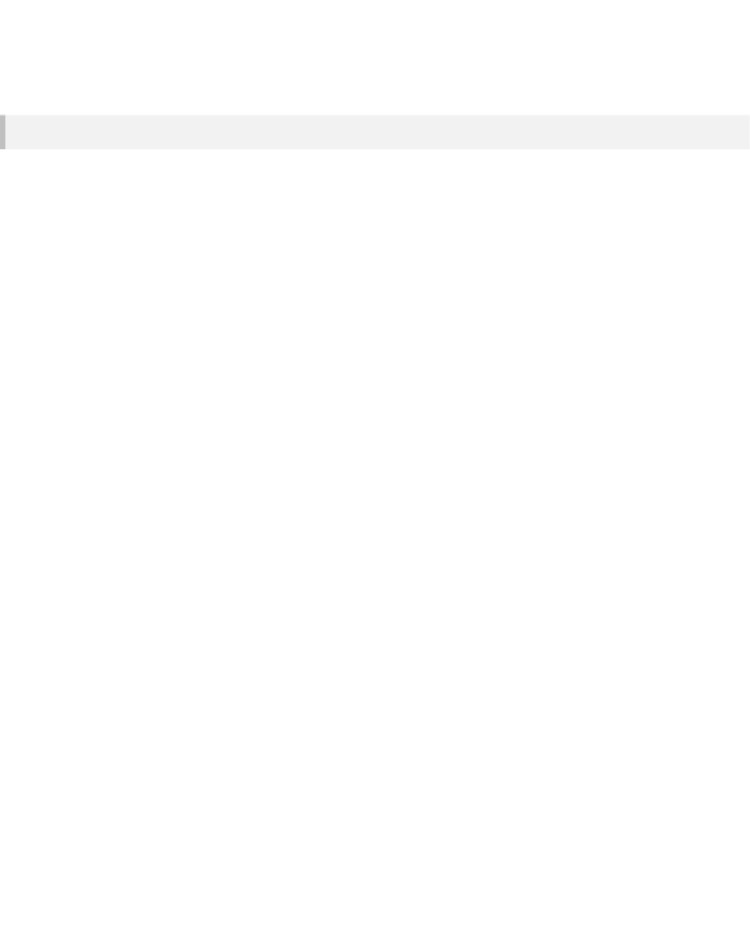 Graphics PathsA graphics path is a combination of shapes and lines which are grouped together, in sequence to formone single object. Paths are represented by the GraphicsPath class.To create an instance of a GraphicsPath is easy:path = GraphicsPath.newAfter that you call methods on the GraphicsPath object to add elements to the path. There is onemethod for each of the line and shape methods in the View class. They take the same parametersexcept for the drawing instrument input.There are 5 shape methods and 5 line methods as follows:addRectangle rectaddEllipse rectaddPie rect, startAngle, sweepAngleaddPolygon pointsaddClosedCurve pointsaddLine point1, point2addArc rect, startAngle, sweepAngleaddCurve pointsaddBeziers pointsaddLines pointsNote that when you add line elements, consecutive lines will automatically get joined at their end andstart points. You can then call the closeFigure method to make the end of the last line join with the startof the first to form a closed shape.The addCurve and addClosedCurve methods can also take the same optional input parameters thatthe drawCurve and drawClosedCurve methods take. See the previous two sections for moreinformation.There is one additional add method of the GraphicsPath class called addPath. This allows you toappend another path to the path. The method has two inputs: the path to be added and a true/falsevalue to indicate whether the path is to connect into the existing figure (true) or be a new figure in thepath (false).addPath path, connectOnce you have created a GraphicsPath object you can draw it using the View class drawPath method.This takes a path and a drawing instrument (pen or brush) as inputs:drawPath instrument, path- 156 -RUBY COMPONENT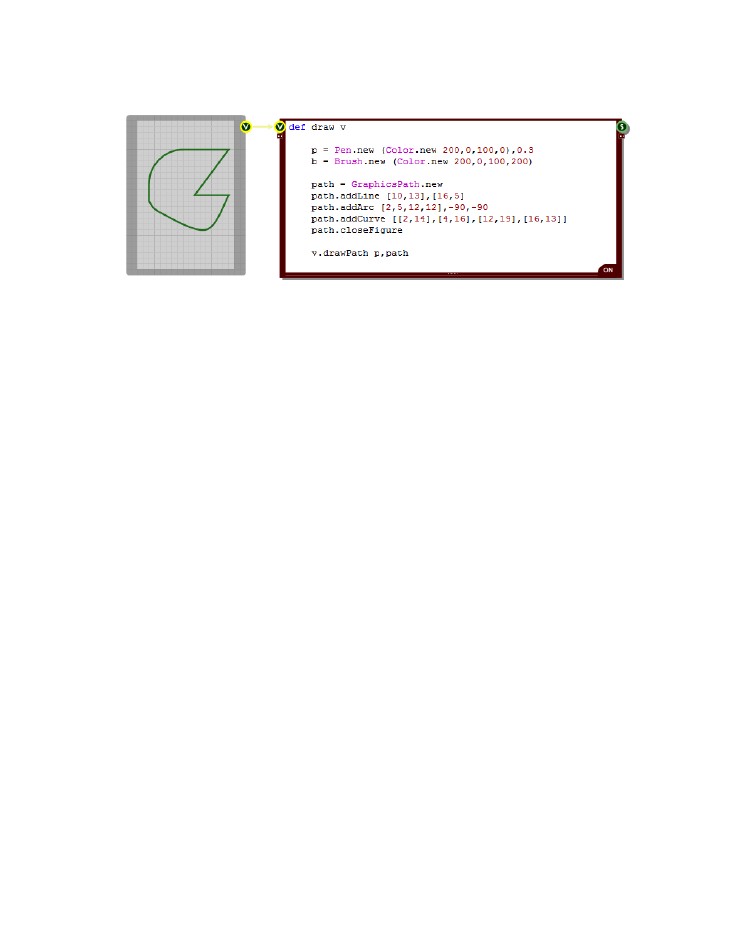 The example below shows how you might use a graphics path in practice:Other GraphicsPath MethodsYou can get the bounding rectangle of a GraphicsPath object by calling the getBounds method. Thiswill return a Ruby array of the form [x,y,w,h] giving you the smallest rectangle that contains thecomplete path.To widen the path call the widen method:widen pen, {optional View object}The view object input is optional and serves only to provide scaling information. The pen input providesa pen to widen the path by. Widening is done by adding an additional outline to the path as if the pathhad been drawn in the pen.You can check if a point is inside the GraphicsPath using the isVisible method:isVisible point, {optional View object}The view object input is the same as for the widen method. The point input is a two dimensional Rubyarray [x,y] for the point you want to test. The return value is either true or false.You can also check if a point is on the outline of a GraphicsPath using the isOutlineVisible methodisOutlineVisible point, pen, {optional View object}The first two inputs are the same as for the isVisible method. The pen input defines the pen that thepath would be drawn with. The point is then tested to see if it would lie on the drawn path. Obviouslythe wider the pen, the more likely this is. The return value is either true or false.- 157 -CHAPTER 8TextYou can draw text to a View using the drawString method. However, before we talk about this you'regoing to need to know about two other drawing classes.The Font ClassThe Font class defines the typeface you'll use for drawing your text. You need to supply the name ofthe typeface (this must be a font that is installed on your system), the size of font (in grid squares) andthe style.The style can be any combination of “normal”, “bold”, “italic”, “underline” and “strikeout”. For example,“bolditalic” or “strikeout-underline”. You can have spaces in the strings or use hyphens or othersymbols – as long as the key words are present then FlowStone will pick them up. You can also use aninteger in the range 0-15 to specify style combinations as a bitmask. The bits are 1 = bold, 2= italic, 4 =underline and 8 = strikeout. So by adding these together 1+4+8 = 13 is the same as“bold-underline-strikeout”.Here's an example of how to create a font:font = Font.new “Arial”,1.2,”normal”The StringFormat ClassThe StringFormat class defines how text is placed relative to its location or bounding rectangle. Thereare 3 attributes to consider. Alignment determines how the text aligns horizontally. There are 3 options:near (left), center (middle) or far (right).Line Alignment determines how the text aligns vertically. There are 3 options here too: near (top),center (middle) or far (bottom).Finally Flags allows you to specify combinations of more detailed options. The flags input is an integerthat should be a bitwise combination of the options you want. There are quite a number of options soto avoid cluttering things here we've listed them in full at the end of the next section.Here's an example on how you might create a StringFormat object:sf = StringFormat.newsf.setAlignment “center”sf.setLineAlignment “far”sf.setFlags 4128Drawing the TextNow let's return to the drawString method. This is defined as follows:drawString text, font, stringFormat, location, brush- 158 -RUBY COMPONENT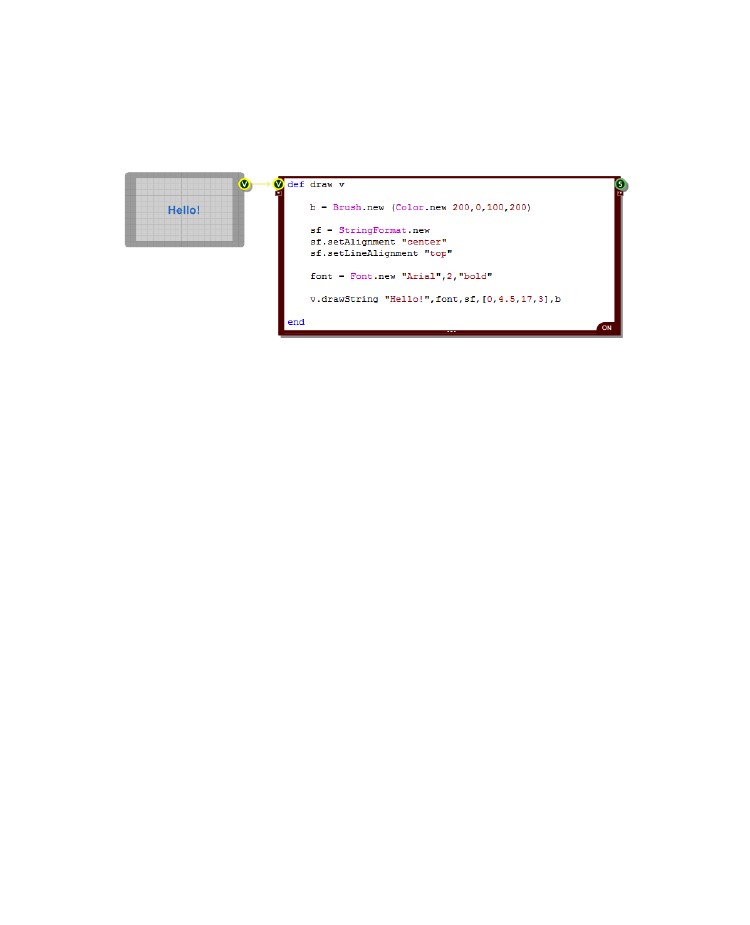 The location can be a point (an array of two values) or a rectangle ( [x,y,width,height]).If the location isa point then all drawing will be referenced to that point. If the location is a rectangle then the text will bedrawn inside that rectangle.Here's an example:The StringFormat object can be replaced by nil in the drawString method call should you wish to gowith the default alignment of top-left.Measuring TextSometimes you need to be able to measure how much screen space a block of rendered text willoccupy. For this purpose there is the measureString method:measureString text, font, stringFormat, locationThe input parameters are the same as for the drawString method. However, if the location defines arectangle then this acts as a maximum bounding box for the text the idea being that once measuredthe actual bounding box will be smaller than this one.The drawString method returns a Ruby Hash containing the following items:“bounds”“width”“height”“chars”“lines”- the bounding rectangle that would be occupied by text [x,y,w,h]- the width of the bounds rectangle- the height of the bounds rectangle- the number of characters that would be drawn- the number of rows of text that would be drawnA Ruby Hash is just like an array, except that you access elements by a reference object instead of aninteger index (although you can use an index too if you wish). The Hash returned by measureStringuses strings so for example, if the hash variable was called 'measure' then to get the width you woulduse the following expression:measure[“width”]- 159 -CHAPTER 8String Format FlagsIn the previous section on Text we talked about StringFormat flags. This section describes these in full.This information is taken directly from the Microsoft Developer notes on GDI+.Flag = 1Specifies that reading order is right to left. For horizontal text, characters are read from right to left. Forvertical text, columns are read from right to left. By default, horizontal or vertical text is read from left toright.Flag = 2Specifies that individual lines of text are drawn vertically on the display device. By default, lines of textare horizontal, each new line below the previous line.Flag = 4Specifies that parts of characters are allowed to overhang the string's layout rectangle. By default,characters are first aligned inside the rectangle's boundaries, then any characters which still overhangthe boundaries are repositioned to avoid any overhang and thereby avoid affecting pixels outside thelayout rectangle. An italic, lowercase letter F ( f) is an example of a character that may haveoverhanging parts. Setting this flag ensures that the character aligns visually with the lines above andbelow but may cause parts of characters, which lie outside the layout rectangle, to be clipped orpainted.Flag = 32Specifies that Unicode layout control characters are displayed with a representative character.Flag = 1024Specifies that an alternate font is used for characters that are not supported in the requested font. Bydefault, any missing characters are displayed with the "fonts missing" character, usually an opensquare.Flag = 2048Specifies that the space at the end of each line is included in a string measurement. By default, theboundary rectangle returned by the Graphics::MeasureString method excludes the space at the end ofeach line. Set this flag to include that space in the measurement.Flag = 4096Specifies that the wrapping of text to the next line is disabled. NoWrap is implied when a point of originis used instead of a layout rectangle. When drawing text within a rectangle, by default, text is broken atthe last word boundary that is inside the rectangle's boundary and wrapped to the next line.Flag = 8192Specifies that only entire lines are laid out in the layout rectangle. By default, layout continues until theend of the text or until no more lines are visible as a result of clipping, whichever comes first. Thedefault settings allow the last line to be partially obscured by a layout rectangle that is not a whole- 160 -RUBY COMPONENT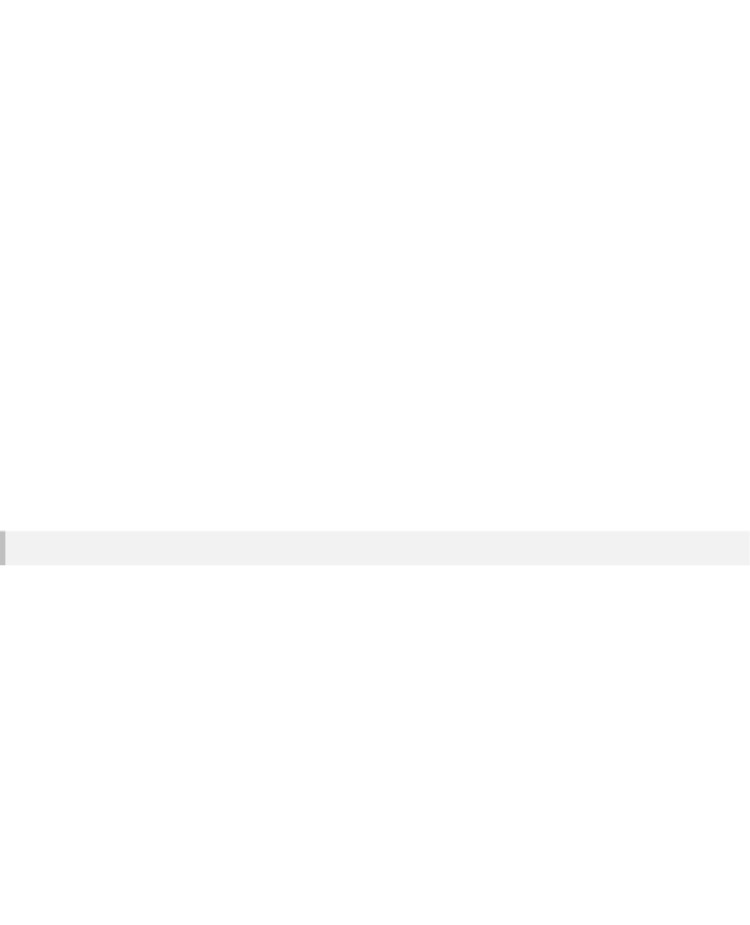 multiple of the line height. To ensure that only whole lines are seen, set this flag and be careful toprovide a layout rectangle at least as tall as the height of one line.Flag = 16384Specifies that characters overhanging the layout rectangle and text extending outside the layoutrectangle are allowed to show. By default, all overhanging characters and text that extends outside thelayout rectangle are clipped. Any trailing spaces (spaces that are at the end of a line) that extendoutside the layout rectangle are clipped. Therefore, the setting of this flag will have an effect on a stringmeasurement if trailing spaces are being included in the measurement. If clipping is enabled, trailingspaces that extend outside the layout rectangle are not included in the measurement. If clipping isdisabled, all trailing spaces are included in the measurement, regardless of whether they are outsidethe layout rectangle.Multiple flags set can produce combined effects:When both 2 and 1 are set, individual lines of text are drawn vertically. The first line starts at the rightedge of the layout rectangle; the second line of text is to the left of the first line, and so on.When 2 is set and 1 is not set, individual lines of text are drawn vertically. The first line starts at the leftedge of the layout rectangle; the second line of text is to the right of the first line.When 1 is set and 2 is not set, the individual lines of text are horizontal and the reading order is fromright to left. This setting does not change the order in which characters are displayed, it simplyspecifies the order in which characters can be read.The 2 and 1 flags can affect string alignment.BitmapsIf you pass a bitmap to a Ruby component via a Bitmap connector then you can use this in the Viewclass drawBitmap and drawBitmapSection methods to display it (or a section of it) on the View.These methods are defined as follows:drawBitmap bitmap, position [, alpha, rotation, origin]drawBitmapSection bitmap, source, position [, alpha, rotation, origin]The 'bitmap' parameter is the bitmap you want to display. In the case of drawBitmapSection the'source' parameter is a 4 element array representing the rectangular section of the bitmap that youwant to display. The rectangle array is defined by [x,y,w,h] where x,y define the top-left and w,h definethe size of the section in pixels.The 'position' parameter can either be a two element array representing the top-left corner of whereyou want the bitmap to be displayed or it can be a 4 element array representing the rectangle that youwant to draw the bitmap into. The rectangle array is defined by [x,y,w,h] where x,y define the top-leftand w,h define the size in grid squares.- 161 -CHAPTER 8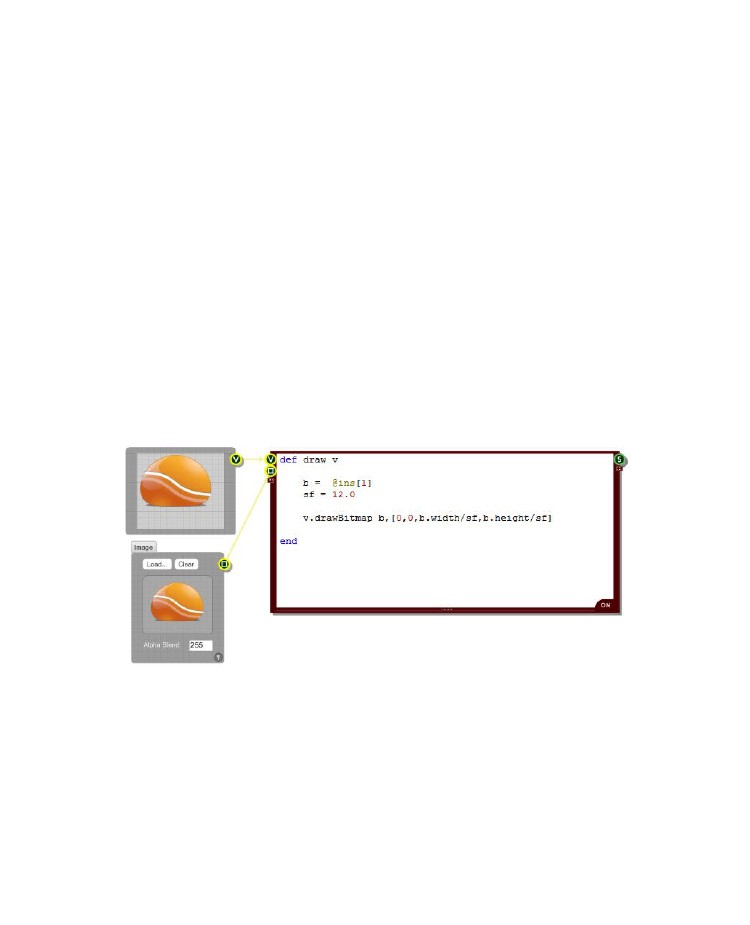 If you supply a point for the position then the bitmap draws at full size. If you supply a rectangle thebitmap (or section of bitmap) will be stretched or reduced in size so as to fit exactly in the rectangle.The 'alpha' parameter is optional. This is defines the transparency level for the drawn bitmap. It is aninteger value in the range 0-255 with 255 being fully opaque and 0 being fully transparent. If you omitthis parameter a value of 255 is assumed.The 'rotation' parameter is also optional and allows you to rotate the bitmap through an angle,clockwise in degree. The origin of the rotation is assumed to be the centre point of the bitmap unlessyou supply an 'origin' parameter, in which case this point is used instead. The origin parameter is a twoelement array [x,y] where x and y are the coordinates of the rotation origin in grid squares.The 'bitmap' parameter is an instance of the Bitmap class. There are four methods of this class fordetermining the bitmap size:widthheightwidthPixelsheightPixelsThe width and height methods give you the size of the bitmap in grid squares at the current defaultzoom level. The widthPixels and heightPixels methods give you the exact size of the bitmap in pixels.Here's an example of a bitmap being drawn into a rectangle scaled down 12 times:- 162 -RUBY COMPONENT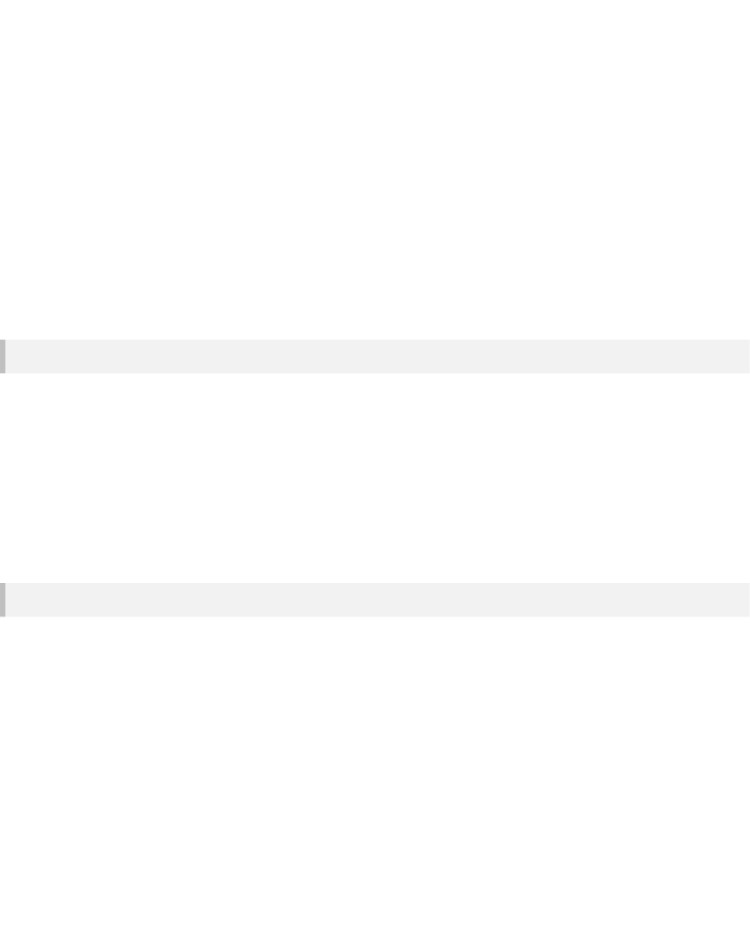 Bitmap Rendering OptionsIf you are drawing a bitmap into a rectangle that is a different size then you can choose how to renderthat bitmap by setting the interpolation mode. This is done using the following View method:setInterpolationMode modeThis takes either an integer (0-7) or one of the following strings:"low","high","bilinear","bicubic","nearest","hqbilinear","hqbicubic"You can also find out the current interpolation mode by using the following method. This will return oneof the 8 strings shown above:getInterpolationMode modeRedrawIf values changes in another method which affects what should be displayed by the draw method thenyou need to be able to request a redraw. This is very easy to do. All you do is call the redraw method.If you have more than one View connected to your Ruby component then you should also provide theinput connector reference of the View you want to redraw as an input parameter to the redraw method.If only part of the display needs to be redrawn you can pass a rectangle after the connector referenceSo that's:redraw connectorReference, redrawArea { both optional }Where redrawArea is a Ruby array of the form [x,y,w,h].ClippingSometimes you need to be able to draw only within a portion of a View. This is where clipping comesinto play. The View class has two methods for setting the clipping:setClip regioncombineClip region, combineModeBoth methods take a region as input. This can be a four element array defining a rectangle, the sameformat as the rectangles we used for drawing shapes. It can also be a collection of points defining apolygon. This is represented by an array of two element arrays, each of which defines an (x,y) position.You can also use a graphics path object to define the region.The setClip method sets the clipping region to the input region. This means that drawing will onlyoccur within that region – anything outside is 'clipped' out.- 163 -CHAPTER 8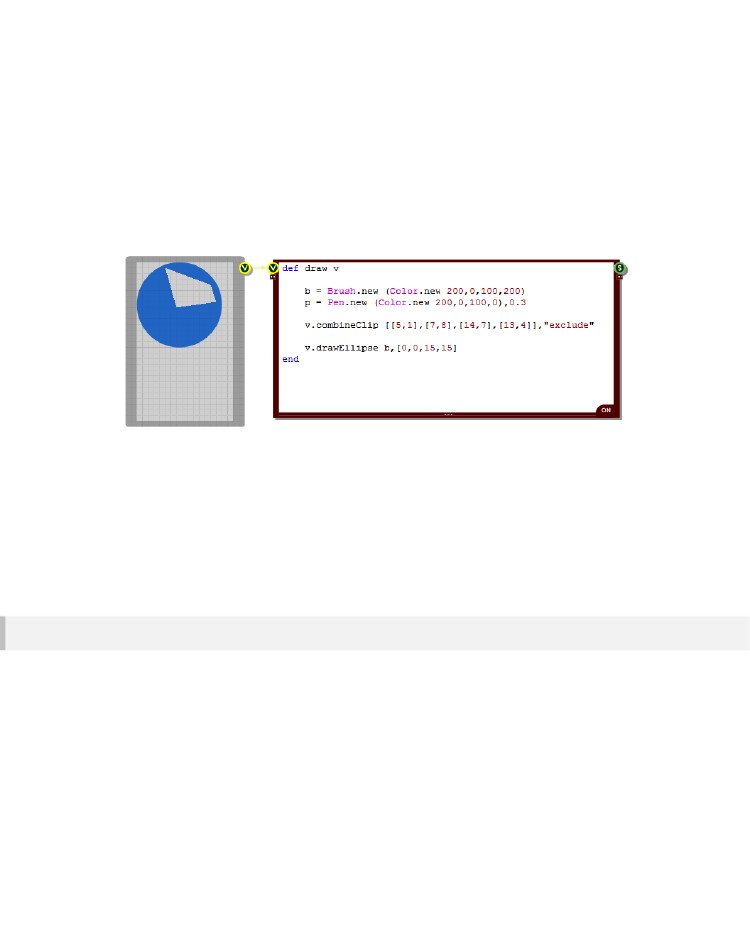 The combineClip method combines the region with the current clipping region. The combineModeinput is a string that specifies how the regions are to be combined. The options are:“replace”“intersect”“union”- use the new region- use the intersection of both regions- use both regions combined“xor”- use the union minus the intersection“exclude”- use the old region minus the new one“complement” - use the new region one minus the old oneHere's an example of how to use clipping:There are another two methods relating to clipping:resetClipgetClipTo reset the clipping region just call resetClip or you can also pass nil as the region for the setClipmethod.The getClip method will return an array representing the bounding rectangle of the current clip regionin the format [x,y,width,height].SmoothingBy default all graphics are smoothed. The otherwise sharp jagged edges around graphics objects areantialiased to make them appear smooth.If you're drawing straight lines you may want to turn this off as a side effect is that it does introduce alittle blurring. The setSmoothingMode method of the View class allows you to control when smoothingis applied. You can pass 0 & 1 or “on” & “off”.- 164 -RUBY COMPONENT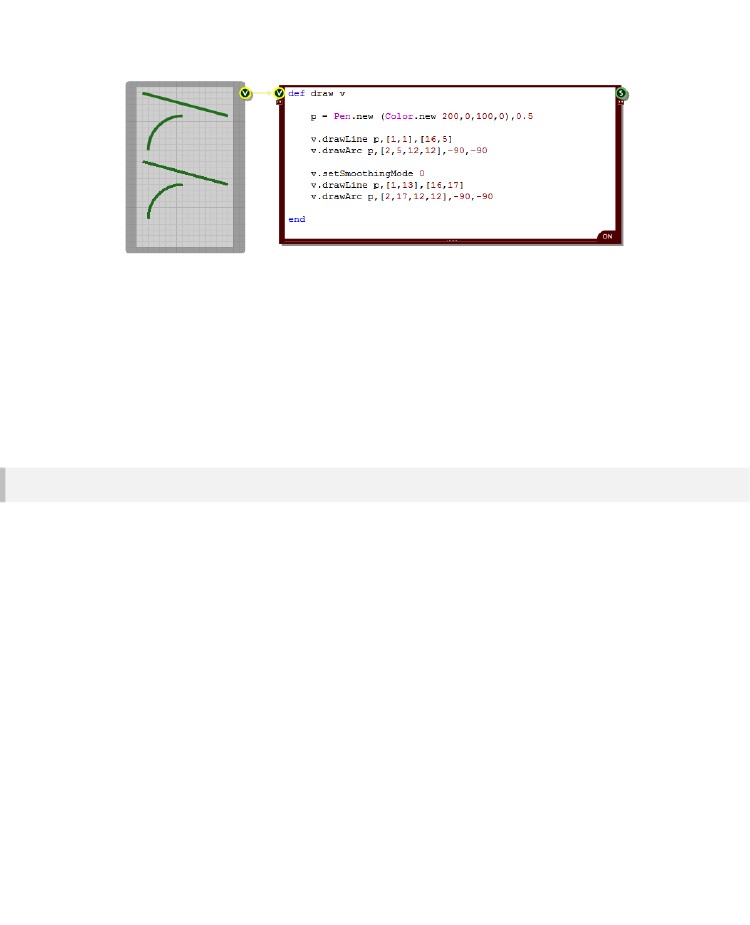 There is a similar method for text smoothing called setTextRenderingHint. This method has moreinput options:“off”“singleBitPerPixelGridFit”“singleBitPerPixel”“antiAliasGridFit”“antiAlias”“clearTypeGridFit”- no smoothing- use glyph bitmaps for each character with hinting- use glyph bitmaps for each character with no hinting- use antialiased glyph bitmaps for each character with hinting- use antialiased glyph bitmaps for each character with no hinting- use ClearType glyph bitmaps for each character with hintingView PropertiesThere are a few more methods of the View class that we haven't mentioned yet. As well as the drawingmethods we've already talked about there are four methods that give you some important properties ofthe View. These are as follows:gridStepdefaultGridStepwidthheightThe gridStep method gives you the number of pixels per grid square for a view object. ThedefaultGridStep method gives you the default grid step ie. the number of pixels per grid square whenthe zoom level is set to normal. If you don't change the default grid step (under Zoom Level on theSchematic options dialog) then this will be 8 pixels per grid square.These two methods are not often used but they can be useful in special circumstance eg. for scalingbitmaps as you may want a bitmap to appear at normal size when at the default zoom level but scaleaccordingly when zoomed.- 165 -CHAPTER 8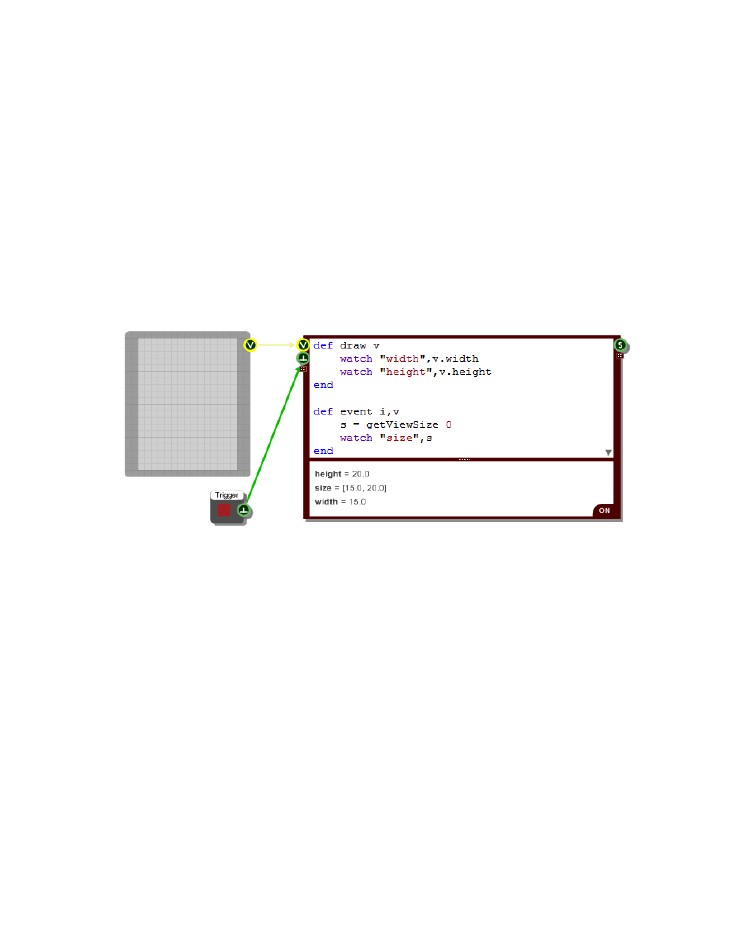 The width and height methods are much more commonly used. If you want your graphics to changebased on the size of the front panel you're drawing to then you'll need to know the width and height.These are of course supplied in grid square units.Sometimes you need to be able to get the view size when you're not in the Draw method. What do youdo if you don't have access to a View object? Well we have a special method of the RubyEdit classthat you can use:getViewSize connectorReferenceYou need to pass the index of the View connector that you want to query (or you can leave it blank andzero will be assumed). The method returns a two element array containing the width and height. In theexample below we've pressed the trigger button and the event method has been called triggering thecall to getViewSize and the result is then displayed in the watch list.If you don't have a View connected then the call to getViewSize will return nil. This can happen whenyou have no link connected or during loading or init so if you intend to use getViewSize in loading orinit methods it's best to check whether the result is nil before acting on it.- 166 -RUBY COMPONENT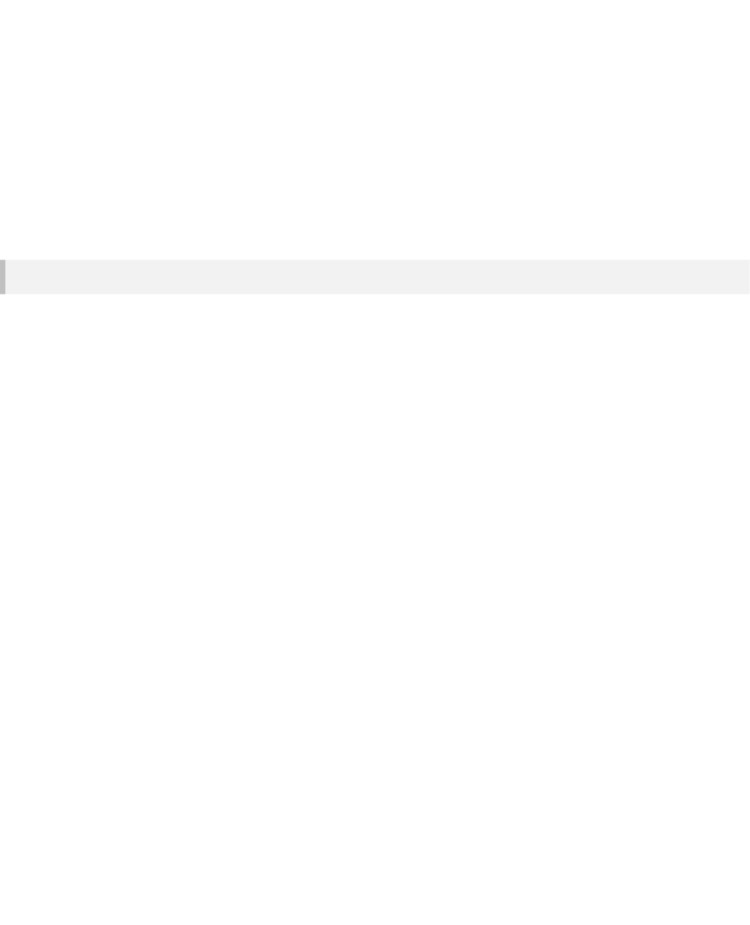 Advanced BrushesThe Drawing section covered how to create a solid brush and use it to fill basic shapes or draw text. Inthis section we'll look at more advanced brush options.Linear GradientsYou can create filled areas that flow smoothly between colours using the LinearGradientBrush class.This is a variation on the standard Brush class and can be used as an instrument for drawing in all theshape drawing methods just like the standard Brush.In its simplest form a LinearGradientBrush allows you to define a gradient between two colours. Youcreate an instance of the class as follows:b = LinearGradientBrush.new boundRect, color1, color2, angle, scaleTransboundRectThis is a rectangle ( once again defined as a ruby array [x,y,width,height] ) that defines the boundary ofthe gradient fill. The gradient will fill this area so you need to make sure that you create a boundingrectangle that fits with whatever shapes you intend to fill.color1, color2These are the end colours for the gradient and should be instances of the Color class. If you don'tsupply an angle parameter then color1 will be at the left-hand edge of the rectangle and color2 will beat the right-hand edge.angleThis is angle of rotation for the gradient in degrees in the clockwise direction. If the angle is 90 degreesfor example, color1 will be at the top of the rectangle and the gradient will run downwards to color2.scaleTransThis defines whether the angle is affected by the transform associated with the brush. The parameteris a boolean flag so it should be set to true or false.Here's a simple example of a LinearGradientBrush:- 167 -CHAPTER 8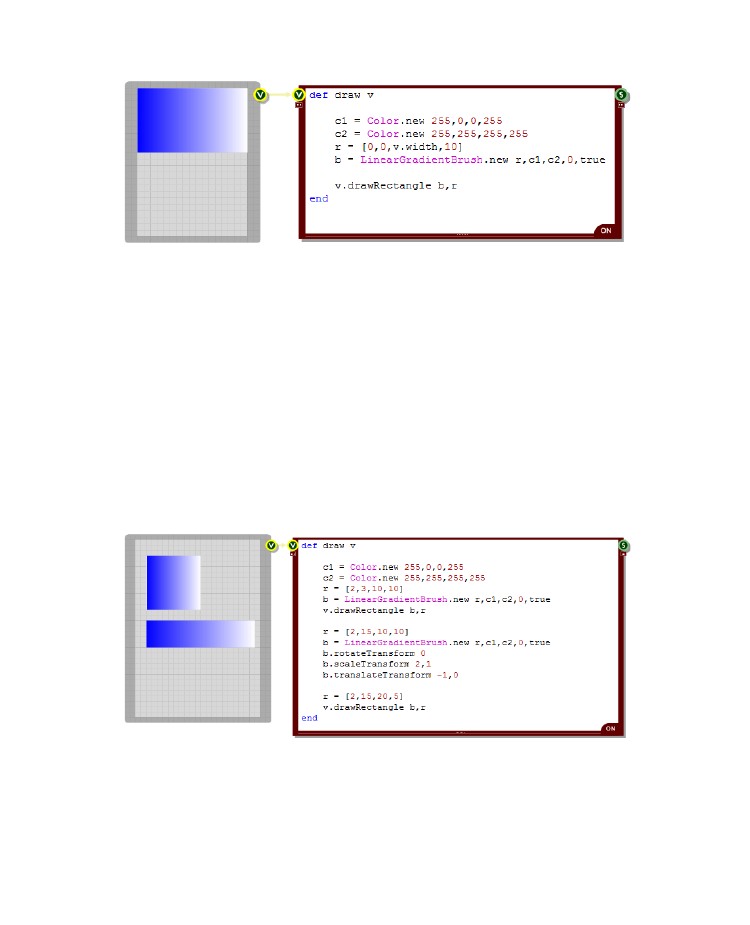 TransformationsYou can rotate, translate or scale the brush after it has been created. To do this you use the followingmethods:rotateTransform angletranslateTransform x, yscaleTransform sf-x, sf-yresetTransformThe rotation method takes an angle in Degrees. The translate method takes x and y offsets. The scalemethod takes x and y scale factors – these are floats with 1.0 meaning no change. The resetTransformmethod does exactly what it says, it resets any applied transforms.The example below shows a gradient that has been stretched and translated.- 168 -RUBY COMPONENT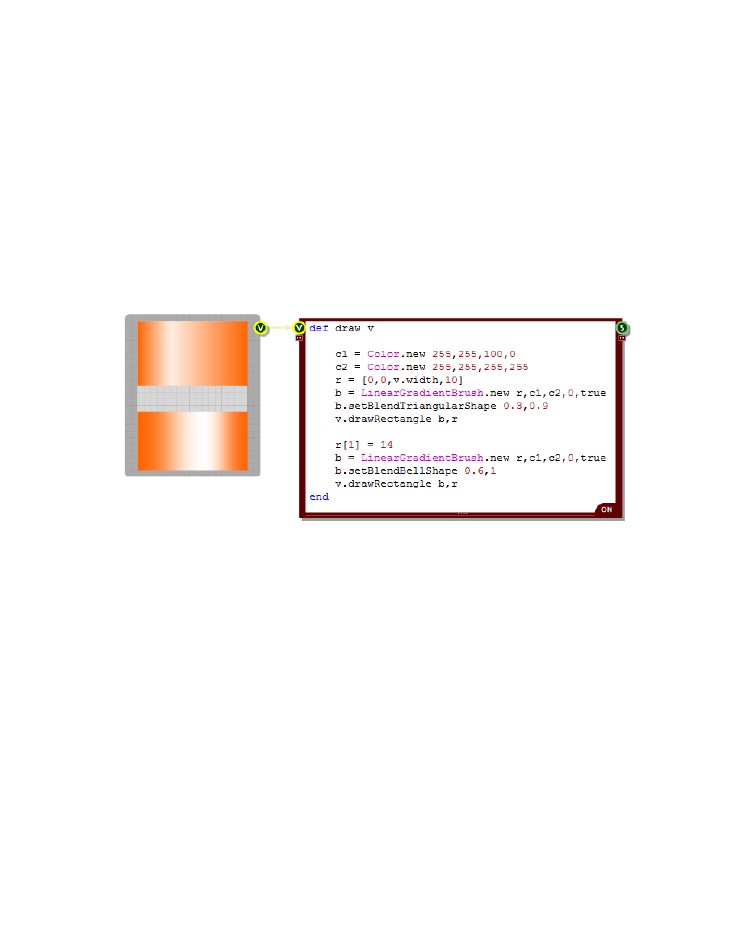 BlendingYou don't just have to have a straight gradient. Using the setBlendTriangularShape and thesetBlendBellShape methods you can move the end colour to some in between point and blend out oneither side. The bell option uses a non-linear blending curve.setBlendTriangularShape focus, scalesetBlendBellShape focus, scaleBoth methods take two inputs. The first is the focus. This is a float between 0 and 1 which defines therelative distance of the end point colour from the start point. A value of 0.5 would put it bang in themiddle for example. The second parameter is the scale. This is also a float between 0 and 1 and itdefines the intensity of the colour at the focus point.Here's an example of these in action:You take this a step further and set your own blend points. This is done using the setBlend method.setBlend blendArrayThe method takes an array of two element arrays. Each two element array defines first a blend factorthen a position along the gradient. Both values are floats in the range 0 to 1.- 169 -CHAPTER 8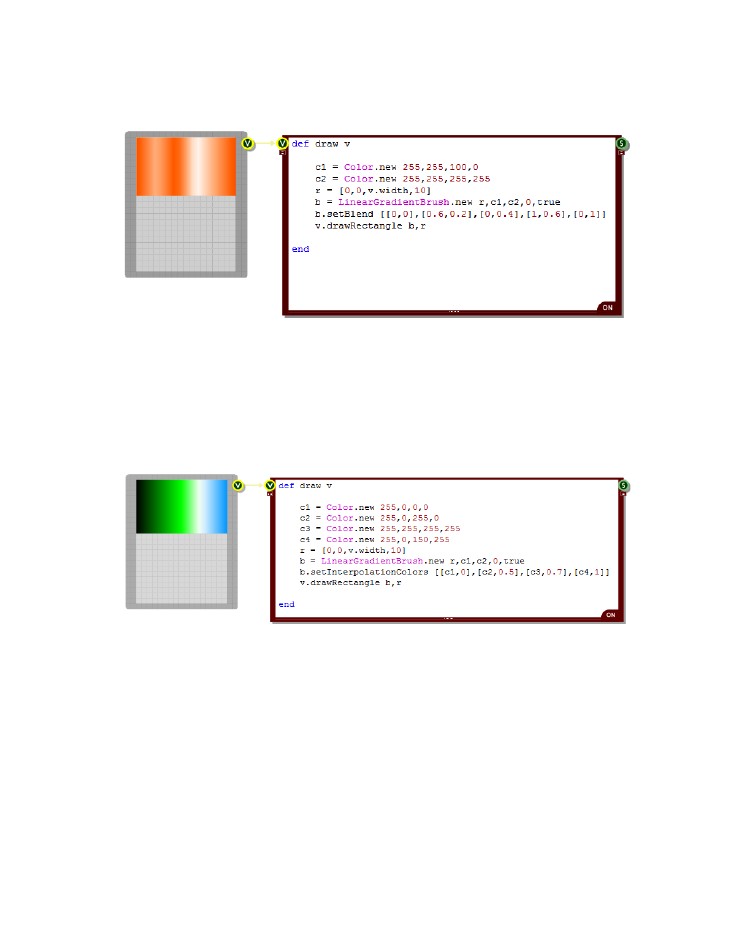 This is all best illustrated with an example. The picture below shows a gradient with three blend pointsin between the end points which themselves are set to zero (ie. color1):You can also introduce a whole range of colours into the gradient using the setInterpolationColorsmethod. This is very similar to the setBlend method except that instead of a blend factor you have aColor object paired with the position along the gradient.setInterpolationColors colourArrayThe example below shows 4 colours merging together at various points:WrappingThe LinearGradientBrush has a defined bounding rectangle. This makes the brush into a tile. The tile isthen used repeatedly to pave any area that is painted with the brush.Depending on how you define your gradient you may want to flip the tiles as they are placed so thatyou don't get hard edges between them. You can do this by setting the wrap mode to 'flip' using thesetWrapMode method.setWrapMode mode- 170 -RUBY COMPONENT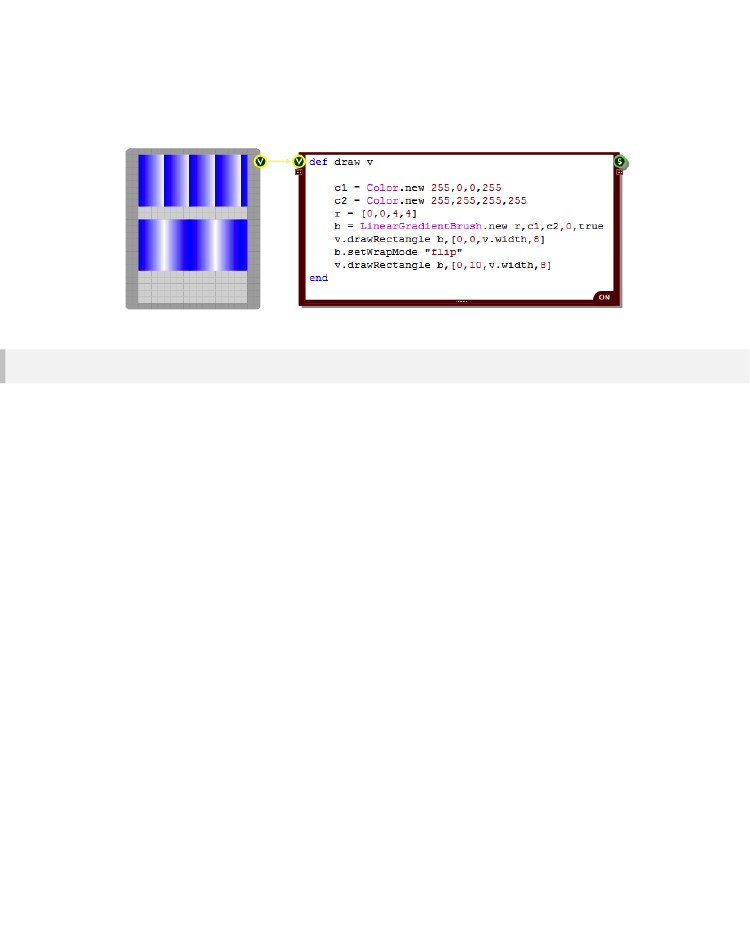 The default mode is to tile without flipping but by passing the string “Flip” or the number 1 you can setthis to flipped. Here's an example of how the wrap mode affects the overall result.You can see that inthe bottom rectangle each tile is flipped so that the gradient runs smoothly from one tile into another.Path GradientsPath gradients provide another way of producing smooth transitional fills between different colours.Unlike the LinearGradientBrush they create a radial gradient from a central colour out towards a set ofsurrounding colours.The surrounding area is defined by a path and colours can be distributed along the path. A singlecentral colour is also defined and the colour gradient is calculated by blending outwards from thecentral point.In its simplest form a PathGradientBrush allows you to define a gradient between two colours. Youcreate an instance of the class as follows:b = PathGradientBrush.new pathThere is a single input parameter, the path. The path can either be an array of points (represented asan array of two element arrays containing the x and y coordinates of each point) or it can be aGraphicsPath object.The default colours are Black at the centre and White on the path.- 171 -CHAPTER 8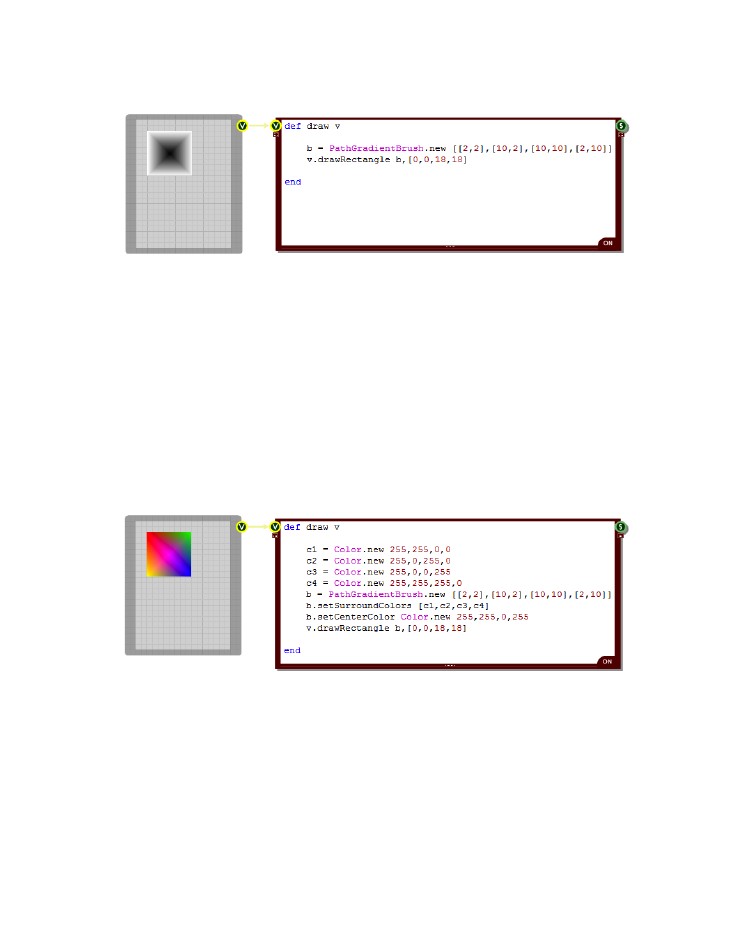 Here's an example using a square path and the default colours:Changing ColoursThere are two methods of the PathGradientBrush class that allow you to change the colours.setCenterColor coloursetSurroundColours colourArrayThe setCenterColor method takes a single colour object. The setSurroundColours method takes anarray of colours. By default these colours are allocated in turn to each point in the path. If there arefewer colours than path points and so we run out of colours when allocating them to points on the path,the last colour in the array is used on all subsequent points.The example below shows what we get when changing the centre colour to pink and the outer coloursto red, green, blue and yellow.- 172 -RUBY COMPONENT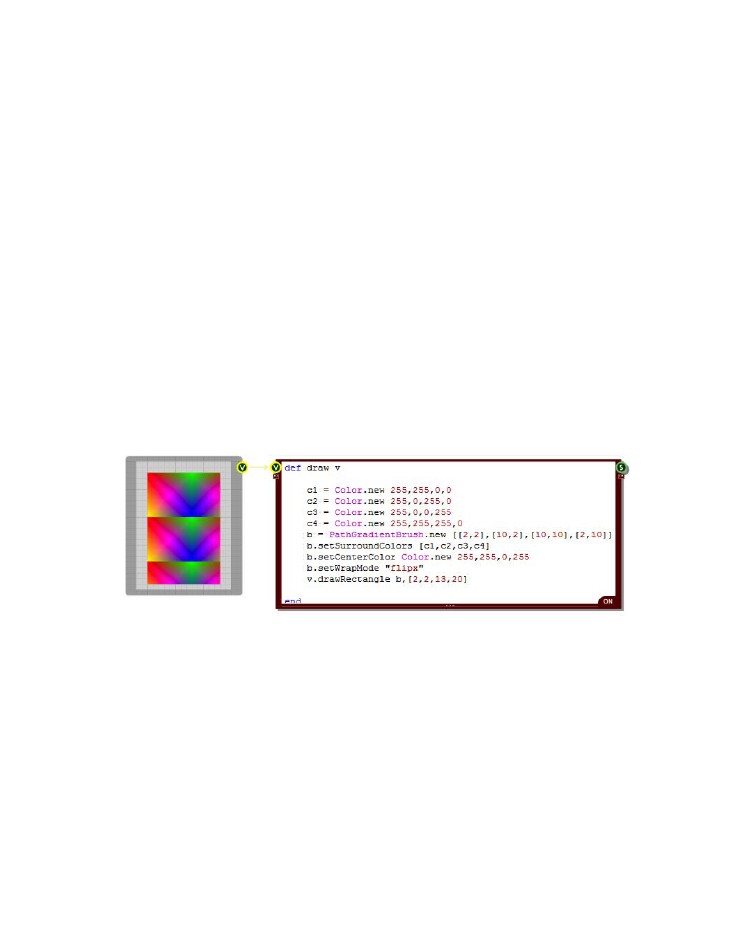 WrappingIn a similar way to the LinearGradientBrush a PathGradientBrush has a bounding rectangle whichcontains the whole path. This makes the brush into a tile. The tile can then be used repeatedly to paveany area that is painted with the brush.Unlike the LinearGradientBrush, the default for the PathGradientBrush is to not tile or clamp. You canchange this by setting the wrap mode using the setWrapMode method.setWrapMode modeThe various mode options allow you to flip the tiles as they are placed so that the tiles blend into oneanother. Here are the options for the mode input value:0 or “tile”1 or “flipx”2 or “flipy”3 or “flipxy”4 or “clamp” or “notile”Normal tiling is performedTiling is performed with alternate tiles flipped in the x directionTiling is performed with alternate tiles flipped in the y directionTiling is performed with alternate tiles flipped in the x and y directionsNo tiling is performed – this is the default optionThe example below shows the “flipx” wrap mode in action. You can see how the tiles in the x directionare alternately flipped but the tiles in the vertical direction are not.BlendingThe PathGradientBrush supports blending just like the LinearGradientBrush. Using thesetBlendTriangularShape and the setBlendBellShape methods you can move the centre colour tosome in between point and blend out on either side. The bell option uses a non-linear blending curve.setBlendTriangularShape focus, scalesetBlendBellShape focus, scaleBoth methods take two inputs. The first is the focus. This is a float between 0 and 1 which defines therelative distance of the end point colour from the start point. A value of 0.5 would put it bang in the- 173 -CHAPTER 8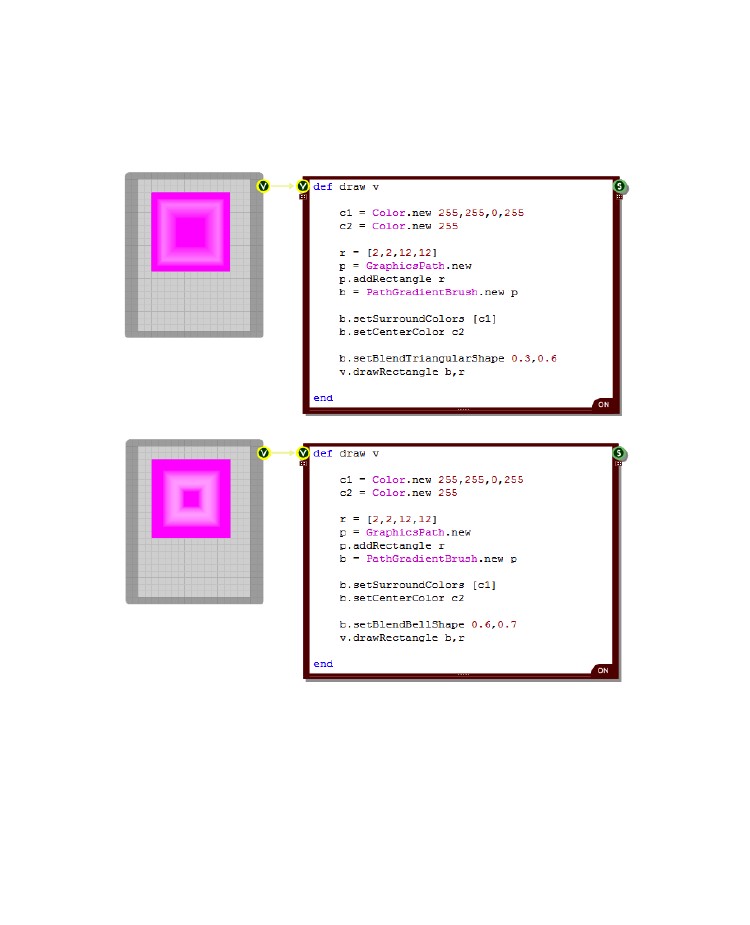 middle for example. The second parameter is the scale. This is also a float between 0 and 1 and itdefines the intensity of the colour at the focus point.Here's an example of these in action. We've used a GraphicsPath instead of an array of points thistime too just to show how that works when defining the brush.You take this a step further and set your own blend points. This is done using the setBlend method.setBlend blendArrayThe method takes an array of two element arrays. Each two element array defines first a blend factorthen a position along the gradient. Both values are floats in the range 0 to 1.- 174 -RUBY COMPONENT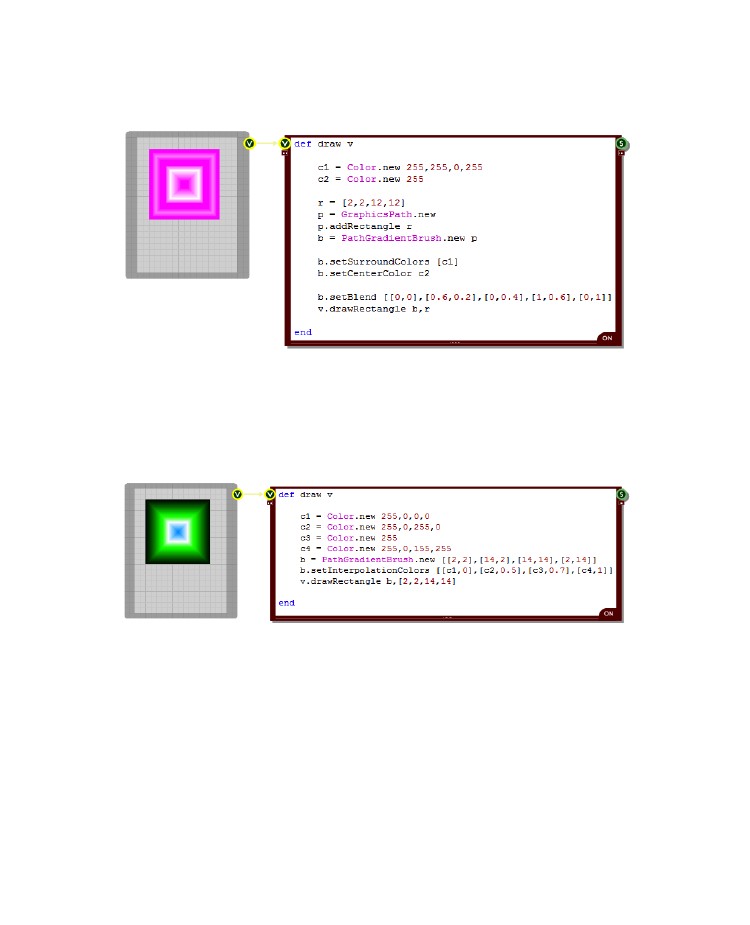 This is all best illustrated with an example. The picture below shows a gradient with three blend pointsin between the end points which themselves are set to zero (ie. color1):You can also introduce a whole range of colours into the gradient using the setInterpolationColorsmethod. This is very similar to the setBlend method except that instead of a blend factor you have aColor object paired with the position along the gradient.setInterpolationColors colourArrayThe example below shows 4 colours merging together at various points:- 175 -CHAPTER 8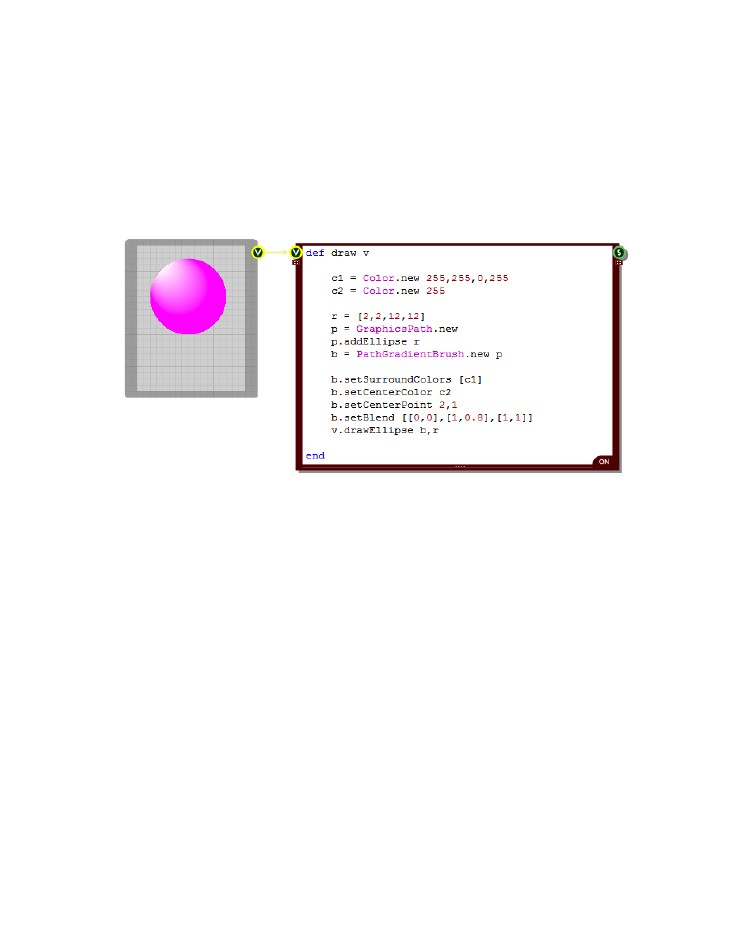 Centre PointBy default the centre point is calculated for you based on the path. However, you can set the positionof the centre point yourself using the setCenterPoint method.setCenterPoint x, yAll you need to do is pass the x and y coordinates of the point you want to have as the new centre.The example below shows a displaced centre point being used to create a 3D effect by creating theillusion of reflected light from a ball.- 176 -RUBY COMPONENT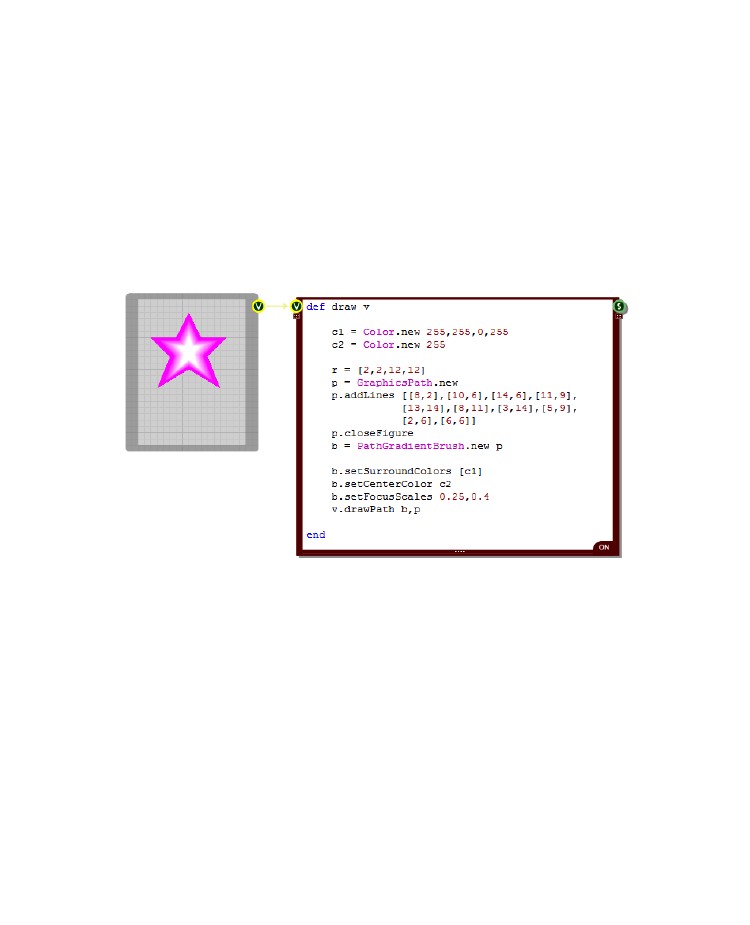 Focus ScalesBy default the centre colour is focused at the centre point. However, you can change the focus sizearound this point by using the setFocusScales method.setFocusScales scaleX, scaleYThe method takes two scale factors. These are applied to the path that defines the brush and theresulting shape defines the area that is filled with the centre colour. Scale factors of 1.0 will make thewhole shape the focus colour so most of the time the scale factors you use will be less than 1.0.Here's an example that shows how this works. Here we have increased the size of the focus point andstretched it a bit more vertically than horizontally.TransformationsYou can rotate, translate or scale a PathGradientBrush after it has been created. To do this you usethe following methods:rotateTransform angletranslateTransform x, yscaleTransform sf-x, sf-yresetTransformThe rotation method takes an angle in Degrees. The translate method takes x and y offsets. The scalemethod takes x and y scale factors – these are floats with 1.0 meaning no change. The resetTransformmethod does exactly what it says, it resets any applied transforms.- 177 -CHAPTER 8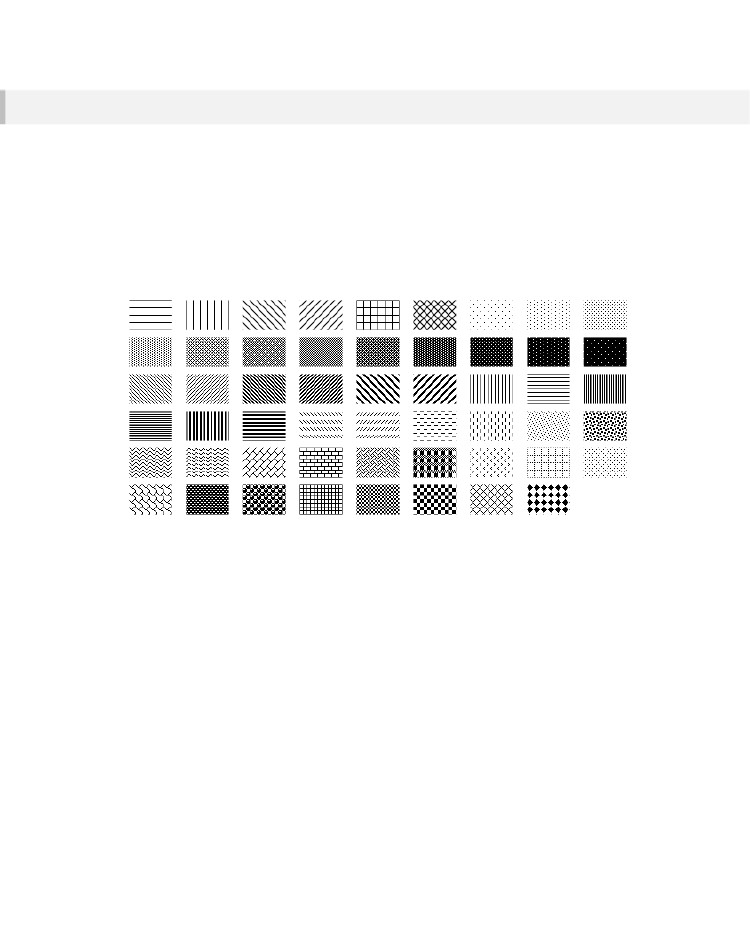 Hatch BrushesA HatchBrush is is used for filling an area with a hatched or stipple effect. It s defined by a hatch style,a foreground colour and an optional background colour. You can create an instance as follows:b = HatchBrush.new style, foregroundCol, backgroundColIf you don't supply a background colour then the background will be left transparent and all you will getis the hatching. For the style you have 53 different options. This can be specified as an integer (in therange 0-52) or a text string.The hatch styles are shown below (in increasing order left to right, top to bottom):The hatch style strings are as follows:"HORIZONTAL""VERTICAL""FORWARDDIAGONAL""BACKWARDDIAGONAL""CROSS""DIAGONALCROSS""05PERCENT""10PERCENT""20PERCENT""25PERCENT""30PERCENT""40PERCENT""50PERCENT""60PERCENT""70PERCENT""75PERCENT""80PERCENT""90PERCENT""LIGHTDOWNWARDDIAGONAL""LIGHTUPWARDDIAGONAL""DARKDOWNWARDDIAGONAL""DARKUPWARDDIAGONAL""WIDEDOWNWARDDIAGONAL""WIDEUPWARDDIAGONAL""LIGHTVERTICAL""LIGHTHORIZONTAL""NARROWVERTICAL""NARROWHORIZONTAL""DARKVERTICAL""DARKHORIZONTAL""DASHEDDOWNWARDDIAGONAL""DASHEDUPWARDDIAGONAL"- 178 -RUBY COMPONENT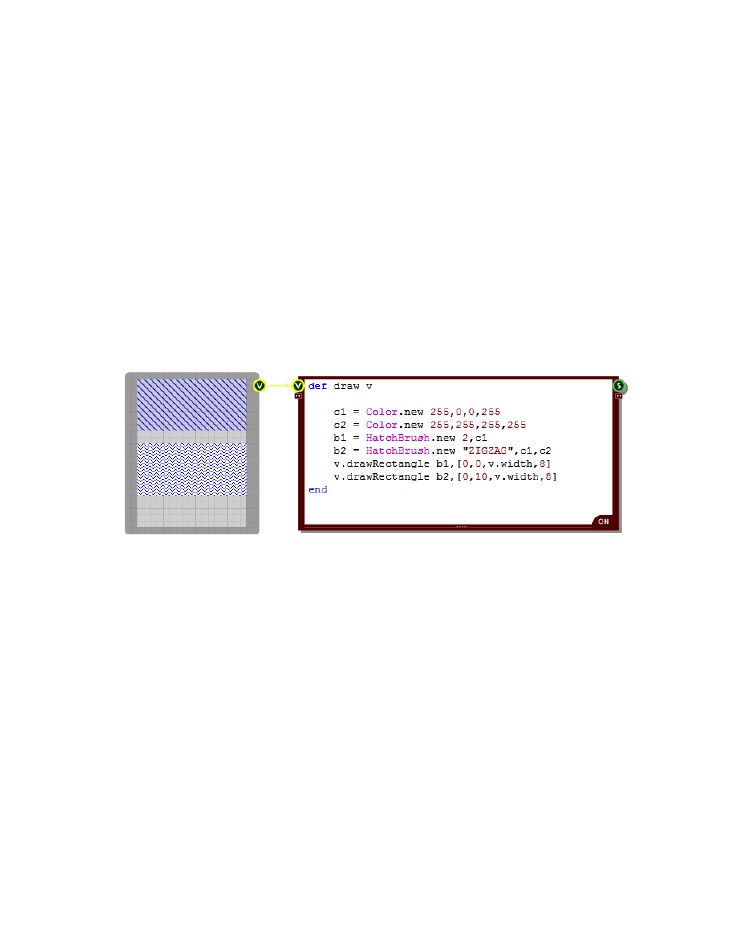 "DASHEDHORIZONTAL""DASHEDVERTICAL""SMALLCONFETTI""LARGECONFETTI""ZIGZAG""WAVE""DIAGONALBRICK""HORIZONTALBRICK""WEAVE""PLAID""DIVOT""DOTTEDGRID""DOTTEDDIAMOND""SHINGLE""TRELLIS""SPHERE""SMALLGRID""SMALLCHECKERBOARD""LARGECHECKERBOARD""OUTLINEDDIAMOND""SOLIDDIAMOND"The following example shows how to create and use a HatchBrush. The top rectangle uses a brushcreated using just a foreground colour. You can see the background underneath as only the hatching isapplied. The bottom rectangle has been defined with a white background colour. We've also used thetwo different ways of specifying the hatch style in each rectangle – by index or by name.- 179 -CHAPTER 8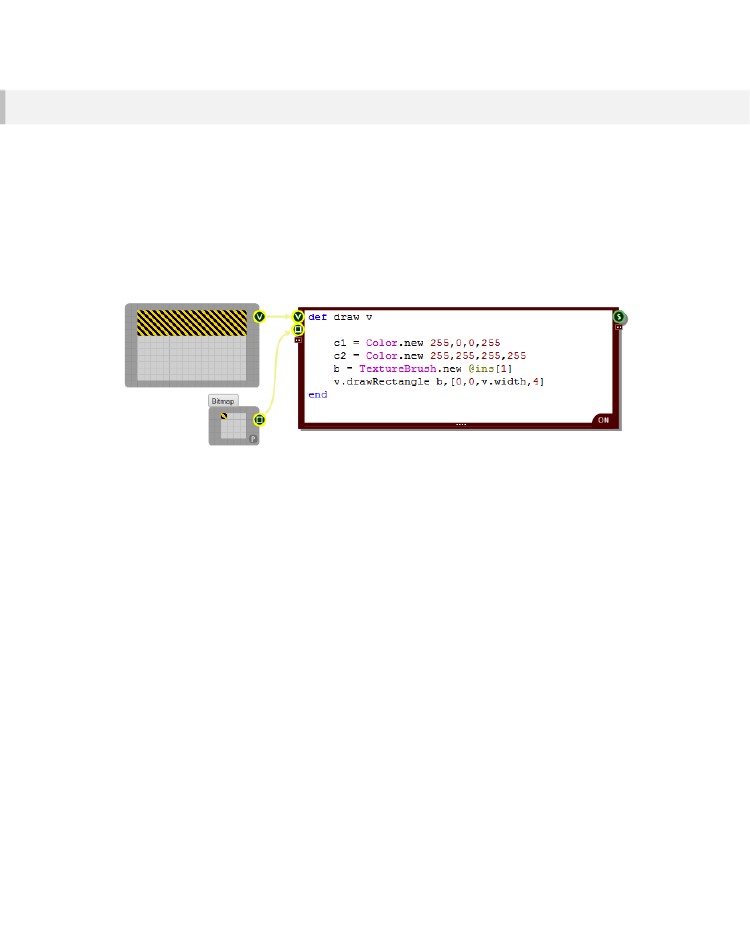 Texture BrushesA TextureBrush is defined by a bitmap. When you fill an area with a TextureBrush the bitmap is usedrepeatedly to tile the area you want to fill.You can create an instance as follows:b = TextureBrush.newbitmapThe bitmap input parameter needs to be a Bitmap object. You need to pass a Bitmap object into yourRuby component so that you can use it in your TextureBrush.The example below shows how a TextureBrush is created and used.WrappingWhen filling an area TextureBrush tiles are placed next to each other. However, you could choose toflip the tiles alternately as you pave vertically or horizontally to create a more fluid pattern. To do thisyou need to use the setWrapMode method.setWrapMode modeHere are the options for the mode input value:0 or “tile”1 or “flipx”2 or “flipy”3 or “flipxy”Normal tiling is performed – this is the default optionTiling is performed with alternate tiles flipped in the x directionTiling is performed with alternate tiles flipped in the y directionTiling is performed with alternate tiles flipped in the x and y directions- 180 -RUBY COMPONENT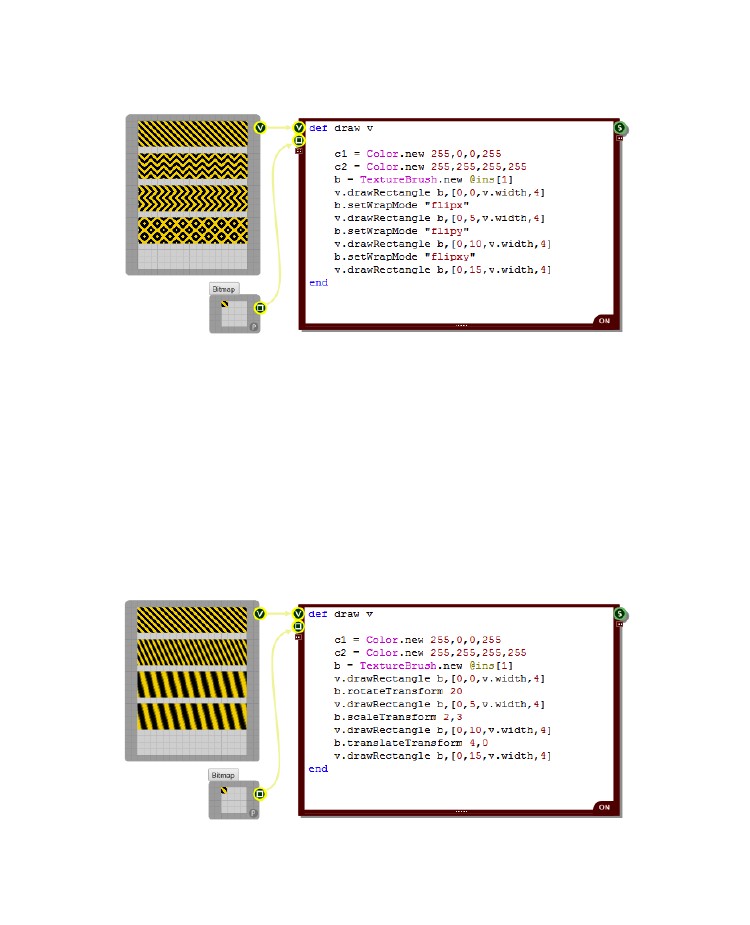 The example below shows the four different wrap modes in action.TransformationsYou can rotate, translate or scale a TextureBrush after it has been created. To do this you use thefollowing methods:rotateTransform angletranslateTransform x, yscaleTransform sf-x, sf-yresetTransformThe rotation method takes an angle in Degrees. The translate method takes x and y offsets. The scalemethod takes x and y scale factors – these are floats with 1.0 meaning no change. The resetTransformmethod does exactly what it says, it resets any applied transforms.Here's an example showing how these all work:- 181 -CHAPTER 8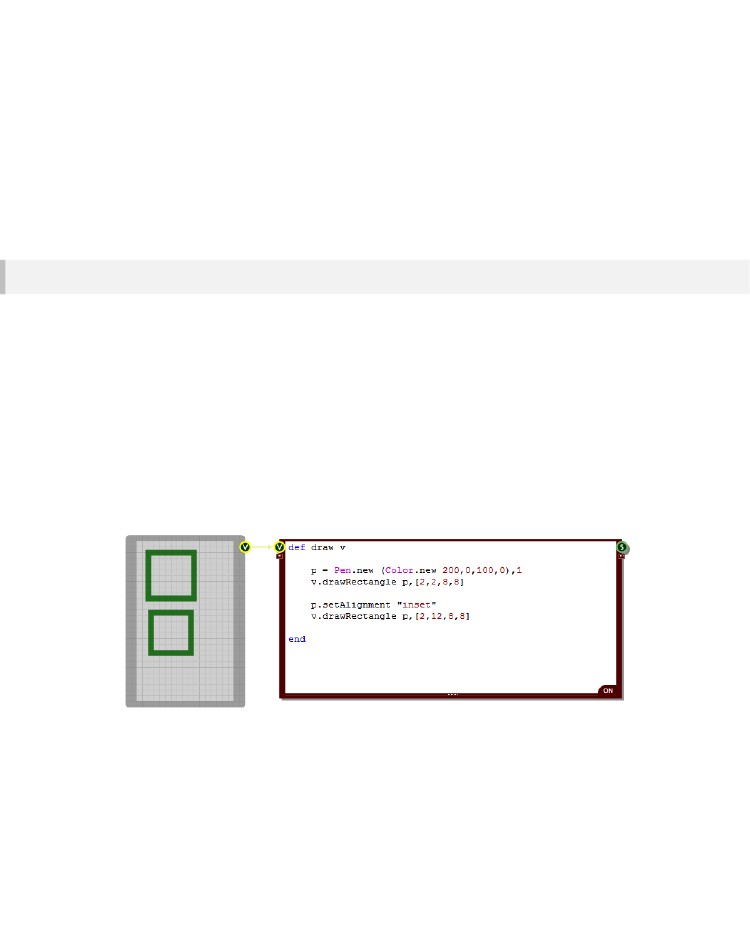 Advanced PensThe Drawing section we covered the very basics of Pens. In this section we'll look at Pens in moredetail and show you some of the more advanced things that you can do with them.Pen AlignmentBy default lines drawn with a pen are centred. This means that if you have a thicker pen then part ofthe pen will fall on either side of the line. Sometimes this is not the behaviour you want so you canchange it using the setAlignment method for the Pen.setAlignment alignmentTypeThere are just 2 options for the alignment type:0 or “center”1 or “inset”The pen is centred on the lineThe pen is inset so its outer edge always follows the lineThe example below shows how the two types work in practice. The two rectangles are exactly thesame size. However, the top rectangle is drawn with the alignment centred. You can see how thismakes the rectangle appear larger.- 182 -RUBY COMPONENT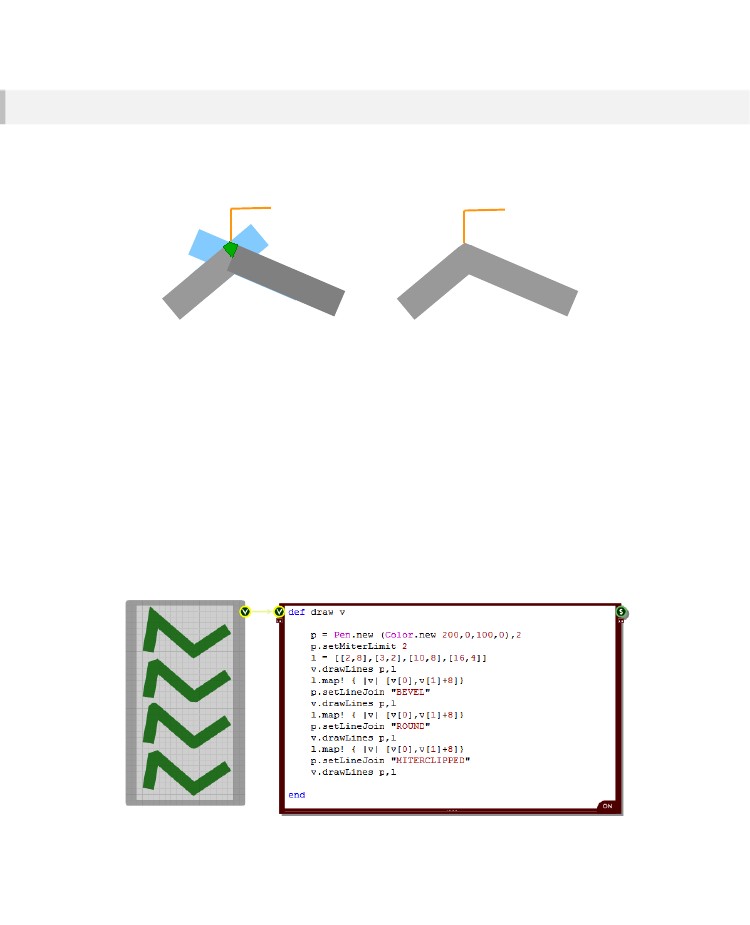 Line JoinsWhen you draw any shape that contains straight lines the joints between the lines are mitred togetherby default. A mitre joint is created between two lines by extending both lines artificially until they crosseach other and then cutting off the protruding edges.Green area is kept to form jointEnd resultIn the diagram above the blue lines show the artificial extensions. The green area is kept to form thejoint and the blue protruding parts are removed. The end result is shown on the right.You can change the way in which lines are joined using the setLineJoin method of the Pen object.setLineJoin typeThe method takes a single input. This can be either an index or a string:0 or “mitre”1 or “bevel”2 or “round”3 or “mitreclipped”A standard mitre joint – this is the default optionThe joint is flattened off instead of creating a point at the outer edgeA curved edge is used to join the linesA mitre joint is used if under the mitre limit otherwise a bevel is usedThe best way to understand these is to see them in action:- 183 -CHAPTER 8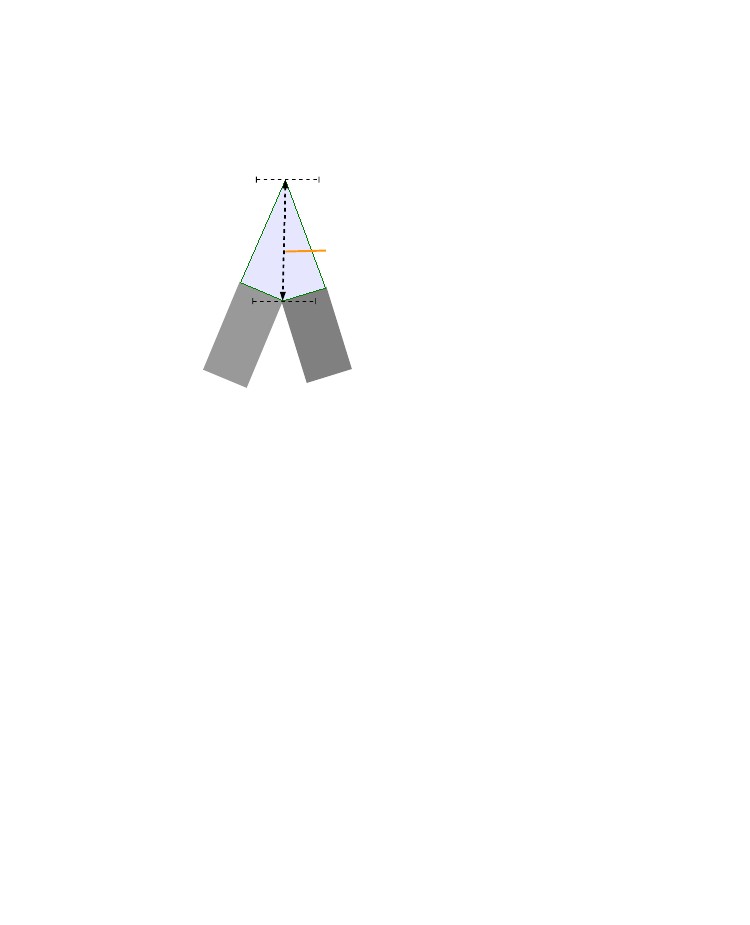 The bottom line shows the “mitreclipped” option. Notice that the first joint is beveled but the others aremitred. This is because for the first joint a mitre would extend beyond the mitre limit.The mitre limit is the maximum allowed limit of mitre length to pen width. The mitre length is measuredas shown in the diagram below.Mitre lengthThe default mitre limit for a pen is 10.0 but you can change this using the setMitreLimit method.setMitreLimit limitIf the line join is set to the default “mitre” option then any mitre joins above the mitre limit will be clippedat the mitre limit. However, if the line join is set to “mitreclipped” then any mitre joins above the mitrelimit will be converted to bevels.- 184 -RUBY COMPONENT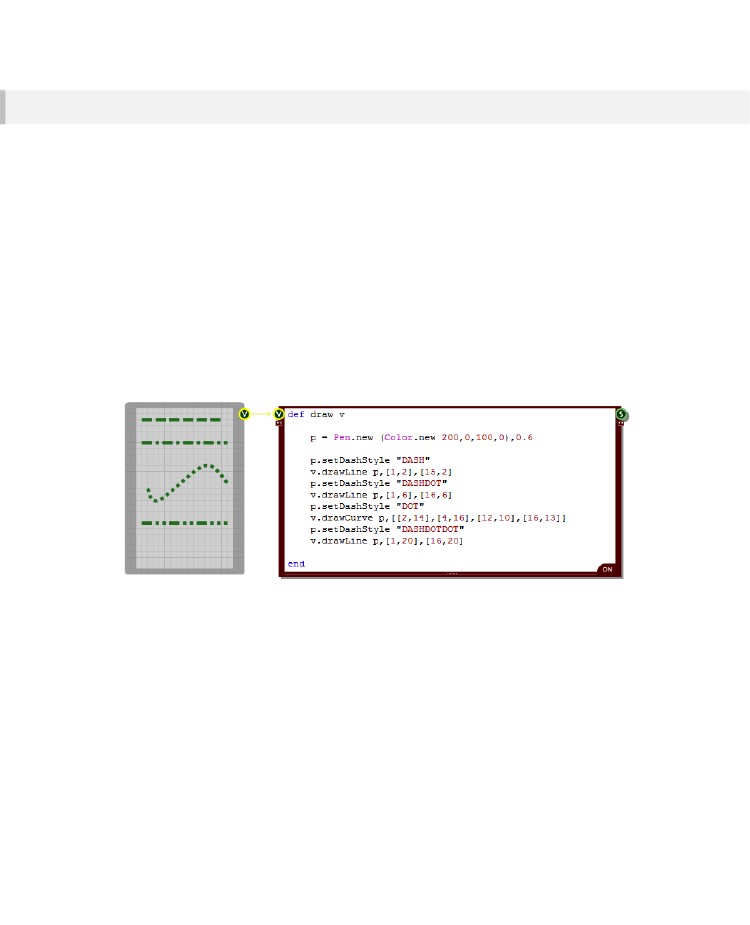 DashesPens can be set to draw broken rather than solid lines. Y can do this using the setDashStyle methodof the Pen object.setDashStyle typeThe method takes a single input. This can be either an index or a string:0 or “none”1 or “dash”2 or “dot”3 or “dashdot”4 or “dashdotdot”No dash is applied, instead you get the default solid lineA dashed lineA dotted lineA line comprised of alternating dashes and dotsA line comprised of alternating dashes and double dotsThe example below shows a selection of these styles.Dash CapsYou can set the way that ends of the dashes and dots are drawn by using the setDashCaps method.setDashCaps typeThere are only 3 options for the type:0, 1 or “flat”2 or “round”2 or “triangle”The ends are flat, dots are squares – this is the default optionThe ends are rounded, dots are circlesThe ends are pointed, dots are diamonds- 185 -CHAPTER 8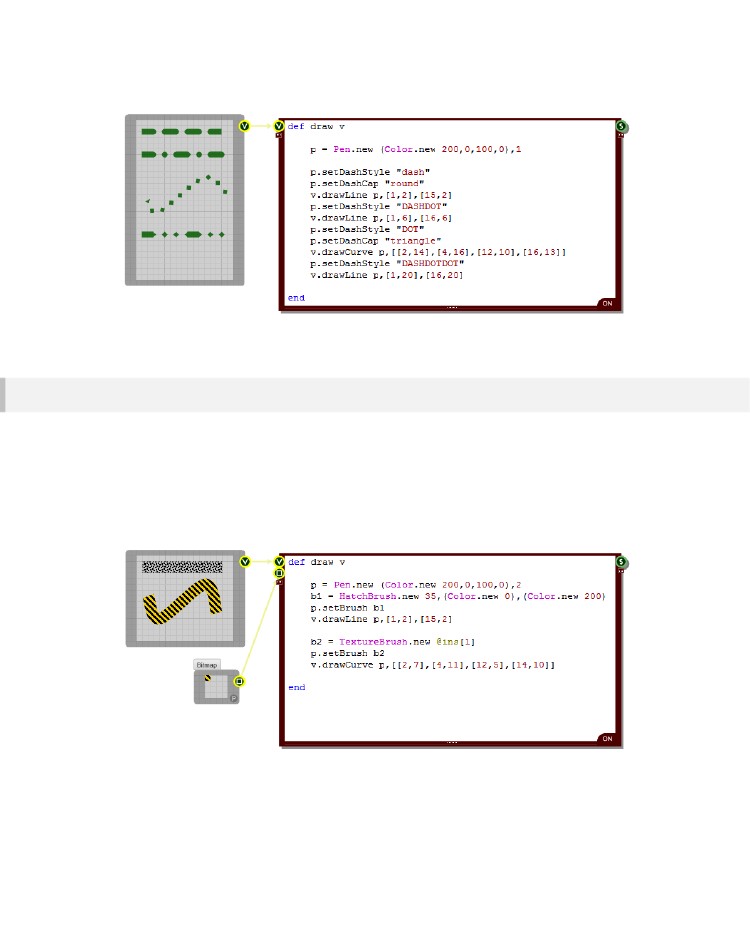 Here's an example showing how the round and triangle options work:Brushed LinesWe've seen how it's possible to fill a shape using a brush. Well you can also use a brush to fill a linedrawn with a pen. To do this use the setBrush method of the Pen object.setBrush brushThe input is a brush object. You can use any kind of brush, gradient, hatched, texture, path orsolid.The example below shows two lines being drawn with hatch and texture brushes.- 186 -RUBY COMPONENT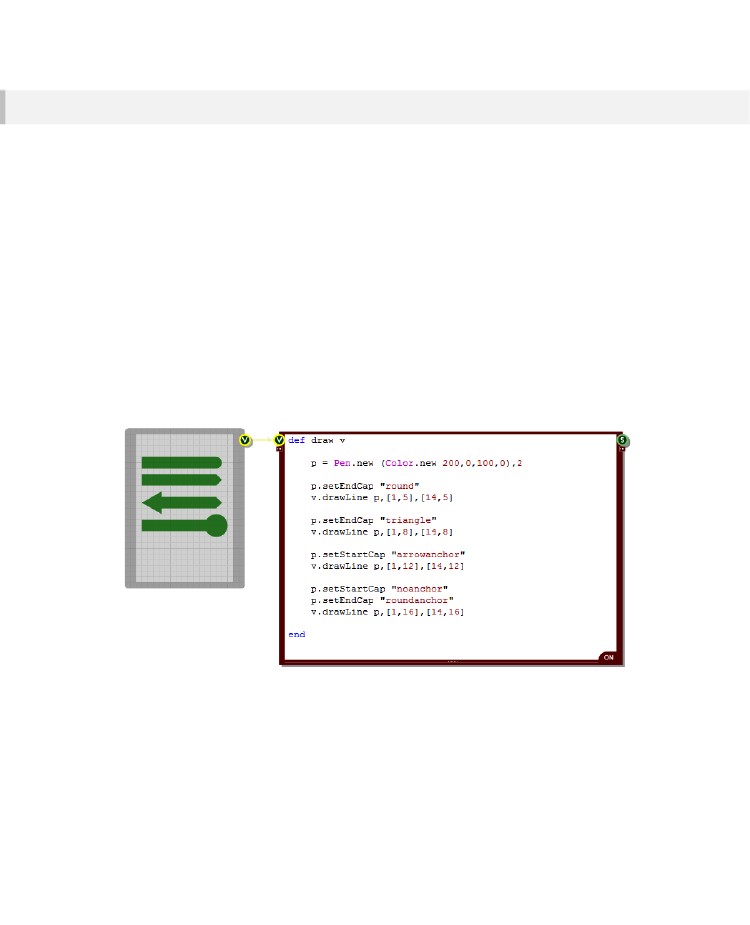 Line CapsLine caps define how the end points of a line are drawn. By default lines are squared off at the endsbut you may want a rounded or triangular end to your lines and line caps allow you to do this.You can also have a larger shape at the start or end of a line. This is called an Anchor. The mostfamiliar line cap anchor is the arrow head but there are several more standard ones and you can alsomake your own.Line caps are properties of Pen objects. To set the line caps for a pen there are two Pen classmethods, one for setting the cap at the start of the line and one for setting the one at the end:setStartCap typesetEndCap typeThe type parameter can be any of the following strings:“square”, “round”, “triangle”, “noanchor”, “squareanchor”, “roundanchor”,“diamondanchor”, “arrowanchor”Here is an example that shows how to use line caps:- 187 -CHAPTER 8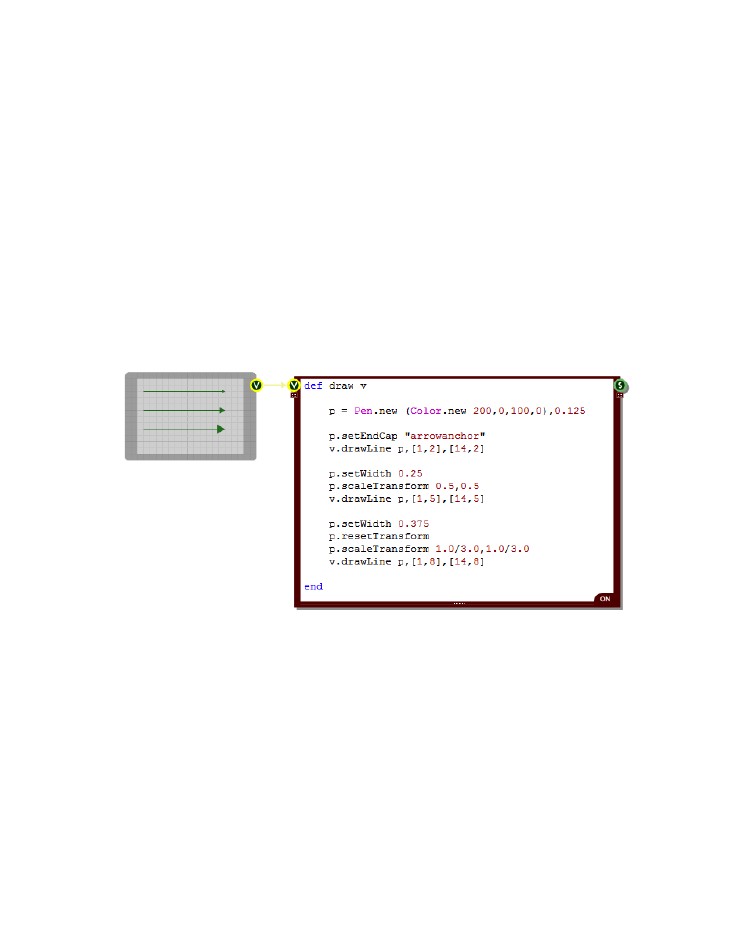 ScalingLine caps are scaled automatically in proportion to the line thickness. This scaling can make it difficultto achieve the style you're looking for. For example, if you create a single pixel thickness line with anarrow end cap the arrow will be just 2 pixels wide.You can get round this by creating a thicker pen and then scaling it down using the scaleTransformmethod. The end cap is inversely affected by the scaleTransform and so if you find a scale factor thatmaintains the .scaleTransform sf-x, sf-yresetTransformThe scaleTransform method takes x and y scale factors – these are floats with 1.0 meaning nochange. There is also a resetTransform method which is useful if you're reusing the same pen andresets any applied transforms.The example below shows a single pixel width line with an arrow end cap. Below it are two identicallines but with larger arrows using the technique we just described.- 188 -RUBY COMPONENT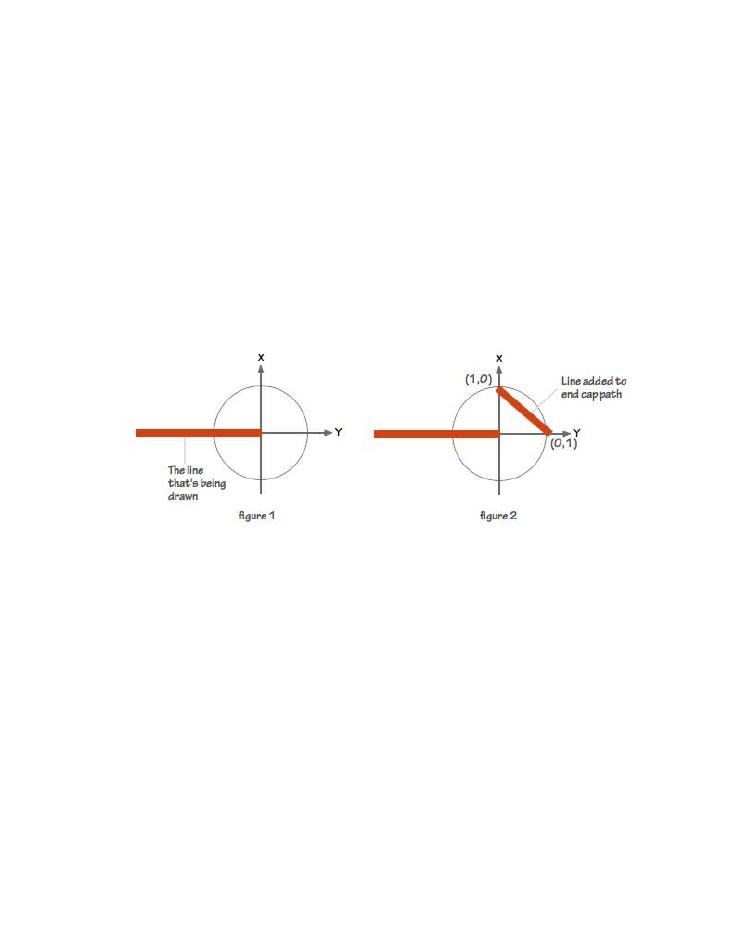 Custom Line CapsIf you want to create your own custom line caps then you can do this using the CustomLinecap class.You create an instance of this class the use it to set the start or end cap for the pen.Before you can do any of this you will need to create a GraphicsPath object. This will define theshape of the line cap.You create a graphics path in the same way as usual. The units are still grid squares, however thecoordinate system is relative to the line. This is necessary because when the line changes directionyou want the end cap to change its orientation accordingly.The diagram below shows how the coordinate system works. Figure 1 shows the axes relative to anarbitrary line. Figure 2 shows a single line having been added to the graphics path for the custom endcap. The line starts at (1,0) and ends at (0,1). If we added another line from (0,1) to (-1,0) and closedthe path then we'd have a path to make our own custom arrow head line cap.So now we go back to the CustomLineCap class. We can create an instance of this class in one of twoways. Either we have an end cap where the path shows as an outline or we have a path which is filled(with the pen color). Here's how you handle both cases:c = CustomLineCap.new nil,path,0c = CustomLineCap.new path,nil,0# line cap outline# line cap filledThe third parameter is the offset of the cap from the line in grid squares. A positive offset will move thecap away from the line and a negative one will pull it closer.Now that you have a CustomLineCap object you can use the setCustomStartCap andsetCustomEndCap methods of the Pen class to assign the cap to the Pen. The example below showshow this all works.- 189 -CHAPTER 8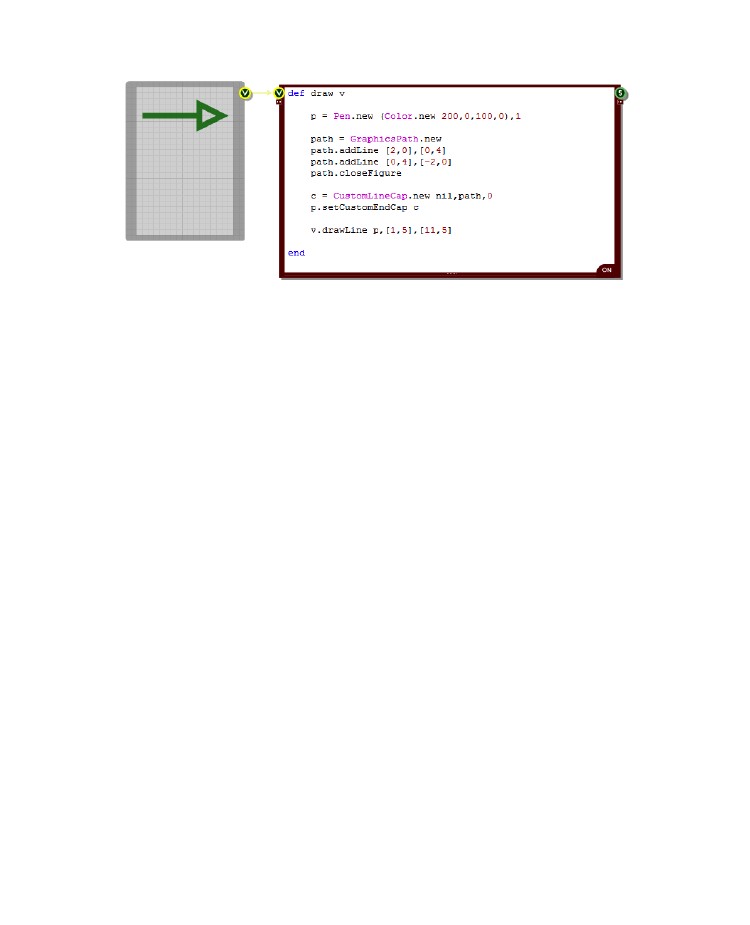 ScalingThe custom line cap scales proportionally to the pen size. The default is for this to scale 1:1. You canchange this by using the setWidthScale method of the CustomLineCap class. Setting this to 2 forexample, would make the cap be double the size it would be normally at whatever pen width. Thewidth of the pen used to stroke the path would also be double the pen width.Join and Caps for the PathGoing into even more detail, you can even set the end caps for the custom line cap itself. Use thesetStrokeCaps method of CustomLineCap. This takes two parameters, a cap for the start of the pathand a cap for the end of the path. These are strings and can be one of the following:“square”, “round”, “triangle”The join style can also be set by using the setStrokeJoin method. This takes a single string to definethe join style and can be one of:“bevel”, “round”, “miterclipped”The example below shows these methods being used. Note that the end cap and join styles only applyto stroked paths. If you use a filled path for your custom end cap then these are ignored.- 190 -RUBY COMPONENT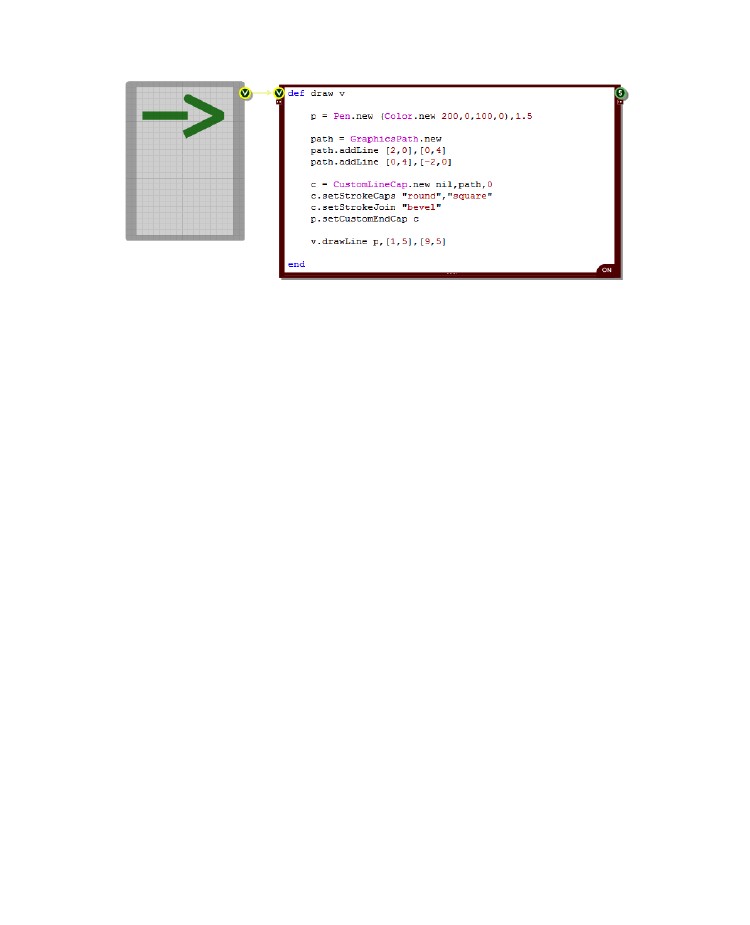 - 191 -CHAPTER 8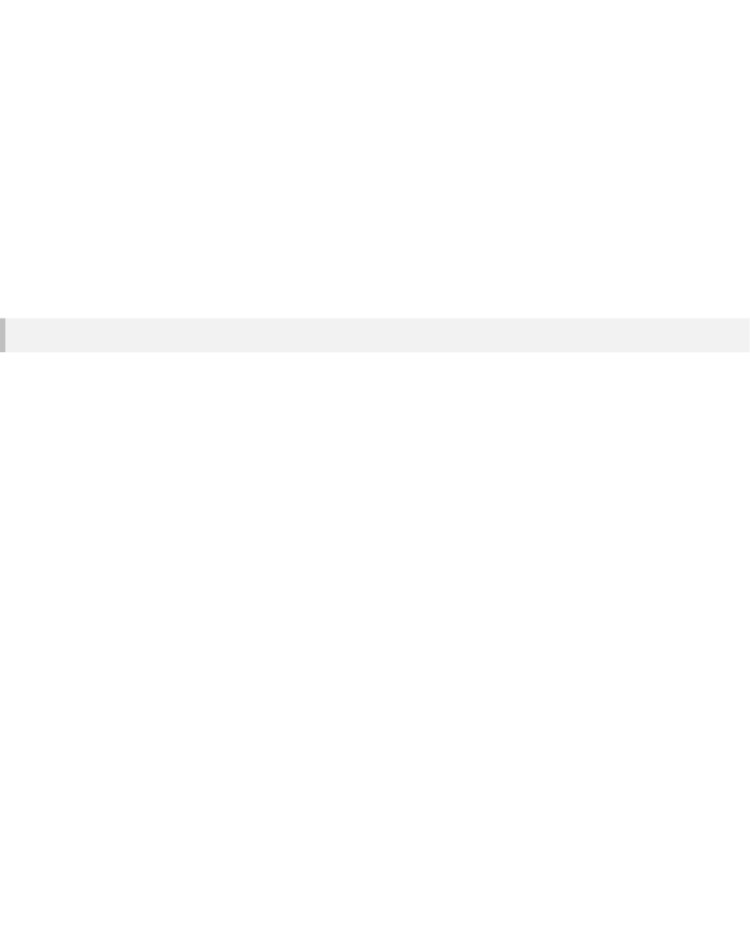 InteractionEn la sección anterior vimos cómo se puede dibujar a un panel frontal con un componente de Ruby. En esta sección vamos a hablar sobre cómo controlar eventos de ratón a partir de un panel frontal.Usted necesitará una vista de entrada configurado exactamente de la misma forma que para el dibujo.En cambio, si lo que desea es controlar la entrada de eventos de ratón se puede crear un conector de ratón en lugar de la Vista.La forma en que maneja los eventos dentro del componente de Ruby es exactamente el mismo en ambos casosOverviewUsted recordará de la sección anterior de que para la elaboración FlowStone buscó un método draw en el componente de Ruby. Los eventos del ratón se manejan de una manera muy similar.Para cada tipo de evento FlowStone busca un método particular de su componente de Ruby. Si lo encuentra a continuación, los detalles del evento que se pasan al método de modo que pueda responder. 
Hay diez métodos de FlowStone para esto. Todos ellos toman el mismo conjunto de parámetros de entrada.Hay un primer parámetro de opción que es la referencia conector de entrada (una cadena de número entero o etiqueta). Sólo es necesario esto si tiene múltiples Vistas conectados a su componente de Ruby.En la gran mayoría de los casos esto no será así, y por lo que no tendrá que preocuparse por el parámetro de referencia del conector. 
Los principales parámetros son las coordenadas x e y. Estos son los dos flotadores y están en unidades cuadradas de cuadrícula. Por ejemplo, para definir el método para manejar los clics izquierdos del ratón:def mouseLDown x,yendSi tuviera más de un Vista o el conector del ratón entonces usted puede agregar la referencia del conector para que pueda diferenciar entre la llegada eventos:def mouseLDown i,x,yendAhora nos ocuparemos de los 10 métodos en detalle.- 192 -RUBY COMPONENT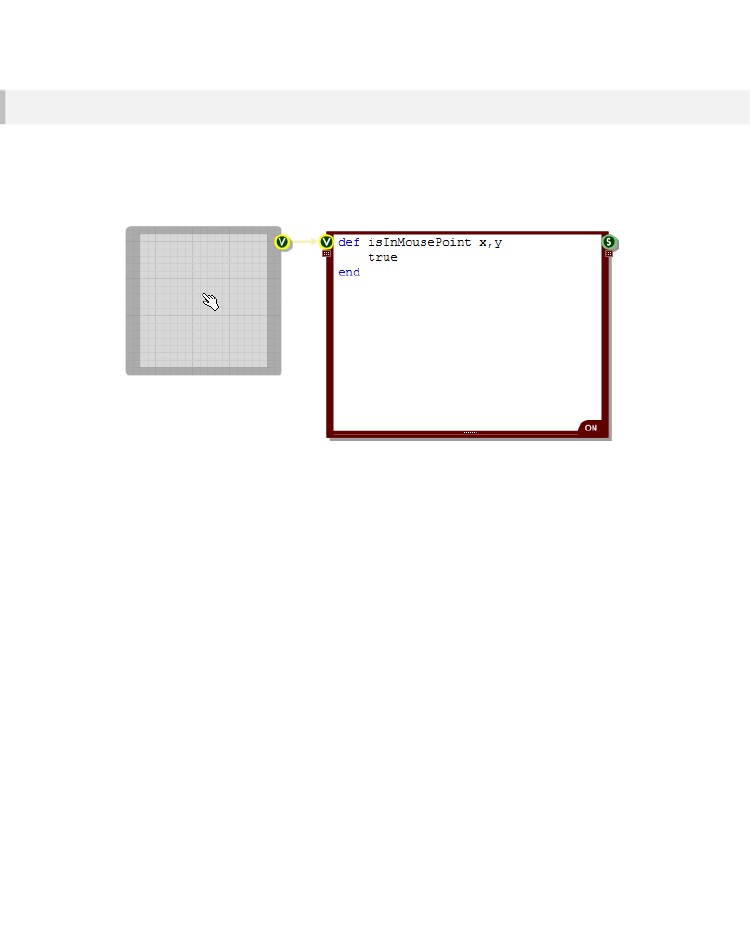 Handling Mouse EventsEl método más importante que hay que definir es isInMousePoint porque esto es lo que dice FlowStone que usted acepta eventos del ratón. Sin esto obtendrás ningún evento de ratón en absoluto.El método debe devolver true o false para decirle FlowStone si controla los eventos del ratón o no (también puede volver 1 o 0)El ejemplo anterior muestra cómo el cursor del ratón cambia a la 'mano' por defecto para indicar que la interacción es posible.En este caso hemos elegido para manejar eventos de ratón, independientemente de que el puntero del ratón se encuentra en la Vista. Sin embargo, se puede utilizar la posición x e y para devolver un resultado diferente dependiendo de si el ratón está en un área o lugar en particular.- 193 -CHAPTER 8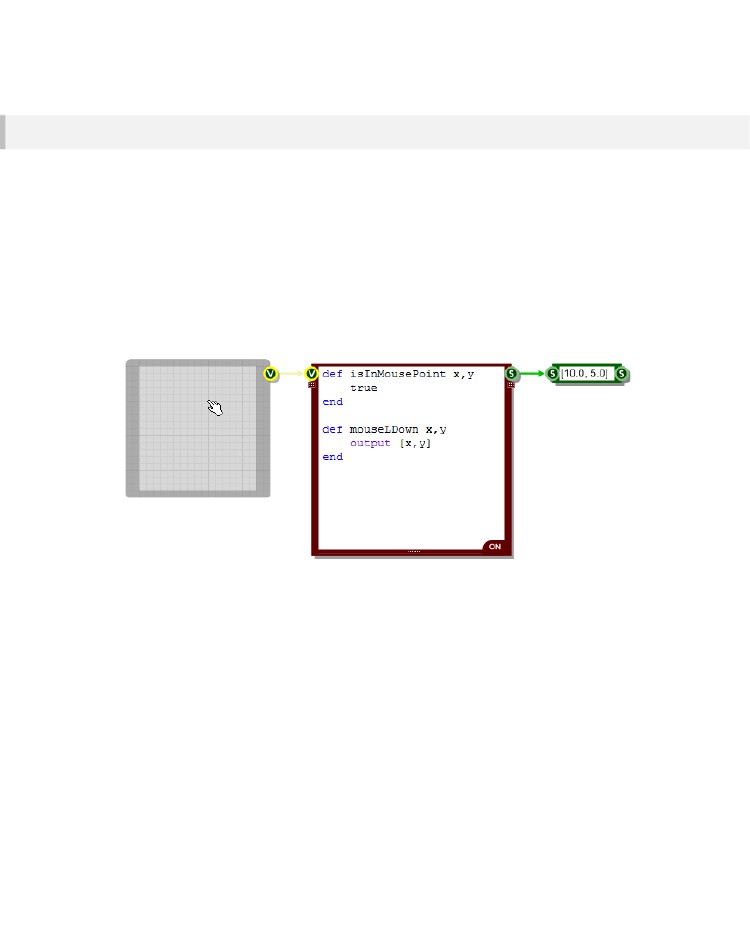 Mouse ClicksUna vez que haya definido su método isInMousePoint recibirá un evento cada vez que un clic de ratón se produce en la vista (que proporciona isInMousePoint devuelve true para el punto en particular).Hay 6 métodos para responder a los clics del mouse estándar, 3 para el botón izquierdo del ratón y 3 para la derecha. Estos son los siguientes:mouseLDownmouseLUpmouseLDoublemouseRDownmouseRUpmouseRDouble- Botón izquierdo del ratón cuando se hace clic- Botón izquierdo del ratón cuando es soltado----Botón izquierdo del raton cuando se hace doble clickleft mouse button cuando se hace clickleft mouse button cuando es soltadoleft mouse button cuando hace doble-clickAquí definimos un método de clic de botón izquierdo del ratón. Lo hicimos de forma que produzca una matriz con las coordenadas del punto de clic. Se puede ver que el puntero del ratón se encuentra en 10 cuadrículas de ancho y 5 hacia abajo. 
Todos los otros métodos clic del ratón funcionan de la misma forma.- 194 -RUBY COMPONENT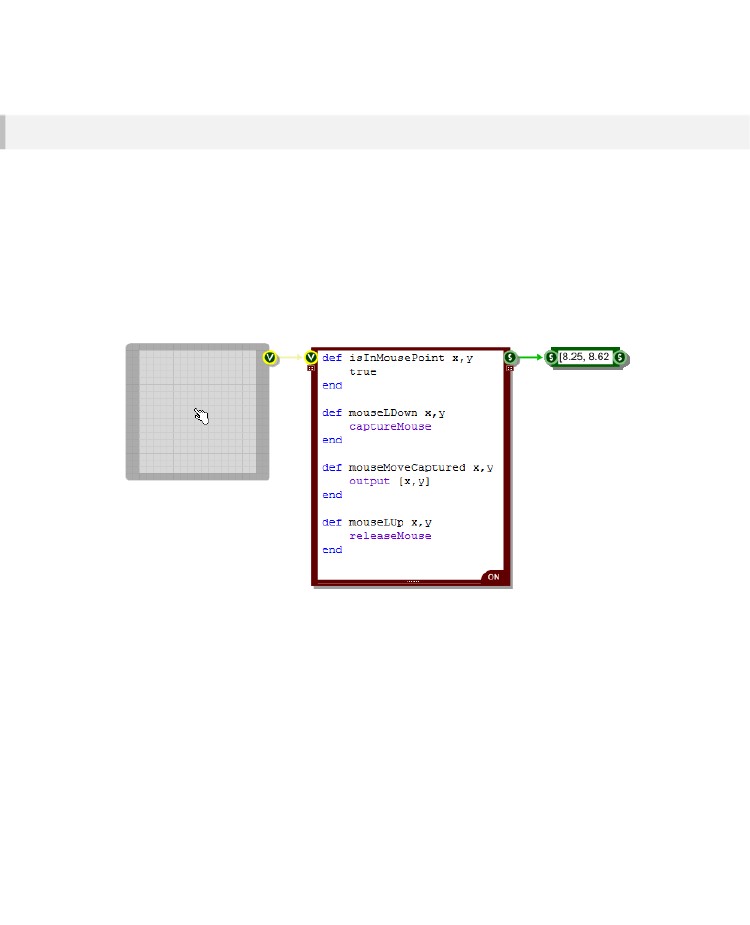 Mouse Capture & DraggingSi desea controlar las operaciones de arrastre, en los que el usuario hace clic, celebra luego se mueve el cursor, usted tendrá que capturar el ratón. Para ello se llama al método CaptureMouse. Esto debe hacerse en respuesta a un evento de ratón. 
Ahora, siempre y cuando el botón del ratón sigue siendo bajista FlowStone buscará un método llamado mouseMoveCaptured en su componente de Ruby. Si existe será llamado cada vez que se mueve el ratón. 
Cuando se suelta el botón del ratón obtendrá una llamada al método apropiado del ratón hacia arriba. A partir de este método tendrá que llamar al método ReleaseMouse.Todo esto es mucho mejor ilustra en un ejemplo:Aquí hemos ampliado el ejemplo anterior para enviar las coordenadas del puntero del ratón solamente mientras arrastra el ratón.- 195 -CHAPTER 8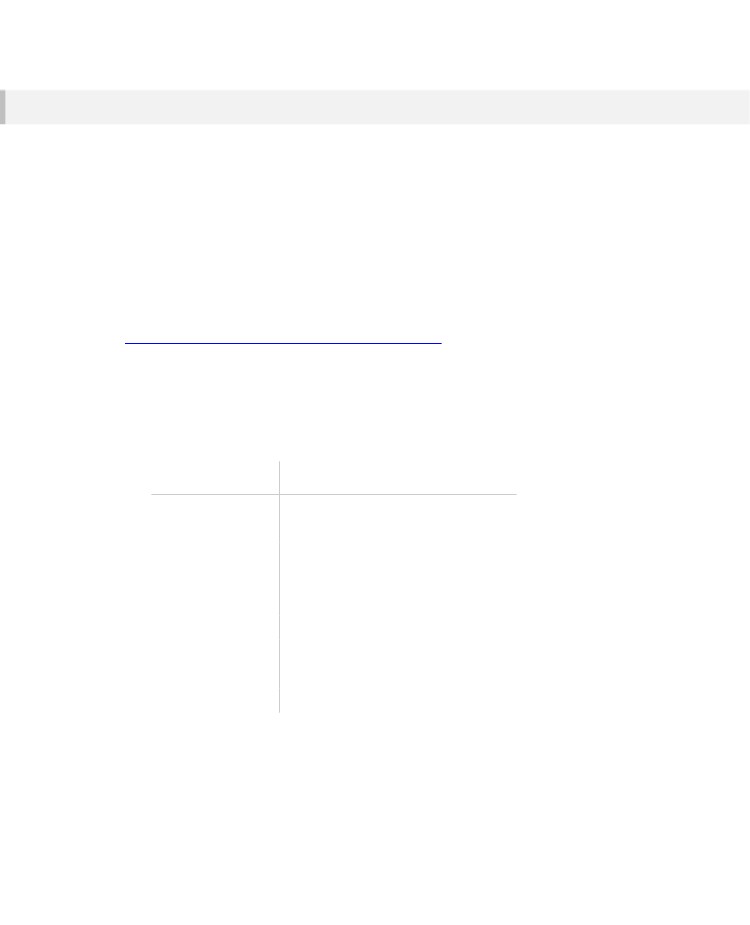 Key ModifiersA veces se quiere definir diferentes respuestas a los clics y arrastres en función de si un modificador de tecla en particular se ha aplicado.Por lo general usted querrá comprobar si las teclas SHIFT, CTRL o ALT se presionan en el momento de o durante la interacción.Para ello tenemos el método isKeyPressed:isKeyPressed keyNameEl método tiene una entrada, el keyName. Esto puede ser una cadena que representa la clave o un número entero que representa el código de tecla virtual.Así que para comprobar la tecla 'q', utilice "q" o el código de tecla virtual de 81 como el nombre de la clave. Usted puede encontrar una lista de los códigos de tecla virtual aquí:http://msdn.microsoft.com/en-us/library/aa243025(v=vs.60).aspxEl método devolverá true o ​​false dependiendo de si se presiona la tecla actualmente o no.Special KeysPara algunas teclas especiales, que se utilizan con frecuencia tenemos cadenas de métodos abreviados de configuración para ahorrarle tener que buscar los códigos de teclas virtuales:KeyShiftControlAltSpaceReturn / EnterArrow Key UpArrow Key DownArrow Key LeftArrow Key RightCadena de nombre clave para el uso (mayúsculas y minúsculas)“Shift”“Control” or “CTRL”“Alt”“Space”“Return” or “Enter”“Up” or “Arrow Up”“Down” or “Arrow Down”“Left” or “Arrow Left”“Right” or “Arrow Right”- 196 -RUBY COMPONENT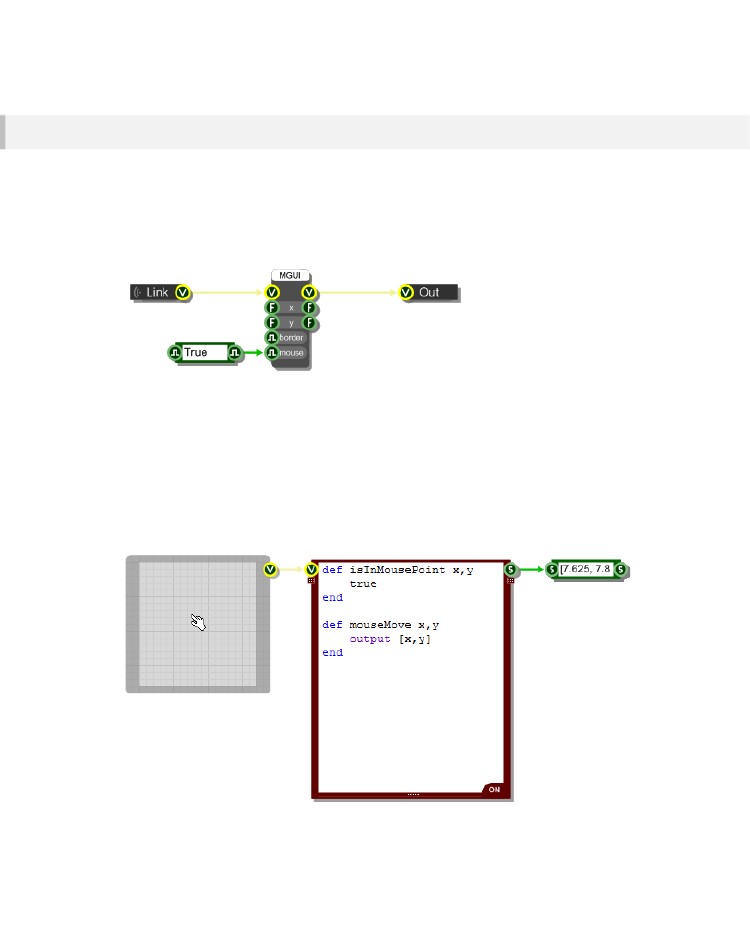 Mouse MoveSi desea capturar los movimientos del ratón cuando no se pulsan los botones del ratón, entonces primero hay que habilitar esto en el componente MGUI que se está conectando. Por defecto los mensajes de movimiento del ratón suprimen con el fin de mejorar el rendimiento.Para activar movimientos del ratón que usted necesita ir al componente MGUI, conecte un componente de Boole a su entrada Ratón y establecer en True (como se muestra a continuación).El ejemplo anterior muestra lo que tenemos en el interior del módulo que hemos estado utilizando en los ejemplos que hemos mostrado hasta ahora.Una vez que haya habilitado el ratón se mueve FlowStone buscará un método mouseMove en su componente de Ruby. Cada vez que se mueve el ratón en la vista del método mouseMove se llamará.El siguiente ejemplo muestra las coordenadas que se envían a cabo cada vez que se mueve el ratón sobre la vista.- 197 -CHAPTER 8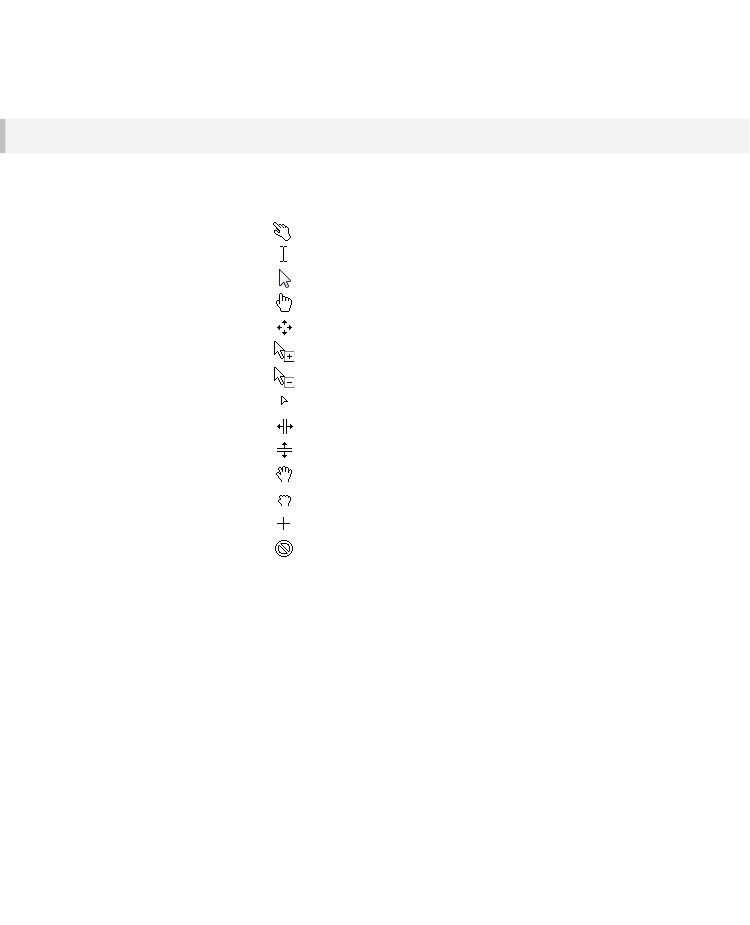 Mouse CursorHay otros cursores que se pueden utilizar distintos del predeterminado. Para establecer el cursor tiene que crear un método MouseCursor. FlowStone espera un valor devuelto de este método, que le diga que el cursoryou want to use. The return value can be an integer or a string:0 or “default”		      (por Defecto)1 or “ibeam”		      (Cursor)2 or “pointer”		      (Puntero)3 or “handpointer”		      (Mano Indicativa) o (Punto de Mano)4 or “move”		      (Mover)5 or “pointeradd”		      (Puntero Aumentador)6 or “pointerdel”		      (Puntero Disminuidor)7 or “smallpointer”		      (Puntero Pequeño o secundario)8 or “resizeew”                     (Reaumento Horizontal)9 or “resizens”                     (Reaumento vertical)10 or “handopen”                  (palpar)11 or “handclosed”                (tomar)12 or “crosshair”                  (Punto de Mira)13 or “deny”                       (Negar)- 198 -RUBY COMPONENT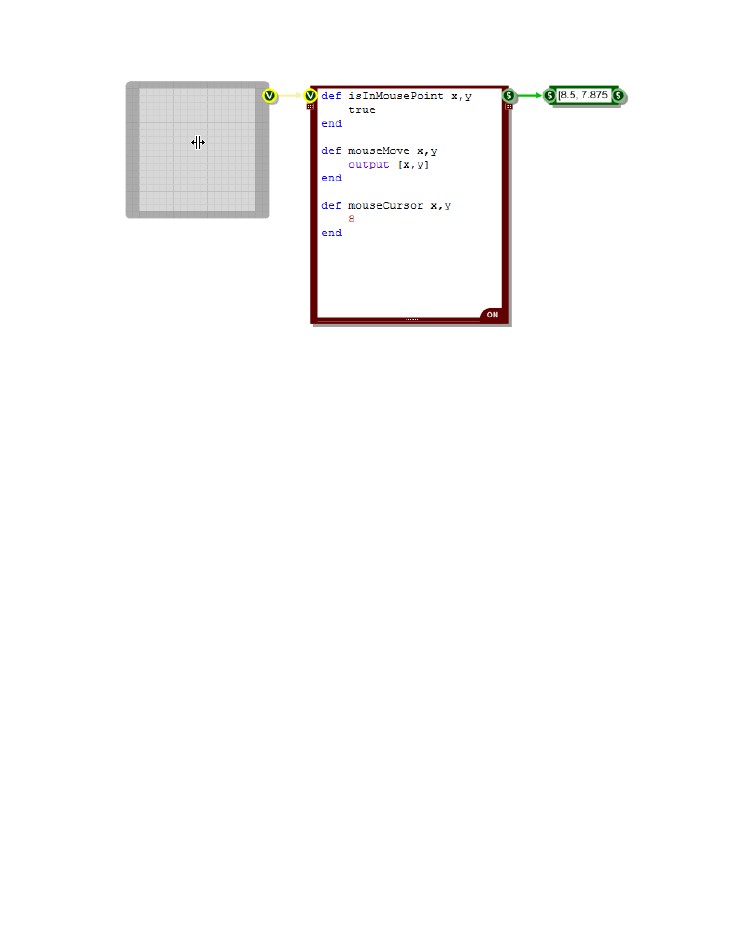 - 199 -CHAPTER 8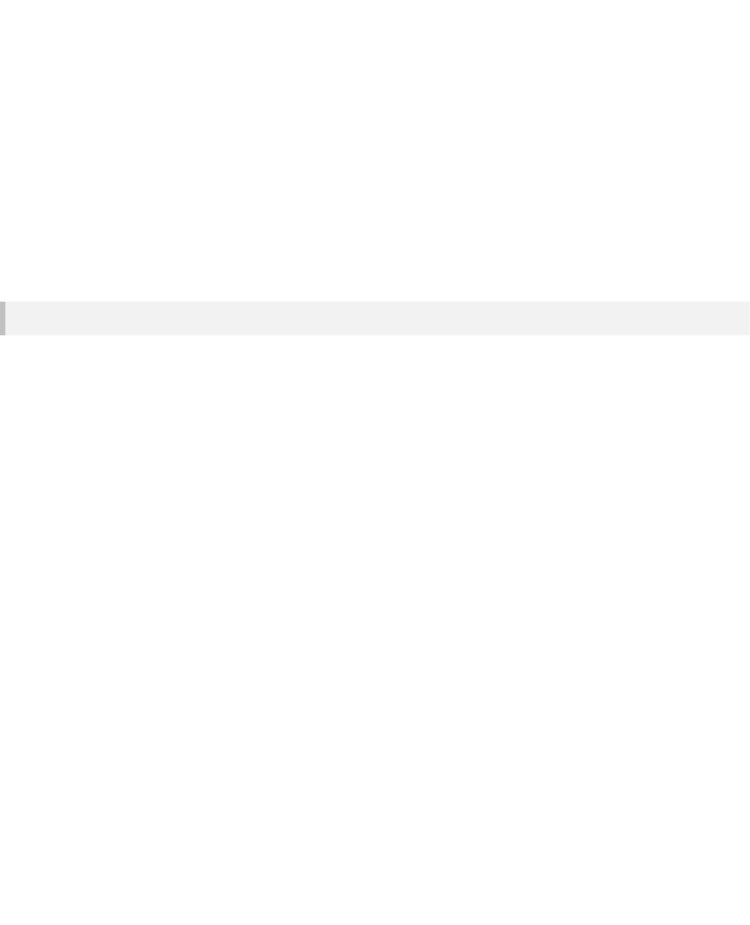 Controls and DialogsHay un par de elementos de la interfaz de usuario que utilizamos con controles de Windows y cuadros de diálogo.Tenemos primitivas para ellos, pero cuando se está programando una interfaz que use componentes de Ruby es mucho más fácil para poder acceder a ellos desde su código.Esta sección describe estos elementos y cómo usarlos.In Place Edit ControlsLos controles de edición son prácticamente indispensables para reunir numérica precisa o la introducción de texto. Se puede crear un lugar en el control de edición sobre la marcha cada vez que se necesita para obtener la información mediante el uso del método createEdit:createEdit input, id, area, [startText [,font [,textColour[,backColour [,multiline]]]]]Las entradas al método son los siguientes:inputidareastartTextfonttextColourbackColourmultiline----referencia al conector de entrada Ver (nombre o índice) 
un identificador que se puede utilizar en la devolución de llamada para que usted sepa lo que está informando de edición 
cuatro array elemento [x, y, w, h] para definir la posición y el tamaño 
el texto que aparecerá en la edición para empezar con [OPCIONAL]- El tipo de letra a utilizar (un objeto de fuente) [OPCIONAL] 
- El color del texto [OPCIONAL] 
- El color del rectángulo de fondo para el control de edición [OPCIONAL]- si el control debe ser una edición de múltiples líneas (verdadero o falso) [OPCIONAL]Una vez creado el control de edición se presentará un informe al componente de Ruby. Usted puede capturar la información reportada por la aplicación de uno o ambos de los siguientes métodos:def editFinished id,textenddef editChanged id,textendLas entradas a estos métodos son los mismos - el id del control de edición que informa (el que usted le ha proporcionado al crearla) y el texto que se encuentra actualmente en el control.La única diferencia entre los dos es que el método editChanged se llama con cada golpe de teclado mientras que el método editFinished sólo se llama cuando el control de edición se cierra (cuando el usuario presiona el tabulador o clics).- 200 -RUBY COMPONENT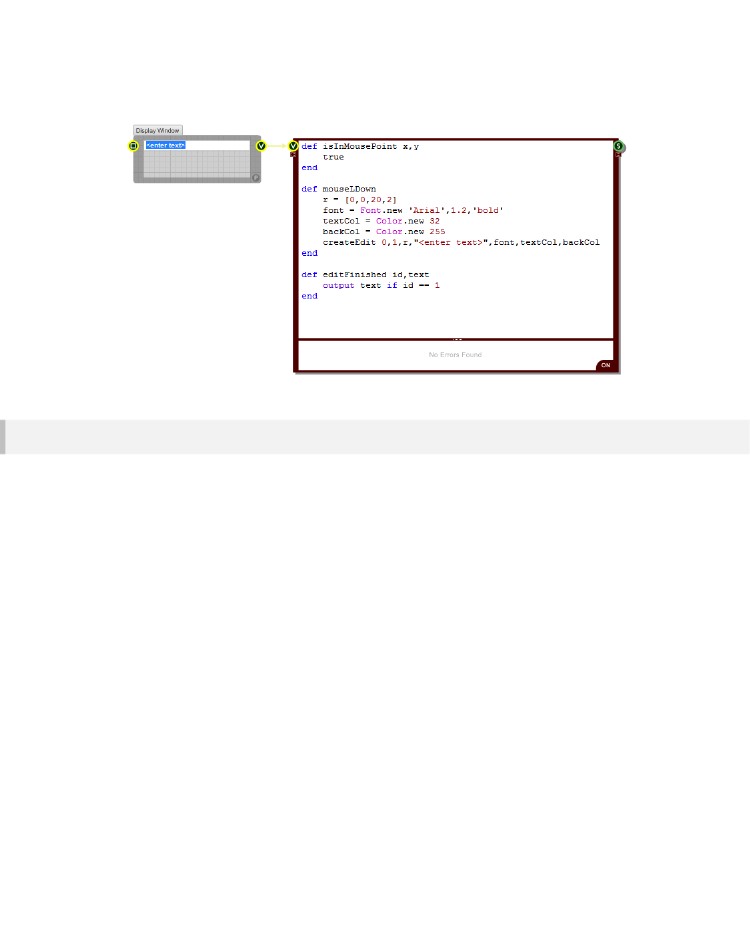 He aquí un ejemplo de un control de edición en el lugar que se utiliza para capturar la entrada. En este ejemplo hemos hecho clic en la interfaz de usuario por lo que el método mouseLDown ya se ha llamado y ha creado el control de edición.Drop Lists (Suelta Listas)Para la selección de una lista discreta de opciones que tenemos para el control de lista desplegable. Puede crear una utilizando el método createDropList:createDropList input, id, pos, items, [checked [,style [,disabled]]]Las entradas al método son los siguientes:inputidpositemscheckedstyledisabled- referencia al conector de entrada Ver (nombre o índice)- un identificador que se puede utilizar en la devolución de llamada para que usted sepa qué lista está informando- esquina superior izquierda de la lista desplegable- comas de cadenas de nombres de elementos separados- Índice del elemento que desea mostrar como prueba [OPCIONAL]- "scroll", "autocol" o el número de artículos por la columna [OPCIONAL]- el índice del elemento que desea mostrar como discapacitados [OPCIONAL]Una vez creado el control de lista desplegable que informará al componente Rubí vez a la selección se ha hecho. Usted puede capturar la información reportada por la aplicación del siguiente método:def dropListFinished id, index, nameendLa entrada id es el id de la lista desplegable que informa (el que se suministra cuando lo creó). El índice es el índice del elemento seleccionado y el nombre es el nombre del elemento que se muestra en la lista.- 201 -CHAPTER 8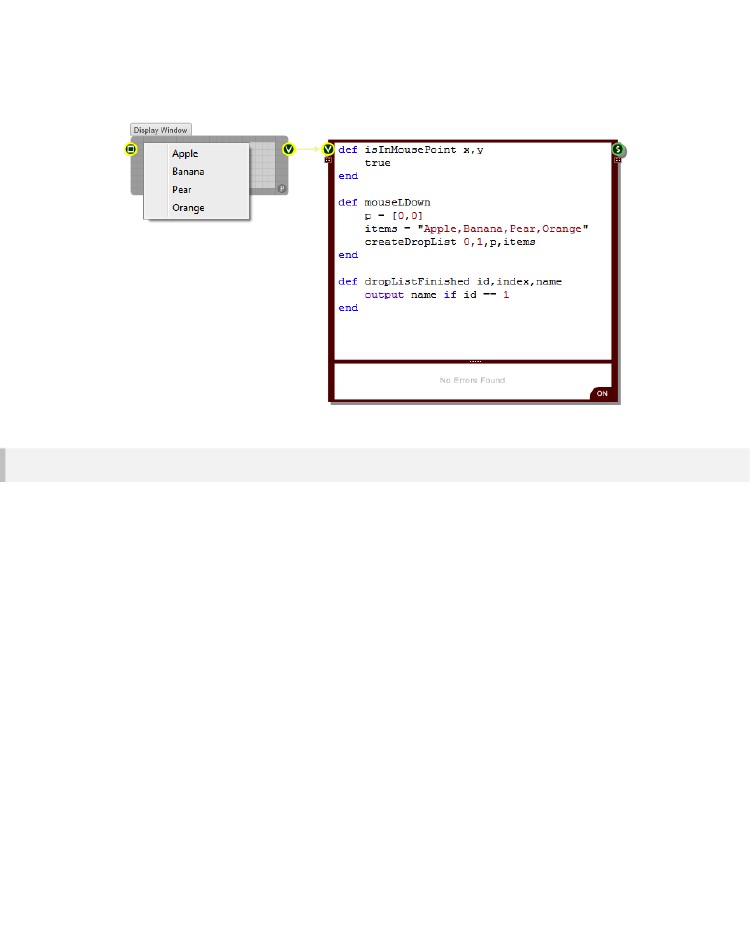 He aquí un ejemplo de un control de lista desplegable en la acción. En este ejemplo hemos hecho clic en la interfaz de usuario por lo que el método mouseLDown ya se ha llamado y ha creado el control.Message BoxesEs útil ser capaz de dar avisos al realizar acciones irrecuperables o para solicitar un usuario para su confirmación. Aquí es donde los cuadros de mensajes vienen pulg Usted puede crear un cuadro de mensaje con el método messageBox:messageBox id, text [,title [,type ]]Las entradas al método son los siguientes:idtexttitletype- Un identificador que se puede utilizar en la devolución de llamada para que usted sepa cuál va a denunciar 
- El texto a mostrar en el cuadro de mensaje 
- El texto de la barra de título del cuadro de mensaje [OPCIONAL]- define cómo se ve el cuadro de mensaje y se comporta [OPCIONAL]El tipo es una combinación de cadenas en cualquier orden con ningún separador que te gusta. Las opciones son las siguientes:arreglos de Botón: okcancel, retrycancel, yesnocancel, yesno, abortretryignoreIconos: exclaimation, warning, information, asterisk, question, stop, error, handBotones por defecto: defbutton1, defbutton2, defbutton3, defbutton4- 202 -RUBY COMPONENT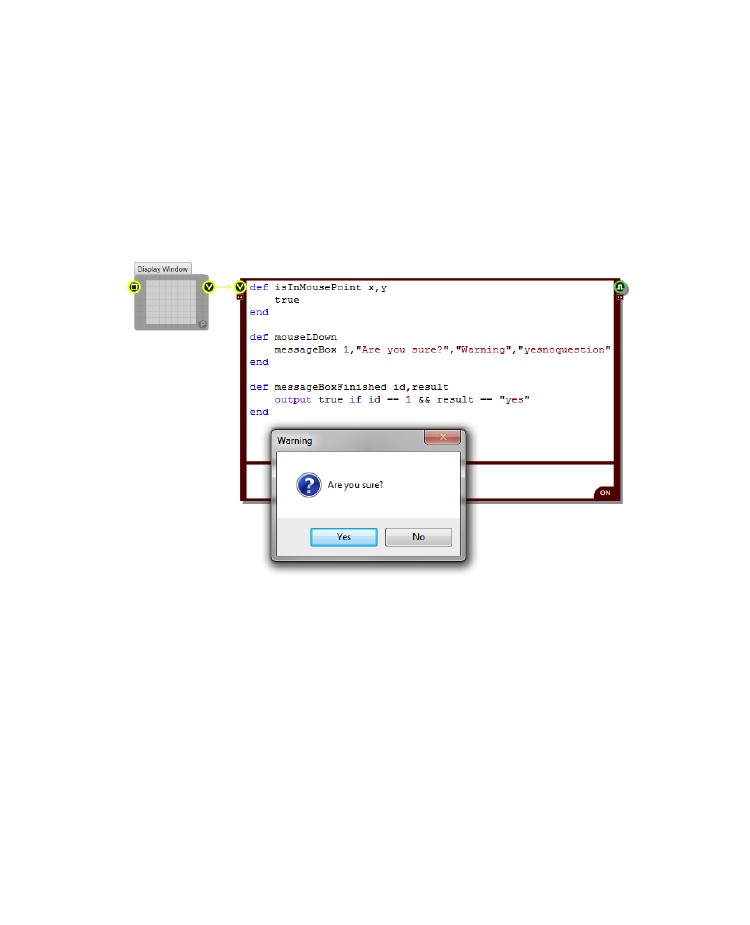 Una vez que el cuadro de mensaje ha cerrado informará al componente de Ruby. Usted puede capturar la información reportada por la aplicación del siguiente método:def messageBoxFinished id, resultendLa entrada id es el identificador del cuadro de mensaje que informa (el que se suministra cuando lo creó).La entrada de resultado es el botón que se presionó ej "yes", "ok", "cancel", "retry" etc.He aquí un ejemplo de un cuadro de mensaje en la acción. En este ejemplo hemos hecho clic en la interfaz de usuario por lo que el método mouseLDown ya se ha llamado y creamos el cuadro de mensaje..- 203 -CHAPTER 8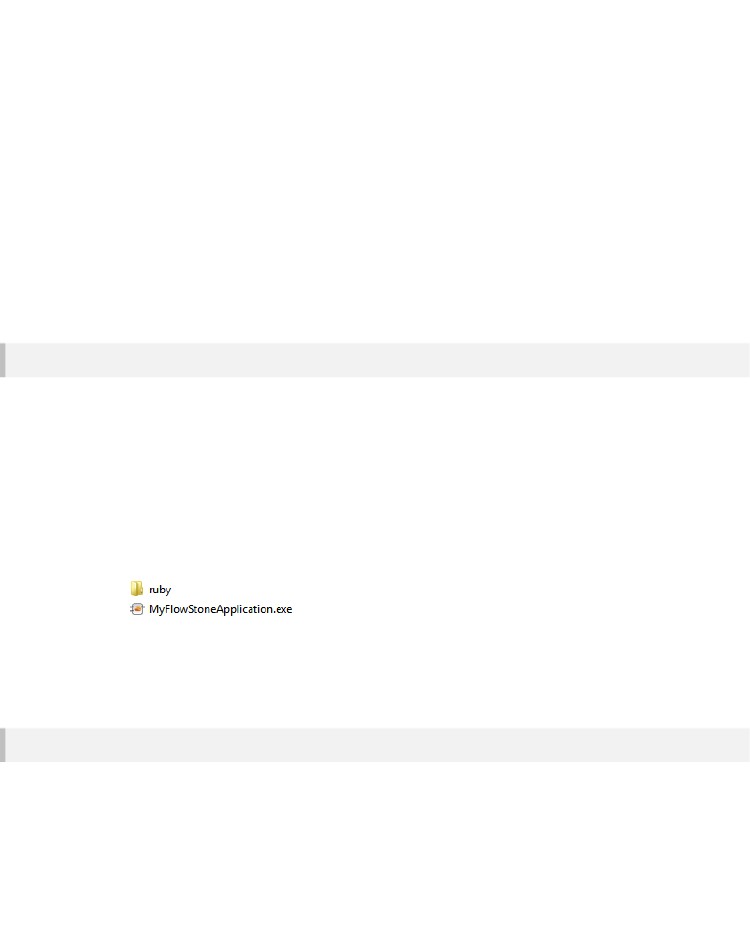 External DLLsYou can call functions in external DLLs from inside your Ruby code. This is done by making use of theRuby Win32API extension.All you do is create an instance of the Win32API class that has all the information about the functioncall you want to make. You then execute the Win32API call method to execute the function. All verystraightforward.Let's take a look in detail about how this is all achieved.The Win32API ExtensionThe key to providing access to external DLLs is the Win32API extension. This is installed in yourFlowStone folder in Program Files under \ruby\libraries\win32.The files are separate from the software but FlowStone knows where to look for them on your PC. Ifyou are only ever working on the same machine then you don't have to worry about any of this.However, if you create an exported exe that uses the extension and want to pass this to someone elsethen either they will need to have FlowStone installed on their system or you will have to distributethe \ruby\libraries\win32 folder (including the ruby and libraries parent folders).The ruby parent folder should then be inside the same folder and at the same level as your exportedexe as shown in the picture below:The first thing you need to do is tell Ruby you want to use the Win32API extension. This is done bycalling the Kernel method require:require "Win32API"Creating a Function ObjectBefore you can call a function in an external DLL you need to create an instance of the Win32APIclass. The resulting object must have all the information it needs about the target function before it canbe used to make the call.- 204 -RUBY COMPONENTTo create a Win32API object:callObject = Win32API.new( library, functionName, inTypes, outType )The input parameters (shown in italics above) are as follows:libraryThis is the name of the dll that contains the function you want to call. You don't need to add the .dll fileextension so you can leave that off if you wish. If you don't specify a path then the software will look forthe dll in the following places:•••••the folder from which the application executedthe current folderthe Windows system folder (e.g. c:\windows\system or system32)the Windows folderthe folders that are listed in the PATH environment variablefunctionNameThis is the name of the function you want to call. It must be exactly as it is written in the dll and is casesensitive.inTypesThis defines the number of inputs to the function and their types. Each parameter is represented by asingle character. You can use a Ruby array with each element as a character ( e.g. ['I','n','c'] ) or youcan use a string ( e.g. “inc” ).The types you can use are as follows:I or iL or lP or pS or sV or v- integer- long- pointer (including char* buffers)- string (const char* only)- voidFor constant strings use 'S'. For string buffers that might be modified by the function call use 'P'.outTypeThis defines the output type. This is a single character and can be any of those shown above including'v' (upper or lowercase) to represent a void return value.As an example we're going to use the GetCursorPos function in user32.dll so our Win32API objectwould be created as follows:getCursorPos = Win32API.new("user32", "GetCursorPos", ['P'], 'V')- 205 -CHAPTER 8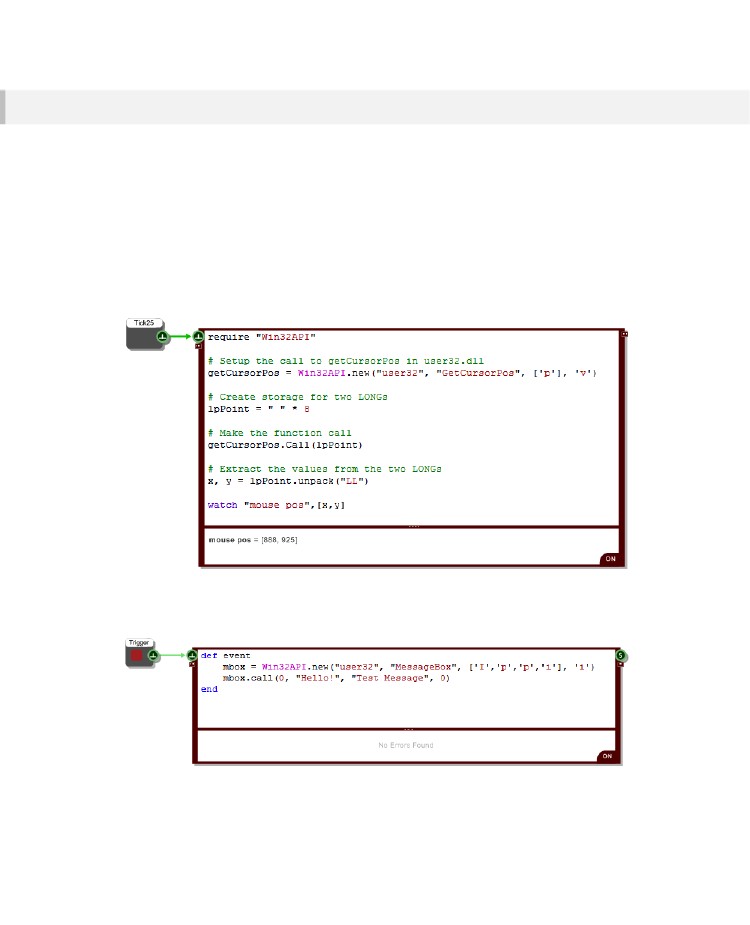 Making the CallOnce you have your object you are ready to make your function call. To do this we use the Win32APImethod call and pass it a set of parameters that match the ones we supplied when we created theobject.If your function call modifies the input data passed to it then you need to allocate the memory for thatdata before passing it to the function.In the example we've chosen the GetCursorPos function takes an LPPOINT which is 8 bytes. So weneed to create a string with 8 characters to allocate this memory. We can then unpack this after the callhas been made to extract the x and y coordinates we're after.Here's how everything looks when it's put together:We added a Tick25 so that we can watch the coordinates change as we move the mouse.Here's another example:This will show a message box whenever the trigger button is pressed. The input parameters to theMessageBox call are parent window, message, title, type. Notice that the message and title are passed- 206 -RUBY COMPONENT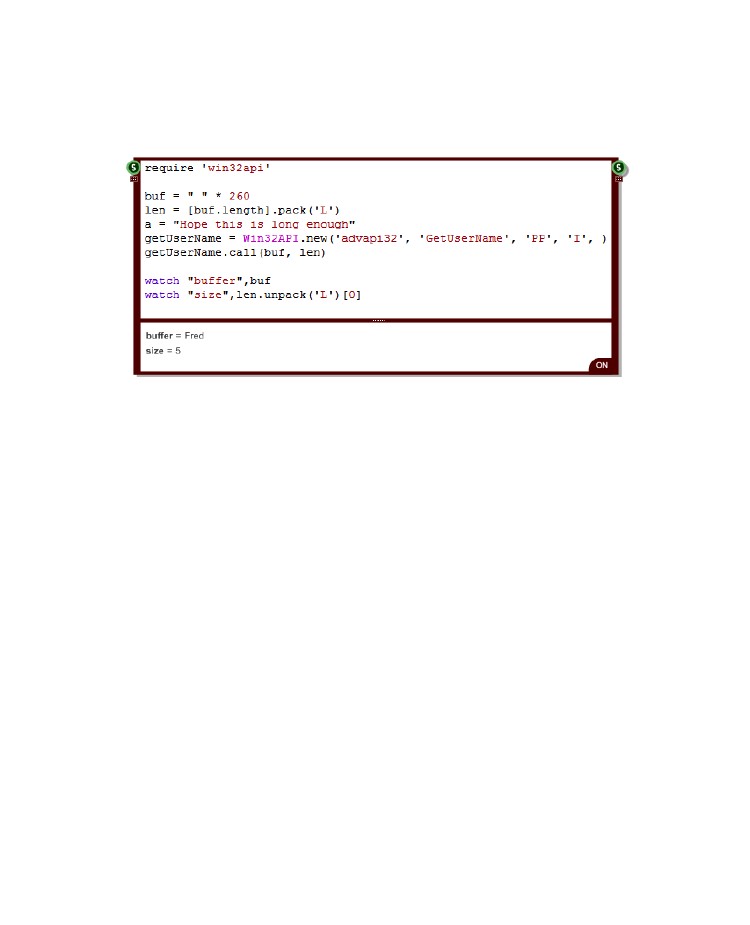 as strings. You don't need to do any packing. We use 'p' in the input types because these strings arechar* values, not constants.Here's one final example. This shows how to retrieve a string value from a function call.We're using a call to GetUserName to return us the name of the current user. For this we have tocreate a buffer for the function to put the name into and also pass a variable to send the buffer sizeand receive the length of the string sent back.To create a suitable buffer we just need a Ruby string of sufficient size. To set up the variable to sendthe buffer size we have to create a 32bit unsigned int. This we do using the pack method of the RubyArray class. We put the number we want to initialise the int with in an array ([buf.length] ie. [260]). Wecall pack on the array passing 'L' meaning 32bit unsigned int. See the Ruby documentation for moreon the Array Pack method.You can see that the buffer returns the name of the user, “Fred” in this case.The size of the returned string is placed in 'len'. This is a 32bit unsigned int remember so to convert itto a Ruby Int we need to unpack it. The result of calling unpack is an array with the string size as thefirst entry. We can see the size is 5, the four characters in 'Fred' and the string null terminator.DistributionIf you plan to distribute any exported exes or plugins that use an external DLL you must ensure thatthe DLL is distributed with it. You must also distribute the ruby\libraries\win32 folder that is located inyour FlowStone install folder. You need to have a folder called ruby in the same folder as your exportedfile. Inside this folder should be a libraries folder and inside that you place the win32 folder and all itscontents. Without these your export will not function correctly.- 207 -CHAPTER 8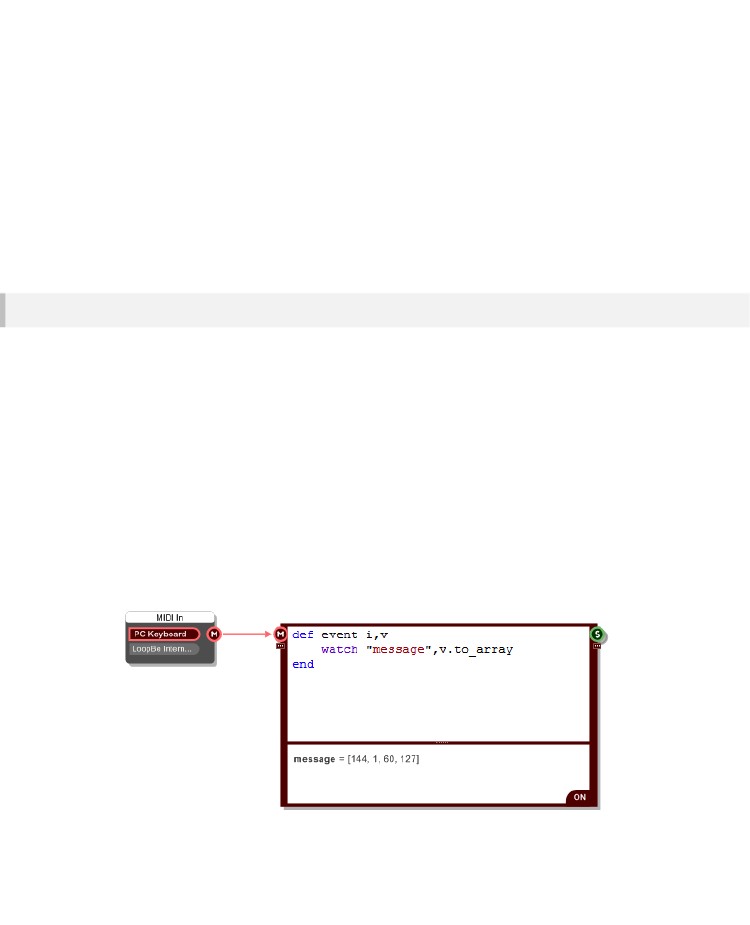 MIDIWhen you send MIDI data to a Ruby component it is represented by an instance of the MIDI class.Using Ruby you are then free to process this MIDI object in any way you like. You can create new MIDIobjects and you can send objects out of the Ruby component to play a synth in your schematic orsomewhere else.Reading MIDI ObjectsThe MIDI class is a very straightforward. A single instance of the class represents one individual MIDImessage. FlowStone handles MIDI channel messages and MIDI system exclusive messages.MIDI Channel MessagesMIDI channel messages are defined by four properties:StatusChannelData1Data2----the type of message eg. note on, program change etc.the MIDI channel on which the message was transmitted (1-16)first piece of status dependent data associated with the messagesecond piece of status dependent data associated with the messageWe won't go into the MIDI specification in any great detail here. If you're not familiar with it then thereare plenty of good resources online.To look access these properties for a MIDI object, call the to_array method. This will give you a rubyarray with the above properties as the elements, listed in order.- 208 -RUBY COMPONENT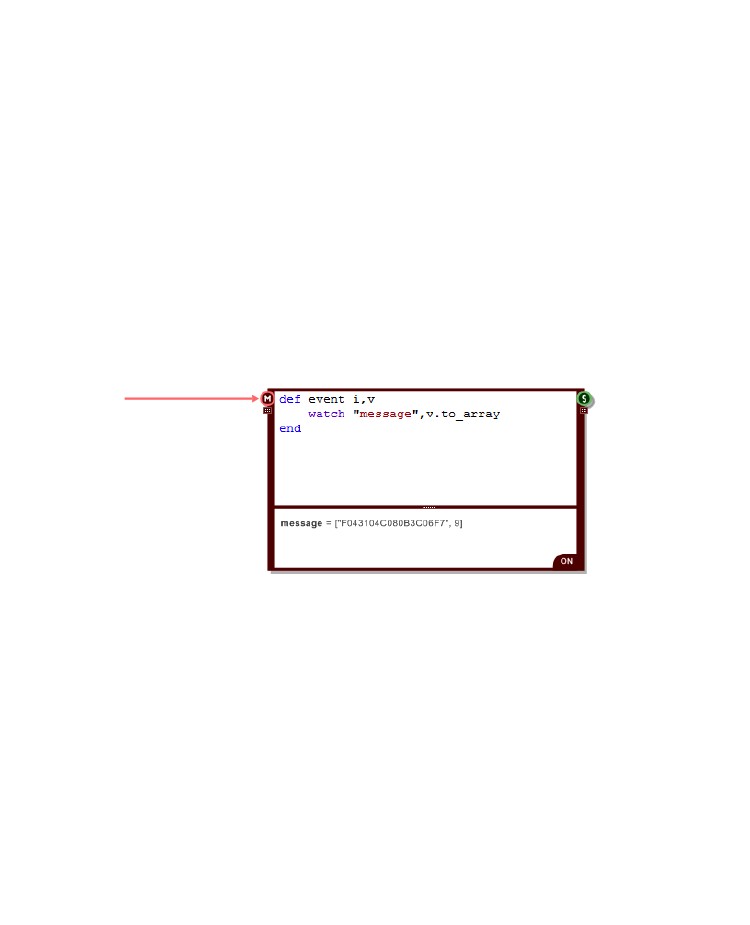 In the above example we're playing a middle C. You can see that the MIDI message shows 144 for thestatus (ie. NOTE ON) and 1 for the MIDI channel. For MIDI note on and off messages Data1 gives youthe note number (60 = middle C) and Data2 gives you the velocity (127 is maximum velocity).MIDI System ExclusiveMIDI system exclusive messages (or sysex for short) are single chunks of data expressed inhexadecimal (Hex) form. A sysex hex string starts with F0 and is terminated by F7. The data inbetween can represent mostly anything that a synth manufacturer may want to send or receive fromtheir MIDI device.Again, we won't go into the details of sysex here, we'll just explain how you can manipulate it within aRuby component.When a MIDI object containing sysex arrives at a Ruby component you can look at it using theto_array method. This will give you a Ruby array containing two entries. The first is the sysex hex datastring and the second is the number of hex bytes in that string (as each byte is two characters thisnumber will of ocurse be half the length of the string).The above example shows how to look at the data in a system exclusive message. You can see thearray with the hex data as the first entry.- 209 -CHAPTER 8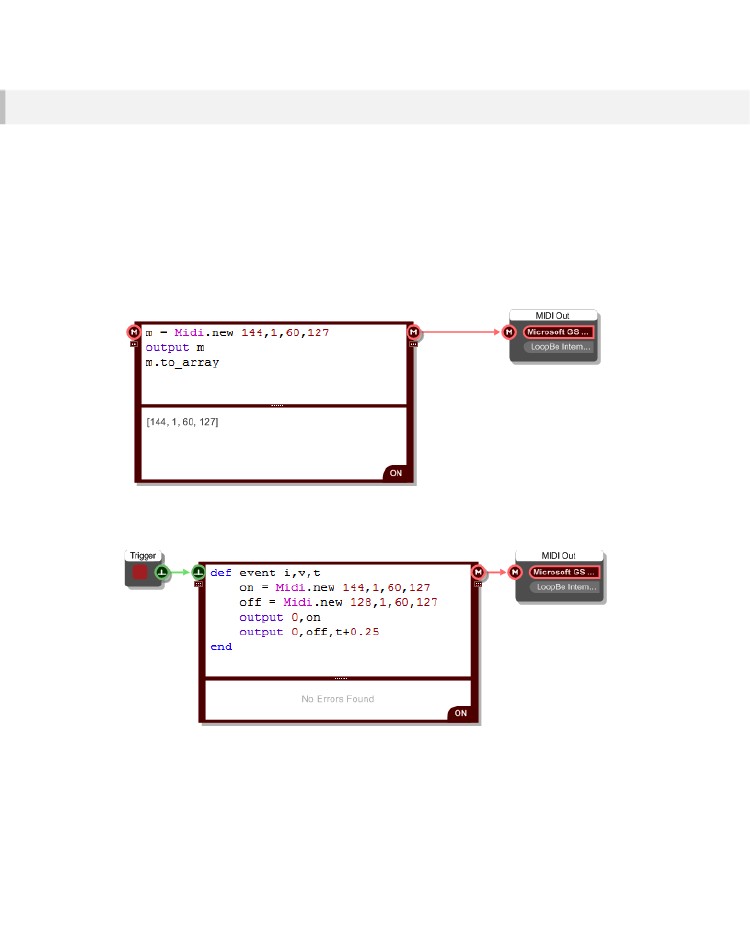 Creating MIDI ObjectsYou can create your own MIDI messages using the MIDI class. This is done differently depending onwhether you want a MIDI channel or system exclusive message.MIDI Channel MessagesTo create a MIDI channel message you need to supply the four properties mentioned above as inputsto the new method.The example below shows how to create a NOTE ON message for middle C and send it out.Ideally you'd want to create a note on together with a note off shortly after, so that you get a note of aparticular length. To do this you use the event scheduling capabilities of the Ruby component.The example above will play a middle C at full velocity lasting a quarter of a second whenever youpress the trigger button. We need to make use of the optional time input to the event method here.This gives us the current time and we schedule the 'off' MIDI event to be sent at time now + 0.25seconds.- 210 -RUBY COMPONENT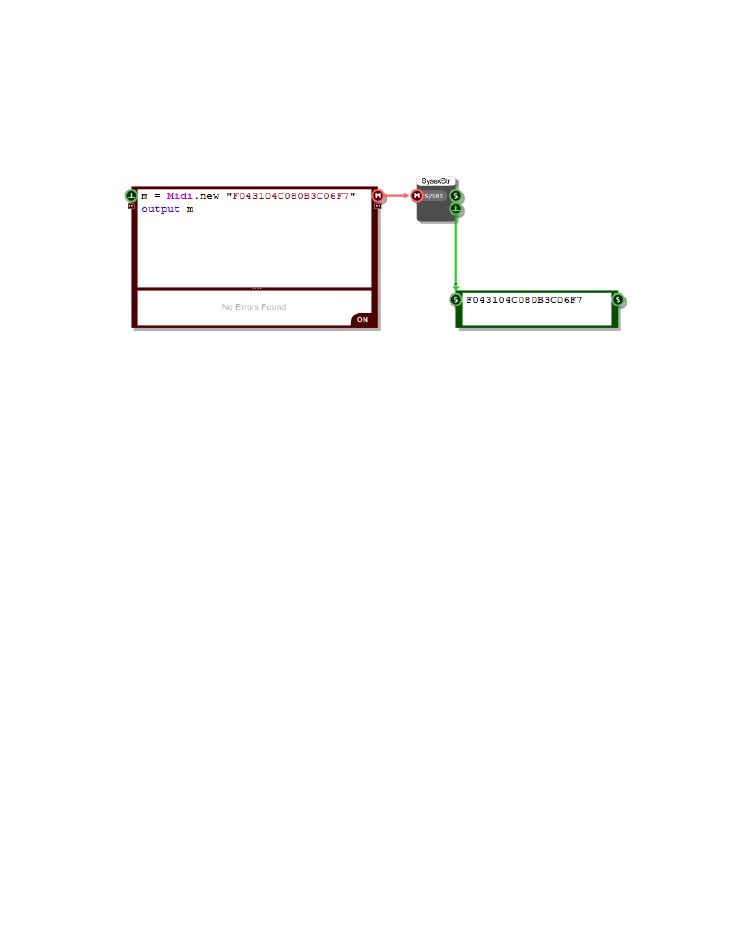 MIDI System ExclusiveTo create a MIDI sysex message you simply provide the sysex string to the new method.The following example shows how you do this. You can see that we've sent the sysex message outand the Sysex To String component has deciphered it.- 211 -CHAPTER 8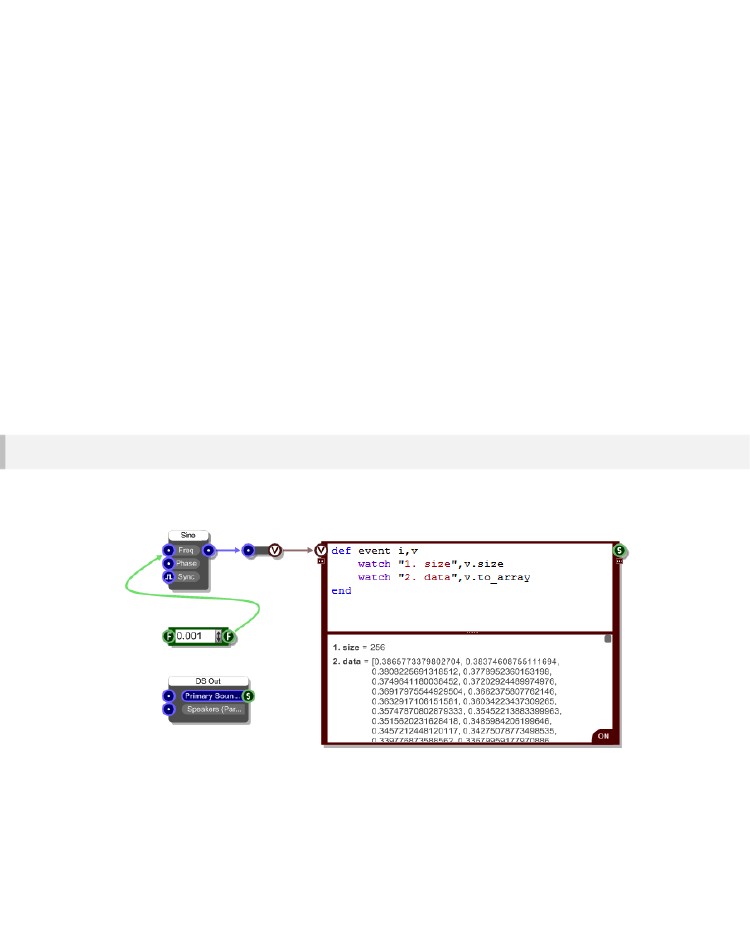 FramesFlowStone processes high data rate signals such as audio using Streams. These allow you to performone-sample-at-a-time processing at rates of 44.1Khz and beyond with minimal compromise inperformance.Frames allow you to process this data via the Ruby component without losing a single sample.Because of the high data rates involved you can't do this processing one sample at a time – theprocessing overhead would be way too much. What we can do is give you access to the data inbatches of samples. We call these batches Frames.Processing frames in Ruby can never compete with the speed of streams, so there is a performancecost. However, if squeezing everything out of your cpu is not that critical then, together with Ruby,Frames provide a very flexible way of analysing high data rate signals.Mono to FrameThe Mono To Frame component takes Mono stream data and delivers it one frame at a time in precisesync with the stream. The example below shows how you can use this.The component produces instances of a Frame class. These are generated every time a frame ofsamples is requested from ASIO or Direct Sound. The size of the frame depends on the ASIO or DirectSound setup you have.- 212 -RUBY COMPONENTThe Frame ClassThe Frame class encapsulates a frame of samples. Frame objects can be easily manipulated inside aRuby component.Reading SampleThere are two ways to access the individual samples. You can use the element reference operator ie.square brackets to access a particular sample:myFrame[i] – gives you the sample at index i in myFrameIf you need access to the whole frame of samples you can convert it to an array:myFrame.to_array – gives you the samples in a Ruby arrayThere's a little bit of an overhead in converting to a Ruby array. However, if you plan on manipulatingall the samples then it's probably more efficient to convert to a Ruby array and do the processing onthe array than it is to access each sample individually.Writing SamplesIn the same way that you can read a single sample you can also write to a single sample:myFrame[i] = 3.0 – assigns 3.0 to the sample at index i in myFrameIf you want to assign an array of Ruby Floats to a Frame then you'll need to create a new Frameobject. Here's how you do it:f = Frame.new smpls – creates a new Frame from the array called smpls- 213 -CHAPTER 8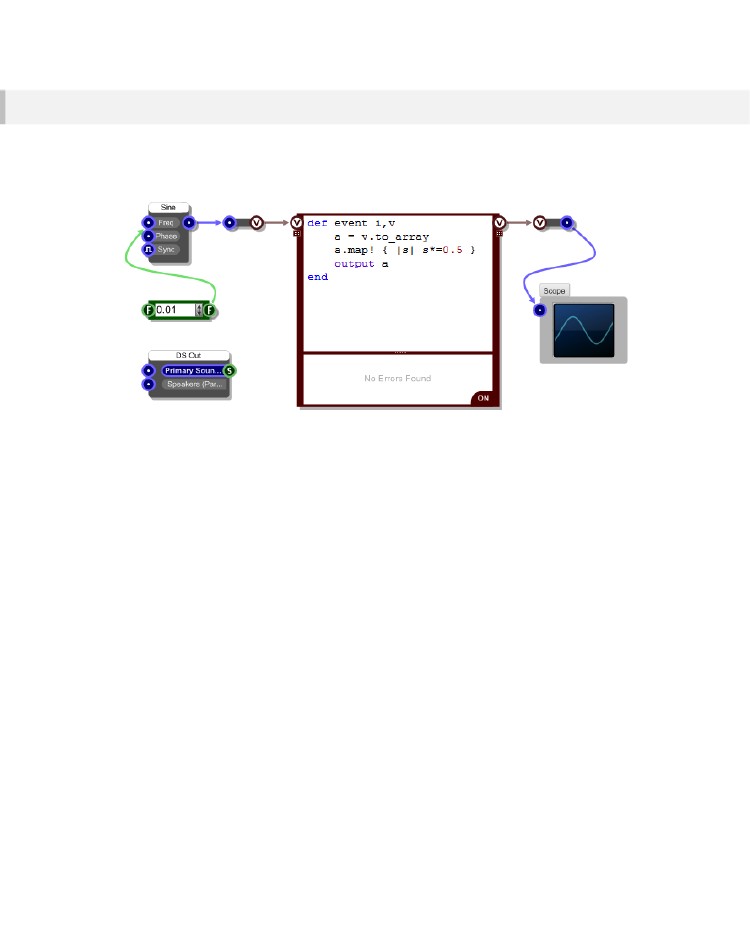 Frame To MonoThe Frame To Mono component takes Frames and passes them back into the Mono stream. Using thiscomponent in conjunction with the Mono To Frame component allows you to apply Ruby processingwithin a Mono section.In the example above we're taking a sine wave signal and halving the amplitude before passing it backinto the Mono stream. The Frame is converted to a Ruby array and then each element in the array ismultiplied by 0.5. The resulting array is passed out.Note that we didn't pass out a new Frame object. This is because the Mono To Frame component cantake a Ruby array as input too.We could easily have created a Frame object too by replacing the “output a” by“output (Frame.new a)”.- 214 -RUBY COMPONENT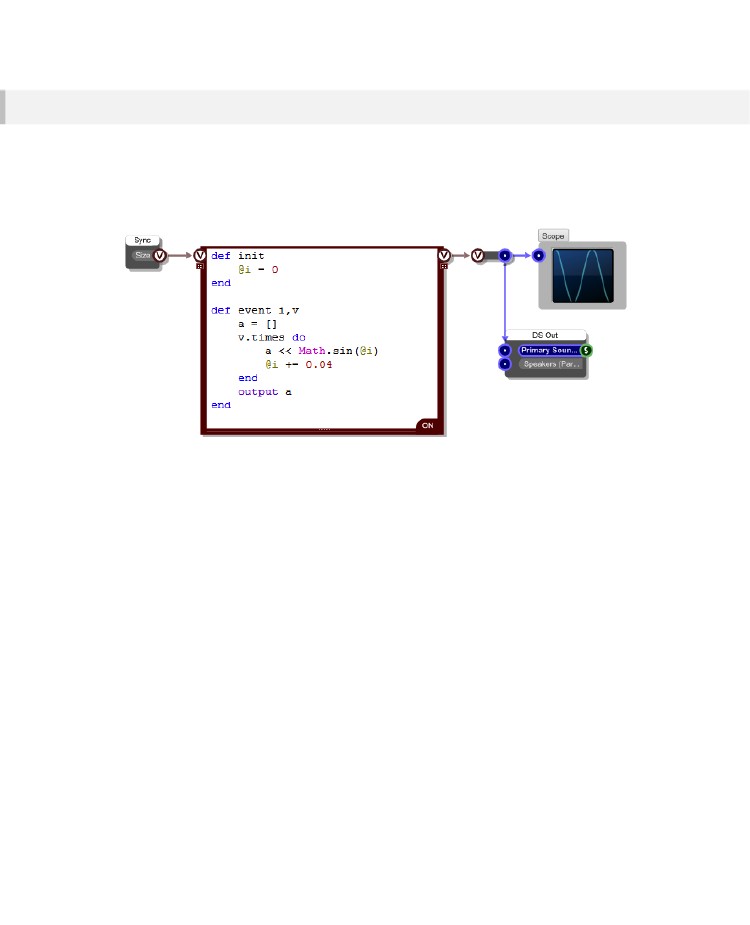 Frame SyncIf you just want to generate a signal then you don't need the Mono To Ruby component, you just needto generate Frames from your Ruby component and pass them to the Frame to Mono.However, what you do need is a way to sync the Frame output with the Mono stream and also a way offinding out the required frame size. This is where the Frame Sync component comes into play.The example here shows a generated sine wave. The Frame Sync component sends the requiredFrame size to the Ruby component at the time when a Frame needs to be generated. The Rubycomponent then creates an array of samples, in this case based on a sine wave and sends this outimmediately.- 215 -CHAPTER 8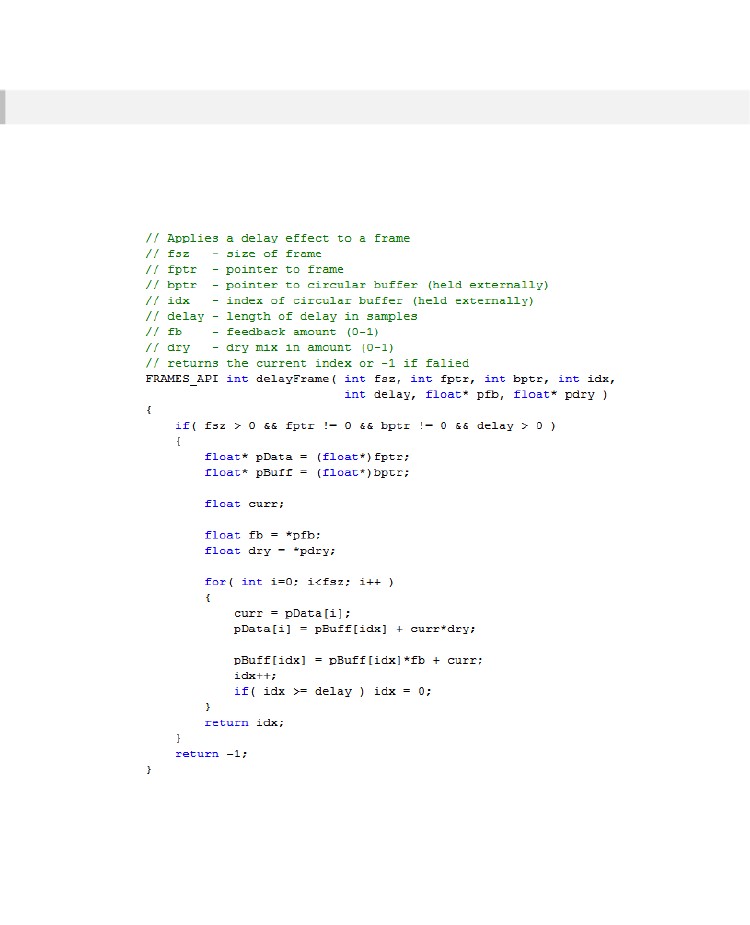 Processing Frames in a DLLYou can process Frames in an external DLL. This is useful if you need maximum performance or if youhave existing algorithms written in another language that you want to make use of.To show you how this is done we've created a function, written in C, for a simple delay effect and putthis in an external DLL. The code for this function is as follows:- 216 -RUBY COMPONENT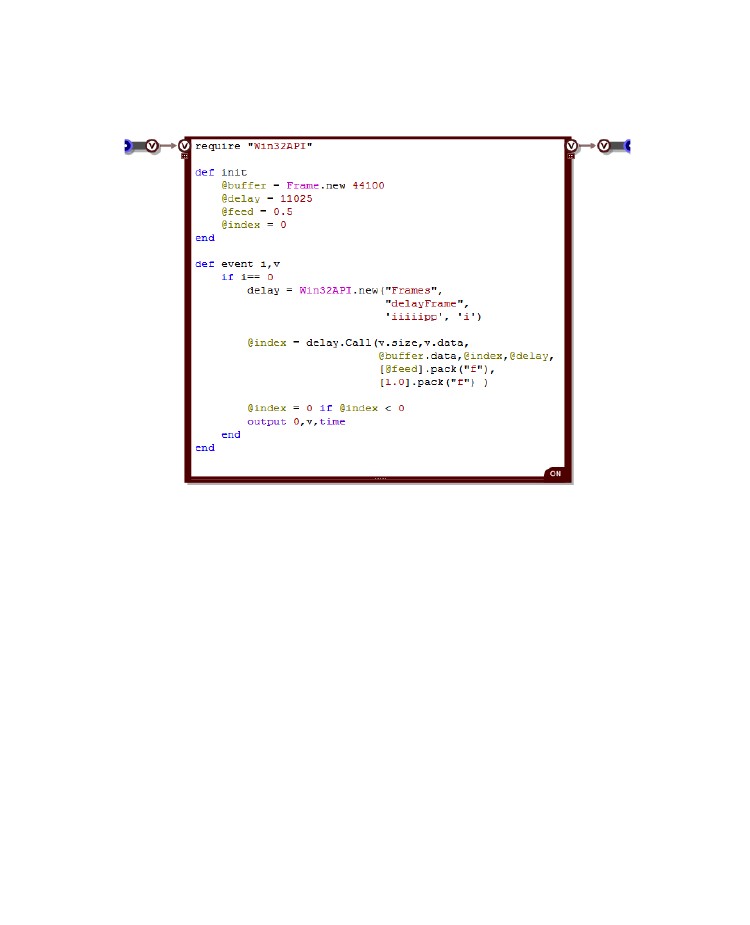 To call this from FlowStone we need to use a Ruby component and the Win32API class. See theearlier section on External DLLs for more information about using Win32API.We use a circular buffer for the delay and this together with the current buffer index needs to bemanaged on the FlowStone side. For the buffer we use a Frame object.You can see from the C code of the external DLL that the function is called delayFrame and it takes 5ints followed by two pointer inputs.In the Call method we pass ints directly. So the size of the frame, the current index and the delayamount are all passed without any need for conversion. The other two int values are pointers to theFrame data for the current frame and the circular buffer. These are accessed via the data method ofthe Frame class. This method gives you a Ruby int value which is the memory address of the rawsample data. By doing this we don't need to convert between the underlying sample data and Rubywhich is much more efficient.The remaining two inputs are Float values. Floats are not handles explicitly by Win32API so you needto pack them into 32 bit floats.That's all there is to it. The call is made and the external function updates the data in the current Frameobject and the circular buffer.NOTE: if you want to create a standalone that uses a dll in this way then see the External DLLs sectionfor details on what you have to include in your distributiion.- 217 -CHAPTER 8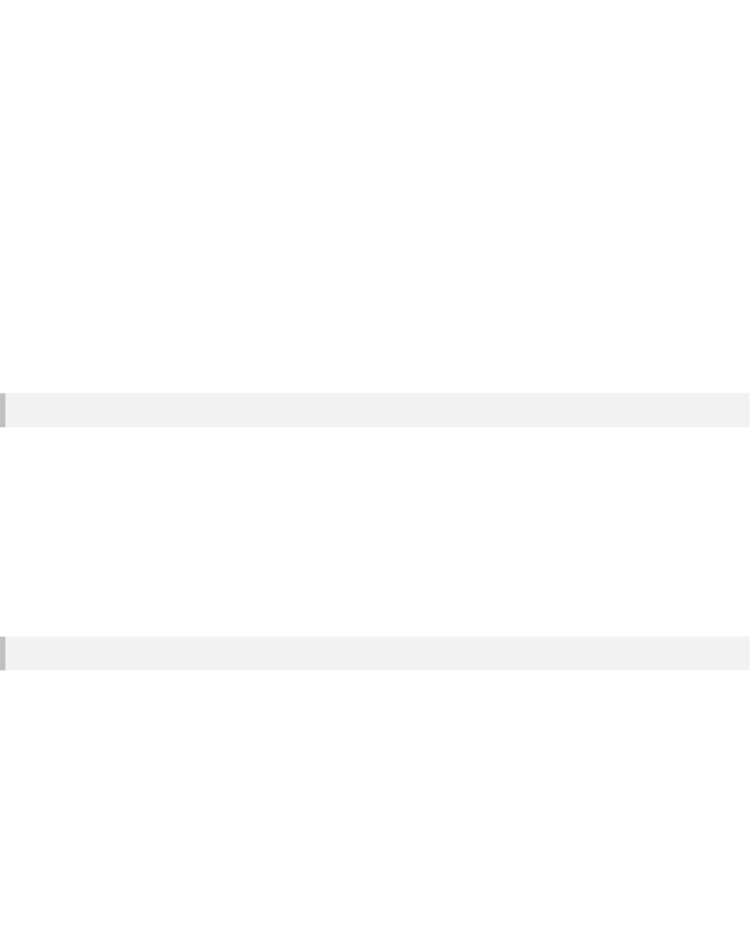 Ruby LimitationsOur main aim for Ruby in FlowStone was to provide a scripting mechanism that binds tightly into ourgraphical programming environment and allows you to do things that were not possible before or werevery difficult previously using graphical programming techniques.Ruby integration brings a massive number of benefits but this is Ruby within FlowStone and as suchthere are some limitations when compared with using pure Ruby via text files and the command line.The vast majority of people will be able to use Ruby in FlowStone without encountering any of theselimitations. However, for some advanced users of Ruby there are certain aspects of theimplementation in FlowStone that you should be aware of as they may restrict some of the things youmight want to do. This section covers those limitations.Single InterpreterThe first thing to note is that there is a single interpreter for each instance of FlowStone. This meansthat if you open two schematics within the same exe they will share the same interpreter – the sameRuby airspace so to speak.Individual Ruby components are always completely self contained so any instance variables you usethere relate only to the Ruby component in which they are declared. However, if you declare globalvariables or classes in one schematic then they will be visible in the 'Ruby space' of the otherschematic.Most of the time this will not be an issue. It's just worth knowing in case you happen to run into anybehaviours that may arise from this.Standard Ruby LibrariesThe standard installation of Ruby comes with a number of libraries. We don't currently supply all ofthese with FlowStone. In fact we only supply one, win32 (used for connecting to external DLLs).The main reason for this is that if you choose to export to a standalone exe or plugin, because thelibraries are external to Ruby you would need to distribute the library files alongside your export.We hope to be able to provide an automatic way of dealing with this in the future so that you don'tneed to think about dependencies on libraries – instead it would all be dealt with in the export process.This would allow us to be able to offer the full set of standard libraries.- 218 -RUBY COMPONENT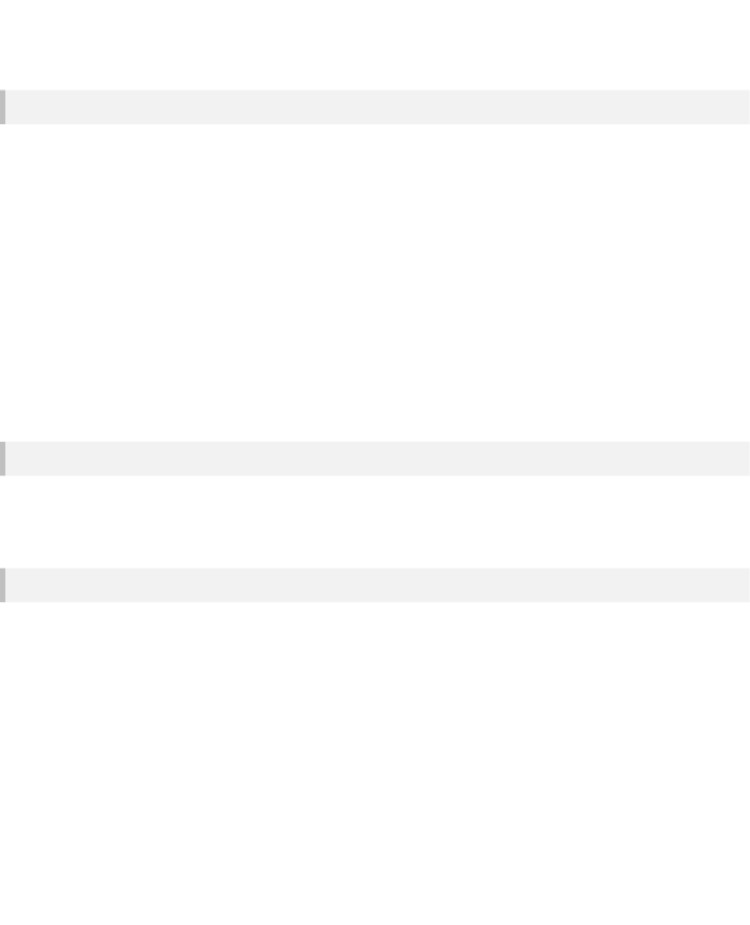 Declaration OrderBecause all Ruby components share the same interpreter you can declare globally available classesand variables in one Ruby component and they will be available in all others. This is a very usefulfeature. However, you need to make sure that when you re-load your schematic, the declarationsoccur before they are needed. To do this the Ruby component that contains the declarations must beinterpreted before any Ruby components that use those declared items.When FlowStone loads a schematic it starts with the top-level schematic and then loads eachcomponent on that schematic in the order they were added. When it reaches a module it will load theschematic for that module and the process continues in the same way.The earlier a Ruby component appears in this ordering the earlier it will be interpreted. So let's say thatyou have some class declarations in a Ruby component that are only used in a particular module. Ifyou ensure that the Ruby component is the first component in the schematic for the module then allwill be fine.Unless you really plan ahead and add the Ruby component for your declarations first it's likely thatyou'll find yourself in a situation where you need to change the order of components so that it's the firstone. You can do this by selecting all the other components, cutting them and pasting them back in.Declaration PersistenceThe Ruby interpreter is running constantly. Because of this any declared classes, global or instancevariables and constants will remain declared even if you delete the code for them. Currently the onlyway to flush all the declarations is to save your schematic and restart FlowStone.GemsAll seasoned Rubyists will know about Gems. These are packaged libraries of code that you can installand use to extend Ruby beyond its standard capabilities.If you have a Gem you want to use with FlowStone then if it is implemented in pure Ruby you shouldhave no problem using it. You will need to place the ruby files for the gem in a folder and thenreference that folder when you write your 'require' statement. You could also put it in the FlowStoneinstall folder under “ruby/libraries”.If your Gem is written partly or wholly in C then it needs to be (or have been) compiled using VisualStudio in order for it to work with FlowStone. If it has been compiled with mingw (as many Windowsgems are) it is unlikely to work.- 219 -CHAPTER 8The same distribution issues apply to gems as for the standard libraries. If you decide to export yourcreation and it uses a gem then you need to distribute the gem alongside it. You must also make surethat the paths to the gem are all taken care of or it won't load.Gems and VST PluginsCurrently VST plugins generated by FlowStone cannot make use of Ruby extensions or Gems.- 220 -RUBY COMPONENT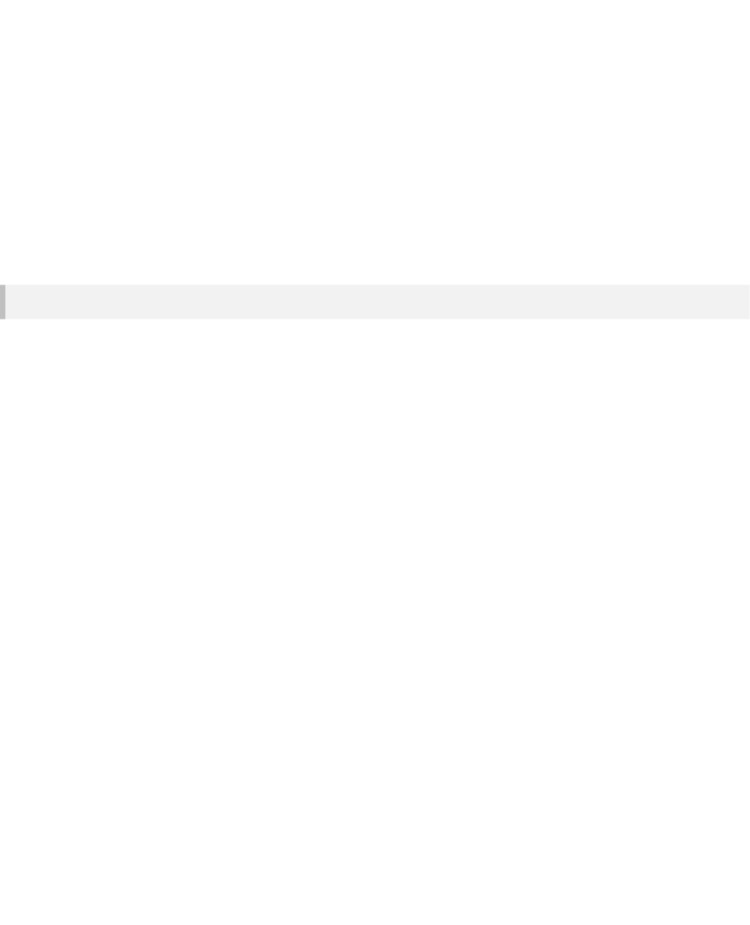 Ruby DLLRuby functionality is provided by an external DLL. This dll is called msvcr90-ruby191.dll. In order touse this with FlowStone it has to be compiled using Microsoft Visual Studio 2008.To comply with the Ruby licence agreement we provide details here of how to build it.ChangesWe have made no changes to the Ruby source that change the way that the Ruby interpreterfunctions. However, we have added a small section of code into eval.c that we use to reference one ofour own objects.The code is:void* g_pInterpreter = 0;void* ruby_interpreterPtr(void) { return g_pInterpreter; }void ruby_setInterpreterPtr(void* ptr) { g_pInterpreter = ptr; }This should be inserted into eval.c just after:#include "eval_jump.c"This change does not affect the way Ruby works or add to it in any way. It merely allows us to store anobject within the scope of the dll.- 221 -CHAPTER 8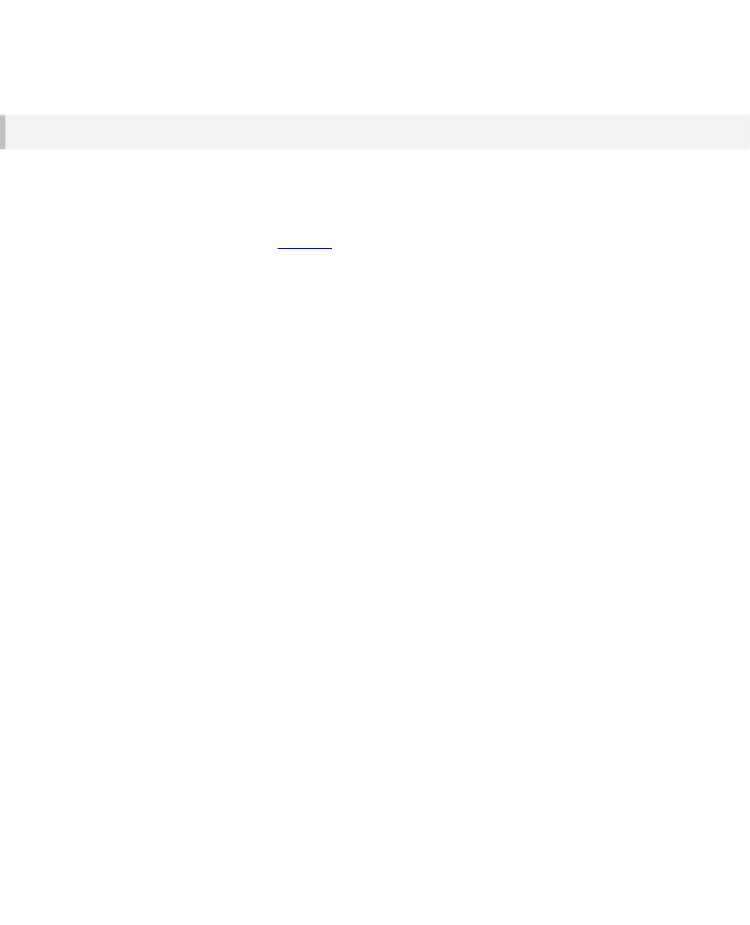 Building the DLLYou must have a version of Microsoft Visual Studio 2008 installed before you can proceed.1.Download the ruby source code from here:http://mirrors.ibiblio.org/ruby/1.9/ruby-1.9.3-p0.zip2.3.4.5.6.Unzip to a folder eg. C:\ruby-srcOpen the Visual Studio/C++ Command prompt as AdministratorRun vcvars32.batMove into C:\ruby-src\ruby-1.9.3-p0In the command prompt execute the following instructions:win32\configure.batnmakenmake testnmake installThe msvcr90-ruby191.dll binary will be located in the C:\ruby-src\ruby-1.9.3-p0 folder.- 222 -DSP CODE COMPONENT9 DSP CodeComponentTHEULTIMATE LOW-LEVELDSPTOOL- 223 -CHAPTER 9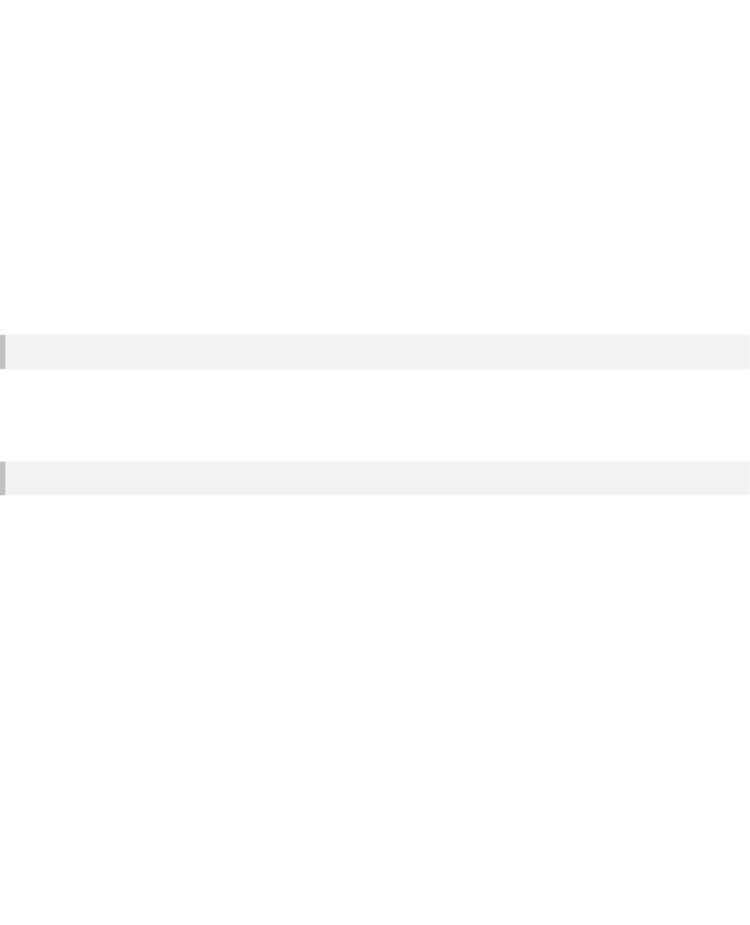 DSP CodingPara la mayoría de las tareas, el enfoque de la programación gráfica de FlowStone se adapte a sus necesidades muy bien. Sin embargo, cuando se trata de DSP de programación se requiere un enfoque más algorítmica. Para este propósito tener el componente de código.
Usando el componente de código que puede hacer cualquier tipo de procesamiento que te gusta.El componente utiliza un muy pequeño conjunto de comandos que le permite traducir algoritmos DSP en un código muy simple. El código es luego compilado dinámicamente en binario que se ejecuta muy rápido para un máximo rendimiento.The DSP Code ComponentEncontrará el componente de código de DSP en el grupo Código de la caja de herramientas. El componente proporciona un área en la que puede escribir su código. Haga clic en el elemento para ir al modo de edición. Usted permanecerá en el modo de edición hasta que haga clic o pestaña de distancia.Inputs and OutputsCon el fin de vincular el código en un esquema que necesitará algunas entradas y salidas.El componente de código es utilizado para el procesamiento de señales de audio por lo que sólo le permite crear Poly, Mono, Stream o corriente booleana entradas y salidas. Hay ocho comandos para añadir entradas y salidas:polyin, polyout, monoin, monoout, streamboolin, streamboolout, streamin,streamoutUsted necesita asegurarse de que usted da a cada entrada y salida de un nombre y que cada línea de código se termina con un punto y coma. Una vez que la sintaxis correcta se ha aplicado, la entrada o salida aparecerán automáticamente al hacer clic o pestaña de distancia. 
Entradas / salidas booleanas Arroyo le permiten procesar o recibir datos de la máscara booleanos. Vea las secciones sobre las expresiones y declaraciones condicionales para más información sobre las máscaras.- 224 -DSP CODE COMPONENT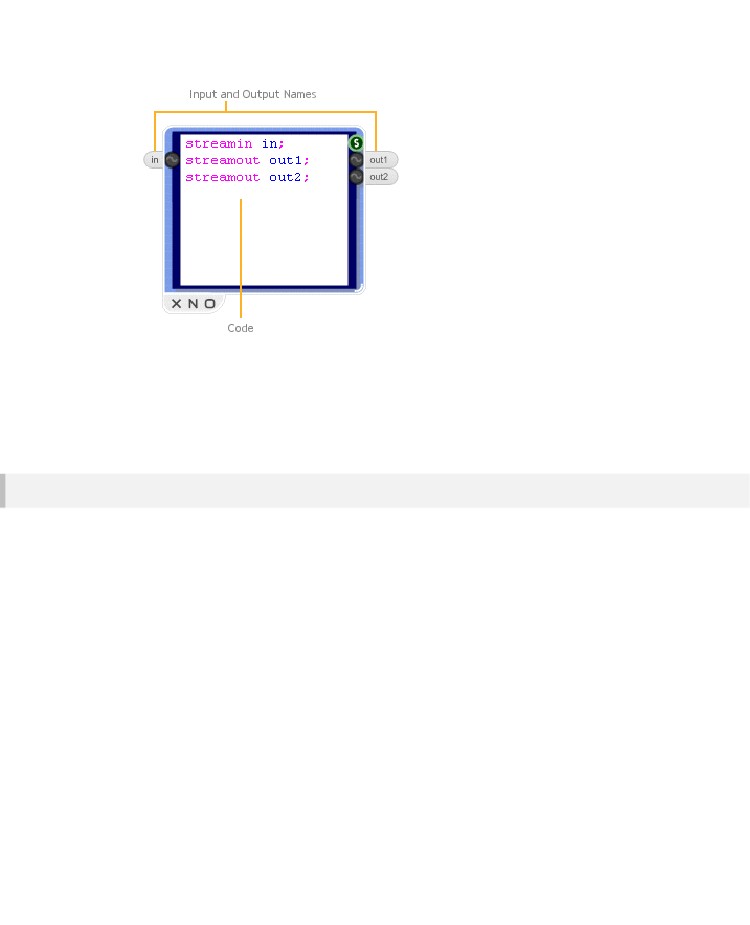 Los nombres de entrada / salida se convierten en variables que se pueden utilizar en el código siguiente. Las variables tomarán cualesquiera valores vienen en o salir al vincular el componente a otras partes de un esquema.Si nada está vinculado a una entrada, la variable asumirá un valor de cero. 
Un último punto a destacar es que es una buena idea utilizar streamin y streamout lugar de las alternativas poli y mono como su código puede ser utilizado en las secciones tanto poli y mono.Syntax ColouringLos colores de edición de código para indicar la sintaxis correcta. Entrada / Salida de comandos,operadores y soportes son “purple”, variables son “blue” y loa tipos de datos y funciones son “green”.Si en algún momento el coloreado de sintaxis se detiene y todo el texto después de ese punto se vuelve negro, esto es una indicación de que hay un error en la sintaxis en ese punto.- 225 -CHAPTER 9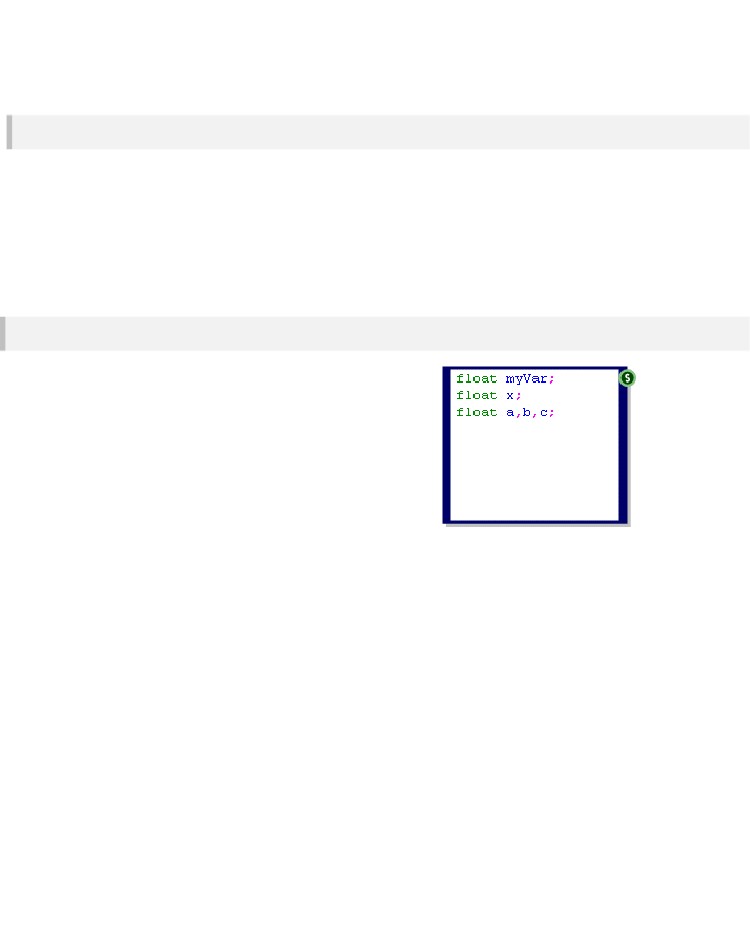 EditorLos soportes de editor de código copiar y pegar a través de las teclas de acceso directo estándar (CTRL + C, CTRL + V). A deshacer local también se implementa para que pueda deshacer y rehacer mecanografía, supresiones, pega, etc 
la acción de deshacer locales se aplica a los cambios que realice en una sesión especial (Entre clic en el componente y hacer clic de distancia). Después de que todavía se puede deshacer a través del sistema de deshacer de la aplicación, pero esto sólo va a volver a través de las modificaciones realizadas entre ediciones. 
Puede desplazarse con la rueda del ratón o las teclas del cursor. Puede página utilizando el PGUP y las teclas AV PÁG. CTRL + INICIO irá a la parte superior y CTRL + FIN irá a la parte inferior.Local VariablesAdemás de los datos que extrae de su esquema a través de 
entradas también se pueden crear variables locales. Estos son definida exactamente de la misma manera que las entradas y salidas. 
No es sólo un tipo de la variable en el momento y que es 
un flotador. Esto representa un número de punto flotante. Al igual que con las entradas y salidas que necesita para dar a la variable un nombre y terminar el mandato con un punto y coma. 
Las variables pueden ser inicializados al mismo tiempo que se declaran. Usted puede escribir:float x=3;Y x se le asigna el valor 3. Variables que no se inicializa explícitamente se ponen a cero.Puede declarar múltiples variables en una sola línea de código. por ejemplo:float x,y,z;Creará tres variables x, y, z.- 226 -DSP CODE COMPONENT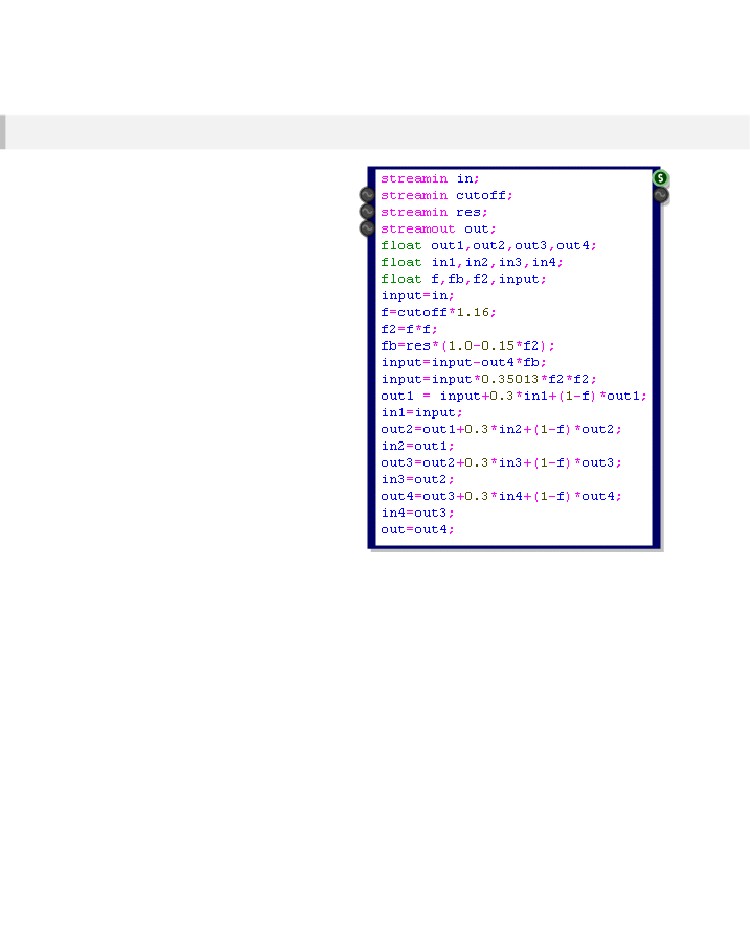 AssignmentsDespués de haber configurado sus entradas, salidas y las variables locales a continuación, puede pasar a la implementación de su algoritmo DSP.Para asignar un valor a una variable o enviarlo a una salida, utilice el operador de igualdad =. Puede asignar valores fijos o se puede utilizar una expresión regular para calcular el valor.- 227 -CHAPTER 9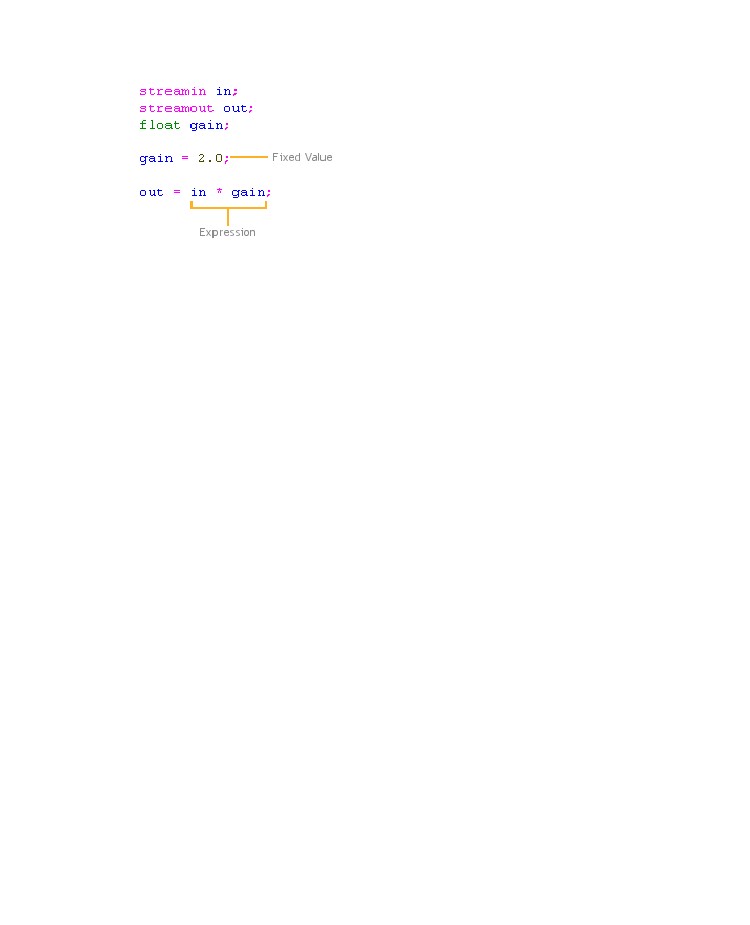 El ejemplo de la derecha muestra cómo se pueden combinar todos los elementos expuestos hasta ahora para crear un filtro moog simple.- 228 -DSP CODE COMPONENTExpressionsLas expresiones pueden utilizar una combinación de operaciones matemáticas y funciones integradas. A continuación se presenta un resumen completo de los operadores y funciones que se admiten en la actualidad.sin1(a)cos1(a)tan1(a)log10(a)max(a,b)min(a,b)rndint(a)*+-/% >>= <<=&Mathematical sine, cosine and tangentThe 1 indicates that the input value a is converted to a value in the range 0-1and not 0 and 2π . So 0.5 would be equivalent to and 1.25 would beequivalent to /2Logarithm (base 10) of aThe numerically largest (max) or smallest (min) of a and bRounds a to the nearest integer value above or below (so 1.4 becomes 1 but1.6 becomes 2)Standard mathematical operationsCalcula el resto después de dividir el lado izquierdo por el lado derechoLos operadores de comparación Estos generan una máscara basada en el resultado de la comparaciónOperador AND. Utilice esta opción para aplicar una máscara- 229 -CHAPTER 9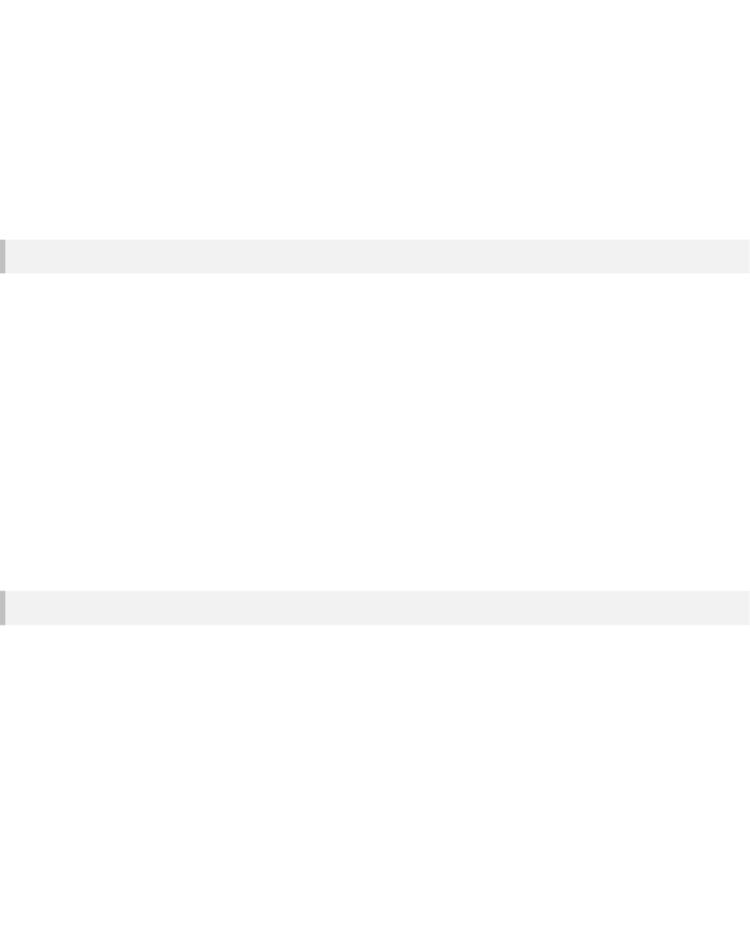 One limitation of the code component is that you can only have 8 successive operations in anexpression. For example, the expression:a = 0+1+2+3+4+5+6+7+9+10;is not allowed because there are 9 addition operations in a row. You can easily get round this bysplitting the expression up into smaller sections using brackets ‘(‘ and ‘)’. For example:a = (0+1+2+3+4)+(5+6+7+9+10);Conditional StatementsBecause FlowStone uses SSE to process four channels at a time, conditional statements can't beimplemented in the traditional way. However, you can achieve the effect of a conditional statement byusing a mask.A mask can be applied to all four channels at the same time. Each channel is affected differently.FlowStone includes conditional operators that generate exactly these kind of masks.For example, the following FlowStone code:x = x -(x >= 1) & 1.0;is equivalent to the following C/C++ code:if( x >= 1 ) x = x – 1.0;The >= operator creates a mask. The mask will effectively be true for each channel that meets thecondition and false for each one that doesn't. The bitwise & will return a value of 1.0 or 0.0 for eachSSE channel based on the mask.CommentsYou can leave comments in your code. These are just snippets of text that remind you of what aparticular part is doing. Comments take up no processing time. They can be put at the end of a line orthey can have a whole line to themselvesFor example:index = index + 1; //Increment index//Increment indexindex = index + 1;- 230 -DSP CODE COMPONENT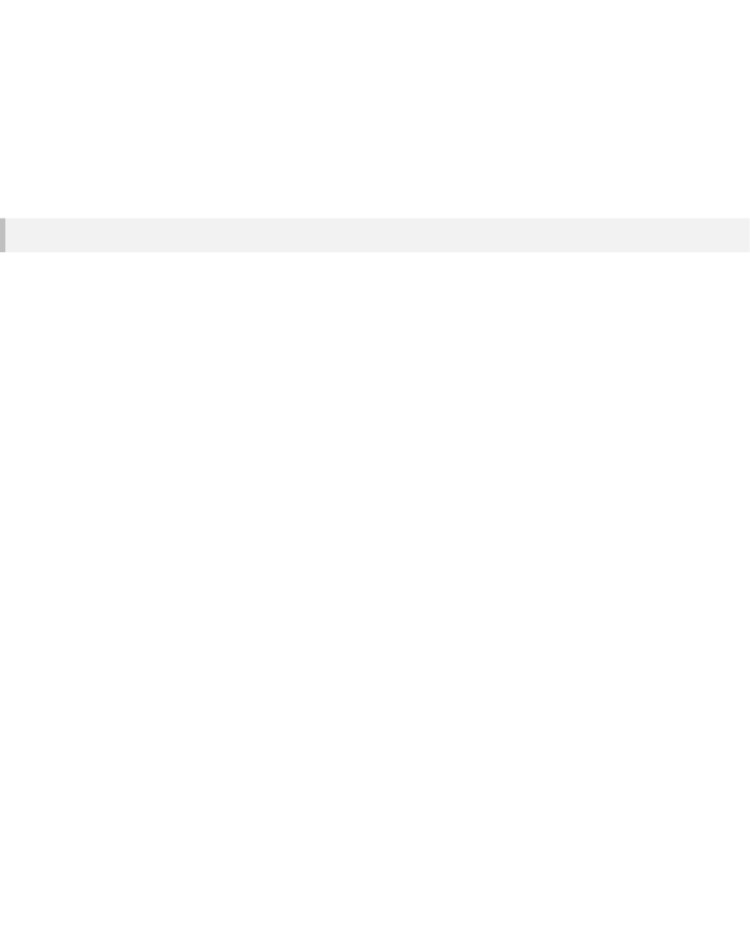 Advanced FeaturesArraysUsted puede declarar matrices en el componente de código. Estos actúan como amortiguadores que se puede utilizar para almacenar los valores del pasado, por ejemplo, o para utilizarlos como una tabla de búsqueda.An array is declared as follows:float buffer[100];This defines an array called buffer which is 100 floats (4x100=400 bytes) in size.InitialisingBy default all the entries in the array are set to zero. You have two other options for initialising an array:1. Set all entries to a particular valuefloat buffer[100] = 0.62;2. Randomise the contents of the arrayfloat buffer[100] = rand(-0.5,0.5);AccessingTo access a particular entry in an array use the array specifiers (square brackets) ‘[‘ and ‘]’.out = buffer[25] ;buffer[6] = 3.14159;Note that the array index is zero based so in the example above buffer[0] would be the first entry andbuffer[99] would be the last entry in the array.You must make sure that you use indexes that are within range for the array, failure to do so willproduce unpredictable results and could even crash the software.- 231 -CHAPTER 9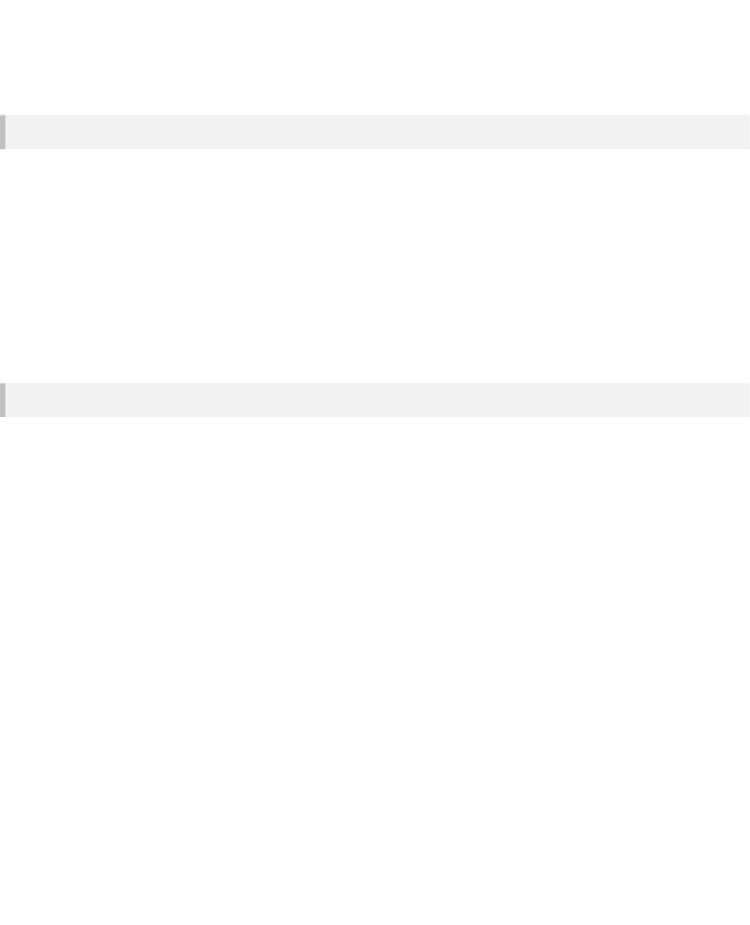 HopThere are some calculations that don’t need to be calculated for every sample, it’s sufficient torecalculate for every 4 th sample say. For this purpose we have the hop command.The syntax for the hop command is as follows:hop(8){< code in here is executed only for every 8th sample >}Hops must be powers of 2 and the maximum hop length is 4096 so values of2,4,8,16,32,64,128,256,512,1024,2048 and 4096 are the only acceptable values.LoopSometimes you need to execute the same code several times, changing one or two parameters oneach pass. You can do this in the code component using the loop command.Here’s the syntax:loop(10){< code in here is executed 10 times in succession >}You could use a loop to initialise an array for example:float index;float buffer[10];loop(10){buffer[10] = sin1(index);index = index+0.1;}Usted debe tener cuidado de no utilizar demasiados bucles o lazos con muchas iteraciones, ya que pueden provocar un aumento significativo en la CPU. También para algunos bucles (como el ejemplo de inicialización array) sólo desea que se ejecutan una vez, aquí es donde las etapas se presentan en.- 232 -DSP CODE COMPONENTStagesThe code is split into four parts called stages. These are numbered 0,1,2 and 3.Stage(0)Stage(0) runs only for the first sample and is intended for processing that you only want to happen atthe very start, usually to set up other parameters that you will then use on every sample.For the example we’ve just been looking at we could put the array initialisation into Stage(0) and it willrun only once.Defining the stage is very easy:stage(0){< code in here is executed only for the first sample >}Stage(2)We'll jump to Stage(2) now because this is the default stage. Any code written outside of a Stagedefinition is assumed to be Stage(2).Stage(2) code is executed for every sample (including the first) and happens after Stage(0).Stage(1) and Stage(3)These two stages are only used for implementing delays. They are needed to make sure that dataflows correctly when one or more delays are chained together in a feedback loop.The software executes the code in stage order so after Stage(0) Stage(1) goes next.Stage(1) should be used to move data from internal variables (most likely a buffer) and the outputs.This ensures that all delays have a consistent output value before doing any calculations.Next the standard Stage(2) is executed. Any code that needs the outputs of any delays will have thevalues they need now.Finally Stage(3) is executed. This should be used to move data from the inputs to internal variables(again most likely a buffer) and perform any calculations.Note that each stage is executed for the whole of the schematic before proceeding to the next stage.- 233 -CHAPTER 9An example of how to use Stage(1 ) and Stage(3) for a delay is shown below.streamin in;streamout out;streamin delay;float mem[44100];float index;stage(1){     out = mem[index];}stage(3){     mem[index] = in;index = index + 1;index = (index<delay)&index;}Note that because the transfer to outputs in Stage(1) occurs before the buffer update in Stage(3) thiswill always produce a minimum of 1 sample delay. If you need a delay that will work correctly when theinput delay length is zero samples then you can implement this by modifying the above code asfollows:stage(1){     out = mem[index]&(delay>0) + in&(delay==0);}.- 234 -DSP CODE COMPONENT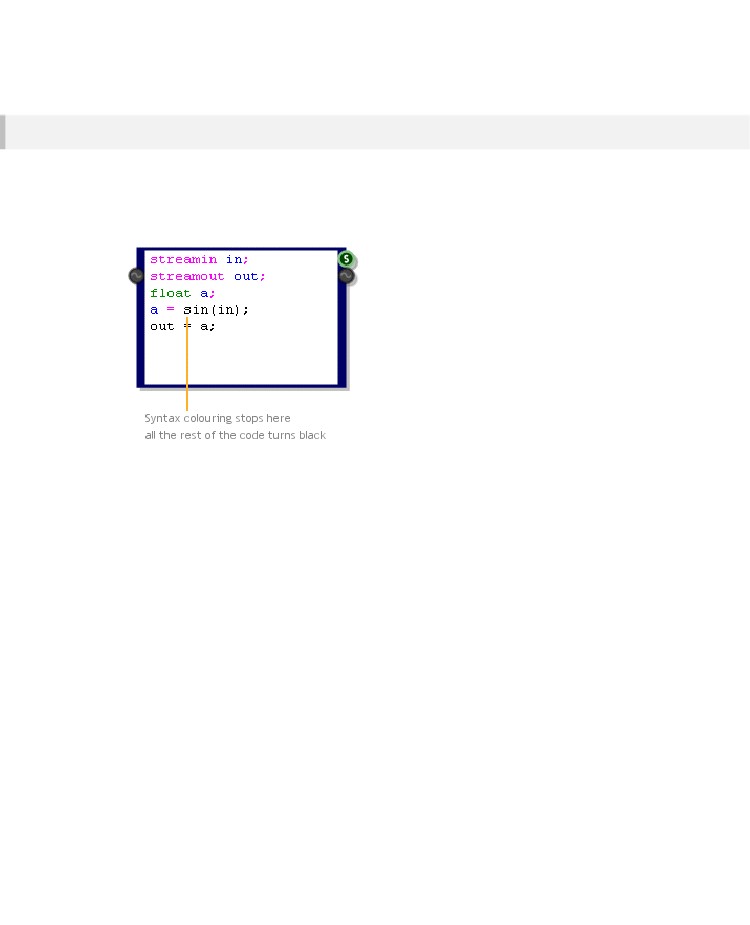 DebuggingUsing Syntax ColouringWe’ve already seen that the first indication you’ll have that your code is incorrect will be a discontinuityin the syntax colouring. The following example shows this.You can see that the colouring stops with the sin function. This indicates that there is something wrongwith the expression. Sure enough we forgot the ‘1’, the line should read:a = sin1(in);If we make this correction everything becomes coloured correctly.Checking the AssemblerThe code component converts the high-level language that it uses into x86 assembler prior tocompiling. You can look at this assembler code by connecting a Text component to the String output ofthe code component.If you understand assembler (and even if you don’t) it can be useful to examine this code to make surethat nothing out of place is happening.When there is a syntax error the assembler code will only be generated up to the point at which thesyntax broke down.If the syntax is correct then the other possible problem could be the limitation on expressionsdiscussed earlier. This is much more difficult to spot in the code because the colouring will indicatecorrect syntax. However, a quick look at the assembler code can identify this type of problem.- 235 -CHAPTER 9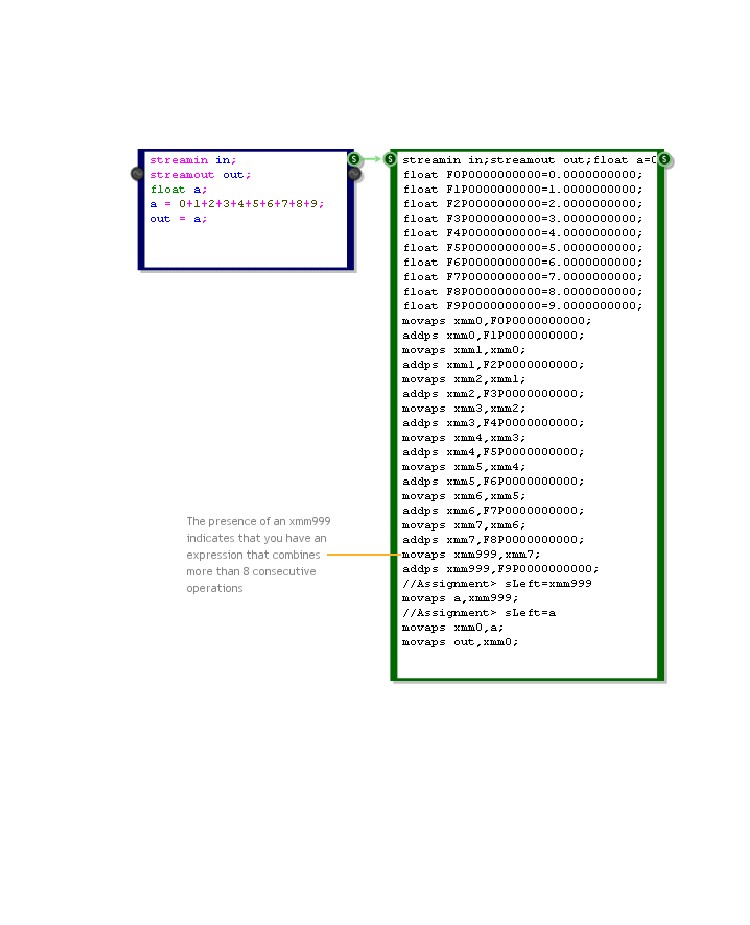 The example below shows exactly this. The way to spot the problem is to look for xmm999 in the code.If this happens then you know to look at your expressions to make sure that the 8 consecutive operatorlimit has not been exceeded.- 236 -DLL COMPONENT10 DLL ComponentTHE ULTIMATE IN FLEXIBILITY AND PERFORMANCE- 237 -CHAPTER 10IntroductionThe DLL component allows you to call your own custom code which you write in C/C++ and compileinto an external dynamic link library (DLL).The DLL can be kept external to the software or you can choose to embed it directly inside a DLLcomponent so it's completely self contained. This allows you to create your own components whichyou can easily share with others.You can of course already make your own components from modules in FlowStone. However by usingcompiled code in a separate DLL you have the advantage of huge flexibility and streamlinedperformance. You can also keep any proprietary algorithms secret as, unlike a module which is buildfrom lower level components, the compiled code is not readable within a schematic.For the rest of this chapter we assume that you have an understanding of how to program in C/C++and how to build DLLs using a compiler such as Visual Studio.- 238 -DLL COMPONENT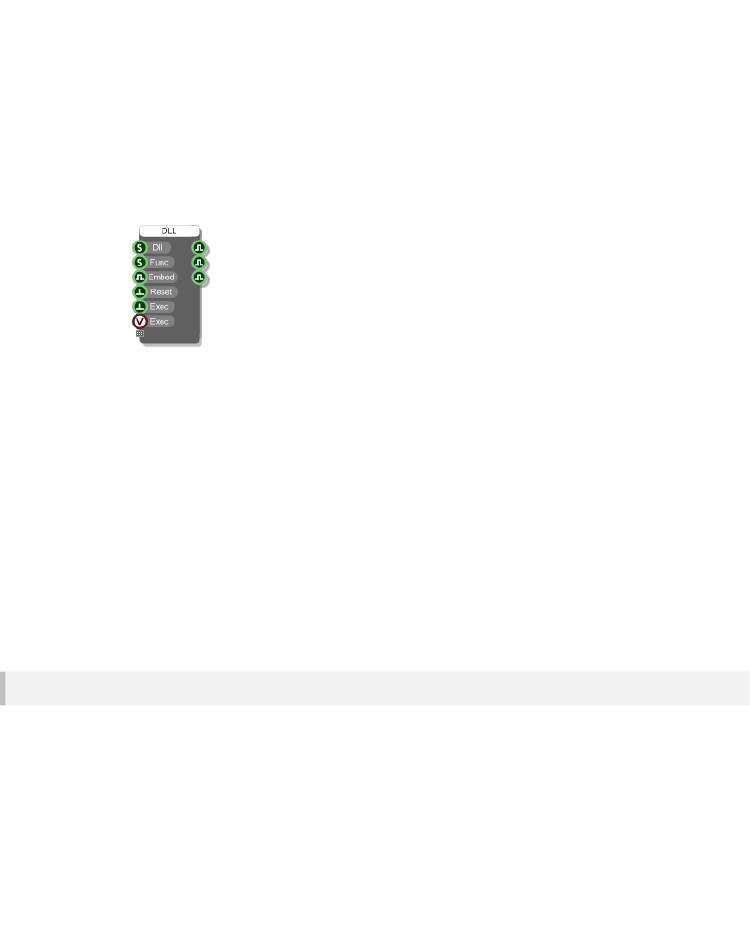 The ComponentThe DLL component has 6 inputs and 3 outputs initially.The Dll and Func inputs are for the path to the dll and the name of the function you want to call. TheEmbed input determines whether the dll is left external to the software or whether it is to be embeddedinto the component.The 3 boolean outputs will indicate whether the inputs that lie opposite them have succeeded. So thefirst output will be true if the dll was found, the second will be true if the function was found within thedll and the third will be true if the dll can be successfully embedded into the component (some dllscan't be embedded because they depend on other dlls – more on that later).The Reset input disconnects the software from the dll. This is useful if you want to make changes toyour dll and then retry them in your schematic without having to close it. Note that all DLL componentsthat use the dll will be disconnected because otherwise the dll would remain locked and you wouldn'tbe able to rebuild it.Finally the Exec inputs allow you to call the function in the dll. Two inputs are provided depending onwhether you want to execute the call based on a green data trigger or a Ruby event.Defining Inputs and OutputsIn most cases you'll want to be able to send data to and receive data from the dll. You define this databy dragging the gripper control on the component itself. This is located below the very last input(similar to the Ruby component).Dragging the gripper control down will create more inputs and outputs.You'll notice that connectors are added in pairs – one input and one corresponding output.- 239 -CHAPTER 10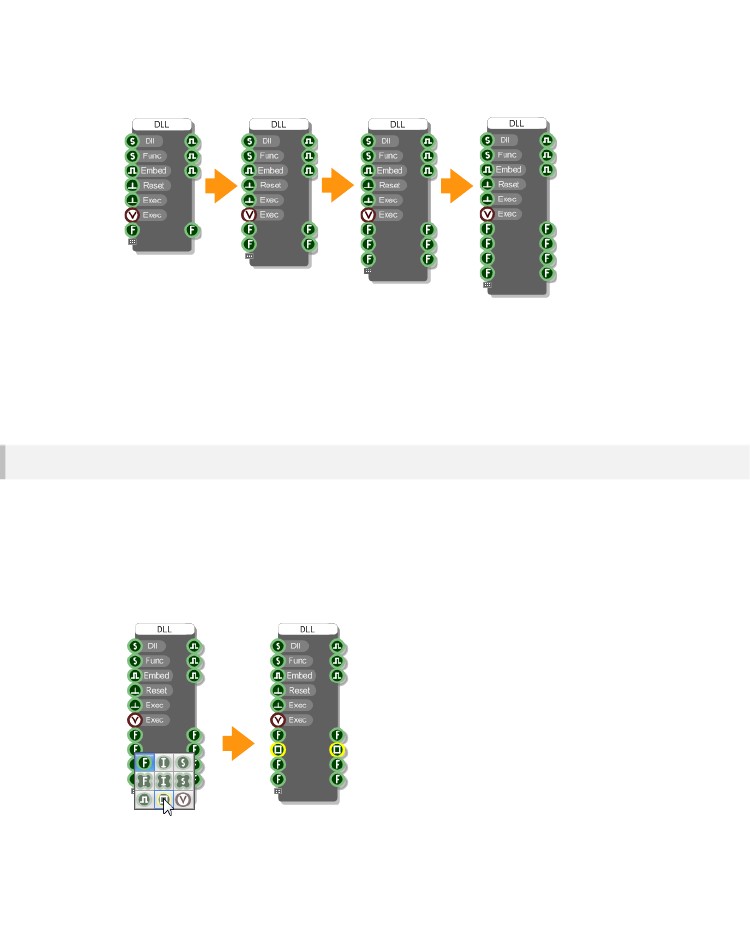 We add the connectors in pairs in order to keep things simple and also because for Ruby Frame typesyou must have a matching input and output.You still have all the flexibility you need. If you need an input but not an output, just ignore thecorresponding output and vice-versa.Connector TypesThe DLL component supports 9 FlowStone data types: Float, Int, String, Float Array, Int Array, StringArray, Boolean, Bitmap and Ruby Frame. With this subset you can do just about anything you need to.When you create new inputs and outputs as described above, the type of connector added will be thesame as for the previous one (or a Float if you haven't added any yet).To change the connector type, right-click on the input then choose the new type from the pop up menu.When you change the input type the corresponding output will change accordingly.- 240 -DLL COMPONENT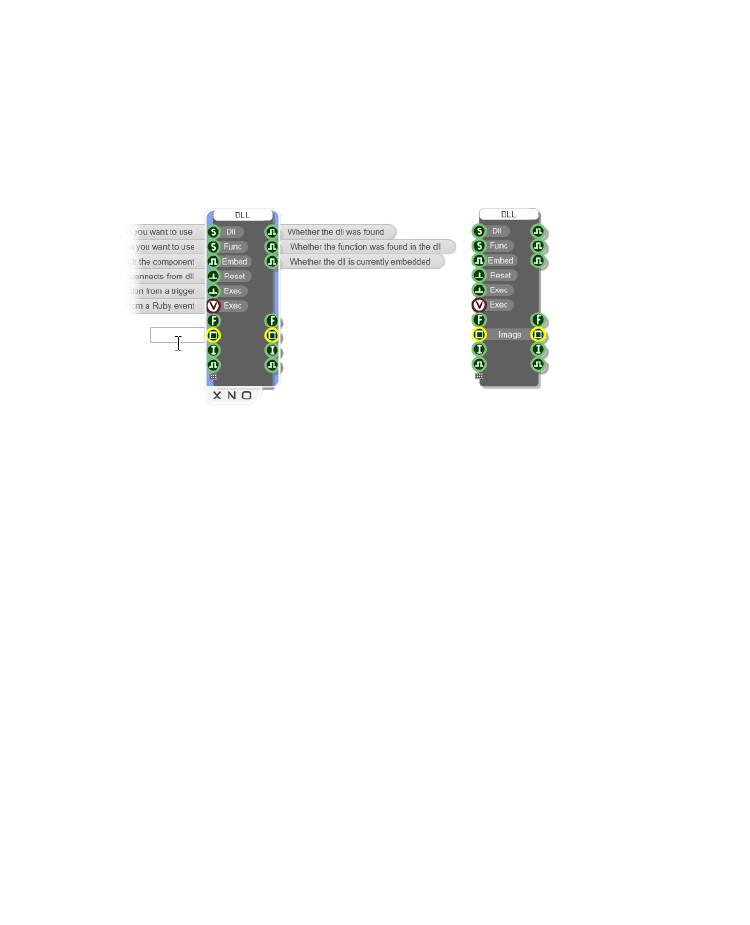 Connector LabelsIn order to make it easier to remember what each connector is for you can add labels. To do this firstselect the component then hold CTRL and hover over where the input labels would go. You'll see theoutline of an edit box appear.Click in the box, type a label then hit return. The label will appear on the component. You can changethe label in exactly the same way.Use the TAB key to move between labels and edit several at a time.- 241 -CHAPTER 10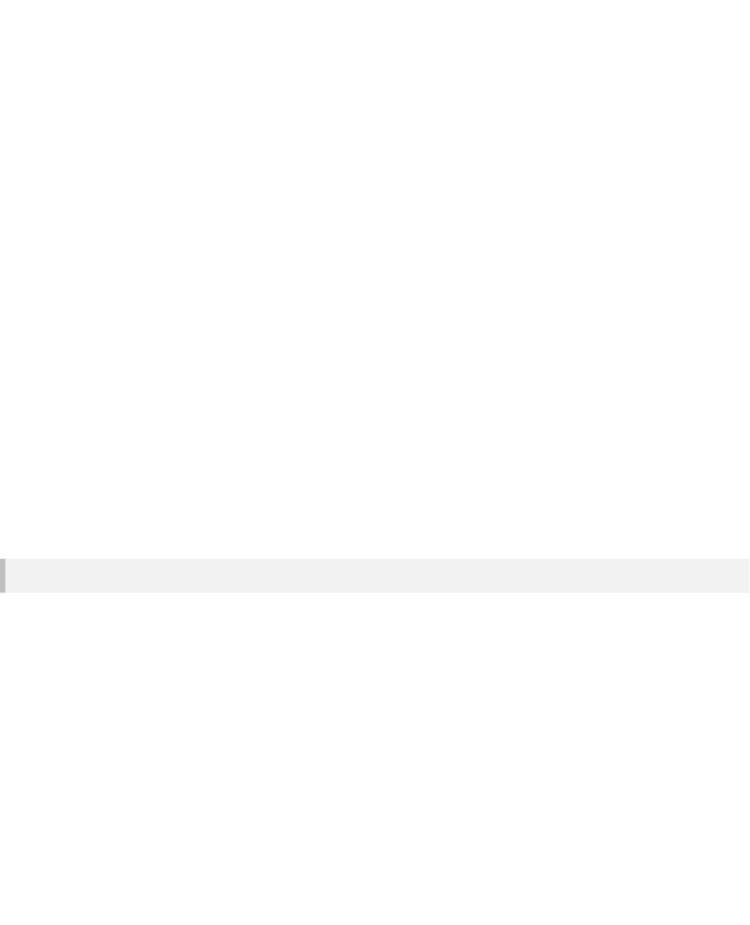 The DLLNow that we've looked at the component let's turn our attentions to the dll. As you've seen, the DLLcomponent calls a particular function in your dll. This function must have a very specific declarationwhich goes as follows:extern "C" __declspec(dllexport) void myFunction( int nParams, int* pIn, int* pOut )nParams tells you how many parameters are being passed. This is equal to the number of inputs youcreated on the DLL component.pIn is an array which contains the input values that have been passed to the component. The contentsof each entry depend on the connector type.pOut is an array which you use to pass values back to the component. Each entry maps onto anoutput on the component. You manage the contents of this array but the array itself is created for youby FlowStone.The pOut array is filled with zeros to start with (each entry is set to zero). The only exception to this is ifthe type is Ruby Frame in which case the output entry points to the same value as the input entry.We'll talk about data types next and have a look at how you access the information passed to you fromthe DLL component. We'll also look at how you pass data back to the DLL component using the pOutarray.Data TypesThe pIn and pOut arrays are declared as int* but each entry is not necessarily an int. The valuechanges depending on the data type and to get at this data you may need to do some C casting. Moreon that in a moment.First we'll look at the various FlowStone types and how they are represented in C when they arrive atyour dll. We've seen in the last section that the DLL component allows you to use 9 different datatypes. These are represented in C as shown in the table below.- 242 -DLL COMPONENT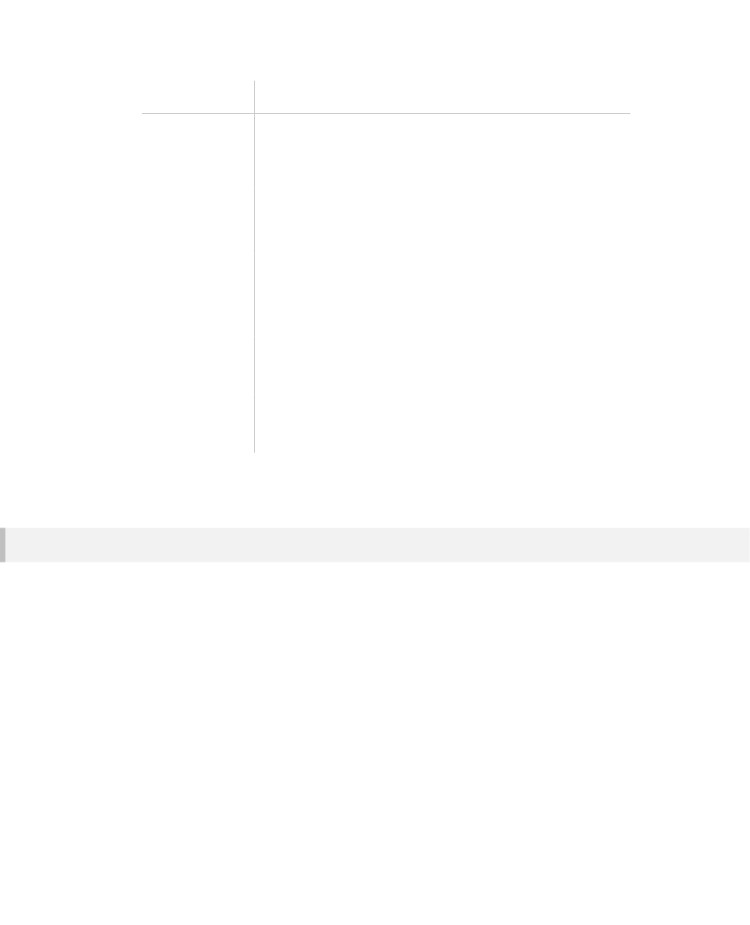 FlowStone TypeIntFloatBooleanStringFloat ArrayC RepresentationintfloatThe first byte of the entry is a boolchar* an array of chars which is zero terminatedfloat[n+1] where n is the number of array entries and the first 4bytes is an int giving you the number of entriesInt Arrayint[n+1] where n is the number of array entries and the first 4 bytes isan int giving you the number of entriesString Arraychar*[n+1] where n is the number of array entries and the first 4bytes is an int giving you the number of entriesBitmapunsigned char[n+12] where n = width x height x channels. The first4 bytes give you the width, the next 4 bytes give you the height and thenext 4 bytes give you the number of channels (all as ints).Framefloat[n+1] where n is the number of array entries and the first 4bytes is an int giving you the number of entries. This is the same as for aFloat ArrayLet's take a look at each type in more detail.IntsSay we have a DLL component where input 'x' has been defined as an Int connector. The pIn array isalready defined as an array of ints so to get at this value in C all we only need do the following:int value = pIn[x];If we then wanted to set the corresponding output value we'd do this:pOut[x] = value;- 243 -CHAPTER 10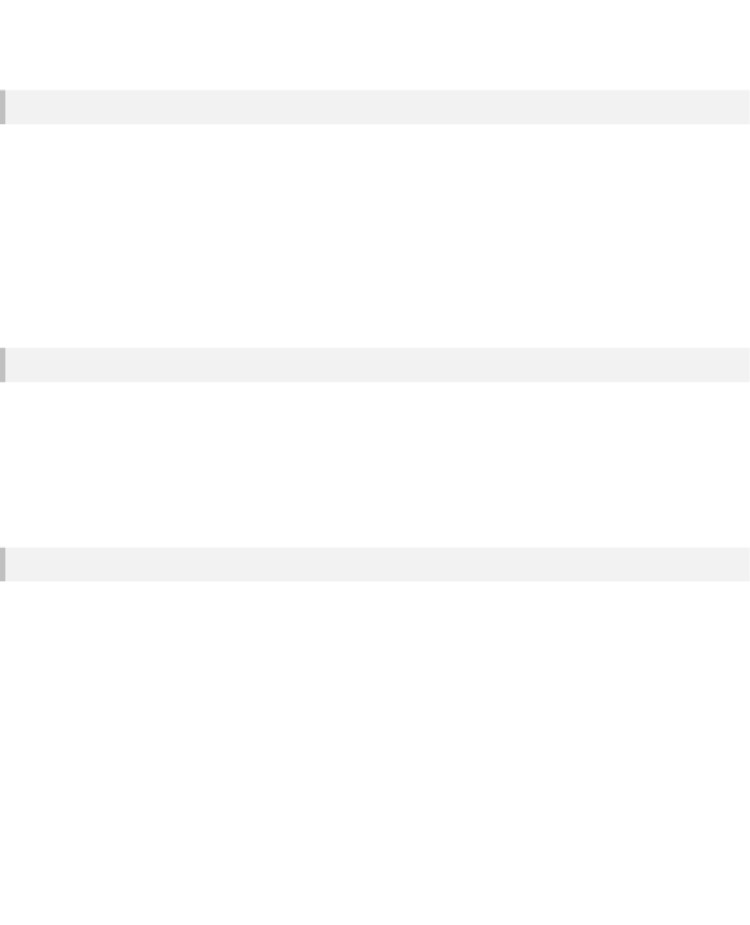 FloatsFor the Float type we need to cast to a C float like this:float value = *((float*)&pIn[x]);Note that we can't just cast the value of pIn[x] to a float as this would convert from an int to a float. The4 bytes that make up the int value need to be addressed as if they were 4 bytes making up a float.Hence we need to cast the address of the value to a float pointer and then dereference that.To set the corresponding output we need to do the same cast for the pOut array:*((float*)&pOut[x]) = value;BooleansBoolean types become a C bool type. A bool in C is a single byte. We therefore cast as follows:bool value = *((bool*)&pIn[x]);To set the corresponding output we need to do the same cast for the pOut array:*((bool*)&pOut[x]) = value;StringsFrom the table you'll see that FlowStone Strings are represented as a zero terminated array of chars.In this case we need to cast as follows:char* value = *((char**)&pIn[x]);Up to now we've dealt with data whose value is contained within the 4 bytes that defined the arrayelement. However, for strings the value is a pointer to other data i.e. an array of chars.So when it comes to sending a string to the output array we need to create our own array of chars. Thememory management we leave up to you.This time, to set the corresponding output we need to do more than assign a value. Something like thefollowing would be typical for strings:- 244 -DLL COMPONENT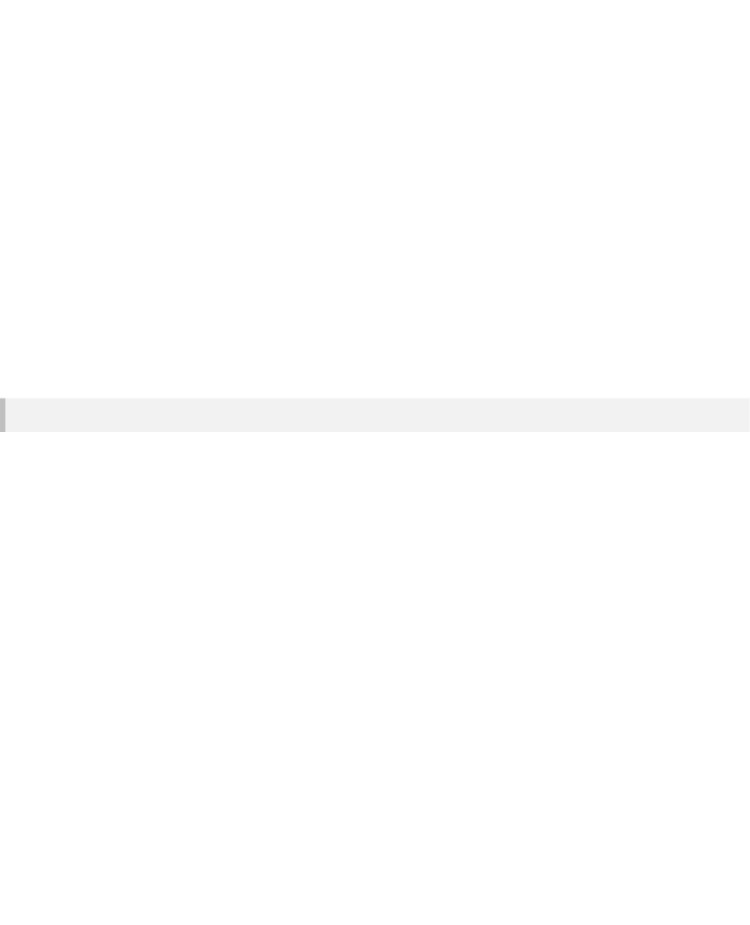 // Delete previous string and reset pOut entryif( pOut[x] ){      delete *((char**)&pOut[x]);      pOut[x] = 0;}// Create new string (assume we have declared 'length' – add 1 for null terminator)char* s = new char[length+1];// {initialise the string here}// Don't forget to null terminates[length] = 0;// Assign to correct entry in the output array*((char**)&pOut[x]) = s;If you're using the same length string each time then you could create it once and save having todelete and make a new one each time. If you're working with strings of a maximum length then youcould also stick with one string and move the null terminator each time. It's up to you.Float ArraysThese are represented as a C array of floats but with an extra entry at the start which provides 4 bytesto store the number of array elements. So we have two casts to make, one for the array size and onefor the array itself:int size = *((int*)pIn[x]);float* array = (float*)pIn[x]+1;You can see that we interpret the first entry as an int giving us the array length. The array itself thenbegins at the second entry, hence the '+1'.To set the output value we need to create a new array. This is a similar process as for Strings. Onceagain the management of memory is up to you. Here's one way of doing it:// Delete previous array and reset pOut entryif( pOut[x] ){      delete *((float**)&pOut[x]);      pOut[x] = 0;}// Create new array (assume we have declared 'length' – add 1 for size at front)float* array = new float[length+1];// Set the size*((int*)array) = length;- 245 -CHAPTER 10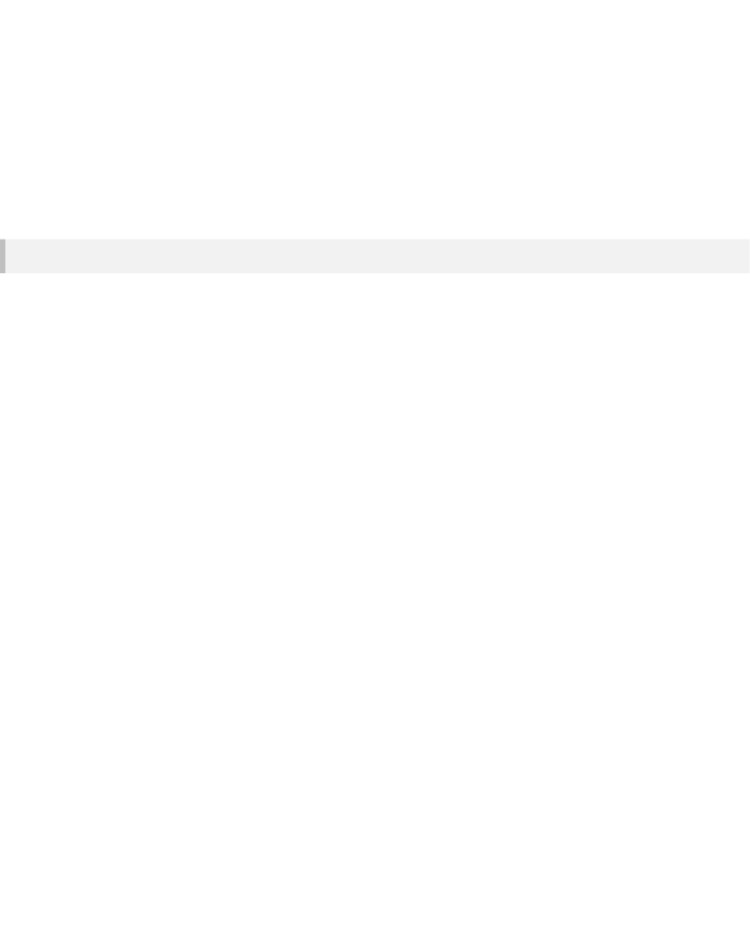 // {initialise the array here}// Assign to correct entry in the output array*((float**)&pOut[x]) = array;This will create a new array each time the function is called. Again, you could create a single array ifyou're working with fixed sizes or adjust the array only if you need more storage space.Int ArraysInt arrays are handled in an identical way to Float arrays. The only difference is the base type, a C intin this case. Again, there's an extra entry at the start which provides 4 bytes to store the number ofarray elements. So we have two casts to make, one for the array size and one for the array itself:int size = *((int*)pIn[x]);int* array = (int*)pIn[x]+1;You can see that we interpret the first entry as an int giving us the array length. The array itself thenbegins at the second entry, hence the '+1'.To set the output value we need to create a new array. The management of memory is up to you.Here's one way of doing it:// Delete previous array and reset pOut entryif( pOut[x] ){      delete *((int**)&pOut[x]);      pOut[x] = 0;}// Create new array (assume we have declared 'length' – add 1 for size at front)int* array = new int[length+1];// Set the size*((int*)array) = length;// {initialise the array here}// Assign to correct entry in the output array*((int**)&pOut[x]) = array;This will create a new array each time the function is called. You could create a single array if you'reworking with fixed sizes or adjust the array only if you need more storage space.- 246 -DLL COMPONENTString ArraysString arrays are probably the most complicated of all the data types to work with. You not only have tomanage the array but you also have to manage each String in the array.A string array is represented by a C array of char*. As with the other arrays, there is an additionalelement at the front which is used to store the size of the array.Accessing the array is similar to Float and Int arrays in that there are two casts to make, one for thearray size and one for the array itself:int size = *((int*)pIn[x]);char** array = (char**)pIn[x]+1;You can see that we interpret the first entry as an int giving us the array length. The array itself thenbegins at the second entry, hence the '+1'.To set the output value we need to create a new array and each string that goes in it. Here is one wayof doing this:// Delete previous array (and contents) and reset pOut entryif( pOut[x] ){      int size = *((int*)pOut[x]);      char** array = (char**)pOut[x]+1;for( int i=0; i<size; i++ ){      if( array[i] )            delete array[i];}delete (char**)pOut[x];pOut[x] = 0;}// Create new array (assume we have declared 'length' – add 1 for size at front)char** array = new char*[length+1];// Set the size*((int*)array) = length;// Create the strings in the arrayfor( int i=1; i<length+1; i++ ){      // Create new string (assume we have declared 'stringlen')      char* s = new char[stringlen+1];// {initialise the string here}// Don't forget to null terminates[stringlen] = 0;// Add to the sting arrayarray[i] = s;}- 247 -CHAPTER 10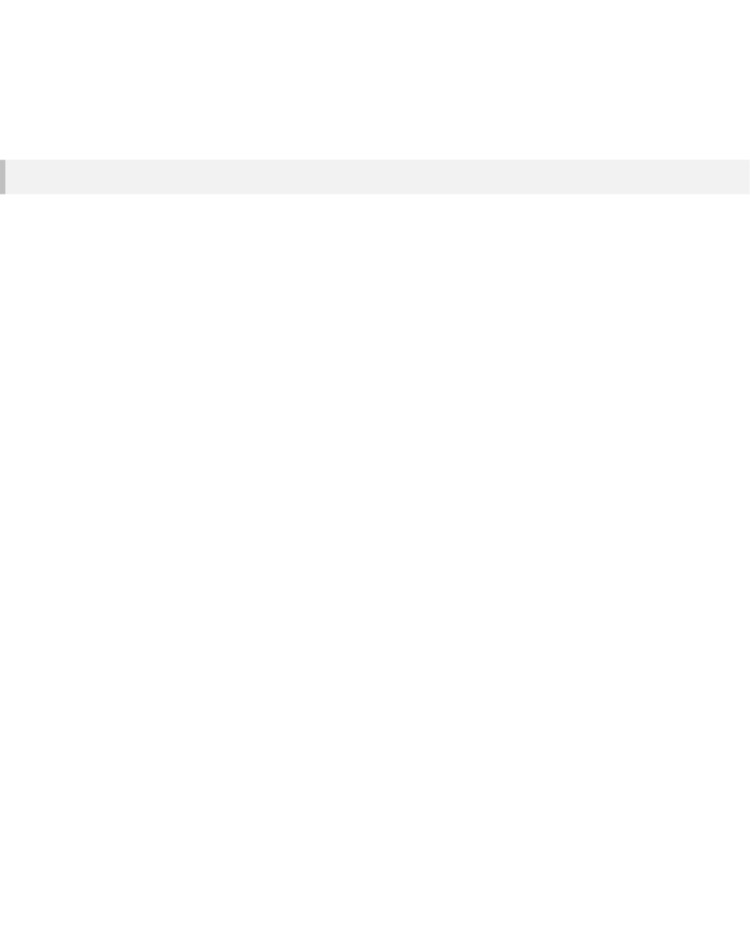 // Assign to correct entry in the output array*((char***)&pOut[x]) = array;BitmapsBitmap data is also provided as an array, this time of BYTEs (unsigned chars). The array begins with12 bytes of data descriptor information. This is used to supply 3 int parameters: bitmap width, bitmapheight and number of channels (bytes per pixel).You can access these values as follows:int width = *((int*)pIn[x]);int height = *((int*)pIn[x]+1);int channels = *((int*)pIn[x]+2);The number of bytes of pixel data we will have is then the product of these values:int bytes = width * height * channels;You can get at the array of pixel data like this:unsigned char* pData = (unsigned char*)pIn[x]+12;The data will give us the value for each channel (0-255) for each pixel in the bitmap. The pixel dataruns from top-left across to the right before starting the next line.EXAMPLELet's say we have 3 channels (Red, Green and Blue) and a bitmap that is 10 pixels wide and 4 pixelshigh. We will have 10 x 4 x 3 = 120 bytes of pixel data. pData[0] will give you the red component of thetop-left pixel. pData[29] will give you the green component for the rightmost pixel in the top row.pData[90] will give you the bottom-left pixel red component and pData[119] will give you the bluecomponent of the very last (bottom-right) pixel.- 248 -DLL COMPONENT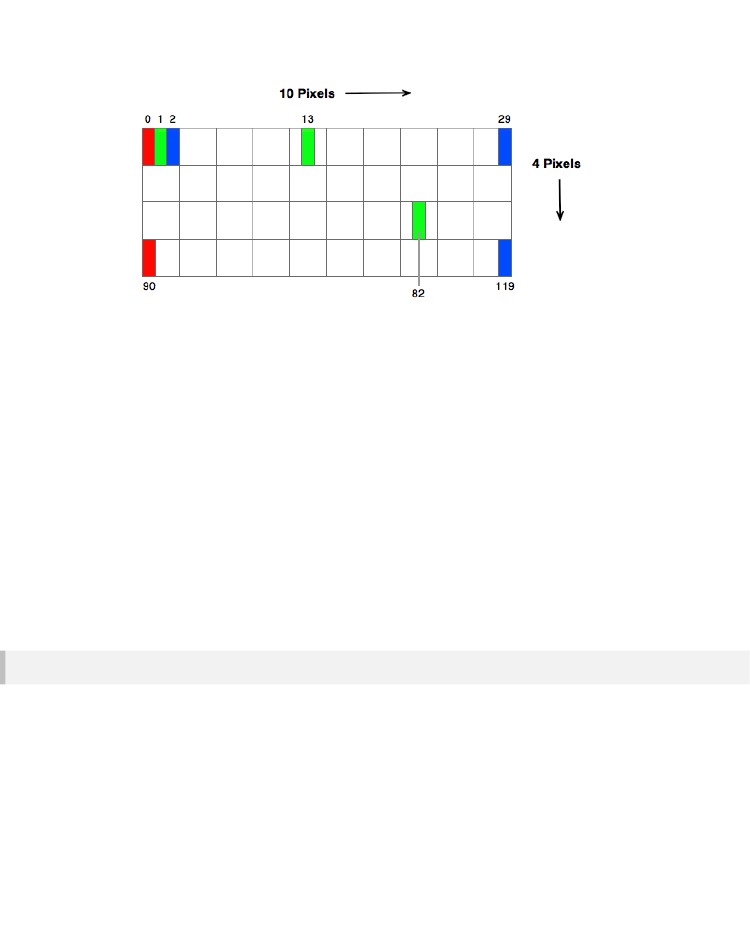 To set the output value we need to create a new byte array. Again, this is very similar to the arrays andstrings. Once again the management of memory is up to you:// Create a new byte array (assuming we have already defined bytes)unsigned char* pNewBytes = new unsigned char[bytes+4*3];*((unsigned char**)(&pOut[x])) = pNewBytes;// Set the data descriptors (assume width, height and channels have been defined)*((int*)pNewBytes) = width*((int*)pNewBytes+1) = height*((int*)pNewBytes+2) = channels// Get pointer to pixel dataunsigned char* pPixelData = pNewBytes+12;{you then need to initialise your byte data}This only shows you how to create the data. You may have to provide additional code to manage whenthe bitmap data is deleted. For example, you may want to create a new array and then keep reusing it(as opposed to deleting and recreating it every time). You may then want to delete and recreate it onlywhen the bitmap changes size. All this is down to you to decide.FramesBy handling Ruby Frame objects (generated by the Mono To Frame component) you can processaudio at sampling rate.Like Float arrays, Frames are represented as a C array of floats. They have the same extra entry atthe start providing 4 bytes to store the number of array elements followed by the float array itself. Toseparate these we do the following:int size = *((int*)pIn[x]);- 249 -CHAPTER 10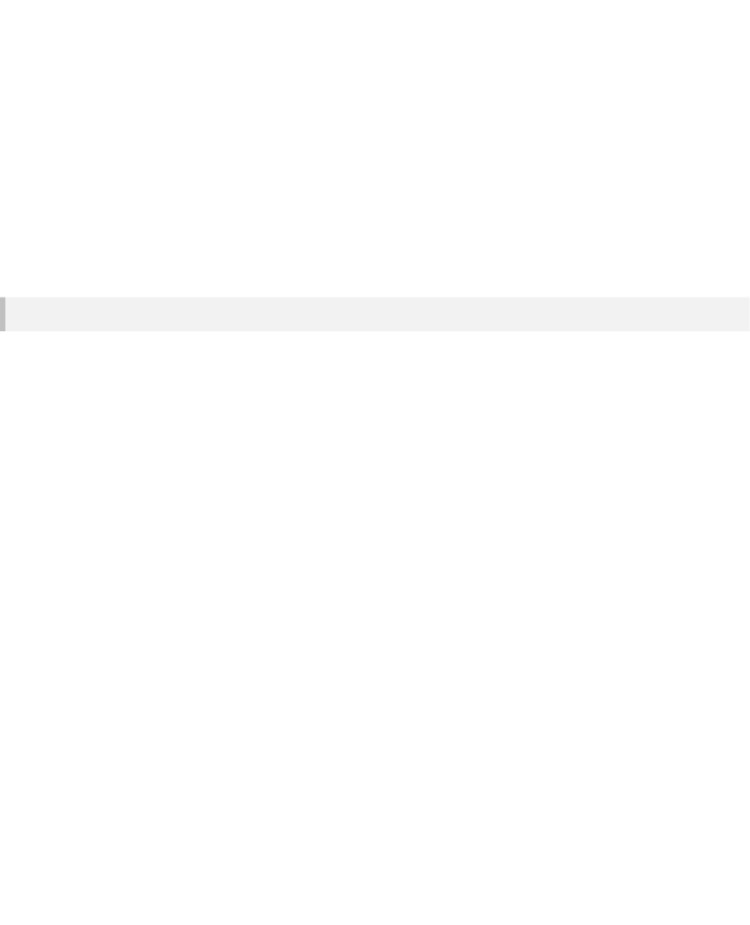 float* array = (float*)pIn[x]+1;Unlike Float Arrays, Frames use the same array for both the input and the output. This means that youdon't have to create a new array to pass to the output array – it has already been done for you. Themain reason for this is that the output array must be the same size as the input one. However, there isalso a benefit in terms of efficiency too.So all you need to do is process the input array and update it. Just be careful not to assign a value toan array element until you've finished using it or you've stored its value otherwise you may end upusing the new value instead of the one that came originally.HelpersThe casting can be a bit cumbersome so we came up with some simple macros that make accessingand setting the input and output arrays a bit easier and more readable.Also, for most of the types you should always check that pIn[x] or pOut[x] are zero before attempting toextract values using the above casts so the macros incorporate this check too which reduces crashing.The macros are shown below:#define GETFLOAT(p) *((float*)&p)#define GETBOOL(p) *((bool*)&p)#define GETINT(p) p#define GETSTRING(p) *((char**)&p)#define GETFLOATARRAY(p) p ? ((float*)p+1) : 0#define GETINTARRAY(p) p ? ((int*)p+1) : 0#define GETSTRINGARRAY(p) p ? ((char**)p+1) : 0#define GETARRAYSIZE(p) p ? *((int*)p) : 0#define GETFRAME(p) p ? ((float*)p+1) : 0#define GETFRAMESIZE(p) p ? *((int*)p) : 0#define GETBITMAPWIDTH(p) p ? *((int*)p) : 0#define GETBITMAPHEIGHT(p) p ? *((int*)p+1) : 0#define GETBITMAPCHANNELS(p) p ? *((int*)p+2) : 0#define GETBITMAPDATA(p) p ? ((BYTE*)p+12) : 0#define GETBITMAPBYTES(p) p ? *((int*)p) * *((int*)p+1) * *((int*)p+2) : 0#define NEWINTARRAY(p,n) if(n>0) { *((int**)&p)=new int[n+1]; ((int*)p)[0]=n; }#define NEWFLOATARRAY(p,n) if(n>0) { *((float**)&p)=new float[n+1]; ((int*)p)[0]=n; }#define NEWSTRINGARRAY(p,n) if(n>0) { *((char***)&p)=new char*[n+1]; ((int*)p)[0]=n; }#define DELETESTRING(p) if(p) { delete *((char**)&p); p=0; }#define DELETEINTARRAY(p) if(p) { delete *((int**)&p); p=0; }#define DELETEFLOATARRAY(p) if(p) { delete *((float**)&p); p=0; }- 250 -DLL COMPONENT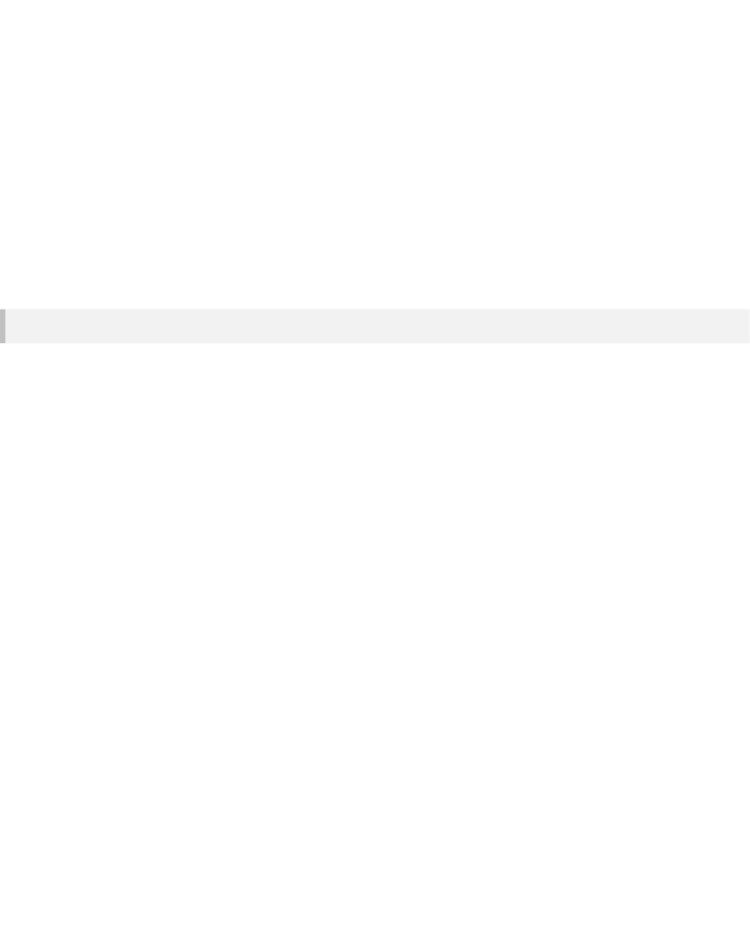 #define DELETESTRINGARRAY(p) if(p) { for( int j=0; j<*((int*)p); j++ ) { if( ((char**)p+1)[j] ) delete((char**)p+1)[j]; } delete *((char***)&p); p=0; }To illustrate how these macros can help the code below shows how the code for resetting the outputvalue for an Int Array, would reduce down to just two lines:// Delete previous array and reset pOut entryDELETEINTARRAY(pOut[x])// Create new array (assume we have declared 'length' – add 1 for size at front)NEWINTARRAY(pOut[x],length)If you want to use the macros, simply copy and paste them in at the top of your dll source file.Example 1 – Float AddThis is a really simple example which simply adds two floats together and outputs the result. Whilst it isbasic it shows you how all the things we've talked about come together.extern "C" __declspec(dllexport) void addFloats( int nParams, int* pIn, int* pOut ){      if( pIn && pOut && nParams >= 2 )      {            float f0 = GETFLOAT(pIn[0]);            float f1 = GETFLOAT(pIn[1]);            GETFLOAT(pOut[0]) = f0+f1;      }}- 251 -CHAPTER 10Example 2 – String UppercaseThis example takes a string and makes it uppercase. There's a bit more to it in that you need tomanage the memory for the output string that holds the result.extern "C" __declspec(dllexport) void makeUppercase( int nParams, int* pIn, int* pOut ){      if( pIn && pOut && nParams >= 1 )      {            char* strIn = GETSTRING(pIn[0]);DELETESTRING(pOut[0]);if( strIn ){      int i=0;int len = strlen(strIn);char* strOut = new char[len+1];while( strIn[i] ){      char c = strIn[i];      strOut[i] = toupper(c);      i++;}strOut[len]=0;GETSTRING(pOut[0]) = strOut;}}}- 252 -DLL COMPONENTExample 3 – Audio DelayThis little delay effect will give you and idea of how to do audio processing in your dll. The effectexpects 6 inputs, the frame, number of samples delay, feedback amount, mix level, a counter tomaintain the position in the circular buffer and the circular buffer itself.We could have created the buffer and counter as global variables in the dll but we've chosen to supplythem from the schematic so that the dll could be used by more than one DLL component at a time.extern "C" __declspec(dllexport) void makeUppercase( int nParams, int* pIn, int* pOut ){      if( pIn && pOut && nParams >= 6 )      {            if( pIn[0] )            {                  float* pData = GETFRAME(pIn[0]);                  int n = GETFRAMESIZE(pIn[0]);                  int delay = GETINT(pIn[1]);                  float feed = GETFLOAT(pIn[2]);                  float mix = GETFLOAT(pIn[3]);                  int ctr = GETINT(pOut[4]);                  float* pBuffer = GETFRAME(pIn[5]);                  int buffSize = GETFRAMESIZE(pIn[5]);if( pBuffer && buffSize >= delay && pData ){      float curr;      for( int i=0; i<n; i++ ){curr = pData[i];pData[i] = (mix)*pBuffer[ctr] + curr;pBuffer[ctr] = pBuffer[ctr]*feed + curr;ctr++;      if( ctr >= delay ) ctr = 0;}GETINT(pOut,4) = ctr;}}}}- 253 -CHAPTER 10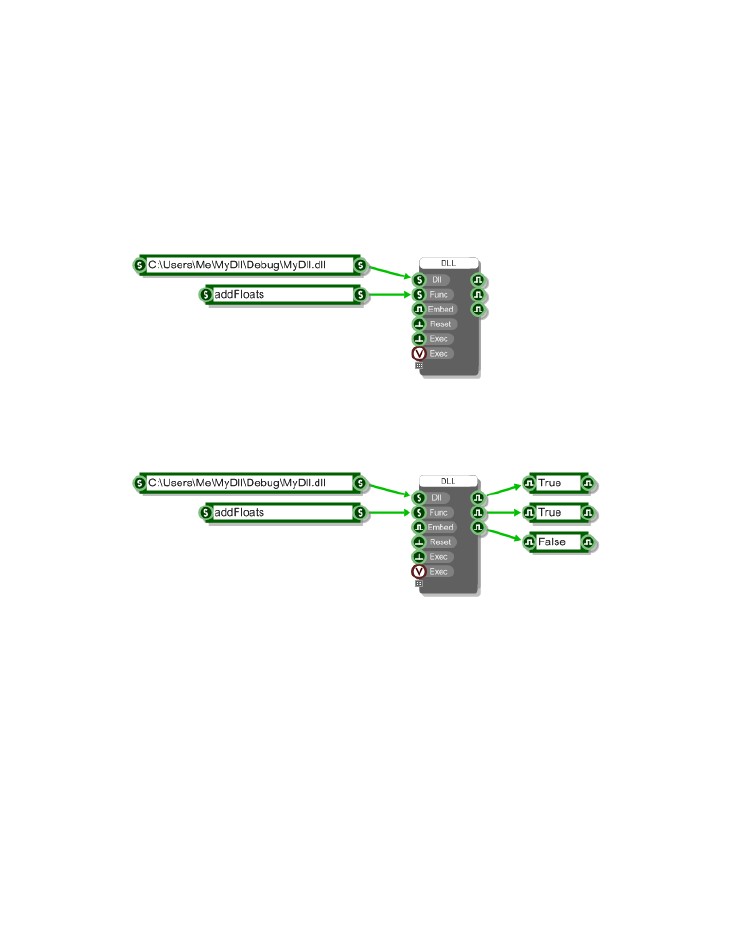 ConnectingOnce you have built your dll it's time to connect to it from FlowStone. Drag in a DLL component andconnect Strings to specify the dll path and function name.Connect Boolean components to the first three outputs so you can check that the component iscommunicating with your dll. The first two should read 'true' if the dll and function have been found. Ifthey read 'false' then check carefully the path and function and make sure they match your dll.Next add the inputs and outputs that your dll will need and wire them up as you require. For theaddFloats we need two Float inputs and outputs.- 254 -DLL COMPONENT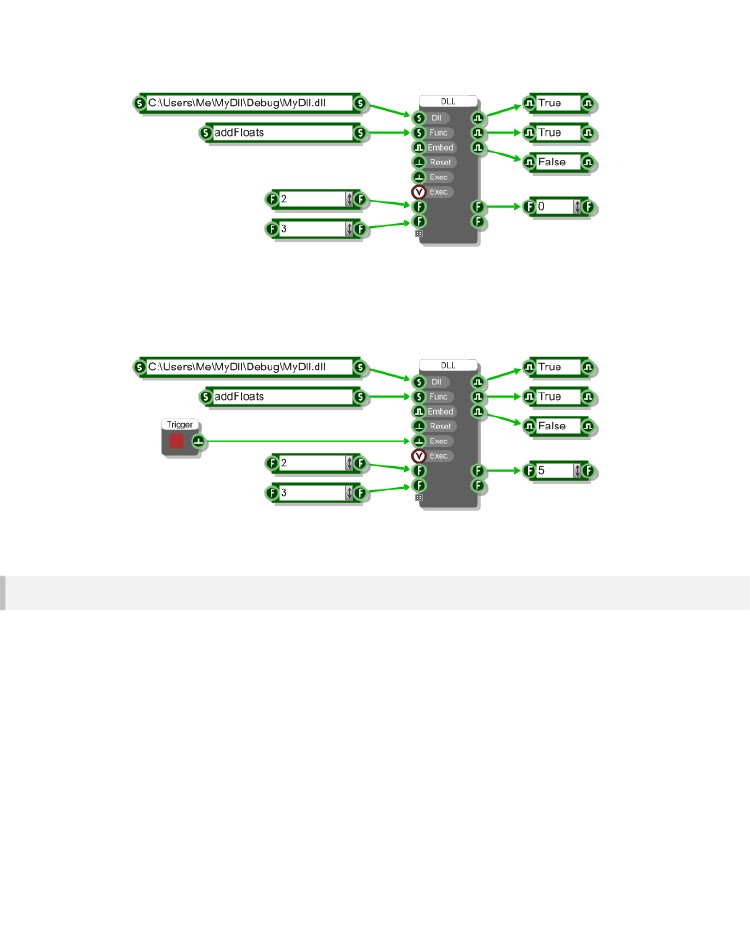 Finally you need to have something attached to one of the two Exec inputs. Unless you are processingRuby Frames you will need to use the green trigger Exec input (the first of the two). You can connect atrigger button to this for now but if you make it into a module then you may need to wire it up so thatchanges to the module inputs will trigger the Exec.That's it! Click the trigger button and your dll will process the inputs and send any result out.A note about OutputsAs we saw in the previous section the array of output data is populated in your dll code. Anything youput there will be accessible from the outputs on the DLL component. However, how and indeedwhether the outputs send out this data depends on which Exec input you use to invoke the call to yourdll function.Exec 1 - green Trigger connectorIf you use the first Exec input then all outputs that are not a Ruby Value connectors will be sent atrigger and hence anything you have connected to these outputs will be updated after the dll functionhas been executed.- 255 -CHAPTER 10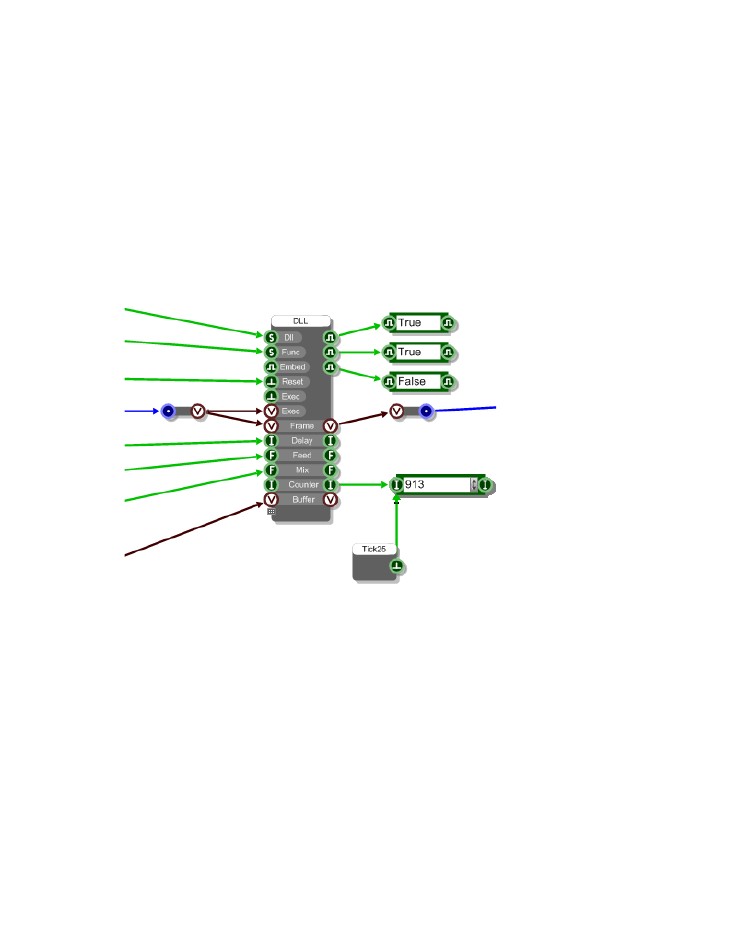 Exec 2 – Ruby Value connectorIf you use the second Exec input then all outputs that are also Ruby Value connectors will be sent aRuby event after the dll function has been executed.All other connectors will have their values updated but no triggers will be sent. This is because theRuby Value input is usually used for audio which is running at sampling rate. Triggering greenconnectors at this frequency would be way too cpu intensive.If you do need to be able to read a green triggered data output under these circumstances then thebest way to do this is to connect a trigger from a Ticker (or something similar) to the same input thatthe output from your DLL component is connected to.This is much better illustrated in a picture:- 256 -DLL COMPONENT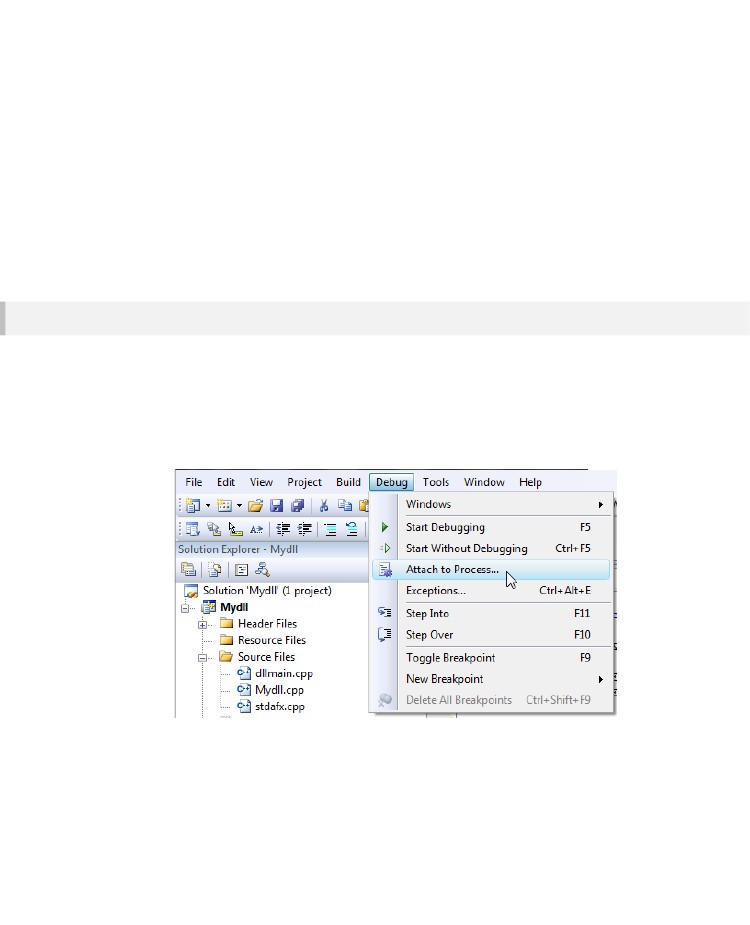 DebuggingWorking at such a low level, it's inevitable that you will run into bugs at some point. Thankfully mostcompilers will allow you to attach to the FlowStone process so you can step into your code and seewhere any crashes are occurring. The next section describes how to do this in Visual Studio.Debugging using Visual StudioTo debug your dll using Visual Studio:1.2.First run FlowStone and open the schematic which you are using to connect to your dll.Open your dll project in Visual Studio (make sure you've built it in debug or with debugginginformation).From the Debug menu choose 'Attach To Process'3.- 257 -CHAPTER 10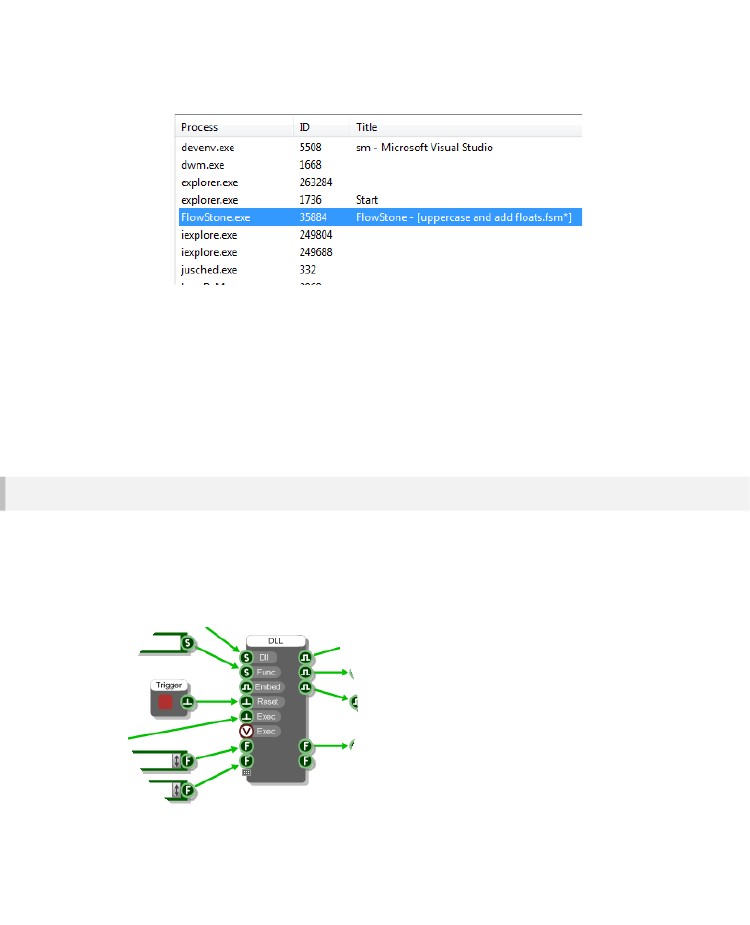 4.From the process list select FlowStone and click 'Attach'Visual Studio will now attach to FlowStone. You can set break points in your dll code then trigger theExec input on the dll component inside FlowStone and Visual Studio will stop execution at the breakpoint you have specified. You can now step through your code, trap crashes and browse variables inthe usual way.In our experience with making the example projects all the crashes we had were due to bugs in the dllswe were creating. So please, before reporting a suspected bug in FlowStone do check over your dllcode as it is more than likely that this is where the problem will lie.Code – Test – Debug CycleIf you spot a bug or need to change your dll then you can do this without exiting FlowStone or yourschematic. However, if you've already connected and run your dll function you will probably find thatwhen you rebuild your dll you get an error saying that the dll file could not be opened for writing.This is because the dll gets file locked by the software when it loads it into memory. To release it simplytrigger the Reset input on the DLL Component.- 258 -DLL COMPONENTIf the dll is used by other DLL Components in your schematic then it will be released from those too.However, it won't release if you have other schematics open that have locked it or if other DLLcomponents in the same schematic are continuously triggering the Exec input.Once the dll has been released you can rebuild it and then re-trigger the Exec input to see the resultsof your changes.In this way you can rapidly run through the code – test – debug cycle.- 259 -CHAPTER 10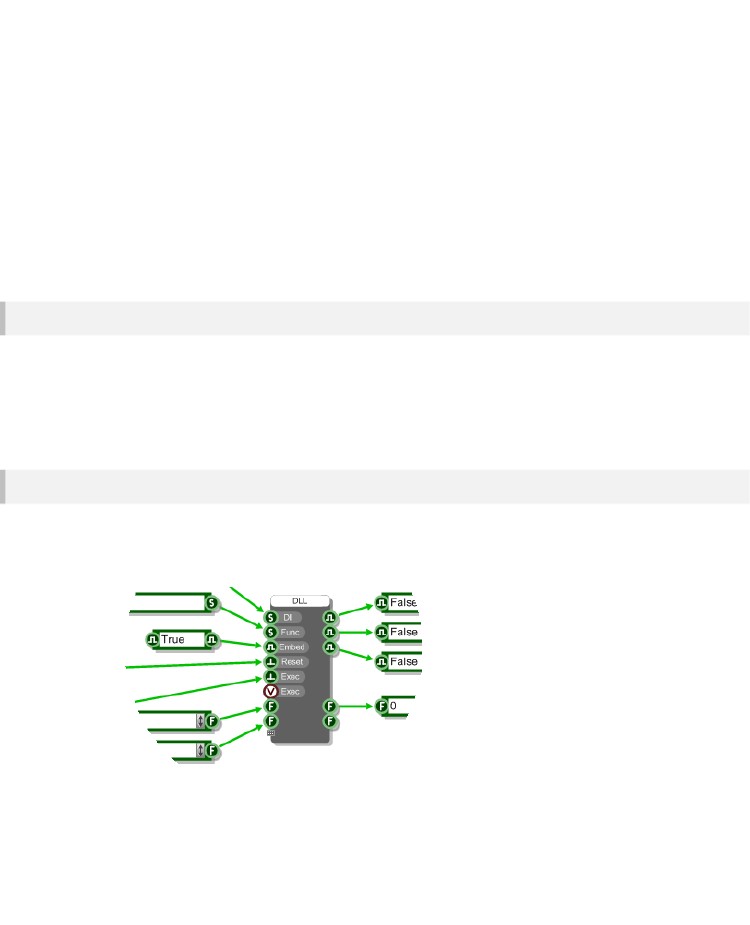 SharingThe main advantage of the DLL Component is that it allows you to create your own componentswithout compromising on performance safe in the knowledge that any trade secrets are kept hiddenfrom the world. All you need to do is wrap your DLL Component in a module.There are then two ways you can share your new modules with others.Share the DLL SeparatelySimply share the dll and your schematic with the module in it. Any recipient may need to modify thepath to the dll inside the schematic to match where they end up putting it. If they don't do this then themodule will not work.If you want to share the source code as well then this is the method of distribution you want to go for.It's also the route you'll have to take if your dll uses any other external libraries.Embed the DllIf you're not distributing the source code and want to send the module as a kind of black box then youcan embed the dll inside the DLL component.This is really easy. Go to your DLL component and set the Embed input to True:- 260 -DLL COMPONENT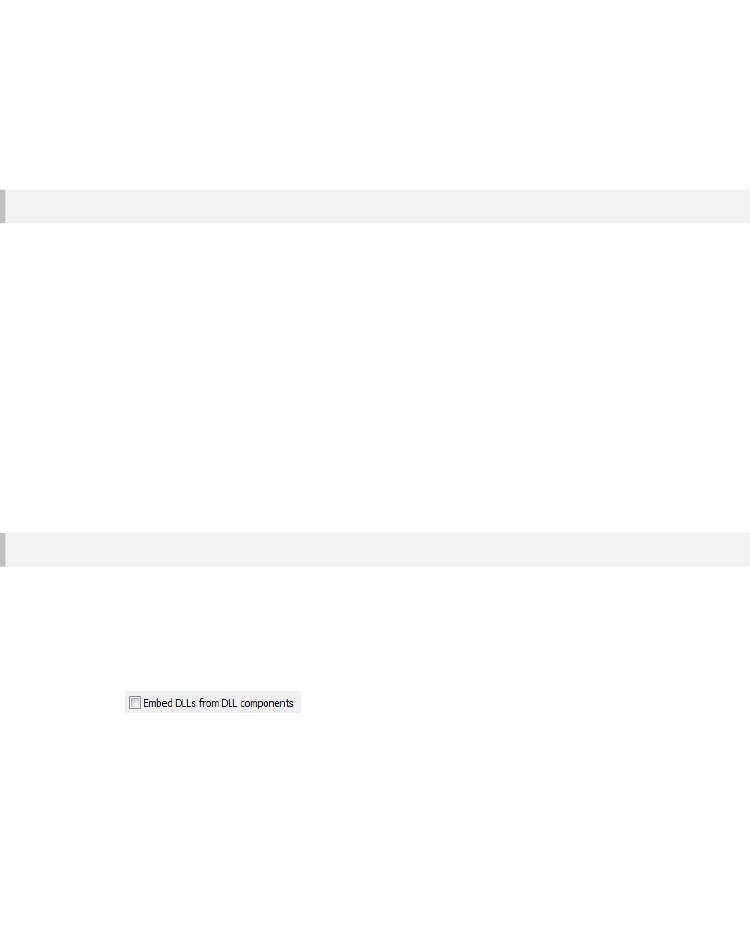 That's it – your dll is now embedded in the DLL Component. You can copy and paste it and the dll willbe retained. If you want to you can delete the Dll path input value as it's not needed. You might do thisif you wanted to hide where the dll was originally located but it's completely up to you.To share this simply send the module in a schematic.Pros and Cons of EmbeddingOn most occasions embedding the dll will be the go to option However, there are some disadvantagesof embedding that are worth noting. We've listed the pros and cons below.PROSEasy to distribute – there is no separate dll file and no need to worry about file paths.Independent Globals – you can create global variables to store persistent data that won't be shared.CONSLarger files – because the dll is stored in the schematic the file size will be larger.No Debug – once embedded you can't debug the dll code (not usually an issue when sharing though).No shared Globals – you can't create global data to share amongst calls from different dl components.No external Libraries – you can't use external libraries as these dlls can't be embeddedExportingWhen you export to EXE or VST you can choose whether to automatically embed any dlls which arecurrently external to the schematic. So that's dlls for which you haven't set the Embed input to true.This is handy if you want to keep the dlls external until the point of exporting and saves you having togo through your whole schematic to embed each dll.Look for the check box below on the VST or EXE export dialog box.If any dlls are found which can't be embedded the software will tell you about them.- 261 -CHAPTER 1111 OptionsCUSTOMISINGTHEAPPLICATION- 262 -OPTIONSThe Options DialogThere are a number of application and schematic level options/features that you can change in orderto make the software work the way you want it to. You can get at these by going to the Options menuand selecting one of the seven categories under which the various parameters are organised.- 263 -CHAPTER 11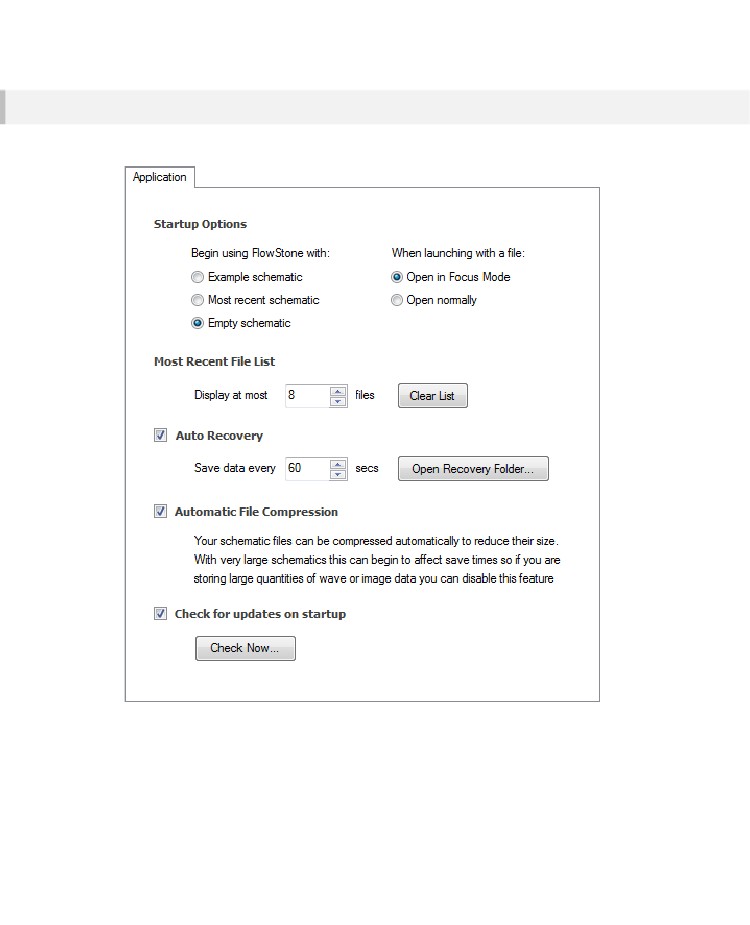 ApplicationThese options apply to features and settings that apply at application level.Startup OptionsBy default the software will load up the example file that ships with the software. This is fine when youfirst start looking at the software but once you begin making your own creations this behaviourbecomes undesirable.- 264 -OPTIONSThankfully you can switch this off. You can choose between the software launching with a blankschematic (the fastest way to load up) or the schematic that you were working on last time you closeddown.If you double-click on a file in Explorer it will usually open in FlowStone for editing. However, you canchoose to have double-clicked files open in Focus Mode and run the schematic as if it were an Exe.Most Recent File ListThe most recently used schematics are shown at the bottom of the File menu for rapid access. Thedefault size of this list is 4 items but you can choose to have up to 16 schematics displayed. You canalso choose to clear the recently used file list by clicking the Clear List button.Auto RecoveryAuto Recovery is a handy little feature that saves a copy of your schematic periodically so that if yoursession should suddenly be closed down due to a crash or loss of power you won’t lose your work.Instead, when you next launch FlowStone the file(s) you were editing will be recovered based on thestate when they were last saved.You can switch auto recovery on and off at any time. By default the save period is every 5 seconds.For larger schematics you may want to choose a longer save interval to allow for the increased savetime.Recovery files are saved to the App Data folder on your system. If you need to access this folder youcan do so by clicking the Open Recovery Folder button.Automatic File CompressionSchematic files are automatically compressed to keep file sizes down. With very big files that containlarge amounts of image or sample data you may find that your save times begin to increase. In thesecases you can reduce the save time by switching file compression off.Check For Updates On StartupFlowStone is updated regularly so the software can check whether you have the latest version andnotify you that there is an update waiting. If you prefer not to do this you can switch the behaviour off.You can also manually check for updates by clicking the Check Now button.Please be assured that your privacy is maintained at all times. No data is transmitted during the updatecheck and only the latest version information is download to your PC from our server.- 265 -CHAPTER 11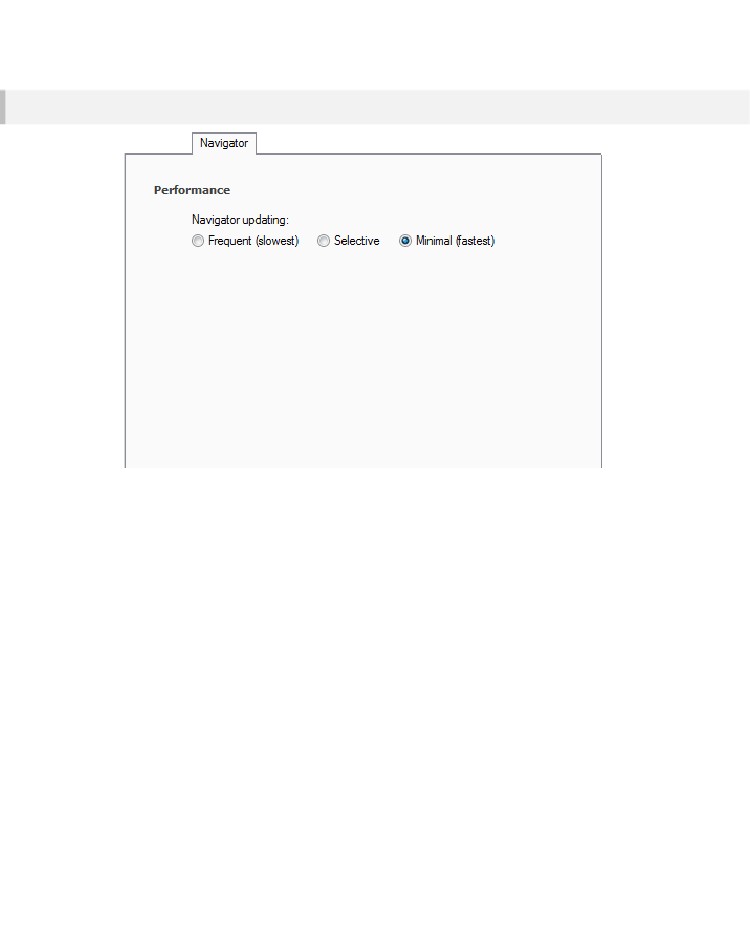 NavigatorPerformanceWhen you change a front panel item like a knob or a slider this often results in values changing inother parts of your schematic. Any modules that are shown in the navigator will be updated to reflectthese changes. On some PCs this can be very slow.You can therefore choose how often the Navigator updates. The default is for minimal updates andoften this is all you need. If you want to see the results of your interactions reflected in just the currentmodule in the navigator then choose Selective. To make the Navigator update on every change selectFrequent.- 266 -OPTIONS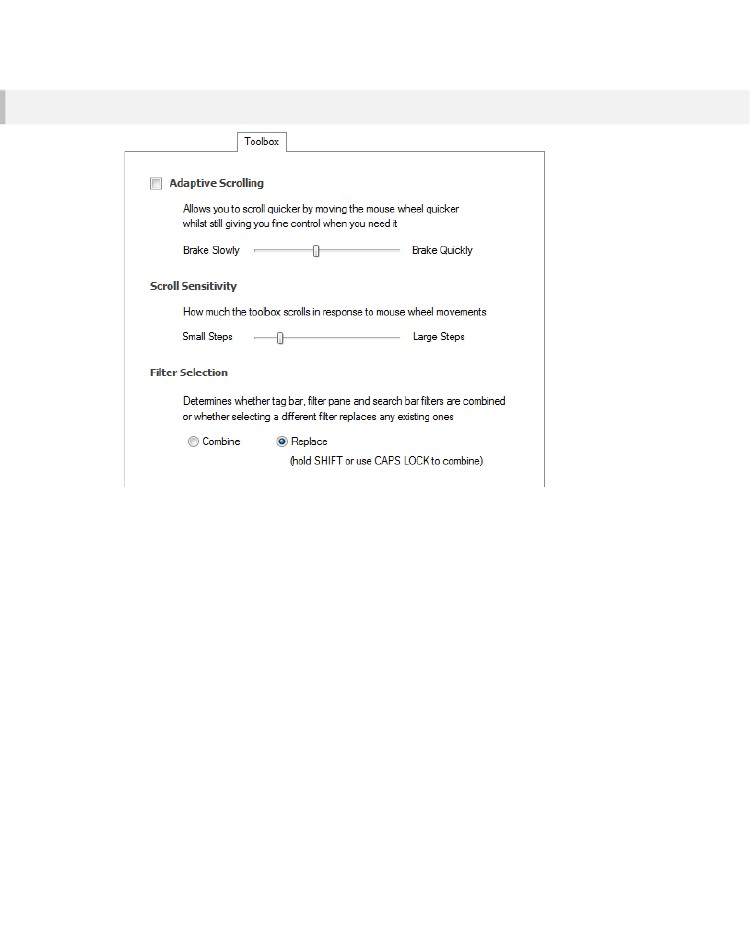 ToolboxAdaptive ScrollingEnabling this option makes the toolbox scrolling amount adapt to the speed at which you move yourmouse wheel. Move the wheel slowly and you'll get small movements. Move it quickly and the toolboxscrolls rapidly, building momentum as it goes.When you stop scrolling the toolbox will slowly brake to a halt. You can control how quickly or slowlythe toolbox braking is applied.Scroll SensitivityThis determines how far the toolbox scrolls in response to each mouse wheel movement.Filter SelectionThere are numerous ways of filtering the toolbox to zero in on what you're looking for. You can usetags or the search bar and there several types of filter on the filter pane.This option allows you to choose what happens to the currently applied filter when you click on adifferent one.- 267 -CHAPTER 11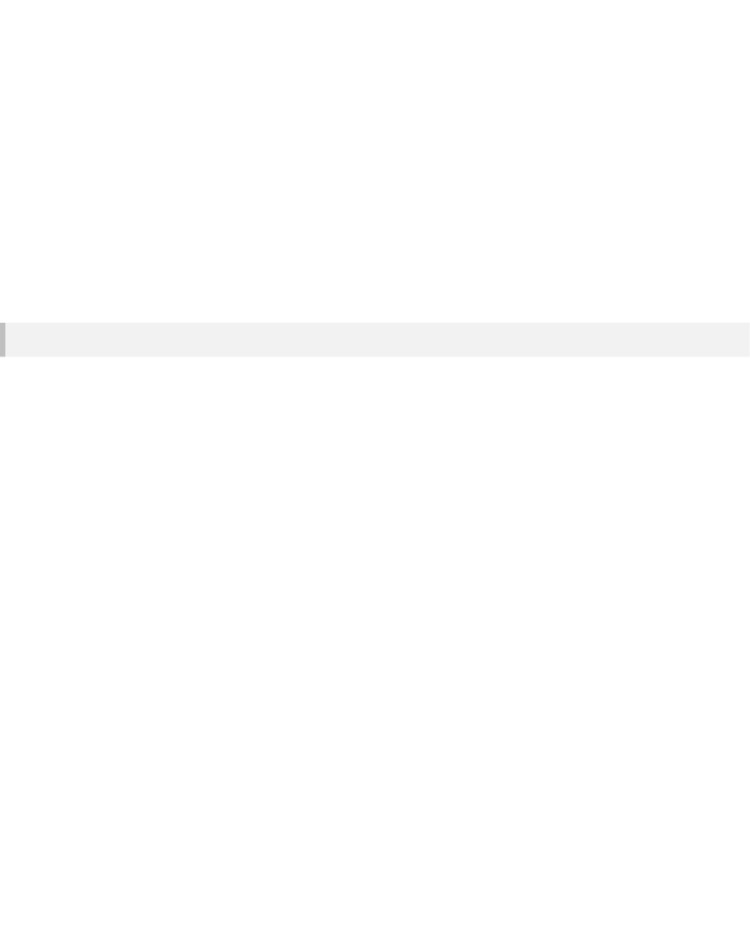 If you choose to Combine filters then the existing one(s) will be retained when you click on anotherone. For example, if you have the Audio tag selected and then click on the Float type filter onlycomponents with the Audio tag that also match the Float type will be shown. If you then type somesearch text this will only search the components that are currently shown.If you choose to Replace filters then then the existing filter will be cleared when you click on anotherone. Taking the same example as above, if you have the Audio tag selected and then click on the Floattype filter then all components matching the Float type will be shown (not just the ones with an Audiotag). If you then type some search text all components matching that search text will be shown.When the Replace option is selected you can (at any time) hold SHIFT to temporarily combine filters.For search text you can use CAPS LOCK to save you having to hold SHIFT as you type.SchematicMouse BehaviourWhen drag selecting you can choose whether components will become part of the selection once theyare fully enclosed in the drag rectangle or when they touch some part of the area covered by the dragrectangle.You can decide whether a right-click brings up the standard context menu or if moves you up to theparent when inside a module.Zoom LevelThe default zoom level is defined as a number of pixels. This represents the size of a single gridsquare so a higher number will result in a default zoom that appears magnified. If you click UseCurrent you’ll get the zoom level for the current module.Auto LinkingYou can decide how close components have to be before the software will suggest an automatic link.You can also choose whether links are then created after a short time or if the software waits for you toright-click to accept a suggested link.Links On TopCheck this box if you want links to appear on top of components in your schematic (applies to theschematic as a whole).- 268 -OPTIONS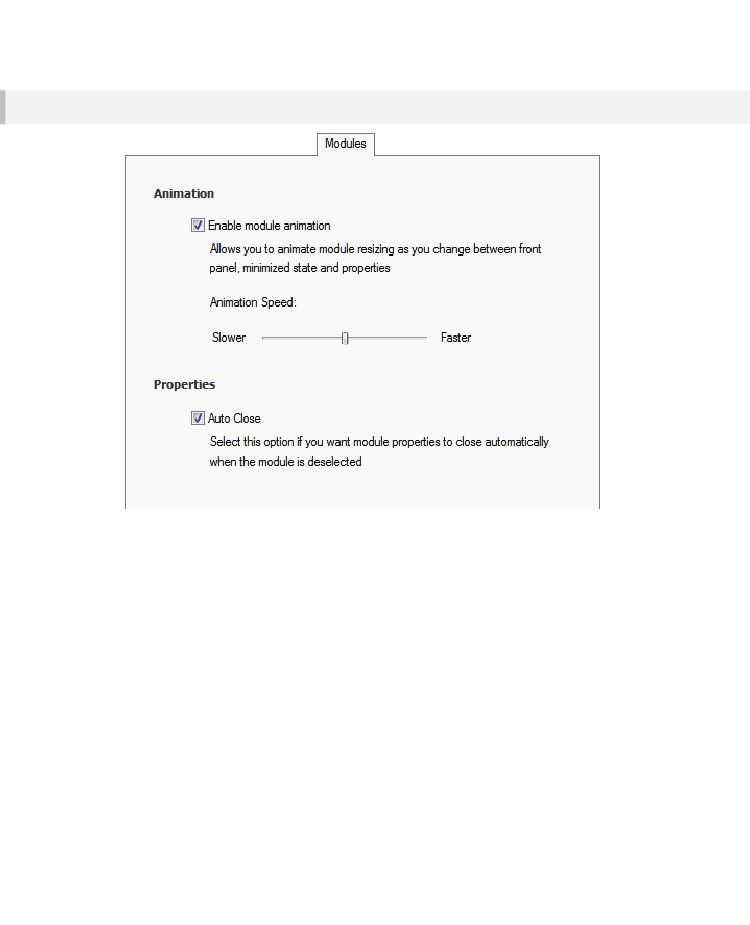 ModulesAnimationYou can choose whether to enable or disable module animation for when you minimize or maximize amodule or open/close the properties panel.PropertiesBy default a module’s properties panel will close as soon as you click away (provided it isn’t pinnedopen). You can switch this off so that the properties remain open until you close them.- 269 -CHAPTER 11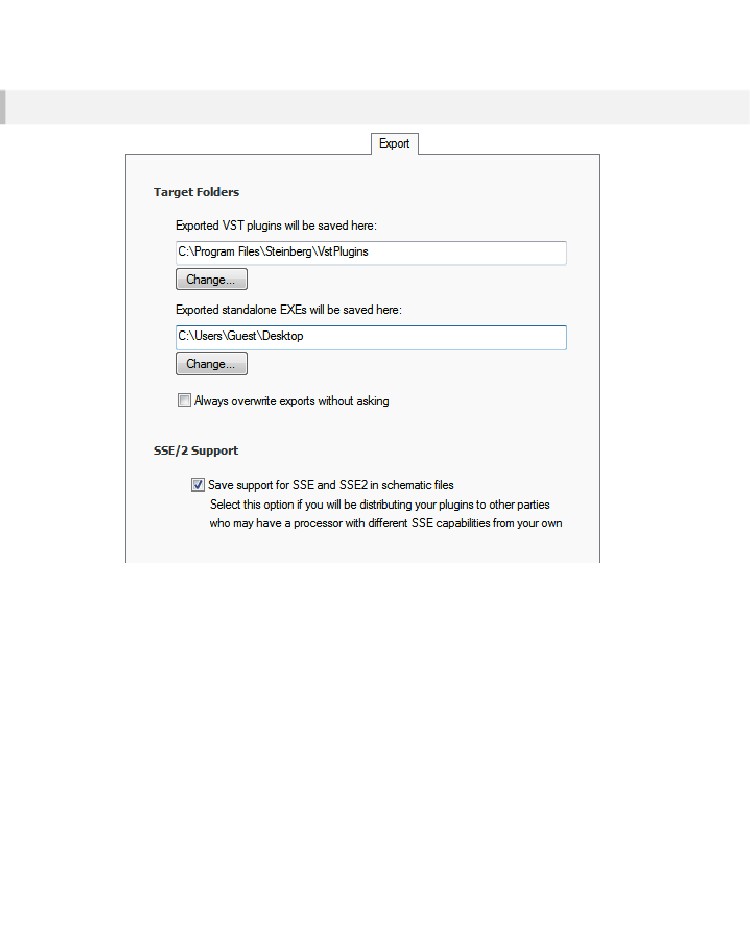 ExportTarget FoldersWhen you export standalone exes they are saved to a particular folder. You can set this here.SSE/2 SupportThe PC on which you generate your exports may support SSE2 or it may just support SSE. When youexport the software saves code that is optimised for the SSE capabilities of your own PC. If you thengive the export to someone whose PC has different SSE capabilities from you the software needs tomake adjustments on loading so that the export will work.These adjustments can slow down the loading process. To avoid this you can choose to includesupport for all SSE setups at export time. This way there is no reduction in loading speed whenexports are used on PCs with different SSE capabilities.- 270 -OPTIONS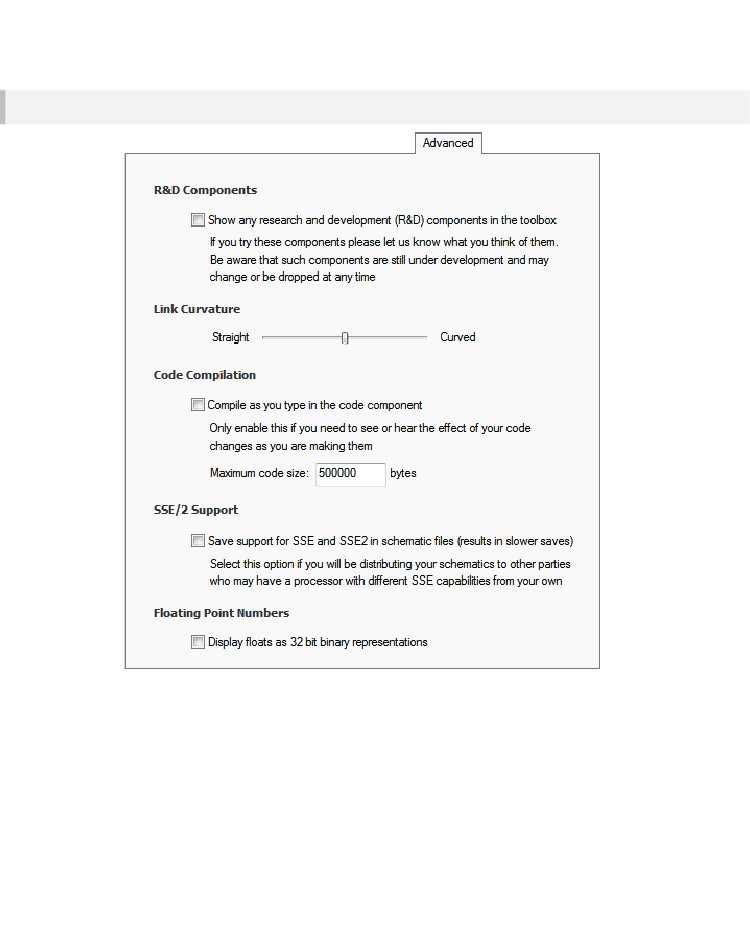 AdvancedR&D ComponentsWe will periodically offer some components on a trial basis to gather feedback or for testing. You candecide whether to show these components by checking the box.- 271 -CHAPTER 11Link CurvatureWhen you bend links they take a curved form. You can decide how curved you want them to be fromhighly curved to perfectly straight lines. Note that this affects the way that links look in any schematicyou open.Code CompilationIn order to increase performance code compilation is switched off while you are typing in a codecomponent. However, sometimes you want to be able to see the effects of your code as you type.SSE/2 SupportThe PC on which you create your schematics may support SSE2 or it may just support SSE. Whenyou save a schematic the software saves code that is optimised for the SSE capabilities of your ownPC. If you then give the schematic to someone whose PC has different SSE capabilities from you thesoftware needs to make adjustments on loading so that the schematic will work.These adjustments can slow down the loading process. To avoid this you can choose to includesupport for all SSE setups at save time. This way there is no reduction in loading speed whenschematics are used on PCs with different SSE capabilities.You only need to enable this option for schematics if you intend to distribute them. One side affect ofenabling this option is that your save times are increased.Floating Point NumbersIn computing floating point numbers cannot represent every possible number using 32bits. The systemtherefore has to approximate some numbers.For example, 0.01 is represented as 9.9999998 x 10-3These small inaccuracies can sometimes lead to unexpected results in calculations becauseFlowStone will display 0.01 as 0.01 when in fact the number being used is of course the floating pointapproximation.These situations are quite rare but if you are doing precise calculations where these inaccuracies maybe significant in your results then you can choose to display the underlying representations instead sothat all your calculations are completely transparent.- 272 -